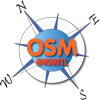 รายงานผลการดำเนินการบริหารความเสี่ยงของสถาบันประจำปีงบประมาณ พ.ศ. 2564(1 ตุลาคม 2563 – 30 กันยายน 2564)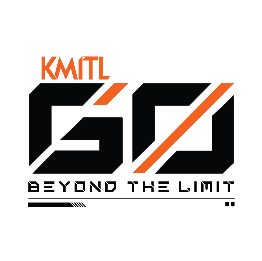 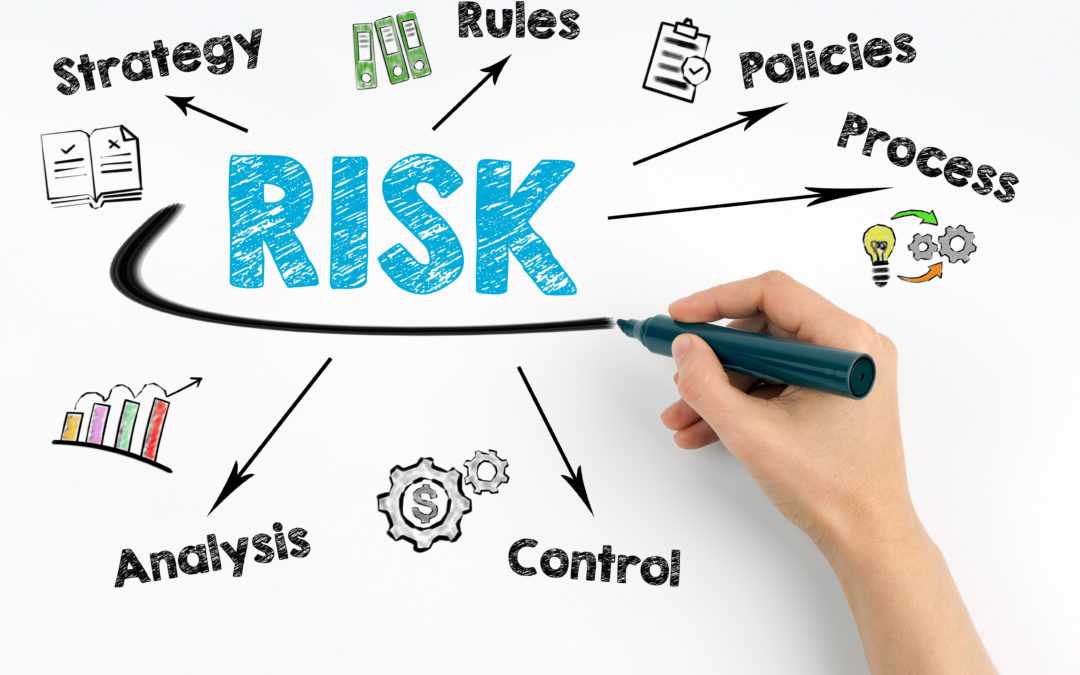 สถาบันเทคโนโลยีพระจอมเกล้าเจ้าคุณทหารลาดกระบังคำนำสถาบันเทคโนโลยีพระจอมเกล้าเจ้าคุณทหารลาดกระบัง มีความมุ่งมั่นที่จะก้าวไปสู่มหาวิทยาลัยระดับโลก ด้วยการดำเนินการทั้ง 4 พันธกิจหลัก  คือ การจัดการเรียนการสอน การวิจัย การบริการวิชาการ และทำนุบำรุงศิลปะและวัฒนธรรม เพื่อให้บรรลุเป้าหมายที่ได้กำหนดไว้สภาพแวดล้อมทางด้านเศรษฐกิจ การเมือง และสังคม ตลอดจนการแข่งขัน เป็นปัจจัยสำคัญที่ส่งผลกระทบต่อการพัฒนาองค์กร จะทำอย่างไรสถาบันจึงจะประสบความสำเร็จ โดยการบริหารและจัดการปัจจัยดังกล่าว การบริหารความเสี่ยงจึงเป็นที่ยอมรับว่า เป็นเครื่องมือการบริหารจัดการที่มีประโยชน์หรือเป็นกระบวนการสำคัญในการกำกับดูแลที่ดีสำหรับการพัฒนาองค์กรไปสู่ความสำเร็จสถาบันจึงให้ความสำคัญกับการดูแลและบริหารจัดการความเสี่ยงอย่างต่อเนื่องเพื่อให้มีมาตรฐานตามแนวทางของสถาบัน ในการกำกับดูแลมีการตั้งเป้าหมายการเจริญเติบโตควบคู่ไปกับการรักษาคุณภาพของการดำเนินงาน  มีการบริหารจัดการความเสี่ยงอยู่ในระดับที่ยอมรับได้  เพื่อให้สถาบันได้ดำเนินการตามวิสัยทัศน์ แผนกลยุทธ์ แผนปฏิบัติการประจำปีตามวัตถุประสงค์ที่ได้กำหนดไว้เป็นสำคัญ ซึ่งประสิทธิผลของการบริหารความเสี่ยงดังกล่าวจะสะท้อนไปยังผลการดำเนินงานของสถาบันที่สูงกว่าเป้าหมายที่กำหนดในปีงบประมาณ พ.ศ. 2564 นั้น คณะกรรมการบริหารความเสี่ยงสถาบันได้ร่วมกันกำหนดเหตุการณ์ความเสี่ยงที่ส่งผลกระทบต่อการดำเนินงานของสถาบันในภาพรวม และร่วมกันค้นหาปัจจัยเสี่ยงอันเป็นมูลเหตุที่ทำให้เกิดเหตุการณ์เสี่ยงนั้นถึงแนวทางการดำเนินงานบริหารความเสี่ยงเพื่อให้การดำเนินการบริหารความเสี่ยงของสถาบันมีประสิทธิภาพ ประสิทธิผลและเป็นไปในทิศทางเดียวกัน เพื่อให้บรรลุวัตถุประสงค์ทุกประการสำนักงานบริหารยุทธศาสตร์ สำนักงานอธิการบดีสถาบันเทคโนโลยีพระจอมเกล้าเจ้าคุณทหารลาดกระบังสารบัญคำนำ	2บทสรุปผู้บริหาร	6ผลการบริหารความเสี่ยงและควบคุมภายในรอบระยะเวลา 12 เดือน พ.ศ. 2564	7ภาคผนวกก. นโยบายการบริหารความเสี่ยงสถาบันเทคโนโลยีพระจอมเกล้าเจ้าคุณทหารลาดกระบัง	26ข. คณะกรรมการบริหารความเสี่ยงสถาบันเทคโนโลยีพระจอมเกล้าเจ้าคุณทหารลาดกระบัง	37ค. ตารางผลการดำเนินการบริหารความเสี่ยง รอบระยะเวลา 12 เดือน	ด้านกลยุทธ์คณะวิศวกรรมศาสตร์	29คณะสถาปัตยกรรม ศิลปะและการออกแบบ	35ครุศาสตร์อุตสาหกรรมและเทคโนโลยี	36คณะวิทยาศาสตร์	37คณะเทคโนโลยีการเกษตร	48คณะเทคโนโลยีสารสนเทศ	50คณะอุตสาหกรรมอาหาร	51คณะบริหารธุรกิจ	52คณะศิลปศาสตร์	53วิทยาเขตชุมพรเขตรอุดมศักดิ์	54คณะแพทยศาสตร์	55วิทยาลัยอุตสาหกรรมการบินนานาชาติ	56สำนักบริหารงานวิจัยและนวัตกรรมพระจอมเกล้าฯ	59สำนักวิชาศึกษาทั่วไป	64สำนักงานบริหารทรัพยากรกายภาพและสิ่งแลดล้อม	65	ด้านการเงินสำนักบริหารงานวิจัยและนวัตกรรมพระจอมเกล้า	67คณะอุตสาหกรรมอาหาร	68วิทยาลัยเทคโนโลยวีและนวัตกรรมวัสดุ	69วิทยาเขตชุมพรเขตรอุดมศักดิ์	69สำนักงานคลัง	70คณะวิทยาศาสตร์	71	ด้านการปฏิบัติงานคณะวิศวกรรมศาสตร์	73คณะสถาปัตยกรรม ศิลปะและการออกแบบ	74คณะครุศาสตร์อุตสาหกรรมและเทคโนโลยี	75คณะวิทยาศาสตร์	77คณะเทคโนโลยีการเกษตร	78คณะอุตสาหกรรมอาหาร	79คณะบริหารธุรกิจ	80วิทยาลัยเทคโนโลยีและนวัตกรรมวัสดุ	81วิทยาลัยนวัตกรรมการผลิตขั้นสูง	82วิทยาเขตชุมพรเขตรอุดมศักดิ์	85วิทยาลัยอุตสาหกรรมการบินนานาชาติ	85วิทยาลัยวิจัยนวัตกรรมทางการศึกษา	86วิทยาลัยวิศวกรรมสังคีต	86สำนักงานพัสดุ	87สำนักงานบริหารวิชาการและคุณภาพการศึกษา	88สำนักทะเบียนและประมวลผล	89สำนักงานสภาสถาบัน	92ด้านบริหารและจัดการวิทยาลัยวิศวกรรมสังคีต	93ด้านสุขภาพคณะเทคโนโลยีสารสนเทศ	94คณะแพทยศาสตร์	96วิทยาลัยอุตสาหกรรมการบินนานาชาติ	96สำนักหอสมุดกลาง	97ด้ารสารสนเทศสำนักบริการคอมพิวเตอร์	98ด้านบุคลากรสำนักบริการคอมพิวเตอร์	99ง. ตารางผลการควบคุมภายใน รอบระยะเวลา 12 เดือน	ด้านการปฏิบัติงานคณะวิศวกรรมศาสตร์	100คณะสถาปัตยกรรม ศิลปะและการออกแบบ	100คณะครุศาสตร์อุตสาหกรรมและเทคโนโลยี	101คณะวิทยาศาสตร์	102คณะเทคโนโลยีการเกษตร	102คณะเทคโนโลยีสารสนเทศ	102คณะอุตสาหกรรมอาหาร	103คณะบริหารธุรกิจ	104คณะศิลปะศาสตร์	104วิทยาลัยเทคโนโลยีและนวัตกรรมวัสดุ	104วิทยาลัยนวัตกรรมการผลิตขั้นสูง	105วิทยาเขตชุมพรเขตรอุดมศักดิ์	105คณะแพทยศาสตร์	106วิทยาลัยอุตสาหกรรมการบินนานาชาติ	106วิทยาลัยวิจัยนวัตกรรมทางการศึกษา	106วิทยาลัยวิศวกรรมสังคีต	107สำนักบริหารงานวิจัยและนวัตกรรมพระจอมเกล้าลาดกระบัง	107สำนักบริการคอมพิวเตอร์	107สำนักหอสมุดกลาง	108สำนักทะเบียนและประมวลผล	108สำนักวิชาศึกษาทั่วไป	109สำนักงานสภาสถาบัน	109สำนักงานบริหารงานทั่วไปและประชาสัมพันธ์	109สำนักบริหารทรัพยากรบุคคล	109สำนักงานคลัง	110สำนักงานบริหารทรัพยากรกายภาพและสิ่งแวดล้อม	111สำนักงานบริหารยุทธศาสตร์	111สำนักงานบริหารวิชาการและคุณภาพการศึกษา	112สำนักงานกิจการต่างประเทศ	111สำนักงานกิจการนักศึกษาและศิษย์เก่าสัมพันธ์	113สำนักงานนิติการ	113สำนักงานบริหารทรัพย์สิน	113สำนักงานบริหารวารสารวิชาการ	114สำนักพัสดุ	114,115	จ. เกณฑ์การประเมินความเสี่ยงด้านกลยุทธ์	116ด้านการเงิน	128ด้านปฏิบัติงาน	135ด้านการบริหารและจัดการ	145ด้านสุขภาพ	146ด้านสารสนเทศ	150ด้านบุคลากร	151บทสรุปผู้บริหารรายงานสรุปผลการดำเนินงานการบริหารความเสี่ยงระดับสถาบัน ประจำปีงบประมาณ พ.ศ. 2564สถาบันเทคโนโลยีพระจอมเกล้าเจ้าคุณทหารลาดกระบังการพัฒนาคุณภาพการบริหารจัดการภาครัฐ (PMQA) มีแนวคิดมาจากสาระสำคัญของพระราชกฤษฎีกา  ว่าด้วยหลักเกณฑ์และวิธีการบริหารกิจการบ้านเมืองที่ดี พ.ศ. 2546 ซึ่งกำหนดให้ส่วนราชการดำเนินการพัฒนาองค์กรตามเกณฑ์คุณภาพการบริหารจัดการภาครัฐ โดยในส่วนของการบริหารความเสี่ยงเป็นเกณฑ์คุณภาพหนึ่งในหมวด 2 การวางแผนเชิงยุทธศาสตร์ ซึ่งกำหนดให้ส่วนราชการต้องมีการวิเคราะห์และจัดทำแผนบริหารความเสี่ยงตาม มาตรฐาน COSO (Committee of Sponsoring Organization of the Treadway Commission) ให้ครบถ้วนทุกประเด็นยุทธศาสตร์ของส่วนราชการ  สถาบันจึงได้ดำเนินการบริหารความเสี่ยงตามแนวทางการพัฒนาคุณภาพการบริหารจัดการภาครัฐอย่างต่อเนื่องและเป็นระบบมากขึ้น  โดยประกาศนโยบายการบริหารความเสี่ยง
ให้เป็นหน้าที่ ความรับผิดชอบของทุกหน่วยงานและบุคลากรทุกคนที่จะต้องถือปฏิบัติ มีคณะกรรมการทำหน้าที่ในการขับเคลื่อนการดำเนินงานโดยการประสานงาน ผลักดัน ควบคุม กำกับ รายงาน  และประเมินผล พร้อมได้แต่งตั้งคณะกรรมการบริหารความเสี่ยงระดับสถาบัน ดำเนินการคัดเลือกเหตุการณ์เสี่ยงที่มีผลกระทบสูงต่อการบรรลุความสำเร็จ นำมาจัดทำแผนบริหารความเสี่ยงระดับสถาบัน ตาม มาตรฐาน COSO ครอบคลุมความเสี่ยงด้าน      ธรรมาภิบาล เพื่อให้การบริหารความเสี่ยงตามประเด็นยุทธศาสตร์ของสถาบันเกิดประสิทธิภาพและมีประสิทธิผล สามารถลดปัจจัยเสี่ยงให้อยู่ในระดับที่ยอมรับ ควบคุมและตรวจสอบได้ ซึ่งประเด็นยุทธศาสตร์ของสถาบัน คือ “ประเด็นยุทธศาสตร์ที่ 4 สนับสนุนการพัฒนาองค์กรคุณภาพอย่างยั่งยืน (KMITL Excellence)” มีเหตุการณ์เสี่ยงที่สำคัญและคัดเลือกมาจัดทำแผนบริหารความเสี่ยงระดับสถาบัน 7 ด้าน คือ ด้านกลยุทธ์ ด้านการเงิน ด้านการปฏิบัติงาน ด้านการบริหารและจัดการ ด้านบุคลากร ด้านสารสนเทศ และด้านสุขภาพในปีงบประมาณ พ.ศ. 2564 สถาบันเทคโนโลยีพระจอมเกล้าเจ้าคุณทหารลาดกระบัง ดำเนินการบริหารความเสี่ยงและการวางระบบการควบคุมภายใน ตามหลักเกณฑ์กระทรวงการคลังว่าด้วยมาตรฐานและหลักเกณฑ์ปฏิบัติการควบคุมภายในสำหรับหน่วยงานของรัฐ พ.ศ. 2561สถาบันให้ความสำคัญกับการดูแลและบริหารจัดการความเสี่ยงมาอย่างต่อเนื่องเพื่อให้มีมาตรฐานตามแนวทางของสถาบันในการกำกับดูแล  มีการตั้งเป้าหมายการเจริญเติบโตควบคู่ไปกับการรักษาคุณภาพของการดำเนินงาน  มีการบริหารจัดการความเสี่ยงอยู่ในระดับที่ยอมรับได้  เพื่อให้สถาบันได้ดำเนินการตามวิสัยทัศน์ แผนกลยุทธ์ แผนปฏิบัติการประจำปี ตามวัตถุประสงค์ที่ได้กำหนดไว้เป็นสำคัญ  ซึ่งประสิทธิผลของการบริหารความเสี่ยงดังกล่าวจะสะท้อนไปยังผลการดำเนินงานของสถาบันที่สูงกว่าเป้าหมายที่กำหนดผลการบริหารความเสี่ยงและควบคุมภายในรอบระยะเวลา 12 เดือน พ.ศ. 2564 ก่อนและหลังดำเนินการแผนภูมิที่ 1.1 แผนภูมิแสดงจำนวนเหตุการณ์เสี่ยงและควบคุมภายในด้านต่างๆจากแผนภูมิที่ 1.1 เป็นการแสดงจำนวนความเสี่ยงทั้งหมด 69 เหตุการณ์ จำแนกตามด้านประกอบด้วย ด้านกลยุทธ์ 34 เหตุการณ์ ด้านการปฏิบัติงาน 21 เหตุการณ์ ด้านการเงิน 7 เหตุการณ์ ด้านการบริหารและจัดการ 1 เหตุการณ์ ด้านบุคลากร 1 เหตุการณ์ ด้านสารสนเทศ 1 เหตุการณ์ และด้านสุขภาพ 4 เหตุการณ์จำนวนควบคุมภายในทั้งหมด 35 เหตุการณ์ จำแนกตามด้านประกอบด้วย ด้านการปฏิบัติงาน 35 เหตุการณ์ แผนภูมิที่ 1.2 แผนภูมิแสดงจำนวนความเสี่ยง ก่อนและหลังดำเนินการจากแผนภูมิที่ 1.2 เป็นการแสดงจำนวนความเสี่ยงก่อนและหลังดำเนินการ โดยในรอบระยะเวลา 12 เดือน จำนวนความเสี่ยงระดับสูงมาก มีจำนวน 23 เหตุการณ์ โดยเป็นการคงอยู่ในระดับสูงมาก 22 เหตุการณ์เสี่ยง และเพิ่มจากระดับปานกลางมาระดับสูงมาก 1 เหตุการณ์เสี่ยง จำนวนความเสี่ยงระดับสูงมีจำนวน 12 เหตุการณ์ โดยเป็นการคงอยู่ในระดับสูง 2 เหตุการณ์ ลดลงจากระดับสูงมากมายังระดับสูง 1 เหตุการณ์ และเพิ่มจากระดับปานกลางมาระดับสูง 9 เหตุการณ์เสี่ยง ความเสี่ยงระดับปานกลางมี 39 เหตุการณ์ โดยเป็นการคงอยู่ในระดับปานกลาง 20เหตุการณ์ ลดลงจากระดับสูงมาก 16 เหตุการณ์ และลดลงจากระดับสูง 3 เหตุการณ์ ความเสี่ยงระดับต่ำมี 30 เหตุการณ์ โดยเป็นคงอยู่ในระดับต่ำ 1 เหตุการณ์ ลดลงจากระดับสูงมาก 13 เหตุการณ์ ลดลงจากระดับสูง 7 เหตุการณ์ และลดลงจากระดับปานกลาง 9 เหตุการณ์ตารางที่ 1 เปรียบเทียบจำนวนเหตุการณ์เสี่ยงในด้านต่างๆ ก่อนและหลังดำเนินการตารางที่ 2 ผลการบริหารความเสี่ยงและควบคุมภายในรอบระยะเวลา 12 เดือน พ.ศ. 2564ควบคุมภายในทั้งหมด  จำนวน  35  เหตุการณ์เสี่ยง ลดลง 26 คิดเป็นร้อยละ 74.29ความเสี่ยงทั้งหมด       จำนวน  69  เหตุการณ์เสี่ยง ลดลง 44 คิดเป็นร้อยละ 63.77รวม                        จำนวน 104 เหตุการณ์เสี่ยง ลดลง 70 คิดเป็นร้อยละ 67.31จากตารางที่ 2 สรุปผลและวิเคราะห์ความเสี่ยงและควบคุมภายใน ดังนี้จากผลการดำเนินงานบริหารความเสี่ยงและควบคุมภายในรอบระยะเวลา 12 เดือน ของส่วนงานวิชาการ ส่วนงานอื่น สำนักงานอธิการบดี และสำนักงานสภาสถาบัน มีร้อยละความเสี่ยงที่ลดลง สรุปได้ดังนี้ส่วนงานที่ความเสี่ยงและควบคุมภายในลดลงมากที่สุดคือ สำนักหอสมุดกลาง, สำนักวิชาศึกษาทั่วไป, สำนักงานบริหารทรัพยากรบุคคล, สำนักงานคลัง, สำนักงานบริหารทรัพยากรกายภาพและสิ่งแวดล้อม, สำนักงานบริหารยุทธศาสตร์, สำนักงานบริหารวิชาการและคุณภาพการศึกษา, สำนักงานนิติการ, สำนักงานบริหารวารสารวิชาการ และสำนักงานสภาสถาบัน มีความเสี่ยงและควบคุมภายในลดลงร้อยละ 100.00 รองลงมาคือ วิทยาลัยนวัตกรรมการผลิตขั้นสูง และคณะแพทยศาสตร์ ลดลงร้อยละ 90.00 วิทยาลัยวิศวกรรมสังคีต ลดลงร้อยละ 88.89 วิทยาลัยวิจัยนวัตกรรมทางการศึกษา ลดลงร้อยละ 87.50 คณะครุศาสตร์อุตสาหกรรมและเทคโนโลยี คณะเทคโนโลยีการเกษตร และวิทยาเขตชุมพรเขตรอุดมศักดิ์ ลดลงร้อยละ 80.00 คณะเทคโนโลยีสารสนเทศ และวิทยาลัยเทคโนโลยีและนวัตกรรมวัสดุ ลดลงร้อยละ 77.78 คณะศิลปะศาสตร์ และสำนักบริหารงานวิจัยและนวัตกรรมพระจอมเกล้าลาดกระบัง ลดลงร้อยละ 75.00 วิทยาลัยอุตสาหกรรมการบินนานาชาติ ลดลงร้อยละ 72.73 คณะสถาปัตยกรรม ศิลปะและการออกแบบ และคณะอุตสาหกรรมอาหาร ลดงร้อยละ 70.00 คณะวิทยาศาสตร์ คณะบริหารธุรกิจ และสำนักทะเบียนและประมวลผล ลดลงร้อยละ 66.67 คณะวิศวกรรมศาสตร์ ลดงร้อยละ 62.50 สำนักบริการคอมพิวเตอร์ สำนักงานบริหารงานทั่วไปและประชาสัมพันธ์ สำนักงานบริหารทรัพย์สิน สำนักงานพัสดุ สำนักงานกิจการต่างประเทศ สำนักงานกิจการนักศึกษาและศิษย์เก่าสัมพันธ์ ลดลงร้อยละ 50.00จากผลการดำเนินงานรอบ 12 เดือน ของสถาบัน พบว่า ค่าเฉลี่ยผลการบริหารความเสี่ยงและควบคุมภายใน ทุกหน่วยงานคิดเป็นร้อยละ 67.31ปัญหาอุปสรรคเนื่องด้วยสถานการณ์โควิด-19 ทำให้การดำเนินการในหลายเหตุการณ์เสี่ยงมีความล่าช้าแนวทางแก้ไขหน่วยงานได้มีการติดตามสถานการณ์โควิด-19 อย่างใกล้ชิด โดยเร่งดำเนินการในส่วนที่สามารถดำเนินการได้ภายใต้มาตรการควบคุมโควิด-19 จากภาครัฐภาคผนวกก. นโยบายการบริหารความเสี่ยงสถาบันเทคโนโลยีพระจอมเกล้าเจ้าคุณทหารลาดกระบัง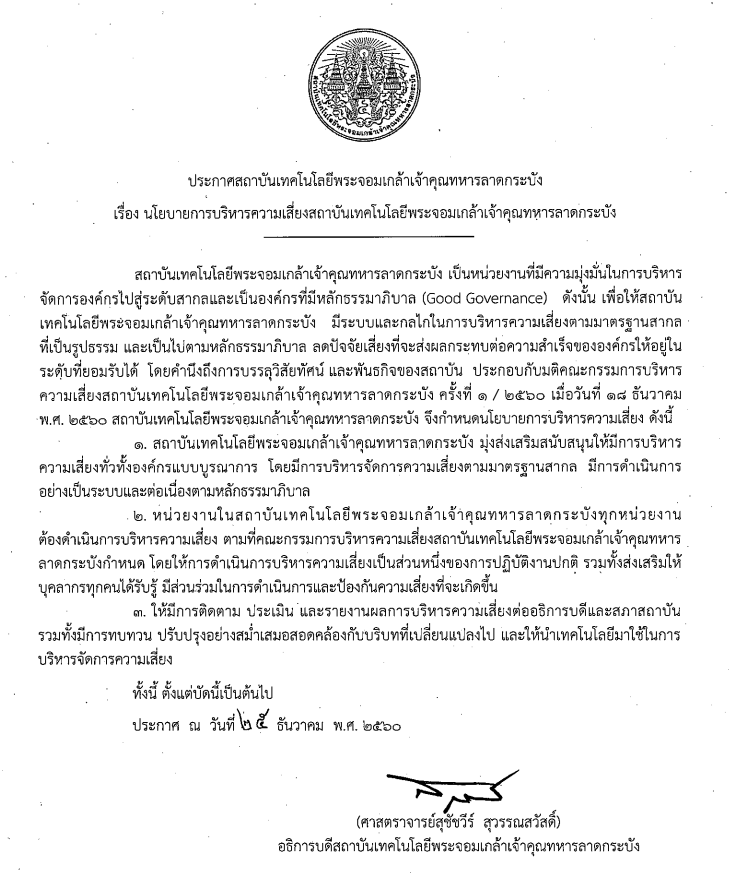 ข. คณะกรรมการบริหารความเสี่ยงสถาบันเทคโนโลยีพระจอมเกล้าเจ้าคุณทหารลาดกระบัง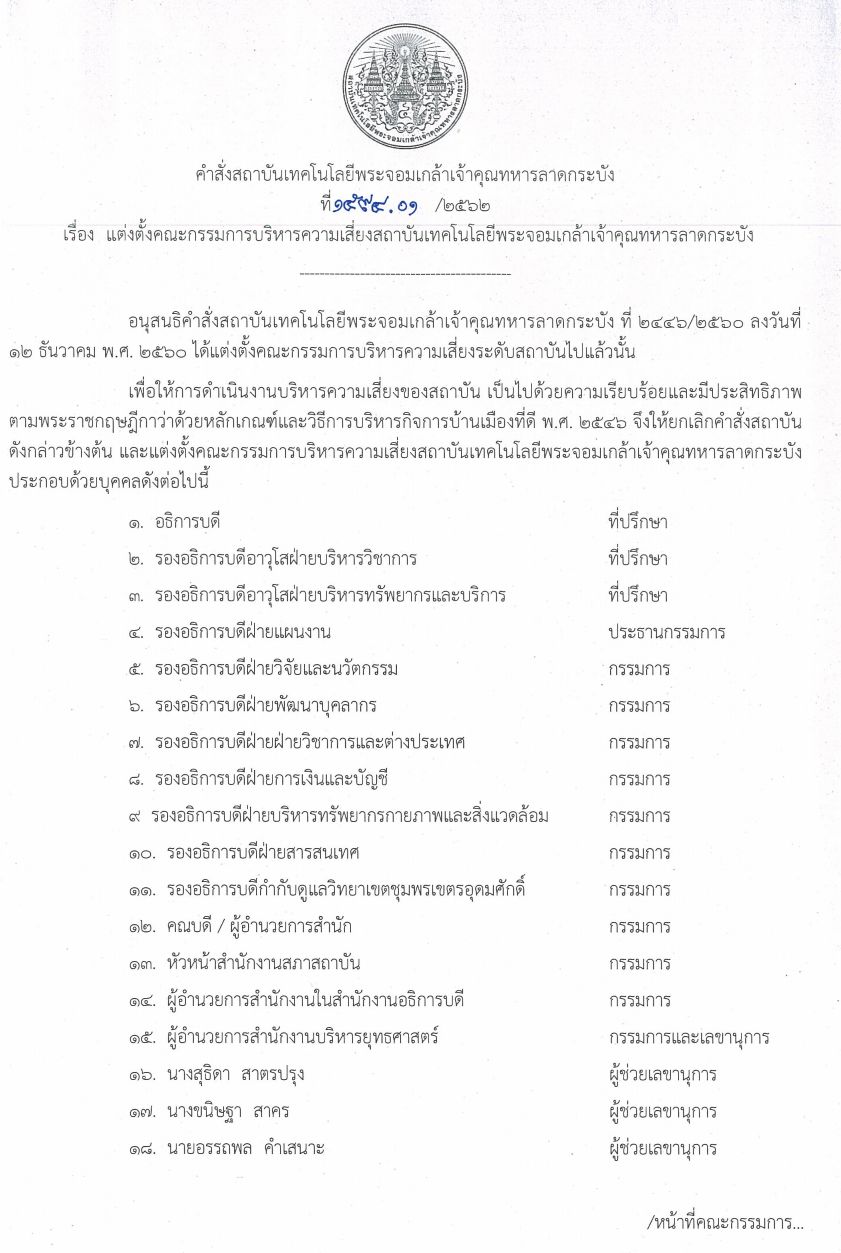 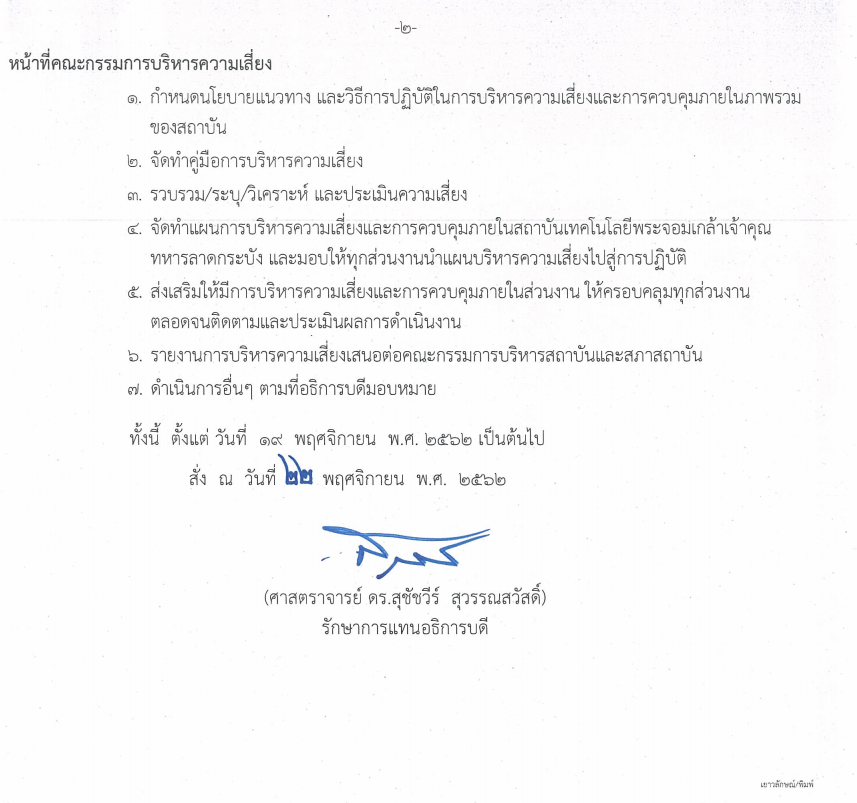 ค. ตารางผลการดำเนินการบริหารความเสี่ยง รอบระยะเวลา 12 เดือนคณะกรรมการบริหารความเสี่ยงสถาบัน ได้ร่วมกันระบุเหตุการณ์ความเสี่ยง โดยมีมติให้หน่วยงานรับผิดชอบดำเนินการบริหารความเสี่ยง และให้รายงานผลการดำเนินการบริหารความเสี่ยง ในรอบระยะเวลา 12 เดือน โดยมีผลการดำเนินการดังนี้ ด้านกลยุทธ์1. คณะวิศวกรรมศาสตร์เหตุการณ์เสี่ยง 	: หลักสูตรวิศวกรรมพลังงาน (หลักสูตรนานาชาติ) รับนักศึกษาได้ต่ำกว่าแผนที่กำหนดเป้าหมาย 	: รับนักศึกษาได้ไม่ต่ำกว่า 85% ของแผนที่กำหนด (จากแผนรับใน มคอ.2)เหตุการณ์เสี่ยง 	: หลักสูตรการจัดการวิศวกรรมและการเป็นผู้ประกอบ (หลักสูตรนานาชาติ) รับนักศึกษาได้ต่ำกว่าแผนที่กำหนดเหตุการณ์เสี่ยง 	: หลักสูตรวิศวกรรมอุตสาหกรรมและระบบการจัดการ (หลักสูตรนานาชาติ) รับนักศึกษาได้ต่ำกว่าแผนที่กำหนดเหตุการณ์เสี่ยง 	: หลักสูตรวิศวกรรมนวัตกรรมคอมพิวเตอร์ (หลักสูตรนานาชาติ) รับนักศึกษาได้ต่ำกว่าแผนที่กำหนดเหตุการณ์เสี่ยง 	: หลักสูตรวิศวกรรมเคมี (หลักสูตรนานาชาติ) รับนักศึกษาได้ต่ำกว่าแผนที่กำหนดเหตุการณ์เสี่ยง 	: หลักสูตรวิศวกรรมโยธา (หลักสูตรนานาชาติ) รับนักศึกษาได้ต่ำกว่าแผนที่กำหนดเหตุการณ์เสี่ยง 	: หลักสูตรวิศวกรรมไฟฟ้า (หลักสูตรนานาชาติ) รับนักศึกษาได้ต่ำกว่าแผนที่กำหนด2. คณะสถาปัตยกรรม ศิลปะและการออกแบบเหตุการณ์เสี่ยง 	: จำนวนผลงานวิจัยที่มีคุณภาพและบทความในระดับ Q1เป้าหมาย 	: มีจำนวนผลงานวิจัยที่มีคุณภาพไม่น้อยกว่า 2 เรื่องเหตุการณ์เสี่ยง 	: หลักสูตรสาขาวิชาการออกแบบอุตสาหกรรม รับนักศึกษาได้ต่ำกว่าแผนที่กำหนดเป้าหมาย 	: รับนักศึกษาได้ไม่ต่ำกว่า 85% ของแผนที่กำหนด (จากแผนรับใน มคอ.2)3. คณะครุศาสตร์อุตสาหกรรมและเทคโนโลยีเหตุการณ์เสี่ยง 	: หลักสูตรเทคโนโลยีบัณฑิต สาขาวิชาบูรณาการนวัตกรรมเพื่อสินค้าและบริการ รับนักศึกษาได้ต่ำกว่าแผนที่กำหนดเป้าหมาย 	: รับนักศึกษาได้ไม่ต่ำกว่า 85% ของแผนที่กำหนด (จากแผนรับใน มคอ.2)4. คณะวิทยาศาสตร์เหตุการณ์เสี่ยง 	: หลักสูตรจุลชีววิทยาอุตสาหกรรม (นานาชาติ)  รับนักศึกษาได้ต่ำกว่าแผนที่กำหนดเป้าหมาย 	: รับนักศึกษาได้ไม่ต่ำกว่า 85% ของแผนที่กำหนด (จากแผนรับใน มคอ.2)เหตุการณ์เสี่ยง 	: หลักสูตร ฟิสิกส์ประยุกต์ รับนักศึกษาได้ต่ำกว่าแผนที่กำหนดเป้าหมาย 	: รับนักศึกษาได้ไม่ต่ำกว่า 85% ของแผนที่กำหนด (จากแผนรับใน มคอ.2)เหตุการณ์เสี่ยง 	: หลักสูตรเคมีอุตสาหกรรม รับนักศึกษาได้ต่ำกว่าแผนที่กำหนดเป้าหมาย 	: รับนักศึกษาได้ไม่ต่ำกว่า 85% ของแผนที่กำหนด (จากแผนรับใน มคอ.2)เหตุการณ์เสี่ยง 	: หลักสูตรเคมีสิ่งแวดล้อม  รับนักศึกษาได้ต่ำกว่าแผนที่กำหนดเป้าหมาย 	: รับนักศึกษาได้ไม่ต่ำกว่า 85% ของแผนที่กำหนด (จากแผนรับใน มคอ.2)เหตุการณ์เสี่ยง 	: หลักสูตรคณิตศาสตร์ประยุกต์ รับนักศึกษาได้ต่ำกว่าแผนที่กำหนดเป้าหมาย 	: รับนักศึกษาได้ไม่ต่ำกว่า 85% ของแผนที่กำหนด (จากแผนรับใน มคอ.2)เหตุการณ์เสี่ยง 	: หลักสูตรวิทยาการคอมพิวเตอร์ รับนักศึกษาได้ต่ำกว่าแผนที่กำหนดเป้าหมาย 	: รับนักศึกษาได้ไม่ต่ำกว่า 85% ของแผนที่กำหนด (จากแผนรับใน มคอ.2)5. คณะเทคโนโลยีการเกษตรเหตุการณ์เสี่ยง 	: หลักสูตรเกษตรศาสตร์ รับนักศึกษาได้ต่ำกว่าแผนที่กำหนดเป้าหมาย 	: รับนักศึกษาได้ไม่ต่ำกว่า 85% ของแผนที่กำหนด (จากแผนรับใน มคอ.2)เหตุการณ์เสี่ยง 	: นักศึกษาระดับป.ตรี ชั้นปีที่ 4/5 ผ่านเกณฑ์การวัดสมรรถนะทางภาษาอังกฤษ (English Exit Exam) ในระดับต่ำเป้าหมาย 	: นักศึกษาระดับป.ตรี ชั้นปีที่ 4/5 ผ่านเกณฑ์การวัดสมรรถนะทางภาษาอังกฤษ (English Exit Exam) ไม่ต่ำกว่า 50% ของนักศึกษาที่เข้าสอบ6. คณะเทคโนโลยีสารสนเทศเหตุการณ์เสี่ยง 	: หลักสูตรเทคโนโลยีสารสนเทศทางธุรกิจ (นานาชาติ) รับนักศึกษาได้ต่ำกว่าแผนที่กำหนดเป้าหมาย 	: รับนักศึกษาได้ไม่ต่ำกว่า 85% ของแผนที่กำหนด (จากแผนรับใน มคอ.2)7. คณะอุตสาหกรรมอาหารเหตุการณ์เสี่ยง 	: หลักสูตร สาขาวิชาวิทยาศาสตร์การประกอบอาหารและการจัดการการบริการอาหาร (หลักสูตรนานาชาติ) รับนักศึกษาได้ต่ำกว่าแผนที่กำหนดเป้าหมาย 	: รับนักศึกษาได้ไม่ต่ำกว่า 85% ของแผนที่กำหนด (จากแผนรับใน มคอ.2)8. คณะบริหารธุรกิจเหตุการณ์เสี่ยง 	: หลักสูตร Bachelor of Business Administration Program in Global Entrepreneurship (International Program)                                 (New Program 2020) รับนักศึกษาได้ต่ำกว่าแผนที่กำหนดเป้าหมาย 	: รับนักศึกษาได้ไม่ต่ำกว่า 85% ของแผนที่กำหนด (จากแผนรับใน มคอ.2)9. คณะศิลปศาสตร์เหตุการณ์เสี่ยง 	: จำนวนนักศึกษาลาออกกลางคัน (ส่วนงานนำเสนอในปี 2564)เป้าหมาย 	: ลดจำนวนนักศึกษาที่ลาออกกลางคัน10. วิทยาเขตชุมพรเขตรอุดมศักดิ์เหตุการณ์เสี่ยง 	: หลักสูตรสัตวศาสตร์ รับนักศึกษาได้ต่ำกว่าแผนที่กำหนดเป้าหมาย 	: รับนักศึกษาได้ไม่ต่ำกว่า 85% ของแผนที่กำหนด (จากแผนรับใน มคอ.2)11. คณะแพทยศาสตร์เหตุการณ์เสี่ยง 	: หลักสูตรแพทยศาสตรบัณฑิต (นานาชาติ) รับนักศึกษาได้ต่ำกว่าแผนที่กำหนดเป้าหมาย 	: รับนักศึกษาได้ไม่ต่ำกว่า 85% ของแผนที่กำหนด (จากแผนรับใน มคอ.2)เหตุการณ์เสี่ยง 	: เกิดโรคระบาดในพื้นที่สถาบัน (จัดทำแผน BCP รับมือโรคระบาด)เป้าหมาย 	: มีแผนรับมือโรคระบาด และมีวัสดุอุปกรณ์ที่จำเป็นในการรับมือพร้อมใช้งาน12. วิทยาลัยอุตสาหกรรมการบินนานาชาติเหตุการณ์เสี่ยง 	: หลักสูตรวิศวกรรมการบินและนักบินพาณิชย์เป้าหมาย 	: รับนักศึกษาได้ไม่ต่ำกว่า 85% ของแผนที่กำหนด (จากแผนรับใน มคอ.2)เหตุการณ์เสี่ยง 	: หลักสูตรการจัดการโลจิสติกส์ (นานาชาติ)เป้าหมาย 	: รับนักศึกษาได้ไม่ต่ำกว่า 85% ของแผนที่กำหนด (จากแผนรับใน มคอ.2)13. สำนักบริหารงานวิจัยและนวัตกรรมพระจอมเกล้าลาดกระบังเหตุการณ์เสี่ยง   : จำนวนผลงานวิจัยที่มีคุณภาพและบทความในระดับ Q1 ไม่เป็นไปตามเป้าหมาย (ส่วนงานนำเสนอในปี 2564)เป้าหมาย 	: จำนวนผลงานวิจัยที่มีคุณภาพและบทความในระดับ Q1  ไม่น้อยกว่า 300 ผลงานเหตุการณ์เสี่ยง   : จำนวนของงานวิจัย หรือสิ่งประดิษฐ์หรือผลงานนวัตกรรม หรือแบบผลิตภัณฑ์ หรืองานสร้างสรรค์ที่ยื่นขอหรือได้รับการจดทะเบียน จดแจ้ง ขึ้นทะเบียน ทรัพย์สินทางปัญญา ไม่เป็นไปตามเป้าหมายเป้าหมาย 	: จำนวนของงานวิจัยได้รับการจดหรือยื่นจดทะเบียนฯ ไม่น้อยกว่า 100 ชิ้น/ปีเหตุการณ์เสี่ยง   : จำนวนงานวิจัย หรืองานออกแบบ หรืองานสร้างสรรค์ หรือสิ่งประดิษฐ์ของอาจารย์ ที่ได้รับรางวัลระดับชาติหรือนานาชาติ ไม่เป็นไปตามเป้าหมายเป้าหมาย 	: จำนวนงานวิจัย ได้รับการตีพิมพ์หรือได้รับรางวัลไม่น้อยกว่า 100 ชิ้น/ปีเหตุการณ์เสี่ยง   : จำนวนผลงานวิจัยตีพิมพ์เผยแพร่ระดับนานาชาติ ต่อจำนวนอาจารย์ประจำและนักวิจัยประจำไม่เป็นไปตามเป้าหมายเป้าหมาย         : จำนวนผลงานวิจัยตีพิมพ์เผยแพร่ระดับนานาชาติ ต่อจำนวนอาจารย์ประจำและนักวิจัยประจำ ไม่น้อยกว่า 1.30/114. สำนักวิชาศึกษาทั่วไปเหตุการณ์เสี่ยง   : รายรับขององค์กรไม่เพียงพอต่อการบริหารจัดการองค์กรและการเรียนการสอน (ส่วนงานนำเสนอในปี 2564)เป้าหมาย 	: องค์กรสามารถสร้างรายได้เพียงพอต่อการต่อการบริหารจัดการองค์กรและการเรียนการสอน  15. สำนักงานบริหารทรัพยากรกายภาพและสิ่งแวดล้อมเหตุการณ์เสี่ยง   : ผลกระทบภัยพิบัติทางธรรมชาติ (น้ำท่วม, พายุ เป็นต้น) (จัดทำแผน BCP รับมือภัยพิบัติ)เป้าหมาย 	: สถาบันมีแผนรับมือภัยพิบัติเหตุการณ์เสี่ยง   : ความปลอดภัยและสภาพแวดล้อมเป้าหมาย 	: มีแผนการรักษาความปลอดภัยและการใช้อาคารและสภาพแวดล้อม และเตรียมความพร้อมอย่างสม่ำเสมอด้านการเงิน1. สำนักบริหารงานวิจัยและนวัตกรรมพระจอมเกล้าลาดกระบังเหตุการณ์เสี่ยง 	: จำนวนรายได้จากบริการวิชาการไม่เป็นไปตามเป้าหมายที่กำหนดเป้าหมาย 	: รายได้จากบริการวิชาการไม่ต่ำกว่า 700 ล้านบาทเหตุการณ์เสี่ยง 	: เงินสนับสนุนงานวิจัยหรืองานสร้างสรรค์จากหน่วยงานภายนอกต่อจำนวนอาจารย์ประจำไม่เป็นไปตามเป้าหมายที่กำหนดเป้าหมาย 	: เงินสนับสนุนงานวิจัยหรืองานสร้างสรรค์จากหน่วยงานภายนอกต่อจำนวนอาจารย์ประจำไม่ต่ำกว่า 300,000 บาท2. คณะอุตสาหกรรมอาหารเหตุการณ์เสี่ยง 	: งบประมาณเงินรายได้ไม่เป็นไปตามแผนที่กำหนด (ส่วนงานนำเสนอในปี 2564)เป้าหมาย 	: เพื่อให้ได้รายรับเงินรายได้เป็นไปตามแผน3. วิทยาลัยเทคโนโลยีและนวัตกรรมวัสดุเหตุการณ์เสี่ยง 	: งบประมาณที่ได้รับการจัดสรรลดลง (ส่วนงานนำเสนอในปี 2564)เป้าหมาย 	: เพื่อบริหารงบประมาณให้เพียงพอต่อความต้องการ และเพื่อให้การบริหารงานภายในส่วนงานเป็นไปอย่างเหมาะสม4. วิทยาเขตชุมพรเขตรอุดมศักดิ์เหตุการณ์เสี่ยง 	: การบริหารเงินรายได้ค่าสาธารณูปโภค ค่าไฟฟ้าสูงขึ้น (กรณีโซลาร์เซลชำรุด) (ส่วนงานนำเสนอในปี 2564)เป้าหมาย 	: เพื่อลดการใช้พลังงาน  และมีพลังงานทดแทนเพิ่มขึ้น5. สำนักงานคลังเหตุการณ์เสี่ยง 	: การจ่ายเงินผิดพลาดให้ผู้ไม่มีสิทธิรับเงิน (ดำเนินการตามหนังสือที่ กค 0409.3/ว0540 แนวทางการควบคุมภายในด้านการจ่ายเงิน)เป้าหมาย 	: เพื่อให้การจ่ายเงินเป็นไปโดยถูกต้อง ประหยัด ภายในระยะเวลาที่กำหนด6. คณะวิทยาศาสตร์เหตุการณ์เสี่ยง 	: รายได้หน่วยงานไม่เพียงพอกับการบริหารจัดการ (ส่วนงานนำเสนอในปี 2564)เป้าหมาย 	: 1. จัดทำแผนธุรกิจ เพื่อสนับสนุนและเพิ่มช่องทางการหารายได้ 2. ปรับปรุงและพัฒนาหลักสูตร เช่น Credit bank, International Program, หลักสูตรวิชาโท ที่ตอบโจทย์ความต้องการของผู้มีส่วนได้ส่วนเสีย เพื่อเพิ่มรายได้จากค่าธรรมเนียมการศึกษา 3. หารายได้จากช่องทางอื่นๆ เช่น    3.1 Non-credit (Up-skill/ Re-skill, อบรมค่ายวิทยาศาสตร์)    3.2 บริการงานวิจัย บริการทดสอบ บริการที่ปรึกษา และ Licensing     3.3 รายได้จากผลประโยชน์จากพื้นที่ และเงินบริจาคด้านการปฏิบัติงาน1. คณะวิศวกรรมศาสตร์เหตุการณ์เสี่ยง 	: การบริหารงบประมาณประจำปีไม่เป็นไปตามแผน (ส่วนงานนำเสนอในปี 2564)เป้าหมาย 	: ผลการเบิกจ่ายงบประมาณประจำปีเป็นไปตามแผน 90%เหตุการณ์เสี่ยง 	: ผลการเบิกจ่ายงบลงทุนไม่เป็นไปตามแผนเป้าหมาย 	: ผลการเบิกจ่ายงบลงทุนเป็นไปตามแผน 100%2. คณะสถาปัตยกรรม ศิลปะและการออกแบบเหตุการณ์เสี่ยง 	: ผลการเบิกจ่ายงบลงทุนไม่เป็นไปตามแผนเป้าหมาย 	: ผลการเบิกจ่ายงบลงทุนเป็นไปตามแผน 100%3. คณะครุศาสตร์อุตสาหกรรมและเทคโนโลยีเหตุการณ์เสี่ยง 	: จำนวนโครงการวิจัย หรืองานสร้างสรรค์ หรือนวัตกรรมที่ร่วมมือกันระหว่างหน่วยงาน และ/หรือภาคอุตสาหกรรมต่ำกว่าผลสำเร็จของงานตาม OKRs                       ด้าน Industrial ที่กำหนด (ส่วนงานนำเสนอในปี 2564)เป้าหมาย 	: จำนวนโครงการวิจัย หรืองานสร้างสรรค์ หรือนวัตกรรมที่ร่วมมือกันระหว่างหน่วยงาน และ/หรือ  ภาคอุตสาหกรรมเป็นไปตามผลสำเร็จของงานตาม OKRs                         ด้าน Industrial ที่กำหนด เป้าหมาย (โครงการ/ชิ้นงาน) งปม. 63 = 10, งปม. 64 = 15, งปม. 65 = 15เหตุการณ์เสี่ยง 	: ผลการเบิกจ่ายงบลงทุนไม่เป็นไปตามแผนเป้าหมาย 	: ผลการเบิกจ่ายงบลงทุนเป็นไปตามแผน 100%4. คณะวิทยาศาสตร์เหตุการณ์เสี่ยง 	: ผลการเบิกจ่ายงบลงทุนไม่เป็นไปตามแผนเป้าหมาย 	: ผลการเบิกจ่ายงบลงทุนเป็นไปตามแผน 100%5. คณะเทคโนโลยีการเกษตรเหตุการณ์เสี่ยง 	: ผลการเบิกจ่ายงบลงทุนไม่เป็นไปตามแผนเป้าหมาย 	: ผลการเบิกจ่ายงบลงทุนเป็นไปตามแผน 100%6. คณะอุตสาหกรรมอาหารเหตุการณ์เสี่ยง 	: ผลการเบิกจ่ายงบลงทุนไม่เป็นไปตามแผนเป้าหมาย 	: ผลการเบิกจ่ายงบลงทุนเป็นไปตามแผน 100%7. คณะบริหารธุรกิจเหตุการณ์เสี่ยง 	: อาคารเรียนคณะบริหารธุรกิจ(อาคารบุนนาค ฝั่งทิศเหนือ) เสร็จล่าช้า (ส่วนงานนำเสนอในปี 2564)เป้าหมาย 	: แล้วเสร็จพร้อมใช้งานในภาคการศึกษาที่ 1/25648. วิทยาลัยเทคโนโลยีและนวัตกรรมวัสดุเหตุการณ์เสี่ยง 	: ผลการเบิกจ่ายงบลงทุนไม่เป็นไปตามแผนเป้าหมาย 	: ผลการเบิกจ่ายงบลงทุนเป็นไปตามแผน 100%9. วิทยาลัยนวัตกรรมการผลิตขั้นสูงเหตุการณ์เสี่ยง 	: ความปลอดภัยในห้องปฏิบัติการ (ส่วนงานนำเสนอในปี 2564)เป้าหมาย 	: เพิ่มความปลอดภัยในการปฏิบัติงานในห้องปฏิบัติการ (lab) วิทยาลัยนวัตกรรมการผลิตขั้นสูงเหตุการณ์เสี่ยง 	: การจบการศึกษาไม่ตรงตามเวลาที่กำหนดในช่วงเกิดโรคระบาด  (ส่วนงานนำเสนอในปี 2564)เป้าหมาย 	: นักศึกษาสามารถสำเร็จการศึกษาตามกำหนดเวลาจากการทำสหกิจศึกษาเหตุการณ์เสี่ยง 	: ผลการเบิกจ่ายงบลงทุนไม่เป็นไปตามแผนเป้าหมาย 	: ผลการเบิกจ่ายงบลงทุนเป็นไปตามแผน 100%10. วิทยาเขตชุมพรเขตรอุดมศักดิ์เหตุการณ์เสี่ยง 	: ผลการเบิกจ่ายงบลงทุนไม่เป็นไปตามแผนเป้าหมาย 	: ผลการเบิกจ่ายงบลงทุนเป็นไปตามแผน 100%	11. วิทยาลัยอุตสาหกรรมการบินนานาชาติเหตุการณ์เสี่ยง 	: ผลการเบิกจ่ายงบลงทุนไม่เป็นไปตามแผนเป้าหมาย 	: ผลการเบิกจ่ายงบลงทุนเป็นไปตามแผน 100%12. วิทยาลัยวิจัยนวัตกรรมทางการศึกษาเหตุการณ์เสี่ยง 	: ความล่าช้าของงาน และความพร้อมสำหรับการเรียนการสอน (ส่วนงานนำเสนอในปี 2564)เป้าหมาย 	: งานส่งตรงตามระยะเวลาที่กำหนด และความพร้อมในการจัดการเรียนการสอน13. วิทยาลัยวิศวกรรมสังคีตเหตุการณ์เสี่ยง 	: ผลการเบิกจ่ายงบลงทุนไม่เป็นไปตามแผนเป้าหมาย 	: ผลการเบิกจ่ายงบลงทุนเป็นไปตามแผน 100%14. สำนักงานพัสดุเหตุการณ์เสี่ยง 	: ผลการเบิกจ่ายงบลงทุนไม่เป็นไปตามแผนเป้าหมาย 	: ผลการเบิกจ่ายงบลงทุนเป็นไปตามแผน 100%16. สำนักงานบริหารวิชาการและคุณภาพการศึกษาเหตุการณ์เสี่ยง 	: ผลการประเมินคุณธรรมและความโปร่งใสในการดำเนินการของสถาบันไม่เป็นไปตามเกณฑ์เป้าหมาย 	: คะแนนการประเมินคุณธรรมและความโปร่งใสไม่น้อยกว่าร้อยละ 8517. สำนักทะเบียนและประมวลผลเหตุการณ์เสี่ยง 	: สำนักทะเบียนไม่สามารถตอบสนองความต้องการบริการ  ได้ทันต่อความเปลี่ยนแปลงเทคโนโลยีในยุคดิจิตอล (ส่วนงานนำเสนอในปี 2564)เป้าหมาย 	: เพื่อตอบสนองต่อความต้องการของผู้ใช้บริการ ให้ทันต่อการเปลี่ยนแปลงเทคโนโลยีในยุคดิจิตอล18. สำนักงานสภาสถาบันเหตุการณ์เสี่ยง 	: ไม่มีระบบสารสนเทศด้านการตรวจสอบที่เป็นมาตรฐานสากล (ส่วนงานนำเสนอในปี 2564)เป้าหมาย 	: เพื่อนำระบบเทคโนโลยีสารสนเทศมาช่วยสนับสนุนการปฏิบัติงานของงานตรวจสอบภายในให้มีประสิทธิภาพ ลดขั้นตอนการทำงานด้วยมือ (Manual)                        ลดค่าใช้จ่ายในการจัดเก็บสำเนาเอกสารต่าง ๆ ที่เกี่ยวข้องกับงานตรวจสอบภายใน ลดความซ้ำซ้อนหรือความไม่ถูกต้องของข้อมูลที่เกิดขึ้นได้  ด้านการบริหารและจัดการ1. วิทยาลัยวิศวกรรมสังคีตเหตุการณ์เสี่ยง 	: การบริหารงบประมาณประจำปีไม่เป็นไปตามแผน (ส่วนงานนำเสนอในปี 2564)เป้าหมาย 	: ผลการเบิกจ่ายงบประมาณประจำปีเป็นไปตามแผน 90%ด้านสุขภาพ1. คณะเทคโนโลยีสารสนเทศเหตุการณ์เสี่ยง 	: เกิดโรคระบาดจากเซื้อโควิด-19 กับบุคลากรหรือนักศึกษาภายในคณะเป้าหมาย 	: ไม่เกิดการระบาดของเซื้อโควิด-19, เกิดการระบาดของเซื้อโควิด-19 แต่สามารถจัดการเรียนการสอนได้ตามปกติ2. คณะแพทยศาสตร์เหตุการณ์เสี่ยง 	: ความเสี่ยงโรคระบาดกระทบการเรียนการสอนเป้าหมาย 	: โรคระบาดไม่ส่งผลกระทบต่อการเรียนการสอน3. วิทยาลัยอุตสาหกรรมการบินนานาชาติเหตุการณ์เสี่ยง 	: น้ำท่วมขังในพื้นที่วิทยาลัยฯ (ส่วนงานนำเสนอในปี 2564)เป้าหมาย 	: ปรับปรุง และพัฒนาพื้นที่เพื่อป้องกันน้ำท่วมขัง4. สำนักหอสมุดกลางเหตุการณ์เสี่ยง 	: มลพิษทางอากาศภายในห้องปฏิบัติการ FabLab (ส่วนงานนำเสนอในปี 2564)เป้าหมาย 	: มีการควบคุมคุณภาพทางอากาศให้อยู่ในระดับที่ปลอดภัยด้านสารสนเทศ1. สำนักบริการคอมพิวเตอร์เหตุการณ์เสี่ยง 	: ระบบโครงสร้างพื้นฐานเทคโนโลยีสารสนเทศ ไม่สามารถใช้งานในการให้บริการได้ (ส่วนงานนำเสนอในปี 2564)เป้าหมาย 	: เพื่อให้ระบบโครงสร้างพื้นฐานเทคโนโลยีสารสนเทศ สามารถใช้งานในการให้บริการได้	ด้านบุคลากร1. สำนักบริการคอมพิวเตอร์เหตุการณ์เสี่ยง 	: ไม่มีบุคลากรที่สามารถทำงานทดแทนบุคลากรที่ดูแลโครงสร้างพื้นฐานได้ (ส่วนงานนำเสนอในปี 2564)เป้าหมาย 	: เพิ่มบุคลากรด้านสารสนเทศให้เพียงพอกับภาระงานที่ปฏิบัติ ฝึกอบรมทางเทคนิคให้บุคลากรสามารถปฏิบัติงานทดแทนได้ง. ตารางผลการควบคุมภายใน รอบระยะเวลา 12 เดือน ด้านปฏิบัติงานเหตุการณ์เสี่ยง 	: รายงานผลการปฏิบัติงานไม่ตรงตามระยะเวลาที่กำหนดเป้าหมาย 	: มีการรายงานผลการปฏิบัติงานไม่เกินวันที่ 10 ของเดือนถัดไป	เหตุการณ์เสี่ยง 	: ผลประโยชน์ทับซ้อน ในการจัดชื้อ จัดจ้างเป้าหมาย 	: ไม่มีการร้องเรียนการปฏิบัติงาน/การบริการจ. เกณฑ์การประเมินความเสี่ยงด้านกลยุทธ์1. เกณฑ์การประเมินความเสี่ยง รับนักศึกษาได้ต่ำกว่าแผนที่กำหนด                                       โอกาส                                       ผลกระทบ2. เกณฑ์การประเมินความเสี่ยง จำนวนของงานวิจัย หรือสิ่งประดิษฐ์หรือผลงานนวัตกรรม หรือแบบผลิตภัณฑ์ หรืองานสร้างสรรค์ที่ยื่นขอหรือได้รับการจดทะเบียน จดแจ้ง ขึ้นทะเบียน ทรัพย์สินทางปัญญา ไม่เป็นไปตามเป้าหมาย                                       โอกาส                                       ผลกระทบ*ปี 2564 เป้าหมาย 100 ชิ้น (จากแผนกลยุทธ์สถาบัน 2560-2570)3. เกณฑ์การประเมินความเสี่ยง จำนวนงานวิจัย หรืองานออกแบบ หรืองานสร้างสรรค์ หรือสิ่งประดิษฐ์ของอาจารย์ ที่ได้รับรางวัลระดับชาติหรือนานาชาติ ไม่เป็นไปตามเป้าหมาย                                       โอกาส                                       ผลกระทบ*ปี 2564 เป้าหมาย 100 ชิ้น (จากแผนกลยุทธ์สถาบัน 2560-2570)4. เกณฑ์การประเมินความเสี่ยง จำนวนผลงานวิจัยตีพิมพ์เผยแพร่ระดับนานาชาติ ต่อจำนวนอาจารย์ประจำและนักวิจัยประจำไม่เป็นไปตามเป้าหมาย                                       โอกาส                                       ผลกระทบ*ปี 2563 เป้าหมาย 1.20 (จากแผนกลยุทธ์สถาบัน 2560-2570)5. เกณฑ์การประเมินความเสี่ยง การบริหารงบประมาณประจำปีไม่เป็นไปตามแผน (คณะวิศวกรรมศาสตร์นำเสนอ)                                       โอกาส                                       ผลกระทบ6. เกณฑ์การประเมินความเสี่ยง จำนวนผลงานวิจัยที่มีคุณภาพและบทความในระดับ Q1 (คณะสถาปัตยกรรม ศิลปะและการออกแบบนำเสนอ)                                       โอกาส                                       ผลกระทบ7. เกณฑ์การประเมินความเสี่ยง นักศึกษาระดับป.ตรี ชั้นปีที่ 4/5 ผ่านเกณฑ์การวัดสมรรถนะทางภาษาอังกฤษ (English Exit Exam) ในระดับต่ำ (คณะเทคโนโลยีการเกษตรนำเสนอ)                                       โอกาส                                       ผลกระทบ8. เกณฑ์การประเมินความเสี่ยง จำนวนนักศึกษาลาออกกลางคัน (คณะศิลปศาสตร์นำเสนอ)                                       โอกาส                                       ผลกระทบ9. เกณฑ์การประเมินความเสี่ยง เกิดโรคระบาดในพื้นที่สถาบัน  (จัดทำแผน BCP รับมือโรคระบาด)                                       โอกาส                                       ผลกระทบ10. เกณฑ์การประเมินความเสี่ยง ผลการะทบภัยพิบัติทางธรรมชาติ (น้ำท่วม, พายุ เป็นต้น) (จัดทำแผน BCP รับมือภัยพิบัติ)                                       โอกาส                                       ผลกระทบ11. เกณฑ์การประเมินความเสี่ยง จำนวนผลงานวิจัยที่มีคุณภาพและบทความในระดับ Q1 ไม่เป็นไปตามเป้าหมาย (สำนักบริหารงานวิจัยและนวัตกรรมฯ นำเสนอ)                                       โอกาส                                       ผลกระทบ12. เกณฑ์การประเมินความเสี่ยง รายรับขององค์กรไม่เพียงพอต่อการบริหารจัดการองค์กรและการเรียนการสอน (สำนักวิชาศึกษาทั่วไปนำเสนอ)                                       โอกาส                                       ผลกระทบด้านการเงิน1. เกณฑ์การประเมินความเสี่ยง จำนวนรายได้จากบริการวิชาการไม่เป็นไปตามเป้าหมายที่กำหนด                             โอกาส                             ผลกระทบ*ปี 2564 เป้าหมาย 700 ล้าน (จากแผนกลยุทธ์สถาบัน 2560-2570)2. เกณฑ์การประเมินความเสี่ยง เงินสนับสนุนงานวิจัยหรืองานสร้างสรรค์จากหน่วยงานภายนอกต่อจำนวนอาจารย์ประจำไม่เป็นไปตามเป้าหมายที่กำหนด                             โอกาส                             ผลกระทบ*ปี 2564 เป้าหมาย 300,000 ล้าน (จากแผนกลยุทธ์สถาบัน 2560-2570)3. เกณฑ์การประเมินความเสี่ยง รายได้หน่วยงานไม่เพียงพอกับการบริหารจัดการ (คณะวิทยาศาสตร์นำเสนอ)                             โอกาส                             ผลกระทบ4. เกณฑ์การประเมินความเสี่ยง งบประมาณเงินรายได้ไม่เป็นไปตามแผนที่กำหนด (คณะอุตสาหกรรมอาหารนำเสนอ)                             โอกาส                             ผลกระทบ5. เกณฑ์การประเมินความเสี่ยง งบประมาณที่ได้รับการจัดสรรลดลง (วิทยาลัยนาโนฯ นำเสนอ)                             โอกาส                             ผลกระทบ6. เกณฑ์การประเมินความเสี่ยง การบริหารเงินรายได้ค่าสาธารณูปโภค ค่าไฟฟ้าสูงขึ้น (กรณีโซลาร์เซลชำรุด) (วิทยาเขตชุมพรฯ นำเสนอ)                             โอกาส                             ผลกระทบ7. เกณฑ์การประเมินความเสี่ยง การจ่ายเงินผิดพลาดให้ผู้ไม่มีสิทธิรับเงิน (ดำเนินการตามหนังสือที่ กค 0409.3/ว0540 แนวทางการควบคุมภายในด้านการจ่ายเงิน)                             โอกาส                             ผลกระทบด้านปฏิบัติงาน1. เกณฑ์การประเมินความเสี่ยง ผลการเบิกจ่ายงบลงทุนไม่เป็นไปตามแผน                             โอกาส                             ผลกระทบ	หมายเหตุ 1.     งบลงทุน         = ค่าครุภัณฑ์และสิ่งก่อสร้าง                                                 ผลการเบิกจ่าย = ตามผลการเบิกจ่ายแผนการจัดซื้อ-จัดจ้าง (งบลงทุน) เงินงบประมาณ2. เกณฑ์การประเมินความเสี่ยง รายงานผลการปฏิบัติงานไม่ตรงตามระยะเวลาที่กำหนด                             โอกาส                             ผลกระทบ3. เกณฑ์การประเมินความเสี่ยง ผลประโยชน์ทับซ้อน ในการจัดชื้อ จัดจ้าง                             โอกาส                             ผลกระทบ4. เกณฑ์การประเมินความเสี่ยง จำนวนโครงการวิจัย หรืองานสร้างสรรค์ หรือนวัตกรรมที่ร่วมมือกันระหว่างหน่วยงาน และ/หรือภาคอุตสาหกรรมต่ำกว่าผลสำเร็จของงานตาม OKRs ด้าน Industrial ที่กำหนด (คณะครุศาสตร์อุตสาหกรรมและเทคโนโลยีนำเสนอ)                             โอกาส                             ผลกระทบ5. เกณฑ์การประเมินความเสี่ยง อาคารเรียนคณะบริหารธุรกิจ(อาคารบุนนาค ฝั่งทิศเหนือ) เสร็จล่าช้า (ส่วนงานนำเสนอ)                             โอกาส                             ผลกระทบ	6. เกณฑ์การประเมินความเสี่ยง ความปลอดภัยในห้องปฏิบัติการ (วิทยาลัยนวัตกรรมการผลิตขั้นสูงนำเสนอ)                             โอกาส                             ผลกระทบ	7. เกณฑ์การประเมินความเสี่ยง การจบการศึกษาไม่ตรงตามเวลาที่กำหนดในช่วงเกิดโรคระบาด (วิทยาลัยนวัตกรรมการผลิตขั้นสูงนำเสนอ)                             โอกาส                             ผลกระทบ8. เกณฑ์การประเมินความเสี่ยง ความล่าช้าของงาน (วิทยาลัยวิจัยนวัตกรรมทางการศึกษานำเสนอ)                             โอกาส                             ผลกระทบ9. เกณฑ์การประเมินความเสี่ยง สำนักทะเบียนไม่สามารถตอบสนองความต้องการบริการ  ได้ทันต่อความเปลี่ยนแปลงเทคโนโลยีในยุคดิจิตอล (สำนักทะเบียนและประมวลผลนำเสนอ)                             โอกาส                             ผลกระทบ10. เกณฑ์การประเมินความเสี่ยง ไม่มีระบบสารสนเทศด้านการตรวจสอบที่เป็นมาตรฐานสากล (สำนักงานสภาสถาบันนำเสนอ)                             โอกาส                             ผลกระทบ	ด้านการบริหารและจัดการ1. เกณฑ์การประเมินความเสี่ยง การบริหารงบประมาณประจำปีไม่เป็นไปตามแผน (วิทยาลัยวิศวกรรมสังคีตนำเสนอ)                             โอกาส                             ผลกระทบ	ด้านสุขภาพ1. เกณฑ์การประเมินความเสี่ยง เกิดโรคระบาดจากเซื้อโควิด-19 กับบุคลากรหรือนักศึกษาภายในคณะ (คณะเทคโนโลยีสารสนเทศนำเสนอ)                             โอกาส                             ผลกระทบ2. เกณฑ์การประเมินความเสี่ยง ความเสี่ยงโรคระบาดกระทบการเรียนการสอน (คณะแพทยศาสตร์นำเสนอ)                             โอกาส                             ผลกระทบ	3. เกณฑ์การประเมินความเสี่ยง น้ำท่วมขังในพื้นที่วิทยาลัยฯ (วิทยาลัยอุตสาหกรรมการบินนานาชาตินำเสนอ)                             โอกาส                             ผลกระทบ4. เกณฑ์การประเมินความเสี่ยง มลพิษทางอากาศภายในห้องปฏิบัติการ FabLab (สำนักหอสมุดกลางนำเสนอ)                             โอกาส                             ผลกระทบ	ด้านสารสนเทศ1. เกณฑ์การประเมินความเสี่ยง ระบบโครงสร้างพื้นฐานเทคโนโลยีสารสนเทศ ไม่สามารถใช้งานในการให้บริการได้ (สำนักบริการคอมพิวเตอร์นำเสนอ)โอกาส                             ผลกระทบด้านบุคลากร1. เกณฑ์การประเมินความเสี่ยง ไม่มีบุคลากรที่สามารถทำงานทดแทนบุคลากรที่ดูแลโครงสร้างพื้นฐานได้ (สำนักบริการคอมพิวเตอร์นำเสนอ)โอกาส                             ผลกระทบผู้จัดทำเหตุการณ์รอบ 6 เดือนรอบ 6 เดือนรอบ 6 เดือนรอบ 12 เดือนรอบ 12 เดือนรอบ 12 เดือนเหตุการณ์จำนวนเหตุการณ์จำนวนเหตุการณ์ร้อยละของจำนวน
ความเสี่ยงที่ลดลงจำนวนเหตุการณ์จำนวนเหตุการณ์ร้อยละของจำนวน
ความเสี่ยงที่ลดลงเหตุการณ์แผนลดลงร้อยละของจำนวน
ความเสี่ยงที่ลดลงแผนลดลงร้อยละของจำนวน
ความเสี่ยงที่ลดลงภาพรวม1045552.881047067.31ความเสี่ยง693347.83694463.77ด้านกลยุทธ์341544.12341750.00ด้านการเงิน7114.297457.14ด้านปฏิบัติการ211152.38211885.71ด้านการบริหารและจัดการ1110011100.00ด้านบุคลากร11100100.00ด้านสารสนเทศ11100100.00ด้านสุขภาพ437544100.00ควบคุมภายใน352262.86352674.29ด้านปฏิบัติการ352262.86352674.29หน่วยงานเหตุการณ์เสี่ยง (รับผิดชอบหลัก)ผลการประเมินเหตุการณ์เสี่ยง (สนับสนุน)ผลการประเมินจำนวนความเสี่ยงและควบคุมภายในจำนวนความเสี่ยงและควบคุมภายในร้อยละของจำนวนความเสี่ยงที่ลดลงหน่วยงานเหตุการณ์เสี่ยง (รับผิดชอบหลัก)ผลการประเมินเหตุการณ์เสี่ยง (สนับสนุน)ผลการประเมินทั้งหมดลดลง/ควบคุมได้ร้อยละของจำนวนความเสี่ยงที่ลดลงภาพรวมสถาบันภาพรวมสถาบันภาพรวมสถาบันภาพรวมสถาบันภาพรวมสถาบัน1047067.31คณะวิศวกรรมศาสตร์ความเสี่ยง (ลดลง)หลักสูตรวิศวกรรมโยธา (หลักสูตรนานาชาติ)หลักสูตรวิศวกรรมไฟฟ้า (หลักสูตรนานาชาติ)การบริหารงบประมาณประจำปีไม่เป็นไปตามแผนผลการเบิกจ่ายงบลงทุนไม่เป็นไปตามแผนความเสี่ยง (ไม่ลด)หลักสูตรวิศวกรรมพลังงาน (หลักสูตรนานาชาติ)หลักสูตรการจัดการวิศวกรรมและการเป็นผู้ประกอบ (หลักสูตรนานาชาติ)หลักสูตรวิศวกรรมอุตสาหกรรมและระบบการจัดการ (หลักสูตรนานาชาติ)หลักสูตรวิศวกรรมนวัตกรรมคอมพิวเตอร์ (หลักสูตรนานาชาติ)หลักสูตรวิศวกรรมเคมี (หลักสูตรนานาชาติ)ควบคุมภายใน (ลดลง)รายงานผลการปฏิบัติงานไม่ตรงตามระยะเวลาที่กำหนดปานกลางปานกลางปานกลางปานกลางสูงมากสูงมากสูงมากสูงมากสูงมากปานกลางความเสี่ยง (ไม่ลด)จำนวนรายได้จากบริการวิชาการไม่เป็นไปตามเป้าหมายที่กำหนดความเสี่ยง (ลดลง)จำนวนของงานวิจัย หรือสิ่งประดิษฐ์หรือผลงานนวัตกรรม หรือแบบผลิตภัณฑ์ หรืองานสร้างสรรค์ที่ยื่นขอหรือได้รับการจดทะเบียน จดแจ้ง ขึ้นทะเบียน ทรัพย์สินทางปัญญา ไม่เป็นไปตามเป้าหมายจำนวนงานวิจัย หรืองานออกแบบ หรืองานสร้างสรรค์ หรือสิ่งประดิษฐ์ของอาจารย์ ที่ได้รับรางวัลระดับชาติหรือนานาชาติ ไม่เป็นไปตามเป้าหมายจำนวนผลงานวิจัยตีพิมพ์เผยแพร่ระดับนานาชาติ ต่อจำนวนอาจารย์ประจำและนักวิจัยประจำไม่เป็นไปตามเป้าหมายเงินสนับสนุนงานวิจัยหรืองานสร้างสรรค์จากหน่วยงานภายนอกต่อจำนวนอาจารย์ประจำไม่เป็นไปตามเป้าหมายที่กำหนดผลการประเมินคุณธรรมและความโปร่งใสในการดำเนินการของสถาบันไม่เป็นไปตามเกณฑ์สูงมากต่ำต่ำต่ำต่ำต่ำ161062.50คณะสถาปัตยกรรม ศิลปะและการออกแบบความเสี่ยง (ไม่ลด)จำนวนผลงานวิจัยที่มีคุณภาพและบทความในระดับ Q1 ความเสี่ยง (ลดลง)ผลการเบิกจ่ายงบลงทุนไม่เป็นไปตามแผนรับนักศึกษาได้ต่ำกว่าแผนที่กำหนด หลักสูตร สาขาวิชาการออกแบบอุตสาหกรรมควบคุมภายใน (ไม่ลด)รายงานผลการปฏิบัติงานไม่ตรงตามระยะเวลาที่กำหนดสูงปานกลางปานกลางสูงความเสี่ยง (ไม่ลด)จำนวนรายได้จากบริการวิชาการไม่เป็นไปตามเป้าหมายที่กำหนดความเสี่ยง (ลดลง)จำนวนของงานวิจัย หรือสิ่งประดิษฐ์หรือผลงานนวัตกรรม หรือแบบผลิตภัณฑ์ หรืองานสร้างสรรค์ที่ยื่นขอหรือได้รับการจดทะเบียน จดแจ้ง ขึ้นทะเบียน ทรัพย์สินทางปัญญา ไม่เป็นไปตามเป้าหมายจำนวนงานวิจัย หรืองานออกแบบ หรืองานสร้างสรรค์ หรือสิ่งประดิษฐ์ของอาจารย์ ที่ได้รับรางวัลระดับชาติหรือนานาชาติ ไม่เป็นไปตามเป้าหมายจำนวนผลงานวิจัยตีพิมพ์เผยแพร่ระดับนานาชาติ ต่อจำนวนอาจารย์ประจำและนักวิจัยประจำไม่เป็นไปตามเป้าหมายเงินสนับสนุนงานวิจัยหรืองานสร้างสรรค์จากหน่วยงานภายนอกต่อจำนวนอาจารย์ประจำไม่เป็นไปตามเป้าหมายที่กำหนดผลการประเมินคุณธรรมและความโปร่งใสในการดำเนินการของสถาบันไม่เป็นไปตามเกณฑ์สูงมากต่ำต่ำต่ำต่ำต่ำ10770.00คณะครุศาสตร์อุตสาหกรรมและเทคโนโลยีความเสี่ยง (ลดลง)รับนักศึกษาได้ต่ำกว่าแผนที่กำหนด หลักสูตรเทคโนโลยีบัณฑิต สาขาวิชาบูรณาการนวัตกรรมเพื่อสินค้าและบริการผลการเบิกจ่ายงบลงทุนไม่เป็นไปตามแผนความเสี่ยง (ไม่ลด)จำนวนโครงการวิจัย หรืองานสร้างสรรค์ หรือนวัตกรรมที่ร่วมมือกันระหว่างหน่วยงาน และ/หรือภาคอุตสาหกรรมควบคุมภายใน (ลดลง)รายงานผลการปฏิบัติงานไม่ตรงตามระยะเวลาที่กำหนดปานกลางปานกลางสูงมากปานกลางความเสี่ยง (ไม่ลด)จำนวนรายได้จากบริการวิชาการไม่เป็นไปตามเป้าหมายที่กำหนดความเสี่ยง (ลดลง)จำนวนของงานวิจัย หรือสิ่งประดิษฐ์หรือผลงานนวัตกรรม หรือแบบผลิตภัณฑ์ หรืองานสร้างสรรค์ที่ยื่นขอหรือได้รับการจดทะเบียน จดแจ้ง ขึ้นทะเบียน ทรัพย์สินทางปัญญา ไม่เป็นไปตามเป้าหมายจำนวนงานวิจัย หรืองานออกแบบ หรืองานสร้างสรรค์ หรือสิ่งประดิษฐ์ของอาจารย์ ที่ได้รับรางวัลระดับชาติหรือนานาชาติ ไม่เป็นไปตามเป้าหมายจำนวนผลงานวิจัยตีพิมพ์เผยแพร่ระดับนานาชาติ ต่อจำนวนอาจารย์ประจำและนักวิจัยประจำไม่เป็นไปตามเป้าหมายเงินสนับสนุนงานวิจัยหรืองานสร้างสรรค์จากหน่วยงานภายนอกต่อจำนวนอาจารย์ประจำไม่เป็นไปตามเป้าหมายที่กำหนดผลการประเมินคุณธรรมและความโปร่งใสในการดำเนินการของสถาบันไม่เป็นไปตามเกณฑ์สูงมากต่ำต่ำต่ำต่ำต่ำ10880.00คณะวิทยาศาสตร์ความเสี่ยง (ลดลง)รับนักศึกษาได้ต่ำกว่าแผนที่กำหนด หลักสูตร คณิตศาสตร์ประยุกต์รับนักศึกษาได้ต่ำกว่าแผนที่กำหนด หลักสูตร วิทยาการคอมพิวเตอร์รายได้หน่วยงานไม่เพียงพอกับการบริหารจัดการผลการเบิกจ่ายงบลงทุนไม่เป็นไปตามแผนความเสี่ยง (ไม่ลด)รับนักศึกษาได้ต่ำกว่าแผนที่กำหนด หลักสูตรจุลชีววิทยาอุตสาหกรรม(นานาชาติ)รับนักศึกษาได้ต่ำกว่าแผนที่กำหนด หลักสูตร ฟิสิกส์ประยุกต์รับนักศึกษาได้ต่ำกว่าแผนที่กำหนด หลักสูตร เคมีอุตสาหกรรมรับนักศึกษาได้ต่ำกว่าแผนที่กำหนด หลักสูตร เคมีสิ่งแวดล้อมควบคุมภายใน (ลดลง)รายงานผลการปฏิบัติงานไม่ตรงตามระยะเวลาที่กำหนดปานกลางปานกลางปานกลางต่ำสูงมากสูงมากสูงมากสูงมากต่ำความเสี่ยง (ไม่ลด)จำนวนรายได้จากบริการวิชาการไม่เป็นไปตามเป้าหมายที่กำหนดความเสี่ยง (ลดลง)จำนวนของงานวิจัย หรือสิ่งประดิษฐ์หรือผลงานนวัตกรรม หรือแบบผลิตภัณฑ์ หรืองานสร้างสรรค์ที่ยื่นขอหรือได้รับการจดทะเบียน จดแจ้ง ขึ้นทะเบียน ทรัพย์สินทางปัญญา ไม่เป็นไปตามเป้าหมายจำนวนงานวิจัย หรืองานออกแบบ หรืองานสร้างสรรค์ หรือสิ่งประดิษฐ์ของอาจารย์ ที่ได้รับรางวัลระดับชาติหรือนานาชาติ ไม่เป็นไปตามเป้าหมายจำนวนผลงานวิจัยตีพิมพ์เผยแพร่ระดับนานาชาติ ต่อจำนวนอาจารย์ประจำและนักวิจัยประจำไม่เป็นไปตามเป้าหมายเงินสนับสนุนงานวิจัยหรืองานสร้างสรรค์จากหน่วยงานภายนอกต่อจำนวนอาจารย์ประจำไม่เป็นไปตามเป้าหมายที่กำหนดผลการประเมินคุณธรรมและความโปร่งใสในการดำเนินการของสถาบันไม่เป็นไปตามเกณฑ์สูงมากต่ำต่ำต่ำต่ำต่ำ151066.67คณะเทคโนโลยีการเกษตรความเสี่ยง (ลดลง)รับนักศึกษาได้ต่ำกว่าแผนที่กำหนดหลักสูตร เกษตรศาสตร์ผลการเบิกจ่ายงบลงทุนไม่เป็นไปตามแผนนักศึกษาระดับป.ตรี ชั้นปีที่ 4/5 ผ่านเกณฑ์การวัดสมรรถนะทางภาษาอังกฤษ (English Exit Exam) ในระดับต่ำควบคุมภายใน (ไม่ลด)รายงานผลการปฏิบัติงานไม่ตรงตามระยะเวลาที่กำหนดต่ำปานกลางปานกลางสูงความเสี่ยง (ไม่ลด)จำนวนรายได้จากบริการวิชาการไม่เป็นไปตามเป้าหมายที่กำหนดความเสี่ยง (ลดลง)จำนวนของงานวิจัย หรือสิ่งประดิษฐ์หรือผลงานนวัตกรรม หรือแบบผลิตภัณฑ์ หรืองานสร้างสรรค์ที่ยื่นขอหรือได้รับการจดทะเบียน จดแจ้ง ขึ้นทะเบียน ทรัพย์สินทางปัญญา ไม่เป็นไปตามเป้าหมายจำนวนงานวิจัย หรืองานออกแบบ หรืองานสร้างสรรค์ หรือสิ่งประดิษฐ์ของอาจารย์ ที่ได้รับรางวัลระดับชาติหรือนานาชาติ ไม่เป็นไปตามเป้าหมายจำนวนผลงานวิจัยตีพิมพ์เผยแพร่ระดับนานาชาติ ต่อจำนวนอาจารย์ประจำและนักวิจัยประจำไม่เป็นไปตามเป้าหมายเงินสนับสนุนงานวิจัยหรืองานสร้างสรรค์จากหน่วยงานภายนอกต่อจำนวนอาจารย์ประจำไม่เป็นไปตามเป้าหมายที่กำหนดผลการประเมินคุณธรรมและความโปร่งใสในการดำเนินการของสถาบันไม่เป็นไปตามเกณฑ์สูงมากต่ำต่ำต่ำต่ำต่ำ10880.00คณะเทคโนโลยีสารสนเทศความเสี่ยง (ไม่ลด)รับนักศึกษาได้ต่ำกว่าแผนที่กำหนด  หลักสูตรเทคโนโลยีสารสนเทศทางธุรกิจ (นานาชาติ)ความเสี่ยง (ลดลง)เกิดโรคระบาดจากเซื้อโควิด-19 กับบุคลากรหรือนักศึกษาภายในคณะควบคุมภายใน (ลดลง)รายงานผลการปฏิบัติงานไม่ตรงตามระยะเวลาที่กำหนดสูงมากปานกลางต่ำความเสี่ยง (ไม่ลด)จำนวนรายได้จากบริการวิชาการไม่เป็นไปตามเป้าหมายที่กำหนดความเสี่ยง (ลดลง)จำนวนของงานวิจัย หรือสิ่งประดิษฐ์หรือผลงานนวัตกรรม หรือแบบผลิตภัณฑ์ หรืองานสร้างสรรค์ที่ยื่นขอหรือได้รับการจดทะเบียน จดแจ้ง ขึ้นทะเบียน ทรัพย์สินทางปัญญา ไม่เป็นไปตามเป้าหมายจำนวนงานวิจัย หรืองานออกแบบ หรืองานสร้างสรรค์ หรือสิ่งประดิษฐ์ของอาจารย์ ที่ได้รับรางวัลระดับชาติหรือนานาชาติ ไม่เป็นไปตามเป้าหมายจำนวนผลงานวิจัยตีพิมพ์เผยแพร่ระดับนานาชาติ ต่อจำนวนอาจารย์ประจำและนักวิจัยประจำไม่เป็นไปตามเป้าหมายเงินสนับสนุนงานวิจัยหรืองานสร้างสรรค์จากหน่วยงานภายนอกต่อจำนวนอาจารย์ประจำไม่เป็นไปตามเป้าหมายที่กำหนดผลการประเมินคุณธรรมและความโปร่งใสในการดำเนินการของสถาบันไม่เป็นไปตามเกณฑ์สูงมากต่ำต่ำต่ำต่ำต่ำ9777.78คณะอุตสาหกรรมอาหารความเสี่ยง (ไม่ลด)รับนักศึกษาได้ต่ำกว่าแผนที่กำหนด หลักสูตรวิทยาศาสตรบัณฑิต สาขาวิชาวิทยาศาสตร์การประกอบอาหารและการจัดการการบริการอาหาร (หลักสูตรนานาชาติ)งบประมาณเงินรายได้ไม่เป็นไปตามแผนที่กำหนดความเสี่ยง (ลดลง)ผลการเบิกจ่ายงบลงทุนไม่เป็นไปตามแผนควบคุมภายใน (ลดลง)รายงานผลการปฏิบัติงานไม่ตรงตามระยะเวลาที่กำหนดสูงมากสูงมากปานกลางปานกลางความเสี่ยง (ไม่ลด)จำนวนรายได้จากบริการวิชาการไม่เป็นไปตามเป้าหมายที่กำหนดความเสี่ยง (ลดลง)จำนวนของงานวิจัย หรือสิ่งประดิษฐ์หรือผลงานนวัตกรรม หรือแบบผลิตภัณฑ์ หรืองานสร้างสรรค์ที่ยื่นขอหรือได้รับการจดทะเบียน จดแจ้ง ขึ้นทะเบียน ทรัพย์สินทางปัญญา ไม่เป็นไปตามเป้าหมายจำนวนงานวิจัย หรืองานออกแบบ หรืองานสร้างสรรค์ หรือสิ่งประดิษฐ์ของอาจารย์ ที่ได้รับรางวัลระดับชาติหรือนานาชาติ ไม่เป็นไปตามเป้าหมายจำนวนผลงานวิจัยตีพิมพ์เผยแพร่ระดับนานาชาติ ต่อจำนวนอาจารย์ประจำและนักวิจัยประจำไม่เป็นไปตามเป้าหมายเงินสนับสนุนงานวิจัยหรืองานสร้างสรรค์จากหน่วยงานภายนอกต่อจำนวนอาจารย์ประจำไม่เป็นไปตามเป้าหมายที่กำหนดผลการประเมินคุณธรรมและความโปร่งใสในการดำเนินการของสถาบันไม่เป็นไปตามเกณฑ์สูงมากต่ำต่ำต่ำต่ำต่ำ10770.00คณะบริหารธุรกิจความเสี่ยง (ไม่ลด)รับนักศึกษาได้ต่ำกว่าแผนที่กำหนด หลักสูตร Bachelor of Business Administration Program in Global Entrepreneurship (International Program)อาคารเรียนคณะบริหารธุรกิจ(อาคารบุนนาค ฝั่งทิศเหนือ) เสร็จล่าช้าควบคุมภายใน (ลดลง)รายงานผลการปฏิบัติงานไม่ตรงตามระยะเวลาที่กำหนดสูงมากสูงมากปานกลางความเสี่ยง (ไม่ลด)จำนวนรายได้จากบริการวิชาการไม่เป็นไปตามเป้าหมายที่กำหนดความเสี่ยง (ลดลง)จำนวนของงานวิจัย หรือสิ่งประดิษฐ์หรือผลงานนวัตกรรม หรือแบบผลิตภัณฑ์ หรืองานสร้างสรรค์ที่ยื่นขอหรือได้รับการจดทะเบียน จดแจ้ง ขึ้นทะเบียน ทรัพย์สินทางปัญญา ไม่เป็นไปตามเป้าหมายจำนวนงานวิจัย หรืองานออกแบบ หรืองานสร้างสรรค์ หรือสิ่งประดิษฐ์ของอาจารย์ ที่ได้รับรางวัลระดับชาติหรือนานาชาติ ไม่เป็นไปตามเป้าหมายจำนวนผลงานวิจัยตีพิมพ์เผยแพร่ระดับนานาชาติ ต่อจำนวนอาจารย์ประจำและนักวิจัยประจำไม่เป็นไปตามเป้าหมายเงินสนับสนุนงานวิจัยหรืองานสร้างสรรค์จากหน่วยงานภายนอกต่อจำนวนอาจารย์ประจำไม่เป็นไปตามเป้าหมายที่กำหนดผลการประเมินคุณธรรมและความโปร่งใสในการดำเนินการของสถาบันไม่เป็นไปตามเกณฑ์สูงมากต่ำต่ำต่ำต่ำต่ำ9666.67คณะศิลปศาสตร์ความเสี่ยง (ลดลง)จำนวนนักศึกษาลาออกกลางคันควบคุมภายใน (ไม่ลด)รายงานผลการปฏิบัติงานไม่ตรงตามระยะเวลาที่กำหนดต่ำสูงความเสี่ยง (ไม่ลด)จำนวนรายได้จากบริการวิชาการไม่เป็นไปตามเป้าหมายที่กำหนดความเสี่ยง (ลดลง)จำนวนของงานวิจัย หรือสิ่งประดิษฐ์หรือผลงานนวัตกรรม หรือแบบผลิตภัณฑ์ หรืองานสร้างสรรค์ที่ยื่นขอหรือได้รับการจดทะเบียน จดแจ้ง ขึ้นทะเบียน ทรัพย์สินทางปัญญา ไม่เป็นไปตามเป้าหมายจำนวนงานวิจัย หรืองานออกแบบ หรืองานสร้างสรรค์ หรือสิ่งประดิษฐ์ของอาจารย์ ที่ได้รับรางวัลระดับชาติหรือนานาชาติ ไม่เป็นไปตามเป้าหมายจำนวนผลงานวิจัยตีพิมพ์เผยแพร่ระดับนานาชาติ ต่อจำนวนอาจารย์ประจำและนักวิจัยประจำไม่เป็นไปตามเป้าหมายเงินสนับสนุนงานวิจัยหรืองานสร้างสรรค์จากหน่วยงานภายนอกต่อจำนวนอาจารย์ประจำไม่เป็นไปตามเป้าหมายที่กำหนดผลการประเมินคุณธรรมและความโปร่งใสในการดำเนินการของสถาบันไม่เป็นไปตามเกณฑ์สูงมากต่ำต่ำต่ำต่ำต่ำ8675.00วิทยาลัยเทคโนโลยีและนวัตกรรมวัสดุความเสี่ยง (ไม่ลด)งบประมาณที่ได้รับการจัดสรรลดลงความเสี่ยง (ลดลง)ผลการเบิกจ่ายงบลงทุนไม่เป็นไปตามแผนควบคุมภายใน (ลดลง)รายงานผลการปฏิบัติงานไม่ตรงตามระยะเวลาที่กำหนดสูงต่ำปานกลางความเสี่ยง (ไม่ลด)จำนวนรายได้จากบริการวิชาการไม่เป็นไปตามเป้าหมายที่กำหนดความเสี่ยง (ลดลง)จำนวนของงานวิจัย หรือสิ่งประดิษฐ์หรือผลงานนวัตกรรม หรือแบบผลิตภัณฑ์ หรืองานสร้างสรรค์ที่ยื่นขอหรือได้รับการจดทะเบียน จดแจ้ง ขึ้นทะเบียน ทรัพย์สินทางปัญญา ไม่เป็นไปตามเป้าหมายจำนวนงานวิจัย หรืองานออกแบบ หรืองานสร้างสรรค์ หรือสิ่งประดิษฐ์ของอาจารย์ ที่ได้รับรางวัลระดับชาติหรือนานาชาติ ไม่เป็นไปตามเป้าหมายจำนวนผลงานวิจัยตีพิมพ์เผยแพร่ระดับนานาชาติ ต่อจำนวนอาจารย์ประจำและนักวิจัยประจำไม่เป็นไปตามเป้าหมายเงินสนับสนุนงานวิจัยหรืองานสร้างสรรค์จากหน่วยงานภายนอกต่อจำนวนอาจารย์ประจำไม่เป็นไปตามเป้าหมายที่กำหนดผลการประเมินคุณธรรมและความโปร่งใสในการดำเนินการของสถาบันไม่เป็นไปตามเกณฑ์สูงมากต่ำต่ำต่ำต่ำต่ำ9777.78วิทยาลัยนวัตกรรมการผลิตขั้นสูงความเสี่ยง (ลดลง)ผลการเบิกจ่ายงบลงทุนไม่เป็นไปตามแผนความปลอดภัยในห้องปฏิบัติการการจบการศึกษาไม่ตรงตามเวลาที่กำหนดในช่วงเกิดโรคระบาดควบคุมภายใน (ลดลง)รายงานผลการปฏิบัติงานไม่ตรงตามระยะเวลาที่กำหนดต่ำต่ำปานกลางปานกลางความเสี่ยง (ไม่ลด)จำนวนรายได้จากบริการวิชาการไม่เป็นไปตามเป้าหมายที่กำหนดความเสี่ยง (ลดลง)จำนวนของงานวิจัย หรือสิ่งประดิษฐ์หรือผลงานนวัตกรรม หรือแบบผลิตภัณฑ์ หรืองานสร้างสรรค์ที่ยื่นขอหรือได้รับการจดทะเบียน จดแจ้ง ขึ้นทะเบียน ทรัพย์สินทางปัญญา ไม่เป็นไปตามเป้าหมายจำนวนงานวิจัย หรืองานออกแบบ หรืองานสร้างสรรค์ หรือสิ่งประดิษฐ์ของอาจารย์ ที่ได้รับรางวัลระดับชาติหรือนานาชาติ ไม่เป็นไปตามเป้าหมายจำนวนผลงานวิจัยตีพิมพ์เผยแพร่ระดับนานาชาติ ต่อจำนวนอาจารย์ประจำและนักวิจัยประจำไม่เป็นไปตามเป้าหมายเงินสนับสนุนงานวิจัยหรืองานสร้างสรรค์จากหน่วยงานภายนอกต่อจำนวนอาจารย์ประจำไม่เป็นไปตามเป้าหมายที่กำหนดผลการประเมินคุณธรรมและความโปร่งใสในการดำเนินการของสถาบันไม่เป็นไปตามเกณฑ์สูงมากต่ำต่ำต่ำต่ำต่ำ10990.00วิทยาเขตชุมพรเขตรอุดมศักดิ์ความเสี่ยง (ไม่ลด)รับนักศึกษาได้ต่ำกว่าแผนที่กำหนด หลักสูตรสัตวศาสตร์ความเสี่ยง (ลดลง)การบริหารเงินรายได้ค่าสาธารณูปโภค ค่าไฟฟ้าสูงขึ้น(กรณีโซลาร์เซลชำรุด)ผลการเบิกจ่ายงบลงทุนไม่เป็นไปตามแผนควบคุมภายใน (ลดลง)1. รายงานผลการปฏิบัติงานไม่ตรงตามระยะเวลาที่กำหนดสูงมากต่ำต่ำปานกลางความเสี่ยง (ไม่ลด)จำนวนรายได้จากบริการวิชาการไม่เป็นไปตามเป้าหมายที่กำหนดความเสี่ยง (ลดลง)จำนวนของงานวิจัย หรือสิ่งประดิษฐ์หรือผลงานนวัตกรรม หรือแบบผลิตภัณฑ์ หรืองานสร้างสรรค์ที่ยื่นขอหรือได้รับการจดทะเบียน จดแจ้ง ขึ้นทะเบียน ทรัพย์สินทางปัญญา ไม่เป็นไปตามเป้าหมายจำนวนงานวิจัย หรืองานออกแบบ หรืองานสร้างสรรค์ หรือสิ่งประดิษฐ์ของอาจารย์ ที่ได้รับรางวัลระดับชาติหรือนานาชาติ ไม่เป็นไปตามเป้าหมายจำนวนผลงานวิจัยตีพิมพ์เผยแพร่ระดับนานาชาติ ต่อจำนวนอาจารย์ประจำและนักวิจัยประจำไม่เป็นไปตามเป้าหมายเงินสนับสนุนงานวิจัยหรืองานสร้างสรรค์จากหน่วยงานภายนอกต่อจำนวนอาจารย์ประจำไม่เป็นไปตามเป้าหมายที่กำหนดผลการประเมินคุณธรรมและความโปร่งใสในการดำเนินการของสถาบันไม่เป็นไปตามเกณฑ์สูงมากต่ำต่ำต่ำต่ำต่ำ10880.00คณะแพทยศาสตร์ความเสี่ยง (ลดลง)รับนักศึกษาได้ต่ำกว่าแผนที่กำหนดหลักสูตร แพทยศาสตรบัณฑิต (นานาชาติ)เกิดโรคระบาดในพื้นที่สถาบันความเสี่ยงโรคระบาดกระทบการเรียนการสอนควบคุมภายใน (ลดลง)รายงานผลการปฏิบัติงานไม่ตรงตามระยะเวลาที่กำหนดปานกลางต่ำต่ำต่ำความเสี่ยง (ไม่ลด)จำนวนรายได้จากบริการวิชาการไม่เป็นไปตามเป้าหมายที่กำหนดความเสี่ยง (ลดลง)จำนวนของงานวิจัย หรือสิ่งประดิษฐ์หรือผลงานนวัตกรรม หรือแบบผลิตภัณฑ์ หรืองานสร้างสรรค์ที่ยื่นขอหรือได้รับการจดทะเบียน จดแจ้ง ขึ้นทะเบียน ทรัพย์สินทางปัญญา ไม่เป็นไปตามเป้าหมายจำนวนงานวิจัย หรืองานออกแบบ หรืองานสร้างสรรค์ หรือสิ่งประดิษฐ์ของอาจารย์ ที่ได้รับรางวัลระดับชาติหรือนานาชาติ ไม่เป็นไปตามเป้าหมายจำนวนผลงานวิจัยตีพิมพ์เผยแพร่ระดับนานาชาติ ต่อจำนวนอาจารย์ประจำและนักวิจัยประจำไม่เป็นไปตามเป้าหมายเงินสนับสนุนงานวิจัยหรืองานสร้างสรรค์จากหน่วยงานภายนอกต่อจำนวนอาจารย์ประจำไม่เป็นไปตามเป้าหมายที่กำหนดผลการประเมินคุณธรรมและความโปร่งใสในการดำเนินการของสถาบันไม่เป็นไปตามเกณฑ์สูงมากต่ำต่ำต่ำต่ำต่ำ10990.00วิทยาลัยวิจัยนวัตกรรมทางการศึกษาความเสี่ยง (ลดลง)ความล่าช้าของงาน และความพร้อมสำหรับการเรียนการสอนควบคุมภายใน (ลดลง)รายงานผลการปฏิบัติงานไม่ตรงตามระยะเวลาที่กำหนดต่ำปานกลางความเสี่ยง (ไม่ลด)จำนวนรายได้จากบริการวิชาการไม่เป็นไปตามเป้าหมายที่กำหนดความเสี่ยง (ลดลง)จำนวนของงานวิจัย หรือสิ่งประดิษฐ์หรือผลงานนวัตกรรม หรือแบบผลิตภัณฑ์ หรืองานสร้างสรรค์ที่ยื่นขอหรือได้รับการจดทะเบียน จดแจ้ง ขึ้นทะเบียน ทรัพย์สินทางปัญญา ไม่เป็นไปตามเป้าหมายจำนวนงานวิจัย หรืองานออกแบบ หรืองานสร้างสรรค์ หรือสิ่งประดิษฐ์ของอาจารย์ ที่ได้รับรางวัลระดับชาติหรือนานาชาติ ไม่เป็นไปตามเป้าหมายจำนวนผลงานวิจัยตีพิมพ์เผยแพร่ระดับนานาชาติ ต่อจำนวนอาจารย์ประจำและนักวิจัยประจำไม่เป็นไปตามเป้าหมายเงินสนับสนุนงานวิจัยหรืองานสร้างสรรค์จากหน่วยงานภายนอกต่อจำนวนอาจารย์ประจำไม่เป็นไปตามเป้าหมายที่กำหนดผลการประเมินคุณธรรมและความโปร่งใสในการดำเนินการของสถาบันไม่เป็นไปตามเกณฑ์สูงมากต่ำต่ำต่ำต่ำต่ำ8787.50วิทยาลัยอุตสาหกรรมการบินนานาชาติความเสี่ยง (ไม่ลด)หลักสูตรวิศวกรรมการบินและนักบินพาณิชย์หลักสูตรการจัดการโลจิสติกส์ (นานาชาติ)ความเสี่ยง (ลดลง)น้ำท่วมขังในพื้นที่วิทยาลัยฯผลการเบิกจ่ายงบลงทุนไม่เป็นไปตามแผนควบคุมภายใน (ลดลง)รายงานผลการปฏิบัติงานไม่ตรงตามระยะเวลาที่กำหนดสูงมากสูงมากต่ำต่ำปานกลางความเสี่ยง (ไม่ลด)จำนวนรายได้จากบริการวิชาการไม่เป็นไปตามเป้าหมายที่กำหนดความเสี่ยง (ลดลง)จำนวนของงานวิจัย หรือสิ่งประดิษฐ์หรือผลงานนวัตกรรม หรือแบบผลิตภัณฑ์ หรืองานสร้างสรรค์ที่ยื่นขอหรือได้รับการจดทะเบียน จดแจ้ง ขึ้นทะเบียน ทรัพย์สินทางปัญญา ไม่เป็นไปตามเป้าหมายจำนวนงานวิจัย หรืองานออกแบบ หรืองานสร้างสรรค์ หรือสิ่งประดิษฐ์ของอาจารย์ ที่ได้รับรางวัลระดับชาติหรือนานาชาติ ไม่เป็นไปตามเป้าหมายจำนวนผลงานวิจัยตีพิมพ์เผยแพร่ระดับนานาชาติ ต่อจำนวนอาจารย์ประจำและนักวิจัยประจำไม่เป็นไปตามเป้าหมายเงินสนับสนุนงานวิจัยหรืองานสร้างสรรค์จากหน่วยงานภายนอกต่อจำนวนอาจารย์ประจำไม่เป็นไปตามเป้าหมายที่กำหนดผลการประเมินคุณธรรมและความโปร่งใสในการดำเนินการของสถาบันไม่เป็นไปตามเกณฑ์สูงมากต่ำต่ำต่ำต่ำต่ำ11872.73วิทยาลัยวิศวกรรมสังคีตความเสี่ยง (ลดลง)การบริหารงบประมาณประจำปีไม่เป็นไปตามแผนผลการเบิกจ่ายงบลงทุนไม่เป็นไปตามแผนควบคุมภายใน (ลดลง)รายงานผลการปฏิบัติงานไม่ตรงตามระยะเวลาที่กำหนดต่ำต่ำปานกลางความเสี่ยง (ไม่ลด)จำนวนรายได้จากบริการวิชาการไม่เป็นไปตามเป้าหมายที่กำหนดความเสี่ยง (ลดลง)จำนวนของงานวิจัย หรือสิ่งประดิษฐ์หรือผลงานนวัตกรรม หรือแบบผลิตภัณฑ์ หรืองานสร้างสรรค์ที่ยื่นขอหรือได้รับการจดทะเบียน จดแจ้ง ขึ้นทะเบียน ทรัพย์สินทางปัญญา ไม่เป็นไปตามเป้าหมายจำนวนงานวิจัย หรืองานออกแบบ หรืองานสร้างสรรค์ หรือสิ่งประดิษฐ์ของอาจารย์ ที่ได้รับรางวัลระดับชาติหรือนานาชาติ ไม่เป็นไปตามเป้าหมายจำนวนผลงานวิจัยตีพิมพ์เผยแพร่ระดับนานาชาติ ต่อจำนวนอาจารย์ประจำและนักวิจัยประจำไม่เป็นไปตามเป้าหมายเงินสนับสนุนงานวิจัยหรืองานสร้างสรรค์จากหน่วยงานภายนอกต่อจำนวนอาจารย์ประจำไม่เป็นไปตามเป้าหมายที่กำหนดผลการประเมินคุณธรรมและความโปร่งใสในการดำเนินการของสถาบันไม่เป็นไปตามเกณฑ์สูงมากต่ำต่ำต่ำต่ำต่ำ9888.89สำนักบริการคอมพิวเตอร์ความเสี่ยง (ไม่ลด)ระบบโครงสร้างพื้นฐานเทคโนโลยีสารสนเทศ ไม่สามารถใช้งานในการให้บริการได้ไม่มีบุคลากรที่สามารถทำงานทดแทนบุคลากรที่ดูแลโครงสร้างพื้นฐานได้ควบคุมภายใน (ลดลง)รายงานผลการปฏิบัติงานไม่ตรงตามระยะเวลาที่กำหนดสูงมากสูงมากปานกลางความเสี่ยง (ลด)ผลการประเมินคุณธรรมและความโปร่งใสในการดำเนินการของสถาบันไม่เป็นไปตามเกณฑ์ต่ำ4250.00สำนักหอสมุดกลางความเสี่ยง (ลดลง)มลพิษทางอากาศภายในห้องปฏิบัติการ FabLabควบคุมภายใน (ลดลง)รายงานผลการปฏิบัติงานไม่ตรงตามระยะเวลาที่กำหนดต่ำปานกลางความเสี่ยง (ลด)ผลการประเมินคุณธรรมและความโปร่งใสในการดำเนินการของสถาบันไม่เป็นไปตามเกณฑ์ต่ำ33100.00สำนักทะเบียนและประมวลผลความเสี่ยง (ลดลง)สำนักทะเบียนไม่สามารถตอบสนองความต้องการบริการ  ได้ทันต่อความเปลี่ยนแปลงเทคโนโลยีในยุคดิจิตอลควบคุมภายใน (ไม่ลด)รายงานผลการปฏิบัติงานไม่ตรงตามระยะเวลาที่กำหนดต่ำสูงความเสี่ยง (ลด)ผลการประเมินคุณธรรมและความโปร่งใสในการดำเนินการของสถาบันไม่เป็นไปตามเกณฑ์ต่ำ3266.67สำนักบริหารงานวิจัยและนวัตกรรมพระจอมเกล้าลาดกระบังความเสี่ยง (ไม่ลด)จำนวนผลงานวิจัยที่มีคุณภาพและบทความในระดับ Q1 ไม่เป็นไปตามเป้าหมายจำนวนรายได้จากบริการวิชาการไม่เป็นไปตามเป้าหมายที่กำหนดความเสี่ยง (ลดลง)จำนวนของงานวิจัย หรือสิ่งประดิษฐ์หรือผลงานนวัตกรรม หรือแบบผลิตภัณฑ์ หรืองานสร้างสรรค์ที่ยื่นขอหรือได้รับการจดทะเบียน จดแจ้ง ขึ้นทะเบียน ทรัพย์สินทางปัญญา ไม่เป็นไปตามเป้าหมายจำนวนงานวิจัย หรืองานออกแบบ หรืองานสร้างสรรค์ หรือสิ่งประดิษฐ์ของอาจารย์ ที่ได้รับรางวัลระดับชาติหรือนานาชาติ ไม่เป็นไปตามเป้าหมายจำนวนผลงานวิจัยตีพิมพ์เผยแพร่ระดับนานาชาติ ต่อจำนวนอาจารย์ประจำและนักวิจัยประจำไม่เป็นไปตามเป้าหมายเงินสนับสนุนงานวิจัยหรืองานสร้างสรรค์จากหน่วยงานภายนอกต่อจำนวนอาจารย์ประจำไม่เป็นไปตามเป้าหมายที่กำหนดควบคุมภายใน (ลดลง)รายงานผลการปฏิบัติงานไม่ตรงตามระยะเวลาที่กำหนดสูงมากสูงมากต่ำต่ำต่ำต่ำปานกลางความเสี่ยง (ลดลง)ผลการประเมินคุณธรรมและความโปร่งใสในการดำเนินการของสถาบันไม่เป็นไปตามเกณฑ์ต่ำ8675.00สำนักวิชาศึกษาทั่วไปความเสี่ยง (ลดลง)รายรับขององค์กรไม่เพียงพอต่อการบริหารจัดการองค์กรและการเรียนการสอนควบคุมภายใน (ลดลง)1. รายงานผลการปฏิบัติงานไม่ตรงตามระยะเวลาที่กำหนดปานกลางปานกลางความเสี่ยง (ลดลง)ผลการประเมินคุณธรรมและความโปร่งใสในการดำเนินการของสถาบันไม่เป็นไปตามเกณฑ์ต่ำ33100.00สำนักงานอธิการบดีสำนักงานอธิการบดีสำนักงานอธิการบดีสำนักงานอธิการบดี181266.67สำนักงานบริหารงานทั่วไปและประชาสัมพันธ์ควบคุมภายใน (ไม่ลด)1. รายงานผลการปฏิบัติงานไม่ตรงตามระยะเวลาที่กำหนดสูงความเสี่ยง (ลดลง)ผลการประเมินคุณธรรมและความโปร่งใสในการดำเนินการของสถาบันไม่เป็นไปตามเกณฑ์ต่ำ2150.00สำนักงานบริหารทรัพยากรบุคคลควบคุมภายใน (ลดลง)1. รายงานผลการปฏิบัติงานไม่ตรงตามระยะเวลาที่กำหนดปานกลางความเสี่ยง (ลดลง)ผลการประเมินคุณธรรมและความโปร่งใสในการดำเนินการของสถาบันไม่เป็นไปตามเกณฑ์ต่ำ22100.00สำนักงานคลังความเสี่ยง (ลดลง)การจ่ายเงินผิดพลาดให้ผู้ไม่มีสิทธิรับเงินควบคุมภายใน (ลดลง)รายงานผลการปฏิบัติงานไม่ตรงตามระยะเวลาที่กำหนดต่ำปานกลางความเสี่ยง (ลดลง)ผลการประเมินคุณธรรมและความโปร่งใสในการดำเนินการของสถาบันไม่เป็นไปตามเกณฑ์ต่ำ33100.00สำนักงานบริหารทรัพย์สินควบคุมภายใน (ไม่ลด)รายงานผลการปฏิบัติงานไม่ตรงตามระยะเวลาที่กำหนดสูงความเสี่ยง (ลดลง)ผลการประเมินคุณธรรมและความโปร่งใสในการดำเนินการของสถาบันไม่เป็นไปตามเกณฑ์ต่ำ2150.00สำนักงานพัสดุความเสี่ยง (ไม่ลด)ผลการเบิกจ่ายงบลงทุนไม่เป็นไปตามแผนควบคุมภายใน (ลดลง)ผลประโยชน์ทับซ้อน ในการจัดชื้อ จัดจ้าง (คงอยู่ในระดับต่ำ)ควบคุมภายใน (ไม่ลด)รายงานผลการปฏิบัติงานไม่ตรงตามระยะเวลาที่กำหนดสูงมากต่ำสูงความเสี่ยง (ลดลง)ผลการประเมินคุณธรรมและความโปร่งใสในการดำเนินการของสถาบันไม่เป็นไปตามเกณฑ์ต่ำ4250.00สำนักงานบริหารทรัพยากรกายภาพและสิ่งแวดล้อมความเสี่ยง (ลดลง)ผลกระทบภัยพิบัติทางธรรมชาติ (น้ำท่วม, พายุ เป็นต้น)ความปลอดภัยและสภาพแวดล้อมควบคุมภายใน (ลดลง)รายงานผลการปฏิบัติงานไม่ตรงตามระยะเวลาที่กำหนดต่ำปานกลางปานกลางความเสี่ยง (ลด)ผลการประเมินคุณธรรมและความโปร่งใสในการดำเนินการของสถาบันไม่เป็นไปตามเกณฑ์ต่ำ44100.00สำนักงานบริหารยุทธศาสตร์ควบคุมภายใน (ลด)รายงานผลการปฏิบัติงานไม่ตรงตามระยะเวลาที่กำหนดปานกลางความเสี่ยง (ลด)ผลการประเมินคุณธรรมและความโปร่งใสในการดำเนินการของสถาบันไม่เป็นไปตามเกณฑ์ต่ำ22100.00สำนักงานบริหารวิชาการและคุณภาพการศึกษาความเสี่ยง (ลดลง)ผลการประเมินคุณธรรมและความโปร่งใสในการดำเนินการของสถาบันไม่เป็นไปตามเกณฑ์ควบคุมภายใน (ลดลง)รายงานผลการปฏิบัติงานไม่ตรงตามระยะเวลาที่กำหนดต่ำปานกลาง-20100.00สำนักงานกิจการต่างประเทศควบคุมภายใน (ไม่ลด)รายงานผลการปฏิบัติงานไม่ตรงตามระยะเวลาที่กำหนดสูงความเสี่ยง (ลด)ผลการประเมินคุณธรรมและความโปร่งใสในการดำเนินการของสถาบันไม่เป็นไปตามเกณฑ์ต่ำ2150.00สำนักงานกิจการนักศึกษาและศิษย์เก่าสัมพันธ์ควบคุมภายใน (ไม่ลด)รายงานผลการปฏิบัติงานไม่ตรงตามระยะเวลาที่กำหนดสูงความเสี่ยง (ลดลง)ผลการประเมินคุณธรรมและความโปร่งใสในการดำเนินการของสถาบันไม่เป็นไปตามเกณฑ์ต่ำ2150.00สำนักงานนิติการควบคุมภายใน (ลดลง)รายงานผลการปฏิบัติงานไม่ตรงตามระยะเวลาที่กำหนดต่ำความเสี่ยง (ลดลง)ผลการประเมินคุณธรรมและความโปร่งใสในการดำเนินการของสถาบันไม่เป็นไปตามเกณฑ์ต่ำ22100.00สำนักงานบริหารวารสารวิชาการควบคุมภายใน (ลดลง)รายงานผลการปฏิบัติงานไม่ตรงตามระยะเวลาที่กำหนดต่ำความเสี่ยง (ลดลง)ผลการประเมินคุณธรรมและความโปร่งใสในการดำเนินการของสถาบันไม่เป็นไปตามเกณฑ์ต่ำ22100.00สำนักงานสภาสถาบันสำนักงานสภาสถาบันสำนักงานสภาสถาบันสำนักงานสภาสถาบันสำนักงานสภาสถาบันสำนักงานสภาสถาบันสำนักงานสภาสถาบันสำนักงานสภาสถาบันสำนักงานสภาสถาบันความเสี่ยง (ลดลง)ไม่มีระบบสารสนเทศด้านการตรวจสอบที่เป็นมาตรฐานสากลควบคุมภายใน (ลดลง)รายงานผลการปฏิบัติงานไม่ตรงตามระยะเวลาที่กำหนดสูงปานกลางความเสี่ยง (ลดลง)ผลการประเมินคุณธรรมและความโปร่งใสในการดำเนินการของสถาบันไม่เป็นไปตามเกณฑ์ต่ำ33100ปัจจัยเสี่ยงกิจกรรมควบคุมระดับความเสี่ยงผลการดำเนินงานช่องทางการประชาสัมพันธ์ยังไม่หลากหลายการเข้าถึงข้อมูล เช่น เลือกเรียนหลักสูตรนี้แล้ว ประกอบอาชีพใดบ้าง การมีงานทำ อัตราค่าจ้าง/เงินเดือน ตัวอย่างผู้ที่ประสบความสำเร็จ เป็นต้น แนวโน้มประชากรวัยเรียนลดลงเพิ่มการร่วมมือกับหน่วยงานโดยเน้นไปที่ภาคอุตสาหกรรมระดับชาติหรือระดับนานาชาติ ปรับภาพลักษณ์ของหลักสูตร ให้มีความทันสมัยที่จับต้องได้ โดยให้มีภาพลักษณ์ไปทางเทคโนโลยี IOT, Digital twin concept และ smart industrial โดยนำมาใช้ร่วมกับ software การวิเคราะห์ระบบพลังงานที่น่าตื่นตาตื่นใจ เพิ่มช่องทาง และอุปกรณ์การประชาสัมพันธ์ก่อนการจัดการโอกาส 4 ผลกระทบ 5 = 24 (สูงมาก)หลังการจัดการโอกาส 5 ผลกระทบ 5 = 25 (สูงมาก)รับได้ 37.5% ของ มคอ.2รับได้ 50% ของแผนปี 2564ปัจจัยเสี่ยงกิจกรรมควบคุมระดับความเสี่ยงผลการดำเนินงานช่องทางการประชาสัมพันธ์ยังไม่หลากหลาย การเข้าถึงข้อมูล เช่น เลือกเรียนหลักสูตรนี้แล้ว ประกอบอาชีพใดบ้าง การมีงานทำ อัตราค่าจ้าง/เงินเดือน ตัวอย่างผู้ที่ประสบความสำเร็จ เป็นต้น นักศึกษาที่ผ่านการคัดเลือกสละสิทธิ์ เนื่องจากได้รับคัดเลือกเข้าศึกษาในสถาบันการศึกษาอื่น แนวโน้มประชากรวัยเรียนลดลงเป็นหลักสูตรปรับปรุงใหม่จากเดิมที่ย้ายมาจากวิทยาลัยนานาชาติ และเพิ่งปรับปรุงแล้วเสร็จ ทำให้ประชาสัมพันธ์ได้ไม่เพียงพอปรับปรุง/พัฒนาหลักสูตรให้มีความหลากหลาย หรือร่วมมือกับคณะบริหารฯ สถาบันเทคโนโลยีพระจอมเกล้าลาดกระบัง และได้ปรับปรุงให้เป็นไปตามเกณฑ์ ABET เพิ่มช่องทางการประชาสัมพันธ์ เพิ่มหลักสูตรระยะสั้นที่เหมาะสมกับคนวัยทำงาน หรือหลักสูตรเฉพาะผู้บริหาร หัวหน้างาน หรือหลักสูตรที่สามารถเรียนผ่านช่องทางออนไลน์ได้เป็นต้น โดยได้ยื่นเสนอ Engineering Entrepreneurship Minor Program เพื่อรองรับแนวทางข้างต้น และกำลังดำเนินการเตรียมยื่นเสนออีก 4 Minor Programs คือ 1) Construction Engeneering Management 2) System Engineering 3) Smart Cities and Urban Infrastrusture 4) Logistics and Supply Chain Managementก่อนการจัดการโอกาส 4 ผลกระทบ 5 = 24 (สูงมาก)หลังการจัดการโอกาส 5 ผลกระทบ 5 = 25 (สูงมาก)รับได้ 32.5% ของ มคอ.2รับได้ 43.33% ของแผนปี 2564ปัจจัยเสี่ยงกิจกรรมควบคุมระดับความเสี่ยงผลการดำเนินงานช่องทางการประชาสัมพันธ์ยังไม่เพียงพอ การเข้าถึงข้อมูล เช่น เลือกเรียนหลักสูตรนี้แล้ว ประกอบอาชีพใดบ้าง/ อัตราการจ้างงาน/ อัตราเงินเดือน ตัวอย่างผู้ที่ประสบความสำเร็จของสายอาชีพ เป็นต้น นักศึกษาที่ผ่านการคัดเลือกสละสิทธิ์ เนื่องจากได้รับคัดเลือกเข้าศึกษาในสถาบันการศึกษาอื่น แนวโน้มประชากรวัยเรียนลดลง เป็นหลักสูตรปรับปรุงใหม่จากเดิมที่ย้ายมาจากวิทยาลัยนานาชาติ และเพิ่งปรับปรุงแล้วเสร็จ ทำให้การประชาสัมพันธ์ไม่ทั่วถึงตั้งแต่เดือนมีนาคม 2563 นี้ ภาควิชาฯ ได้มีการปรับปรุง/พัฒนาหลักสูตรให้มีความหลากหลาย หรือมีร่วมมือกับคณะบริหารฯ สถาบันเทคโนโลยีพระจอมเกล้าลาดกระบัง และได้ปรับปรุงให้เป็นไปตามเกณฑ์ ABET เพิ่มช่องทางการประชาสัมพันธ์ และการจัดกิจกรรมร่วมกับโรงเรียนและหน่วยงานอื่นเพิ่มหลักสูตรระยะสั้นที่เหมาะสมกับคนวัยทำงาน หรือหลักสูตรเฉพาะผู้บริหาร หัวหน้างาน หรือหลักสูตรที่สามารถเรียนผ่านช่องทางออนไลน์ได้เป็นต้น โดยได้ยื่นเสนอ Engineering Entrepreneurship Minor Program เพื่อรองรับแนวทางข้างต้น และกำลังดำเนินการเตรียมยื่นเสนออีก 4 Minor Programs คือ 1) Construction Engeneering Management 2) System Engineering 3) Smart Cities and Urban Infrastrusture 4) Logistics and Supply Chain Managementก่อนการจัดการโอกาส 4 ผลกระทบ 5 = 24 (สูงมาก)หลังการจัดการโอกาส 5 ผลกระทบ 5 = 25 (สูงมาก)รับได้ 77.5% ของ มคอ.2รับได้ 103.33% ของแผนปี 2564ปัจจัยเสี่ยงกิจกรรมควบคุมระดับความเสี่ยงผลการดำเนินงานเนื่องจากหลักสูตรต้องการรับนักศึกษาที่มีคุณสมบัติที่เหมาะสมจึงทำให้ทางหลักสูตรมีเกณฑ์การรับสมัครที่เข้มงวดอัตราผู้ยืนยันสิทธิ์ต่อผู้ผ่านการคัดเลือกจากการรับสมัครรอบ early เป็น 1:2ความล่าช้าในการประกาศทุนการศึกษาช่องทางการประชาสัมพันธ์ยังไม่หลากหลายปรับปรุงระบบ/วิธีการคัดเลือกนักศึกษาศึกษาข้อมูลของนักเรียนจากโรงเรียนต่างๆให้มากขึ้น เพื่อใช้วิเคราะห์หาวิธีการประชาสัมพันธ์ที่เหมาะสมเพิ่มช่องทางการประชาสัมพันธ์ให้มีประสิทธิภาพยิ่งขึ้นก่อนการจัดการโอกาส 4 ผลกระทบ 5 = 24 (สูงมาก)หลังการจัดการโอกาส 5 ผลกระทบ 5 = 25 (สูงมาก)รับได้ 76.67% ของ มคอ.2รับได้ 76.67% ของแผนปี 2564ปัจจัยเสี่ยงกิจกรรมควบคุมระดับความเสี่ยงผลการดำเนินงานช่องทางการประชาสัมพันธ์ยังไม่หลากหลาย การเข้าถึงข้อมูล เช่น เลือกเรียนหลักสูตรนี้แล้ว ประกอบอาชีพ ใดบ้าง การมีงานทำ อัตราค่าจ้าง/เงินเดือน ตัวอย่างผู้ที่ประสบความสำเร็จ เป็นต้น นักศึกษาที่ผ่านการคัดเลือกสละสิทธิ์ เนื่องจากได้รับคัดเลือกเข้าศึกษาในสถาบันการศึกษาอื่น แนวโน้มประชากรวัยเรียนลดลง ระบบการแนะแนวการศึกษาต่อที่ไม่ชัดเจนมากเพียงพอ เกิดความสับสนกับสาขาที่มีชื่อใกล้เคียงกัน เช่น วิทยาศาสตร์เคมี เคมีอุตสาหกรรม เคมีวิศวกรรม เป็นต้น เทรนด์ของอุตสาหกรรมปิโตรเคมีของโลกลดลง ความต้องการวิศวกรเคมีที่ลดลงของภาคอุตสาหกรรม ซึ่งสวนทางกับจำนวนหลักสูตรวิศวกรรมเคมีที่เปิดทั้งหมดในประเทศไทย และจำนวนบัณฑิตที่ผลิตได้ต่อปีเพิ่มช่องทางการประชาสัมพันธ์ ปรับปรุงระบบ/วิธีการคัดเลือกนักศึกษาก่อนการจัดการโอกาส 4 ผลกระทบ 5 = 24 (สูงมาก)หลังการจัดการโอกาส 5 ผลกระทบ 5 = 25 (สูงมาก)รับได้ 32.5% ของ มคอ.2รับได้ 43.33% ของแผนปี 2564ปัจจัยเสี่ยงกิจกรรมควบคุมระดับความเสี่ยงผลการดำเนินงานช่องทางการประชาสัมพันธ์ยังไม่หลากหลาย การเข้าถึงข้อมูล เช่น เลือกเรียนหลักสูตรนี้แล้ว ประกอบอาชีพใดบ้าง การมีงานทำ อัตราค่าจ้าง/เงินเดือน ตัวอย่างผู้ที่ประสบความสำเร็จ เป็นต้น นักศึกษาที่ผ่านการคัดเลือกสละสิทธิ์ เนื่องจากได้รับคัดเลือกเข้าศึกษาในสถาบันการศึกษาอื่น แนวโน้มประชากรวัยเรียนลดลงปรับปรุง/พัฒนาหลักสูตรให้มีความหลากหลาย หรือร่วมมือกับหน่วยงานระดับชาติหรือระดับนานาชาติ เพิ่มช่องทางการประชาสัมพันธ์ ให้แพร่หลายมากขึ้น ปรับปรุงระบบ/วิธีการคัดเลือกนักศึกษา โดยปรับเกณฑ์การรับเข้าให้มีผู้มีสิทธิ์เข้าศึกษาเพิ่มขึ้นก่อนการจัดการโอกาส 4 ผลกระทบ 5 = 24 (สูงมาก)หลังการจัดการโอกาส 3 ผลกระทบ 3 = 13 (ปานกลาง)รับได้ 87.5% ของ มคอ.2รับได้ 116.67% ของแผนปี 2564 รับนักศึกษาได้ตามจำนวนที่กำหนดไว้ในแผนปัจจัยเสี่ยงกิจกรรมควบคุมระดับความเสี่ยงผลการดำเนินงานหลักสูตรเป็นหลักสูตรใหม่ เพิ่งเปิดเป็นปีที่ 2 จึงยังไม่เป็นที่รู้จัก ผู้สมัครและผู้ปกครองยังไม่มั่นใจการเข้าถึงข้อมูลและช่องทางการ ประชาสัมพันธ์ยังไม่หลากหลาย นักศึกษาที่ผ่านการคัดเลือกสละสิทธิ์ เนื่องจากได้รับคัดเลือกเข้าศึกษาในสถาบันการศึกษาอื่น แนวโน้มประชากรวัยเรียนลดลง สถานการณ์ covid-19 ทำให้นศ. ต่างชาติไม่สามารถมาเรียนได้ปรับปรุง/พัฒนาหลักสูตรให้มีความหลากหลาย หรือร่วมมือกับหน่วยงานระดับชาติหรือระดับนานาชาติให้มากขึ้นเพิ่มช่องทางการประชาสัมพันธ์ ปรับปรุงระบบ/วิธีการคัดเลือกนักศึกษาก่อนการจัดการโอกาส 4 ผลกระทบ 5 = 24 (สูงมาก)หลังการจัดการโอกาส 4 ผลกระทบ 1 = 6 (ปานกลาง)รับได้ 105% ของ มคอ.2รับได้ 140% ของแผนปี 2564 รับนักศึกษาได้ตามจำนวนที่กำหนดไว้ในแผนปัจจัยเสี่ยงกิจกรรมควบคุมระดับความเสี่ยงผลการดำเนินงานขาดประสบการณ์และระดับความเชี่ยวชาญของคณาจารย์ในการตีพิมพ์วารสารวิชาการระดับนานาชาติควรมีที่ปรึกษาเพื่อให้คำแนะนำในการเสนอบทความตีพิมพ์ควรเพ่ิมมาตรการแรงจูงใจในการนำเสนอบทความเพื่อตีพิมพ์ก่อนการจัดการโอกาส 1 ผลกระทบ 4 = 16 (สูง)หลังการจัดการโอกาส 1 ผลกระทบ 4 = 16 (สูง)ได้มีการจัดอบรมให้ความรู้แก่คณาจารย์และนักวิจัยรุ่นใหม่ เพื่อผลักดันและสร้างแรงจูงใจในการสร้างผลงานวิจัยปัจจัยเสี่ยงกิจกรรมควบคุมระดับความเสี่ยงผลการดำเนินงานช่องทางการประชาสัมพันธ์ยังไม่หลากหลาย การเข้าถึงข้อมูล เช่น เลือกเรียนหลักสูตรนี้แล้ว ประกอบอาชีพ ใดบ้าง การมีงานทำ อัตราค่าจ้าง/เงินเดือน ตัวอย่างผู้ที่ประสบความสำเร็จ เป็นต้น นักศึกษาที่ผ่านการคัดเลือกสละสิทธิ์ เนื่องจากได้รับคัดเลือกเข้าศึกษาในสถาบันการศึกษาอื่น แนวโน้มประชากรวัยเรียนลดลงปรับปรุง/พัฒนาหลักสูตรให้มีความหลากหลาย หรือร่วมมือกับหน่วยงานระดับชาติหรือระดับนานาชาติ เพิ่มช่องทางการประชาสัมพันธ์ ปรับปรุงระบบ/วิธีการคัดเลือกนักศึกษาเพิ่มหลักสูตรระยะสั้นที่เหมาะสมกับคนวัยทำงาน หรือหลักสูตรเฉพาะผู้บริหาร หัวหน้างาน หรือหลักสูตรที่สามารถเรียนผ่านช่องทางออนไลน์ได้เป็นต้นก่อนการจัดการโอกาส 5 ผลกระทบ 5 = 25 (สูงมาก)หลังการจัดการโอกาส 3 ผลกระทบ 1 = 5 (ปานกลาง)มีการประชาสัมพันธ์ข้อมูลการศึกษาผ่านหลายช่องทาง เช่นการทำกิจกรรมประชาสัมพันธ์หลักสูตร ตามโรงเรียนต่าง ในเขตกรุงเทพและปริมณฑล และประชาสัมพันธ์ทางเว็บไซต์ของคณะ และทาง FaceBook ของคณะ "school of Architecture, Art and Design - KMITL"แผน 60 (มคอ.2) รับได้ 81 คิดเป็นร้อยล่ะ 135ปัญหาและอุปสรรค/แนวทางแก้ไขได้มีการประชาสัมพันธ์เพิ่มมากขึ้น และมีการทบทวนในการปรับปรุงหลักสูตรปัจจัยเสี่ยงกิจกรรมควบคุมระดับความเสี่ยงผลการดำเนินงานหลักสูตรนี้เป็นหลักสูตรบูรณาการการเรียนร่วมกับการทำงาน (WIL) โดยได้ร่วมมือกับบริษัทซีอาร์ซี ไทวัสดุ จำกัด ในการร่างหลักสูตร โดยเริ่มดำเนินการเดือนมกราคม 2563 และมีการเซ็นสัญญาความร่วมมือ (MOU) ในวันที่ 4 มีนาคม 2563 โดยสภาสถาบันได้อนุมัติหลักสูตรในการประชุมครั้งที่ 5/2563 เมื่อวันที่ 18 พฤษภาคม 2563 และเริ่มเปิดรับสมัครนักศึกษาไทย และนักศึกษาต่างชาติ จำนวน 3 ครั้ง  ตั้งแต่เดือนมิถุนายน - กรกฎาคม 2563 หลักสูตรนี้เป็นหลักสูตรต่อเนื่อง โดยรับนักศึกษาในระดับ ปวส. ซึ่งนศ.สำเร็จการศึกษาตั้งแต่เดือนมีนาคม 2563 บางส่วนได้ศึกษาต่อ และบางส่วนได้ทำงานเป็นที่เรียบร้อย การเปิดรับสมัครในช่วงเดือนมิถุนายน - กรกฏาคม จึงเป็นช่วงที่ไม่อยู่ในแผนของนศ.ในการศึกษาต่อ                       ช่วงสถานการณ์โควิท 19 การคัดเลือกทหารถูกเลื่อนจากเดือนเมษายน เป็นสิงหาคม 2563 ซึ่งตรงกับช่วงที่ นศ.จะต้องตัดสินใจในการศึกษาต่อ และเป็นช่วงที่ไม่สามารถผ่อนผันได้เพราะเลยกำหนดเวลาผ่อนผันในช่วงเดือนกุมภาพันธ์มาแล้ว นศ.บางส่วนจึงเลือกที่จะคัดเลือกทหาร  เหตุผลหนึ่งหลักสูตรนี้ไทวัสดุ สนับสนุนค่าธรรมเนียมการศึกษาตลอดหลักสูตร และจะต้องทำสัญญาการรับทุน ดังนั้นหากนศ.ติดทหาร นศ.จะไม่สามารถมาศึกษาต่อได้และอาจต้องชดใช้เงินให้กับไทวัสดุ ตามสัญญาการรับทุนดังกล่าวหลักสูตรนี้รับนศ.ต่างชาติเข้าศึกษา โดยนศ.ระดับ ปวส.จากประเทศจีนประสงค์จะศึกษาต่อ แต่เนื่องจากสถานการณ์การแพร่ระบาดของโควิท 19 ทำให้การศึกษาของประเทศจีนต้องชลอ และเปิดเรียนอีกครั้งในช่วงเดือนกรกฎาคม ถึงสิงหาคม และนศ.ระดับ ปวส.นี้จะสำเร็จการศึกษาและได้ใบรับรองวุฒิในช่วงปลายเดือนสิงหาคม 2563 ซึ่งเป็นช่วงที่ สจล.เปิดภาคการศึกษาไปแล้ว ทำให้นศ.ประเทศจีนไม่สามารถเข้าศึกษาต่อหลักสูตรนี้ได้ทันรับนักศึกษาใหม่ตั้งแต่เดือนมกราคม ถึงกุมภาพันธ์ 2564 เพื่อเข้าถึงนักศึกษาระดับปวส.ที่ยังไม่สำเร็จการศึกษาได้ตัดสินใจก่อนจะสำเร็จการศึกษาและไปประกอบอาชีพจัดสรรโควตาให้กับนศ.กลุ่มเป้าหมาย โดยพิจารณาจากสถานศึกษาของนักศึกษาที่เข้ามาศึกษาในรุ่นที่ 1 เป็นลำดับแรกขยายคุณสมบัติของผู้สมัครในสายช่างอุตสาหกรรมทั้งหมดประชาสัมพันธ์ในเวบไซต์ และเฟสบุ๊คของคณะ และเวบไซต์ บริษัท ซีอาร์ซี ไทวัสดุ จำกัด เปิดรับสมัครในรอบต่อๆไปจนถึงเดือนกรกฎาคม 2564 หาก นศ.ยังต่ำกว่าแผนที่กำหนดก่อนการจัดการโอกาส 4 ผลกระทบ 5 = 24 (สูงมาก)หลังการจัดการโอกาส 3 ผลกระทบ 1 = 5 (ปานกลาง)จำนวนนักศึกษาที่มีสิทธิเข้าศึกษาต่อในปีการศึกษา 2564  รวมจำนวน 33 คน คิดเป็นร้อยละ 132  ของแผนการรับนักศึกษาใน มคอ.2        โดยรายละเอียดผลการรับนักศึกษาใหม่ ปีการศึกษา 2564 มีผลการดำเนินการ ดังนี้                                                                                                                          รอบ 1 = 18 คน                                                     รอบ 2 =  2 คน                                                             รอบ 3 =  13 คน  (นักศึกษาไทย 4 คน และ นักศึกษาต่างชาติ 9 คน (นักศึกษาจีนผ่าน agency))ปัจจัยเสี่ยงกิจกรรมควบคุมระดับความเสี่ยงผลการดำเนินงานนักเรียนระดับมัธยมศึกษาตอนปลายมีจำนวนลดลง การประชาสัมพันธ์ยังไม่เพียงพอ ค่าธรรมเนียมการศึกษาสูงหลักสูตรไม่เป็นที่ดึงดูดต่อความต้องการของภาคอุตสาหกรรมการจัดการเรียนการสอนของหลักสูตรกับมหาวิทยาลัยคู่ขนาน (มหาวิทยาลัยอัสสัมชัญ) ไม่สอดคล้องกัน มหาวิทยาอัสสัมชัญเปิดภาคการศึกษา ภาคต้น พ.ค.-ก.ย.    และภาคปลาย พ.ย.-มี.ค. สจล.  ภาคต้น ส.ค.-ธ.ค.  และ ภาคปลาย ม.ค.-พ.ค.  นักเรียนที่มาสมัครเข้าศึกษามีคุณภาพที่ต่ำกว่าเกณฑ์ ไม่มีบรรยากาศความเป็นนานาชาติในคณะจึงส่งผลให้ขาดแรงจูงใจในการเข้ามาศึกษาเปลี่ยนชื่อ และปรับปรุงหลักสูตรให้เป็นที่ต้องการของผู้ใช้บัณฑิต  โดยการศึกษาข้อมูลหลักสูตรที่คล้ายคลึงกัน เพื่อเทียบเคียงการใช้ในการปรับปรุงหลักสูตร รวมถึงศึกษาข้อมูลความต้องการของบัณฑิตที่พึงประสงค์หาความร่วมระหว่างมหาวิทยาลัยในต่างประเทศเพื่อร่วมมือในการสร้างหลักสูตรให้เป็นหลักสูตรที่มีความน่าสนใจ และสร้างเครือข่ายกับมหาวิทยาลัยในประเทศให้มากยิ่งขึ้นประชาสัมพันธ์หลักสูตรเชิงรุก ทั้งใน และต่างประเทศ เช่น จัดทำคลิป แผ่นพับ เว็บไซต์รวมถึงสื่อ Social ต่างๆ ที่น่าสนใจและทันสมัย,  ออกประชาสัมพันธ์ตามโรงเรียนเป้าหมาย เช่น โรงเรียนที่มีความร่วมมือ (MOU) โรงเรียนประจำจังหวัด และโรงเรียนที่มีการจัดการเรียนการสอนวิทยาศาสตร์ให้การสนับสนุนทุนการศึกษา เพื่อดึงดูดความสนใจในการเข้าศึกษาในหลักสูตรสร้างความร่วมมือกับภาคอุตสาหกรรมในการให้ทุนการศึกษา  และการสร้างโอกาสการเข้าทำงานให้มากขึ้นสร้างบรรยากาศความเป็นนานาชาติในคณะให้มากขึ้นแนวทางเพิ่มเติมในปี 2564สนับสนุนทุนการศึกษาทั้งในรูปแบบเต็มจำนวนและสนับสนุนบางส่วนเพื่อเป็นการสร้างแรงจูงใจให้นักศึกษาเข้ามาศึกษาในหลักสูตรปรับปรุงรูปแบบการเรียนการสอนให้มีความหลากหลายและทันสมัยเพื่อง่ายต่อการเข้าถึงของผู้เรียน เสนอแผนการปรับปรุงสภาพแวดล้อมให้เหมาะสมและเอื้อต่อการพัฒนาทั้งทางด้านวิชาการและภาษาของนักศึกษา รวมถึงการจัดกิจกรรมเพื่อสร้างสภาวะแวดล้อมความเป็นนานาชาติก่อนการจัดการโอกาส 5 ผลกระทบ 5 = 25 (สูงมาก)หลังการจัดการโอกาส 5 ผลกระทบ 5 = 25 (สูงมาก)หลักสูตร จุลชีววิทยาอุตสาหกรรม(นานาชาติ) ความก้าวหน้าการปรับปรุงหลักสูตร 1. ได้มีการจัดทำแบบสอบถามเพื่อให้ทราบถึงความต้องการของผู้ใช้บัณฑิตและผู้มีส่วนได้ส่วนเสีย โดยผู้ตอบแบบสอบทั้งหมดจำนวน 69 คน ส่วนใหญ่ร้อยละ 71 เป็นศิษย์เก่า รองลงมาเป็นอาจารย์ผู้สอนร้อยละ 15.9 ผู้ประกอบการร้อยละ 7.2 และอื่นๆร้อยละ 5.8 และเมื่อจำแนกตามหน่วยงานพบว่าผู้ตอบแบบสอบถามร้อยละ 59.4 ทำงานในหน่วยงานเอกชน ร้อยละ 36.2 ทำงานในหน่วยงานของรัฐ และอื่นๆร้อยละ 4.3 ซึ่งสัดส่วนของผู้ตอบแบบสอบถามที่มีประสบการณ์ทำงานมากกว่า 10 ปีและอยู่ในช่วง 5 – 10 ปีมีสัดส่วนที่ใกล้เคียงกันคือร้อยละ 44.9 และ 43.5 ตามลำดับ โดยเมื่อพิจารณาถึงคุณลักษณะอันพึงประสงค์ของบัณฑิตพบว่าผู้ตอบแบบสอบถามส่วนใหญ่ต้องการให้บัณฑิตมีความรู้ ความสามารถ และทักษะด้านจุลชีววิทยา พร้อมทั้งสามารถนำความรู้เหล่านั้นไปประยุกต์ใช้ในงานที่เกี่ยวข้องได้ นอกจากนี้บัณฑิตจะต้องมี soft skill โดยเฉพาะการมีทักษะการคิด วิเคราะห์ และการแก้ปัญหาอย่างเป็นระบบ รวมถึงการมีความคิดสร้างสรรค์และสามารถพัฒนาตนเองได้อย่างต่อเนื่อง ในขณะที่ความรู้ทางวิชาการที่เกี่ยวข้องที่บัณฑิตพึ่งมีได้แก่        1. ความรู้พื้นฐานทางจุลชีววิทยา        2. จุลินทรีย์ที่เกี่ยวกับพลังงานและสิ่งแวดล้อม        3. การประกันและการควบคุมคุณภาพด้านอุตสาหกรรม        4. จุลินทรีย์ที่เกี่ยวข้องกับสุขภาพและการแพทย์        5. จุลินทรีย์ที่เกี่ยวข้องกับอาหารและการเกษตร  2. ได้มีการประชุมร่วมกันระหว่างคณะวิทยาศาสตร์ สจล บัณฑิตวิทยาลัยและคณะเภสัชศาสตร์ มหาวิทยาลัยมหิดล เพื่อหารือและทำความเข้าใจเกี่ยวกับการสร้างความร่วมมือในการพัฒนาหลักสูตรในรูปแบบ 2 ปริญญา (4+1) ซึ่งเมื่อนักศึกษาสำเร็จการศึกษาจะได้รับปริญญาตรี Applied Microbiology (International Program) จาก สจล และศึกษาต่อในระดับปริญญาโทอีก 1 ปี เมื่อสำเร็จการศึกษาจะได้รับปริญญาโทสาขา Nutraceuticals and Functional Foods (International Program) จากมหาวิทยาลัยมหิดล โดยขณะนี้อยู่ในขั้นตอนการพิจารณาและร่าง MOU และ MOA ร่วมกันระหว่าง 2 สถาบัน 3. ได้มีการจัดทำ video เพื่อใช้สำหรับการประชาสัมพันธ์หลักสูตรแล้วเสร็จเป็นที่เรียบร้อย งดรับนักศึกษา เพื่อปรับปรุงหลักสูตรปัญหาและอุปสรรค/แนวทางแก้ไขในปัจจุบันนักเรียนให้ความสนใจในการเรียนทางด้านวิทยาศาสตร์น้อยลง และส่วนใหญ่ไม่ทราบถึงทิศทางและลักษณะของอาชีพหลังจบการศึกษา อาชีพในสาขาที่เกี่ยวข้องโดยเฉพาะตลาดแรงงานภายในประเทศไม่ได้ระบุว่าต้องการนักศึกษาที่จบหลักสูตรนานาชาติ ดังนั้นจึงทำให้นักเรียนส่วนใหญ่เลือกเรียนหลักสูตรปกติเนื่องจากมีค่าใช้จ่ายที่ถูกกว่าปัจจัยเสี่ยงกิจกรรมควบคุมระดับความเสี่ยงผลการดำเนินงานช่องทางการประชาสัมพันธ์ยังไม่หลากหลาย การเข้าถึงข้อมูล เช่น เลือกเรียนหลักสูตรนี้แล้ว ประกอบอาชีพ ใดบ้าง การมีงานทำ อัตราค่าจ้าง/เงินเดือน ตัวอย่างผู้ที่ประสบความสำเร็จ เป็นต้น นักศึกษาที่ผ่านการคัดเลือกสละสิทธิ์ เนื่องจากได้รับคัดเลือกเข้าศึกษาในสถาบันการศึกษาอื่น แนวโน้มประชากรวัยเรียนลดลง"รายละเอียด/แนวทางจัดการความเสี่ยง (ระยะยาว)ปรับปรุงหลักสูตรระดับปริญญาตรีทุกหลักสุตรที่รับนักศึกษาต่ำกว่าแผนที่กำหนดให้เป็นแบบ Outcome-based education (OBE) หรือการศึกษาที่มุ่งผลลัพธ์ แผนการดำเนินงาน- วิเคราะห์ความต้องการของตลาดและระบุอาชีพเป้าหมายของหลักสูตรให้ชัดเจน- รับฟังข้อเสนอแนะจากผู้มีส่วนได้ส่วนเสีย- หลักสุตรต้องกำหนดวัตถุประสงค์ และกำหนด PLO อย่างเด่นชัด- ศึกษาคุ่แข่ง- ศึกษาความซ้ำซ้อน เป็นต้นทำข้อตกลงความร่วมมือทางวิชาการ Memorandum of Understanding หรือเอกสารหรือหนังสือที่เก็บบันทึกข้อตกลงความเข้าใจที่ตรงกัน หรือข้อตกลงที่จะร่วมมือระหว่างสองฝ่าย ระหว่าง สจล. และโรงเรียนระดับมัธยมศึกษาเพิ่มมากขึ้น เช่น โรงเรียนวิทยาศาสตร์ โรงเรียนหัวเมืองประจำจังหวัด                               จัดทำค่ายวิทยาศาสตร์ให้นักศึกษาจากโรงเรียนต่างๆ มาร่วมกิจกรรมกับทางคณะวิทยาศาสตร์ เพิ่มมากขึ้น เช่นการจัดกิจกรรมค่ายวิทยาศาสตร์                                     ทำโครงการการศึกษาก้าวหน้า (Cradit Bank)  เพื่อให้นักเรียนสามารถมาเรียนในกลุ่มรายวิชาต่างๆ ที่คณะวิทยาศาสตร์จัดขึ้น ก่อนเข้าเรียนจริงที่ สจล.                           รายละเอียด/แนวทางจัดการความเสี่ยง (ระยะสั้น)จัดทำประชาสัมพันธ์เชิงรุก E-Marketing , Facebook , Youtube, Instagram, เว็ปไซต์, ทำสื่อ Multimedia , Poster ส่งไปตามโรงเรียนต่างๆ"ก่อนการจัดการโอกาส 5 ผลกระทบ 5 = 25 (สูงมาก)หลังการจัดการโอกาส 5 ผลกระทบ 5 = 25 (สูงมาก)หลักสูตรฟิสิกส์ประยุกต์ 
เปลี่ยนชื่อจาก เป็น "หลักสูตรฟิสิกส์อุตสาหกรรม" ปรับปรุงหลักสูตรกระเทือนโครงสร้าง มุ่งเน้นให้บัณฑิตสามารถบูรณาการองค์ความรู้ทางด้านฟิสิกส์และวิศวกรรมเพื่อตอบโจทย์ความต้องการของอุตสาหกรรม 4.0 ที่เกี่ยวข้องกับฟิสิกส์ประยุกต์ อิเล็กทรอนิกส์ คอมพิวเตอร์ และระบบควบคุมอัตโนมัติเพื่อให้เกิดความคิดสร้างสรรค์ในการทำงานจริงได้ มีจำนวนหน่วยกิตที่เรียนตลอดหลักสูตร 129 หน่วยกิต มีการจัดกลุ่มการเรียนรู้ 4 กลุ่มคือ การวัดและเครื่องมือวัด, สิ่งประดิษฐ์และวัสดุอิเล็กทรอนิกส์สำหรับอุตสาหกรรม, อิเล็กโทร-ออปติกส์และโฟโทนิกส์ และวิศวกรรมระบบไอโอทีและสารสนเทศ ทำโครงการหลักสูตรร่วมควบระดับปริญญาตรี 2 ปริญญา ระหว่างหลักสูตรวิศวกรรมศาสตรบัณฑิต สาขาวิชาวิศวกรรมระบบไอโอทีและสารสนเทศ (Bachelor of Engineering (IoT System and Information Engineering) และ หลักสูตรวิทยาศาสตรบัณฑิต สาขาวิชาฟิสิกส์อุตสาหกรรม (Bachelor of Science (Industrial Physics) โดยเป็นหลักสูตร 4 ปี มีหน่วยกิตรวม 166 หน่วยกิต ทำ Credit Bank ส่งเสริมในการเตรียมความพร้อมสำหรับผู้เรียนที่สนใจที่จะศึกษาต่อที่หลักสูตรฟิสิกส์อุตสาหกรรม รวมไปถึงการผลิตบัณฑิตเพื่อรองรับความต้องการของภาครัฐและเอกชน จึงเปิดโอกาสทางการศึกษา ให้กับนักเรียนระดับชั้นมัธยมศึกษา ได้เข้ามาศึกษาเพื่อเตรียมความพร้อม และพัฒนาทักษะทางด้านวิทยาศาสตร์ของตนเอง โดยจัดทำกิจกรรมการเรียนรู้ตลอดชีวิตในระบบเทียบโอนความรู้และประสบการณ์ (ธนาคารหน่วยกิต : CREDITS BANK) วิชาฟิสิกส์ทั่วไป ทำ MOU กับหน่วยงานอุตสาหกรรม จัดทำข้อบันทึกตกลงความร่วมมือทางวิชาการระหว่างสถาบันเทคโนโลยีพระจอมเกล้าเจ้าคุณทหารลาดกระบัง และภาคอุตสาหกรรม โดยเน้นทำ MOU กับอุตสาหกรรมการวัดและเครื่องมือวัด สิ่งประดิษฐ์และวัสดุอิเล็กทรอนิกส์สำหรับอุตสาหกรรม อิเล็กโทร-ออปติกส์และโฟโทนิกส์ และวิศวกรรมระบบไอโอทีและสารสนเทศ ทำ Skill Mapping (กำลังดำเนินการ) ทำวิจัยเชิงสำรวจ และเชิงคุณภาพ เพื่อแสดงให้เห็นมิติทางด้านทักษะ ที่สัมพันธ์กับวิชาชีพ และรายวิชาที่สอนในหลักสูตร หลักสูตรฟิสิกส์อุตสาหกรรม หลังจากการปรับปรุงหลักสูตร ปี พ.ศ. 2564 จำนวนนักศึกษาที่รับเข้ามาในระบบ TCAS  = 59 คน  (มคอ. 2 ที่ตั้งไว้ 80 คน) ซึ่งการรับนักศึกษายังต่ำกว่าแผนที่กำหนดไว้ = 73.75% ดังนั้น ในปีการศึกษา 2565 การรับนักศึกษา หลักสูตรฟิสิกส์อุตสาหกรรมจะเน้นการประชาสัมพันธ์ให้เข้าถึงนักเรียนให้มากขึ้น รับนักศึกษาได้ 73.75%ปัญหาและอุปสรรค/แนวทางแก้ไขทำการปรับปรุหลักสูตรแบบกระทบกระเทือนโครงสร้าง ทำร่วมกับผู้ประกอบการ ผู้ใช้บัณฑิตปรับปรุงตามแนวทาง OBE การทำหลักสูตรให้มีโมดูล ตอบโจทย์นโยบายของการปฏิรูปหลักสูตร ของกระทรวง อว. CWIEทำการประชาสัมพันธ์หลักสูตรเชิงรุก         2.1 ร่วมมือกับภาคเอกชน (เช่น Admission Premium และ McDucation) เพื่อทำสื่อ เผยแพร่ เพิ่มการมองเห็นของบุคคลที่สนใจ การจัด Open House รวมถึงการจัดทำสื่อสำหรับการประชาสัมพันธ์ผ่าน social media         2.2 ประชาสัมพันธ์ผ่านเครือข่ายโรงเรียน MOUทำโครงการ Credit Bank นักเรียน มัธยมศึกษาตอนปลาย เรียนล่วงหน้า ในรายวิชา เคมี ฟิสิกส์ ชีววิทยา แคลคูลัส เพื่อสะสมหน่วยกิตสำหรับการตัดสินใจเลือกเรียนคณะวิทยาศาสตร์                                    สนับสนุนทำโครงการค่ายวิทยาศาสตร์ เช่น โครงการ Xcer_SCIENCE @KMITL โดยเฉพาะภาคฤดูร้อน ให้นักเรียน มัธยมศึกษาตอนปลาย ได้รู้จักและได้เข้ามาสัมผัสบรรยากาศของคณะ เป็นข้อมูลประกอบการตัดสินใจเลือกเรียนที่คณะวิทยาศาสตร์ปัจจัยเสี่ยงกิจกรรมควบคุมระดับความเสี่ยงผลการดำเนินงานช่องทางการประชาสัมพันธ์ยังไม่หลากหลาย การเข้าถึงข้อมูล เช่น เลือกเรียนหลักสูตรนี้แล้ว ประกอบอาชีพ ใดบ้าง การมีงานทำ อัตราค่าจ้าง/เงินเดือน ตัวอย่างผู้ที่ประสบความสำเร็จ เป็นต้น นักศึกษาที่ผ่านการคัดเลือกสละสิทธิ์ เนื่องจากได้รับคัดเลือกเข้าศึกษาในสถาบันการศึกษาอื่น แนวโน้มประชากรวัยเรียนลดลง"รายละเอียด/แนวทางจัดการความเสี่ยง (ระยะยาว)ปรับปรุงหลักสูตรระดับปริญญาตรีทุกหลักสุตรที่รับนักศึกษาต่ำกว่าแผนที่กำหนดให้เป็นแบบ Outcome-based education (OBE) หรือการศึกษาที่มุ่งผลลัพธ์ แผนการดำเนินงาน- วิเคราะห์ความต้องการของตลาดและระบุอาชีพเป้าหมายของหลักสูตรให้ชัดเจน- รับฟังข้อเสนอแนะจากผู้มีส่วนได้ส่วนเสีย- หลักสุตรต้องกำหนดวัตถุประสงค์ และกำหนด PLO อย่างเด่นชัด- ศึกษาคุ่แข่ง- ศึกษาความซ้ำซ้อน เป็นต้นทำข้อตกลงความร่วมมือทางวิชาการ Memorandum of Understanding หรือเอกสารหรือหนังสือที่เก็บบันทึกข้อตกลงความเข้าใจที่ตรงกัน หรือข้อตกลงที่จะร่วมมือระหว่างสองฝ่าย ระหว่าง สจล. และโรงเรียนระดับมัธยมศึกษาเพิ่มมากขึ้น เช่น โรงเรียนวิทยาศาสตร์ โรงเรียนหัวเมืองประจำจังหวัด                               จัดทำค่ายวิทยาศาสตร์ให้นักศึกษาจากโรงเรียนต่างๆ มาร่วมกิจกรรมกับทางคณะวิทยาศาสตร์ เพิ่มมากขึ้น เช่นการจัดกิจกรรมค่ายวิทยาศาสตร์                                     ทำโครงการการศึกษาก้าวหน้า (Cradit Bank)  เพื่อให้นักเรียนสามารถมาเรียนในกลุ่มรายวิชาต่างๆ ที่คณะวิทยาศาสตร์จัดขึ้น ก่อนเข้าเรียนจริงที่ สจล.                           รายละเอียด/แนวทางจัดการความเสี่ยง (ระยะสั้น)จัดทำประชาสัมพันธ์เชิงรุก E-Marketing , Facebook , Youtube, Instagram, เว็ปไซต์, ทำสื่อ Multimedia , Poster ส่งไปตามโรงเรียนต่างๆ"ก่อนการจัดการโอกาส 5 ผลกระทบ 5 = 25 (สูงมาก)หลังการจัดการโอกาส 5 ผลกระทบ 5 = 25 (สูงมาก)ปรับปรุงหลักสูตร พ.ศ. 2565 สาขาเคมีอุตสาหกรรรม ปรับ มคอ.2 จำนวนรับ 100 คนรวบรวมโรงเรียนมากกว่า 300 โรงเรียน จากฐานข้อมูล ส่งข้อมูลไปยังฝ่ายแนะแนว เป็นการประชาสัมพันธ์ (รวมถึงหลักสูตรนานาชาติด้วย)การทำค่ายเคมี solution เป็นการดึงดูดนักเรียนเข้ามามากขึ้น รับนักศึกษาได้ 55.50%ปัญหาและอุปสรรค/แนวทางแก้ไขทำการปรับปรุงหลักสูตรแบบกระทบกระเทือนโครงสร้าง ทำร่วมกับผู้ประกอบการ ผู้ใช้บัณฑิต ปรับปรุงตามแนวทาง OBE การทำหลักสูตรให้มีโมดูล ตอบโจทย์นโยบายของการปฏิรูปหลักสูตร ของ กระทรวง อว. CWIEทำการประชาสัมพันธ์หลักสูตรเชิงรุก         2.1 ร่วมมือกับภาคเอกชน (เช่น Admission Premium และ McDucation) เพื่อทำสื่อ เผยแพร่ เพิ่มการมองเห็นของบุคคลที่สนใจ การจัด Open House รวมถึงการจัดทำสื่อสำหรับการประชาสัมพันธ์ผ่าน social media         2.2 ประชาสัมพันธ์ผ่านเครือข่ายโรงเรียน MOUทำโครงการ Credit Bank นักเรียน มัธยมศึกษาตอนปลาย เรียนล่วงหน้า ในรายวิชา เคมี ฟิสิกส์ ชีววิทยา แคลคูลัส เพื่อสะสมหน่วยกิตสำหรับการตัดสินใจเลือกเรียนคณะวิทยาศาสตร์                                          สนับสนุนทำโครงการค่ายวิทยาศาสตร์ เช่น โครงการ Xcer_SCIENCE @KMITL โดยเฉพาะภาคฤดูร้อน ให้นักเรียน มัธยมศึกษาตอนปลาย ได้รู้จักและได้เข้ามาสัมผัสบรรยากาศของคณะ เป็นข้อมูลประกอบการตัดสินใจเลือกเรียนที่คณะวิทยาศาสตร์ปัจจัยเสี่ยงกิจกรรมควบคุมระดับความเสี่ยงผลการดำเนินงานช่องทางการประชาสัมพันธ์ยังไม่หลากหลาย การเข้าถึงข้อมูล เช่น เลือกเรียนหลักสูตรนี้แล้ว ประกอบอาชีพ ใดบ้าง การมีงานทำ อัตราค่าจ้าง/เงินเดือน ตัวอย่างผู้ที่ประสบความสำเร็จ เป็นต้น นักศึกษาที่ผ่านการคัดเลือกสละสิทธิ์ เนื่องจากได้รับคัดเลือกเข้าศึกษาในสถาบันการศึกษาอื่น แนวโน้มประชากรวัยเรียนลดลง"รายละเอียด/แนวทางจัดการความเสี่ยง (ระยะยาว)ปรับปรุงหลักสูตรระดับปริญญาตรีทุกหลักสุตรที่รับนักศึกษาต่ำกว่าแผนที่กำหนดให้เป็นแบบ Outcome-based education (OBE) หรือการศึกษาที่มุ่งผลลัพธ์ แผนการดำเนินงาน- วิเคราะห์ความต้องการของตลาดและระบุอาชีพเป้าหมายของหลักสูตรให้ชัดเจน- รับฟังข้อเสนอแนะจากผู้มีส่วนได้ส่วนเสีย- หลักสุตรต้องกำหนดวัตถุประสงค์ และกำหนด PLO อย่างเด่นชัด- ศึกษาคุ่แข่ง- ศึกษาความซ้ำซ้อน เป็นต้นทำข้อตกลงความร่วมมือทางวิชาการ Memorandum of Understanding หรือเอกสารหรือหนังสือที่เก็บบันทึกข้อตกลงความเข้าใจที่ตรงกัน หรือข้อตกลงที่จะร่วมมือระหว่างสองฝ่าย ระหว่าง สจล. และโรงเรียนระดับมัธยมศึกษาเพิ่มมากขึ้น เช่น โรงเรียนวิทยาศาสตร์ โรงเรียนหัวเมืองประจำจังหวัด                               จัดทำค่ายวิทยาศาสตร์ให้นักศึกษาจากโรงเรียนต่างๆ มาร่วมกิจกรรมกับทางคณะวิทยาศาสตร์ เพิ่มมากขึ้น เช่นการจัดกิจกรรมค่ายวิทยาศาสตร์                                     ทำโครงการการศึกษาก้าวหน้า (Cradit Bank)  เพื่อให้นักเรียนสามารถมาเรียนในกลุ่มรายวิชาต่างๆ ที่คณะวิทยาศาสตร์จัดขึ้น ก่อนเข้าเรียนจริงที่ สจล.                           รายละเอียด/แนวทางจัดการความเสี่ยง (ระยะสั้น)จัดทำประชาสัมพันธ์เชิงรุก E-Marketing , Facebook , Youtube, Instagram, เว็ปไซต์, ทำสื่อ Multimedia , Poster ส่งไปตามโรงเรียนต่างๆ"ก่อนการจัดการโอกาส 4 ผลกระทบ 5 = 24 (สูงมาก)หลังการจัดการโอกาส 5 ผลกระทบ 5 = 25 (สูงมาก)ปรับปรุงหลักสูตร วท.บ. สาขาเทคโนโลยีสิ่งแวดล้อม และการจัดการที่ยั่งยืน จุดขายอยู่ที่การจัดการที่ยั่งยืนปรับปรุงหลักสูตรตามแนวเป็น OBEทำหลักสูตรเป็น  Module ธนาคารหน่วยกิต : CREDITS BANK รายวิชาเคมีทั่วไปประชาสัมพันธ์เชิงรุก (Brochure, Website, ไปยังโรงเรียนต่าง ๆ วิเคราะห์ความต้องการของตลาดและระบุอาชีพของเป้าหมายให้ชัดเจน วิเคราะห์ข้อเสนอผู้มีส่วนได้ส่วนเสีย กำหนดแนวทาง PLA อย่างเด่นชัด ศึกษาคู่แข่ง ศึกษาความซ้ำซ้อน จัดทำเป็นรูปเล่มเรียบร้อยแล้ว ทำข้อตกลงร่วมมือทางวิชาการกับโรงเรียนมัธยมศึกษาเพิ่มขึ้น กับโรงเรียนวิทยาศาสตร์ โรงเรียนประจำจังหวัด จัดทำค่ายวิทยาศาสตร์ให้โรงเรียนต่าง ๆ มาร่วมกิจกรรมยอดรับนักศึกษา ในปีการศึกษา 2564 ในระบบ TCAS = 48 คน (แต่ มคอ. 2 ตั้งไวั 100 คน ซึ่งรับนักศึกษาตามแผน = 48.00% รับนักศึกษาได้ 48.00%ปัญหาและอุปสรรค/แนวทางแก้ไขทำการปรับปรุงหลักสูตรแบบกระทบกระเทือนโครงสร้าง ทำร่วมกับผู้ประกอบการ ผู้ใช้บัณฑิต ปรับปรุงตามแนวทาง OBE การทำหลักสูตรให้มีโมดูล ตอบโจทย์นโยบายของการปฏิรูปหลักสูตร ของ กระทรวง อว. CWIEทำการประชาสัมพันธ์หลักสูตรเชิงรุก         2.1 ร่วมมือกับภาคเอกชน (เช่น Admission Premium และ McDucation) เพื่อทำสื่อ เผยแพร่ เพิ่มการมองเห็นของบุคคลที่สนใจ การจัด Open House รวมถึงการจัดทำสื่อสำหรับการประชาสัมพันธ์ผ่าน social media         2.2 ประชาสัมพันธ์ผ่านเครือข่ายโรงเรียน MOUทำโครงการ Credit Bank นักเรียน มัธยมศึกษาตอนปลาย เรียนล่วงหน้า ในรายวิชา เคมี ฟิสิกส์ ชีววิทยา แคลคูลัส เพื่อสะสมหน่วยกิตสำหรับการตัดสินใจเลือกเรียนคณะวิทยาศาสตร์                                          สนับสนุนทำโครงการค่ายวิทยาศาสตร์ เช่น โครงการ Xcer_SCIENCE @KMITL โดยเฉพาะภาคฤดูร้อน ให้นักเรียน มัธยมศึกษาตอนปลาย ได้รู้จักและได้เข้ามาสัมผัสบรรยากาศของคณะ เป็นข้อมูลประกอบการตัดสินใจเลือกเรียนที่คณะวิทยาศาสตร์ปัจจัยเสี่ยงกิจกรรมควบคุมระดับความเสี่ยงผลการดำเนินงานช่องทางการประชาสัมพันธ์ยังไม่หลากหลาย ขาดข้อมูลการทำงานหลักสำเร็จการศึกษา เช่น เลือกเรียนหลักสูตรนี้แล้ว ประกอบอาชีพ ใดบ้าง การมีงานทำ อัตราค่าจ้าง/เงินเดือน ตัวอย่างผู้ที่ประสบความสำเร็จ เป็นต้น นักศึกษาที่ผ่านการคัดเลือกสละสิทธิ์ เนื่องจากได้รับคัดเลือกเข้าศึกษาในสถาบันการศึกษาอื่น แนวโน้มประชากรวัยเรียนลดลง"รายละเอียด/แนวทางจัดการความเสี่ยง (ระยะยาว)ปรับปรุงหลักสูตรระดับปริญญาตรีทุกหลักสุตรที่รับนักศึกษาต่ำกว่าแผนที่กำหนดให้เป็นแบบ Outcome-based education (OBE) หรือการศึกษาที่มุ่งผลลัพธ์ แผนการดำเนินงาน- วิเคราะห์ความต้องการของตลาดและระบุอาชีพเป้าหมายของหลักสูตรให้ชัดเจน- รับฟังข้อเสนอแนะจากผู้มีส่วนได้ส่วนเสีย- หลักสุตรต้องกำหนดวัตถุประสงค์ และกำหนด PLO อย่างเด่นชัด- ศึกษาคุ่แข่ง- ศึกษาความซ้ำซ้อน เป็นต้นทำข้อตกลงความร่วมมือทางวิชาการ Memorandum of Understanding หรือเอกสารหรือหนังสือที่เก็บบันทึกข้อตกลงความเข้าใจที่ตรงกัน หรือข้อตกลงที่จะร่วมมือระหว่างสองฝ่าย ระหว่าง สจล. และโรงเรียนระดับมัธยมศึกษาเพิ่มมากขึ้น เช่น โรงเรียนวิทยาศาสตร์ โรงเรียนหัวเมืองประจำจังหวัด                               จัดทำค่ายวิทยาศาสตร์ให้นักศึกษาจากโรงเรียนต่างๆ มาร่วมกิจกรรมกับทางคณะวิทยาศาสตร์ เพิ่มมากขึ้น เช่นการจัดกิจกรรมค่ายวิทยาศาสตร์                                     ทำโครงการการศึกษาก้าวหน้า (Cradit Bank)  เพื่อให้นักเรียนสามารถมาเรียนในกลุ่มรายวิชาต่างๆ ที่คณะวิทยาศาสตร์จัดขึ้น ก่อนเข้าเรียนจริงที่ สจล.                           รายละเอียด/แนวทางจัดการความเสี่ยง (ระยะสั้น)จัดทำประชาสัมพันธ์เชิงรุก E-Marketing , Facebook , Youtube, Instagram, เว็ปไซต์, ทำสื่อ Multimedia , Poster ส่งไปตามโรงเรียนต่างๆ"ก่อนการจัดการโอกาส 5 ผลกระทบ 5 = 25 (สูงมาก)หลังการจัดการโอกาส 3 ผลกระทบ 3 = 13 (ปานกลาง)รับนักศึกษาได้ 85.38%ปัญหาและอุปสรรค/แนวทางแก้ไขทำการปรับปรุงหลักสูตรแบบกระทบกระเทือนโครงสร้าง ทำร่วมกับผู้ประกอบการ ผู้ใช้บัณฑิต ปรับปรุงตามแนวทาง OBE การทำหลักสูตรให้มีโมดูล ตอบโจทย์นโยบายของการปฏิรูปหลักสูตร ของ กระทรวง อว. CWIEทำการประชาสัมพันธ์หลักสูตรเชิงรุก         2.1 ร่วมมือกับภาคเอกชน (เช่น Admission Premium และ McDucation) เพื่อทำสื่อ เผยแพร่ เพิ่มการมองเห็นของบุคคลที่สนใจ การจัด Open House รวมถึงการจัดทำสื่อสำหรับการประชาสัมพันธ์ผ่าน social media         2.2 ประชาสัมพันธ์ผ่านเครือข่ายโรงเรียน MOUทำโครงการ Credit Bank นักเรียน มัธยมศึกษาตอนปลาย เรียนล่วงหน้า ในรายวิชา เคมี ฟิสิกส์ ชีววิทยา แคลคูลัส เพื่อสะสมหน่วยกิตสำหรับการตัดสินใจเลือกเรียนคณะวิทยาศาสตร์                                          4. สนับสนุนทำโครงการค่ายวิทยาศาสตร์ เช่น โครงการ Xcer_SCIENCE @KMITL โดยเฉพาะภาคฤดูร้าน ให้นักเรียน ม.ปลาย ได้รู้จักและได้เข้ามาสัมผัสบรรยากาศของคณะ เป็นข้อมูลประกอบการตัดสินใจเลือกเรียนที่คณะวิทยาศาสตร์ปัจจัยเสี่ยงกิจกรรมควบคุมระดับความเสี่ยงผลการดำเนินงานช่องทางการประชาสัมพันธ์ยังไม่หลากหลาย การเข้าถึงข้อมูล เช่น เลือกเรียนหลักสูตรนี้แล้ว ประกอบอาชีพ ใดบ้าง การมีงานทำ อัตราค่าจ้าง/เงินเดือน ตัวอย่างผู้ที่ประสบความสำเร็จ เป็นต้น นักศึกษาที่ผ่านการคัดเลือกสละสิทธิ์ เนื่องจากได้รับคัดเลือกเข้าศึกษาในสถาบันการศึกษาอื่น แนวโน้มประชากรวัยเรียนลดลง"รายละเอียด/แนวทางจัดการความเสี่ยง (ระยะยาว)ปรับปรุงหลักสูตรระดับปริญญาตรีทุกหลักสุตรที่รับนักศึกษาต่ำกว่าแผนที่กำหนดให้เป็นแบบ Outcome-based education (OBE) หรือการศึกษาที่มุ่งผลลัพธ์ แผนการดำเนินงาน- วิเคราะห์ความต้องการของตลาดและระบุอาชีพเป้าหมายของหลักสูตรให้ชัดเจน- รับฟังข้อเสนอแนะจากผู้มีส่วนได้ส่วนเสีย- หลักสุตรต้องกำหนดวัตถุประสงค์ และกำหนด PLO อย่างเด่นชัด- ศึกษาคุ่แข่ง- ศึกษาความซ้ำซ้อน เป็นต้นทำข้อตกลงความร่วมมือทางวิชาการ Memorandum of Understanding หรือเอกสารหรือหนังสือที่เก็บบันทึกข้อตกลงความเข้าใจที่ตรงกัน หรือข้อตกลงที่จะร่วมมือระหว่างสองฝ่าย ระหว่าง สจล. และโรงเรียนระดับมัธยมศึกษาเพิ่มมากขึ้น เช่น โรงเรียนวิทยาศาสตร์ โรงเรียนหัวเมืองประจำจังหวัด                               จัดทำค่ายวิทยาศาสตร์ให้นักศึกษาจากโรงเรียนต่างๆ มาร่วมกิจกรรมกับทางคณะวิทยาศาสตร์ เพิ่มมากขึ้น เช่นการจัดกิจกรรมค่ายวิทยาศาสตร์                                     ทำโครงการการศึกษาก้าวหน้า (Cradit Bank)  เพื่อให้นักเรียนสามารถมาเรียนในกลุ่มรายวิชาต่างๆ ที่คณะวิทยาศาสตร์จัดขึ้น ก่อนเข้าเรียนจริงที่ สจล.                           รายละเอียด/แนวทางจัดการความเสี่ยง (ระยะสั้น)จัดทำประชาสัมพันธ์เชิงรุก E-Marketing , Facebook , Youtube, Instagram, เว็ปไซต์, ทำสื่อ Multimedia , Poster ส่งไปตามโรงเรียนต่างๆ"ก่อนการจัดการโอกาส 4 ผลกระทบ 4 = 22 (สูงมาก)หลังการจัดการโอกาส 3 ผลกระทบ 1 = 5 (ปานกลาง)ปรับปรุงหลักสูตร ตามแนวทาง OBE ปรับปรุงหลักสูตรเป็น Module ประชาสัมพันธ์หลักสูตร รับนักศึกษาได้ 113.33%ปัญหาและอุปสรรค/แนวทางแก้ไขทำการปรับปรุงหลักสูตรแบบกระทบกระเทือนโครงสร้าง ทำร่วมกับผู้ประกอบการ ผู้ใช้บัณฑิต ปรับปรุงตามแนวทาง OBE การทำหลักสูตรให้มีโมดูล ตอบโจทย์นโยบายของการปฏิรูปหลักสูตร ของ กระทรวง อว. CWIEทำการประชาสัมพันธ์หลักสูตรเชิงรุก         2.1 ร่วมมือกับภาคเอกชน (เช่น Admission Premium และ McDucation) เพื่อทำสื่อ เผยแพร่ เพิ่มการมองเห็นของบุคคลที่สนใจ การจัด Open House รวมถึงการจัดทำสื่อสำหรับการประชาสัมพันธ์ผ่าน social media         2.2 ประชาสัมพันธ์ผ่านเครือข่ายโรงเรียน MOUทำโครงการ Credit Bank นักเรียน มัธยมศึกษาตอนปลาย เรียนล่วงหน้า ในรายวิชา เคมี ฟิสิกส์ ชีววิทยา แคลคูลัส เพื่อสะสมหน่วยกิตสำหรับการตัดสินใจเลือกเรียนคณะวิทยาศาสตร์                                          สนับสนุนทำโครงการค่ายวิทยาศาสตร์ เช่น โครงการ Xcer_SCIENCE @KMITL โดยเฉพาะภาคฤดูร้าน ให้นักเรียน ม.ปลาย ได้รู้จักและได้เข้ามาสัมผัสบรรยากาศของคณะ เป็นข้อมูลประกอบการตัดสินใจเลือกเรียนที่คณะวิทยาศาสตร์ปัจจัยเสี่ยงกิจกรรมควบคุมระดับความเสี่ยงผลการดำเนินงานช่องทางการประชาสัมพันธ์ยังไม่หลากหลาย ขาดข้อมูลการทำงานหลักสำเร็จการศึกษา เช่น เลือกเรียนหลักสูตรนี้แล้ว ประกอบอาชีพ ใดบ้าง การมีงานทำ อัตราค่าจ้าง/เงินเดือน ตัวอย่างผู้ที่ประสบความสำเร็จ เป็นต้น นักศึกษาที่ผ่านการคัดเลือกสละสิทธิ์ เนื่องจากได้รับคัดเลือกเข้าศึกษาในสถาบันการศึกษาอื่น แนวโน้มประชากรวัยเรียนลดลงปรับปรุง/พัฒนาหลักสูตรให้มีความหลากหลาย และร่วมมือกับสถานประกอบการ หน่วยงานระดับชาติหรือระดับนานาชาติมากขึ้นเพิ่มช่องทางการประชาสัมพันธ์หลักสูตรให้หลากหลายช่องทางมากขึ้นปรับปรุงระบบ/วิธีการคัดเลือกนักศึกษาปรับปรุงหลักสูตรเป็นรูปแบบชุดรายวิชา ซึ่งมีเนื้อหาที่ทันสมัยและเปิดโอกาสให้ผู้เรียนสามารถเลือกรายวิชาตามความสนใจ เพื่อนำไปใช้ในการประกอบอาชีพในอนาคตก่อนการจัดการโอกาส 5 ผลกระทบ 5 = 25 (สูงมาก)หลังการจัดการโอกาส 1 ผลกระทบ 1 = 1 (ต่ำ)ปรับปรุงแก้ไขหลักสูตร กรณีกระทบกระเทือนโครงสร้าง เป็นหลักสูตรวิทยาศาสตรบัณฑิต สาขาวิชาเทคโนโลยีการผลิตพืช (หลักสูตรปรับปรุง พ.ศ. 2564) ตามมติสภาสถาบันเทคโนโลยีพระจอมเกล้าเจ้าคุณทหารลาดกระบัง ครั้งที่ 9/2563 ซึ่งจะเปิดรับนักศึกษาในภาคเรียนที่ 1/2564 ทำให้มีการชะลอการรับนักศึกษาหลักสูตรเกษตรศาสตร์ และจะปิดหลักสูตรดังกล่าว เมื่อไม่มีนักศึกษาในหลักสูตรแล้วปัจจัยเสี่ยงกิจกรรมควบคุมระดับความเสี่ยงผลการดำเนินงานสภาพแวดล้อมไม่เอื้ออำนวยต่อการพัฒนาสมรรถนะทางภาษาอังกฤษของนักศึกษาจัดโครงการที่สอดคล้องกับ OKRs ด้าน Education ในปีงบประมาณ พ.ศ. 2564 จำนวน 2 โครงการ เพื่อสร้างสภาพแวดล้อมที่เอื้ออำนวยต่อการพัฒนาสมรรถนะทางภาษาอังกฤษของนักศึกษา ดังนี้โครงการพัฒนาทักษะทางด้านภาษาอังกฤษสำหรับนักศึกษาคณะเทคโนโลยีการเกษตร (Agri English Café)โครงการเสริมทักษะภาษาอังกฤษ ก่อนจบการศึกษา (English Exit Exam) สำหรับนักศึกษาระดับปริญญาตรี คณะเทคโนโลยีการเกษตรก่อนการจัดการโอกาส 5 ผลกระทบ 5 = 25 (สูงมาก)หลังการจัดการโอกาส 3 ผลกระทบ 1 = 5 (ปานกลาง)นักศึกษาระดับป.ตรี ชั้นปีที่ 4/5 ผ่านเกณฑ์การวัดสมรรถนะทางภาษาอังกฤษ (English Exit Exam) 97.15% (ผ่านเกณฑ์ฯ จำนวน 477 คน จากจำนวนผู้เข้าสอบทั้งหมด 491 คน)ปัญหาและอุปสรรค/แนวทางแก้ไขปรับรูปแบบการจัดกิจกรรมให้สอดคล้องกับสถานการณ์ Covid-19ปัจจัยเสี่ยงกิจกรรมควบคุมระดับความเสี่ยงผลการดำเนินงานช่องทางการประชาสัมพันธ์ยังไม่เข้าถึงกลุ่มนักเรียนเป้าหมาย เช่น โรงเรียนนานาชาติ, โรงเรียน 2 ภาษา, โรงเรียนนานาชาติในต่างจังหวัดการเข้าถึงข้อมูล เช่น ประกอบอาชีพใดบ้าง การมีงานทำ อัตราค่าจ้าง/เงินเดือน ตัวอย่างผู้ประสบความสำเร็จ โอกาสในการศึกษาต่อและโอกาสในการเพิ่มประสบการณ์ เป็นต้นเพิ่มช่องทางการประชาสัมพันธ์ไปยังโรงเรียนนานาชาติ, โรงเรียน 2 ภาษา และโรงเรียนนานาชาติในต่างจังหวัด เช่นเพิ่มช่องทางการทำ Road Show โรงเรียนชั้นนำที่มีหลักสูตรนานาชาติในต่างจังหวัดมากขึ้นส่งโปสเตอร์ / แผ่นพับประชาสัมพันธ์ไปยังโรงเรียนเป้าหมายสื่อออนไลน์ เช่น Facebook ของหลักสูตร เพิ่มการโปรโมทในช่วงฤดูกาลรับเข้า TCASกิจกรรมวิชาการและให้ความรู้เกี่ยวกับหลักสูตร ปรับปรุงเนื้อหาการประชาสัมพันธ์และจัดกิจกรรมเสริมการประชาสัมพันธ์ผลงานนักศึกษา เช่น ผลงานวิชาการและผลงานจากการประกวดทุนการศึกษาหลักสูตรมีนักศึกษาต่างชาติเพิ่มขึ้นจุดเด่นของหลักสูตร (อาชีพที่เกี่ยวข้องรูปแบบการจัดการเรียนการสอนและกิจกรรมเสริมในหลักสูตร)คณะได้ปรับแผนรับนักศึกษา ปีการศึกษา 2563-2568 ของหลักสูตร BIT (นานาชาติ) เป็นจำนวน 20 คน ทั้งนี้ได้ผ่านการพิจารณาความคุ้มทุนของหลักสูตรแล้ว และได้ดำเนินการปรับปรุงหลักสูตรรวมทั้งปรับจำนวนการรับนักศึกษาของคณะใน มคอ. 2 เริ่มปรับแผนรับและปรับปรุงหลักสูตร เริ่มใช้ภาคการศึกษา 1/2565ก่อนการจัดการโอกาส 5 ผลกระทบ 5 = 25 (สูงมาก)หลังการจัดการโอกาส 5 ผลกระทบ 5 = 25 (สูงมาก)1.1 เพิ่มการประชาสัมพันธ์ข้อมูลนักศึกษาที่จบจากหลักสูตรBIT (นานาชาติ) ได้รับทุนไปศึกษาต่อต่างประเทศ 1.2 ประชาสัมพันธ์หลักสูตรและกิจกรรมเสริมการประชาสัมพันธ์เข้าถึงกลุ่มนักเรียนเป้าหมายโดยประสานกับสำนักงานกิจการต่างประเทศ (OIA) 1.3 การประชาสัมพันธ์ไปถึงกลุ่มเป้าหมายทำให้จำนวนผู้สมัครเพิ่มจำนวนจากปีที่ผ่านมา สำหรับการเปิดรับสมัครรอบที่ 1 Portfolio เพิ่มเป็นจำนวน 22 คน ในปีการศึกษา 2564 (ปี 2563 มีผู้สมัคร จำนวน 11 คน) 2. การปรับปรุงเนื้อหาประชาสัมพันธ์ในเว็บไซด์คณะ3.1 ปรับแผนรับนักศึกษา ปีการศึกษา 2563-2568 ตามมติคณะกรรมการประจำส่วนงานวิชาการ หลักสูตรระดับปริญญา BIT (นานาชาติ) ได้ทำการปรับลดจำนวนนักศึกษารับเข้าจาก 30 คน เป็น 20 คน 3.2 มีคำสั่งแต่งตั้งคณะกรรมการปรับปรุงหลักสูตรวิทยาศาสตรบัณฑิต สาขาวิชาเทคโนโลยีสารสนเทศทางธุรกิจ (หลักสูตรนานาชาติ) หลักสูตรปรับปรุง พ.ศ. 25643.3 การปรับปรุงหลักสูตรปริญญาตรี วท.บ.เทคโนโลยีสารสนเทศทางธุรกิจ (นานาชาติ) จะครบรอบปรับปรุงหลักสูตรในปี 2564 โดยจะเริ่มปรับแผนรับและปรับปรุงหลักสูตร เริ่มใช้ในภาคการศึกษา 1/2565แผน 30 รับได้ 20 คิดเป็น 66.67%ปัจจัยเสี่ยงกิจกรรมควบคุมระดับความเสี่ยงผลการดำเนินงานช่องทางการประชาสัมพันธ์ยังไม่หลากหลาย นักศึกษาที่ผ่านการคัดเลือกสละสิทธิ์ เนื่องจากได้รับคัดเลือกเข้าศึกษาในสถาบันการศึกษาอื่น แนวโน้มประชากรวัยเรียนลดลง เนื่องจากเป็นหลักสูตรใหม่ที่ผู้เรียนขาดข้อมูลประกอบการตัดสินใจในการสมัครเข้าศึกษาต่อปรับปรุง/พัฒนาหลักสูตรให้มีความหลากหลาย หรือร่วมมือกับหน่วยงานระดับชาติหรือระดับนานาชาติ เพิ่มช่องทางการประชาสัมพันธ์ ปรับปรุงระบบ/วิธีการคัดเลือกนักศึกษาเพิ่มหลักสูตรระยะสั้นที่เหมาะสมกับคนวัยทำงาน หรือหลักสูตรเฉพาะผู้บริหาร หัวหน้างาน หรือหลักสูตรที่สามารถเรียนผ่านช่องทางออนไลน์ได้เป็นต้นก่อนการจัดการโอกาส 5 ผลกระทบ 5 = 25 (สูงมาก)หลังการจัดการโอกาส 5 ผลกระทบ 5 = 25 (สูงมาก)มีการออกแบบสำรวจความต้องการของผู้มีส่วนได้ส่วนเสีย (Voice of Customer : VOC) เพื่อให้สามารถเข้าถึง/เข้าใจความต้องการของกลุ่มลูกค้าได้มากยิ่งขึ้น เป็นแนวทางในการคัดเลือกนักศึกษาที่จะเข้าศึกษาต่อได้อย่างเหมาะสมการประชาสัมพันธ์หลักสูตรผ่านสื่อออนไลน์ ทั้งในรูปแบบของข้อความ/VDO ประชาสัมพันธ์ต่างๆ การจัดกิจกรรม Open House , งานเด็กดี TCAS (ในช่วงเดือนตุลาคม 2563) เพื่อเป็นการเปิดบ้านประชาสัมพันธ์หลักสูตรและกิจกรรมของคณะ มีการวางแผนในการจัดทำหลักสูตรแบบออนไลน์ "วิทยาศาสตร์กับการประกอบอาหาร"การจัดกิจกรรม Open House Online ภายใต้โครงการการประชาสัมพันธ์หลักสูตรเชิงรุก (ในเดือนสิงหาคม 2564)แผน 30 รับได้ 4 คิดเป็นรับนักศึกษาได้ร้อยละ 13.33ปัญหาและอุปสรรค/แนวทางแก้ไขเนื่องจากสถานการณ์การแพร่ระบาดของโรค COVID-19 ส่งผลกระทบให้ไม่สามารถจัดกิจกรรม Workshop แบบ Onsite ได้ครบตามแผนการประชาสัมพันธ์หลักสูตร คณะยังขาดแคลนงบประมาณที่จะใช้ในการสร้างสื่อ/การประชาสัมพันธ์ให้เป็นที่น่าสนใจปัจจัยเสี่ยงกิจกรรมควบคุมระดับความเสี่ยงผลการดำเนินงานช่องทางการประชาสัมพันธ์ยังไม่หลากหลายการเข้าถึงข้อมูล เช่น เลือกเรียนหลักสูตรนี้แล้ว ประกอบอาชีพ ใดบ้าง การมีงานทำ อัตราค่าจ้าง/เงินเดือน ตัวอย่างผู้ที่ประสบความสำเร็จ เป็นต้น นักศึกษาที่ผ่านการคัดเลือกสละสิทธิ์ เนื่องจากได้รับคัดเลือกเข้าศึกษาในสถาบันการศึกษาอื่นแนวโน้มประชากรวัยเรียนลดลงปรับปรุง/พัฒนาหลักสูตรให้มีความหลากหลาย หรือร่วมมือกับหน่วยงานระดับชาติหรือระดับนานาชาติ เพิ่มช่องทางการประชาสัมพันธ์ ปรับปรุงระบบ/วิธีการคัดเลือกนักศึกษาเพิ่มหลักสูตรระยะสั้นที่เหมาะสมกับคนวัยทำงาน หรือหลักสูตรเฉพาะผู้บริหาร หัวหน้างาน หรือหลักสูตรที่สามารถเรียนผ่านช่องทางออนไลน์ได้เป็นต้นก่อนการจัดการโอกาส 4 ผลกระทบ 5 = 24 (สูงมาก)หลังการจัดการโอกาส 5 ผลกระทบ 5 = 25 (สูงมาก)หลักสูตรได้ดำเนินการประชาสัมพันธ์โดยการส่งโบชัวร์ ที่ทำ MOU ระหว่างคณะและสถาบัน ทั้งนี้ได้ส่งให้กับตัวแทนการจัดการนักศึกษาจีน ซึ่งได้ทำแบนเนอร์เพื่อประชาสัมพันธ์รับนักศึกษาปีการศึกษา 2564ปี 2564 รับได้ 48%ปัญหาและอุปสรรค/แนวทางแก้ไขเนื่องจากโรคระบาด COVID-19 จึงทำให้ได้นักศึกษาไม่เกิน 85 %การเปิดรับนักศึกษาจีนในภาคการศึกษาที่ 2/2564ปัจจัยเสี่ยงกิจกรรมควบคุมระดับความเสี่ยงผลการดำเนินงานทำให้จำนวนนักศึกษาคงอยู่ไม่เป็นไปตามแผนสำรวจติดตามโดยการสัมภาษณ์นักศึกษาที่ลาออกกลางคันตรวจสอบรอบ TCAS ของนักศึกษาที่ลาออกกลางคันพิจารณาปรับแผนการรับนักศึกษาในแต่ละรอบของ TCASก่อนการจัดการโอกาส 3 ผลกระทบ 5 = 21 (สูง)หลังการจัดการโอกาส 2 ผลกระทบ 2 = 4 (ต่ำ)มีการติดตามจำนวนนักศึกษาลาออกกลางคัน ประจำปีการศึกษา 2563 พบว่ามีจำนวนนักศึกษาที่ลาออกกลางคัน ลดลงร้อยละ 9.5ปัญหาและอุปสรรค/แนวทางแก้ไขรายงานผลการติดตามต่อคณะกรรมการประจำส่วนงาน และแจ้งหลักสูตรในคณะทราบปัจจัยเสี่ยงกิจกรรมควบคุมระดับความเสี่ยงผลการดำเนินงานช่องทางการประชาสัมพันธ์ยังไม่หลากหลาย การเข้าถึงข้อมูล เช่น เลือกเรียนหลักสูตรนี้แล้ว ประกอบอาชีพ ใดบ้าง การมีงานทำ อัตราค่าจ้าง/เงินเดือน ตัวอย่างผู้ที่ประสบความสำเร็จ เป็นต้น นักศึกษาที่ผ่านการคัดเลือกสละสิทธิ์ เนื่องจากได้รับคัดเลือกเข้าศึกษาในสถาบันการศึกษาอื่น แนวโน้มประชากรวัยเรียนลดลงปรับปรุง/พัฒนาหลักสูตรให้มีความหลากหลาย หรือร่วมมือกับหน่วยงานระดับชาติหรือระดับนานาชาติ เพิ่มช่องทางการประชาสัมพันธ์ ปรับปรุงระบบ/วิธีการคัดเลือกนักศึกษาเพิ่มหลักสูตรระยะสั้นที่เหมาะสมกับคนวัยทำงาน หรือหลักสูตรเฉพาะผู้บริหาร หัวหน้างาน หรือหลักสูตรที่สามารถเรียนผ่านช่องทางออนไลน์ได้เป็นต้นก่อนการจัดการโอกาส 5 ผลกระทบ 5 = 25 (สูงมาก)หลังการจัดการโอกาส 4 ผลกระทบ 5 = 24 (สูงมาก)เพื่อให้มีการรับนักศึกษาหลักสูตรสัตวศาสตร์ ให้ได้ตามแผนการรับนักศึกษา วิทยาเขตชุมพรฯ ได้มีการปรับปรุงหลักสูตร (กรณีกระทบโครงสร้าง) ตามมติคณะกรรมการสภาวิชาการ ครั้งที่ 8/2563 เพื่อปรับปรุงหลักสูตรวิทยาศาสตร์บัณฑิต สาขาสัตวศาสตร์ (หลักสูตรปรับปรุง พ.ศ. 2564) โดยเหตุผลการปรับปรุงหลักสูตร เพื่อให้หลักสูตรมีความทันสมัยตอบสนองความต้องการของประเทศด้านกำลังคน ความรู้ และความเชี่ยวชาญในการผลิตสัตว์ โดยมีการปรัลปรุงรายวิชา แผนการศึกษา เพื่อตอบสนองต่อผู้ใช้บัณฑิตให้สอดคล้องกับสถานการณ์ปัจจุบัน  ทั้งนี้สาขาวิชากสัตวศาสตร์ (หลักสูตรปรับปรุง พ.ศ. 2564) ได้มีมติสภาสถาบัน ครั้งที่ 10/2563 ได้มีมติอนุมัติหลักสูตรวิทยาศาสตร์บัณฑิต สาขาสัตวศาสตร์ (หลักสูตรปรับปรุง พ.ศ. 2564) และดำเนิการเปิดรับนักศึกษาในปีการศึกษา 2564แผนการรับนักศึกษา ปี 2564 จำนวน 60 คน ผล 43 คน ร้อยละ 71.66ปัจจัยเสี่ยงกิจกรรมควบคุมระดับความเสี่ยงผลการดำเนินงานช่องทางการประชาสัมพันธ์ยังไม่หลากหลาย การเข้าถึงข้อมูล เช่น เลือกเรียนหลักสูตรนี้แล้ว ประกอบอาชีพ ใดบ้าง การมีงานทำ อัตราค่าจ้าง/เงินเดือน ตัวอย่างผู้ที่ประสบความสำเร็จ เป็นต้น นักศึกษาที่ผ่านการคัดเลือกสละสิทธิ์ เนื่องจากได้รับคัดเลือกเข้าศึกษาในสถาบันการศึกษาอื่น แนวโน้มประชากรวัยเรียนลดลงปรับปรุง/พัฒนาหลักสูตรให้มีความหลากหลาย หรือร่วมมือกับหน่วยงานระดับชาติหรือระดับนานาชาติ เพิ่มช่องทางการประชาสัมพันธ์ ปรับปรุงระบบ/วิธีการคัดเลือกนักศึกษาเพิ่มหลักสูตรระยะสั้นที่เหมาะสมกับคนวัยทำงาน หรือหลักสูตรเฉพาะผู้บริหาร หัวหน้างาน หรือหลักสูตรที่สามารถเรียนผ่านช่องทางออนไลน์ได้เป็นต้นก่อนการจัดการโอกาส 5 ผลกระทบ 5 = 25 (สูงมาก)หลังการจัดการโอกาส 3 ผลกระทบ 2 = 8 (ปานกลาง)ปี 2564 มีนักศึกษายืนยันสิทธิ์และชำระค่าลงทะเบียนเรียบร้อยแล้ว จำนวน 37 คน จากแผนรับใน 40 คน คิดเป็นร้อยละ 92.50ปัญหาและอุปสรรค/แนวทางแก้ไขปรับปรุง/พัฒนาหลักสูตรให้มีความหลากหลาย หรือร่วมมือกับหน่วยงานระดับชาติหรือระดับนานาชาติปรับปรุงระบบ/วิธีการคัดเลือกนักศึกษาปัจจัยเสี่ยงกิจกรรมควบคุมระดับความเสี่ยงผลการดำเนินงานขาดบุคลากรผู้รับผิดชอบในการจัดทำแผนวัสดุอุปกรณ์ที่จำเป็นยังมีไม่เพียงพอบุคลากรผู้เชี่ยวชาญในการรับมือโรคระบาดยังไม่เพียงพอแต่งตั้งทีมงานในการจัดทำแผน BCP เพื่อรับมือโรคระบาดจัดหาวัสดุอุปกรณ์ให้เพียงพอ และบำรุงรักษาให้มีความพร้อมใช้งานเสริมสร้างความรู้ให้แก่บุคลากรที่เกี่ยวข้องก่อนการจัดการโอกาส 5 ผลกระทบ 5 = 25 (สูงมาก)หลังการจัดการโอกาส 1 ผลกระทบ 1 = 1 (ต่ำ)ดำเนินการแต่งตั้งทีมงานในการจัดทำแผน BCP เพื่อรับมือโรคระบาดจัดหาวัสดุอุปกรณ์ให้เพียงพอและบำรุงรักษาให้มีความพร้อมใช้งาน,เสริมสร้างความรู้ให้แก่บุคลากรที่เกี่ยวข้องจัดให้บริการฉีดวัคซีน COVID-19 เพื่อสร้างภูมิคุ้มกันให้กับบุคลากรและนักศึกษาให้บริการชุดตรวจ ATK สำหรับกลุ่มเสี่ยงเพื่อตรวจหาความผิดปกติ และจัดโครงการดูแลผู้ติดเชื้อโควิด-19 ที่เข้าระบบการดูแลที่บ้าน (Home Isolation) เพื่อดูแลผู้ติดเชื้อหรือผู้ป่วยที่เป็นนักศึกษา บุคลากรและเจ้าหน้าที่ในสถาบัน รวมทั้งดูแลประชาชนบริเวณใกล้เคียงสถาบันฯปัจจัยเสี่ยงกิจกรรมควบคุมระดับความเสี่ยงผลการดำเนินงานแนวโน้มประชากรวัยเรียนลดลง ช่องทางการประชาสัมพันธ์ยังไม่หลากหลาย วิทยาลัยเน้นคุณภาพของนักศึกษาแรกเข้าเป็นหลัก จึงเลือกรับนักศึกษาน้อยกว่าจำนวนผู้สมัครเป็นจำนวนมาก นักศึกษาผ่านการคัดเลือกสละสิทธิ์ เนื่องจากได้รับคัดเลือกเข้าศึกษาในสถาบันที่มีชื่อเสียงมากกว่า จำนวนนักศึกษาที่อยู่ในแผนการรับนักศึกษาเกินจากสภาวะการณ์ที่รับได้จริงเป็นจำนวนมากปรับปรุงหลักสูตรวิศวกรรมการบินและนักบินพาณิชย์ปรับปรุงระบบ/วิธีการคัดเลือกนักศึกษา "โครงการค่ายเตรียมความพร้อมวิศวกรรมการบินและนักบินพาณิชย์" โดยดำเนินการในวันเสาร์แรกของทุกเดือนเพิ่มช่องทางการรับเข้าศึกษา โดยร่วมมือกับ Oversea Agency ในการรับนักศึกษาต่างชาติปรับปรุงรอบการรับสมัครเพิ่มช่องทางประชาสัมพันธ์หลักสูตร โดยเพิ่มช่องการสื่อสารผ่านช่องทางการสื่อสารออนไลน์และสื่อโซเชียล(Social media) มากขึ้นเพื่อให้เข้าถึงนักเรียนกลุ่มเป้าหมายที่จะสมัครเข้าเรียนแนวทางเพิ่มเติมในปี 2564ทำการประชาสัมพันธ์เชิงรุกให้มากขึ้น และบ่อยขึ้น พร้อมกับปรับปรุงหลักสูตรให้น่าสนใจขึ้นก่อนการจัดการโอกาส 5 ผลกระทบ 5 = 25 (สูงมาก)หลังการจัดการโอกาส 5 ผลกระทบ 5 = 25 (สูงมาก)รับนักศึกษาได้ 7.5% ของแผนปี 2564 แผนรับ 200 รับ 15 คนมีการพูดคุยเพื่อทำความร่วมมือกับบริษัท Techno Brave Asia Ltd. และ Hiverlab Pte Lte เพื่อสร้างความเข้มแข็งให้กับหลักสูตรด้วยสถานการณ์การแพร่ระบาดของโรคโควิด-19 ทำให้ยังไม่สามารถจัดกิจกรรมค่ายเตรียมศึกษาต่อแบบ Onsite ได้ วิทยาลัยจึงปรับรูปแบบของกิจกรรมเป็นแบบ Online โดยจัดขึ้นทุกเดือนมีการติดต่อกับ Agency หารือเรื่องวิธีการและค่าใช้จ่าย แต่เนื่องจากติดปัญหาเรื่องโควิด-19 ที่ยังแพร่ระบาดอยู่ในประเทศไทยและกลุ่มเป้าหมายหลักเป็นนักศึกษาจีนทำให้เป็นเรื่องยากที่จะหานักศึกษาต่างชาติเข้ามาตอนนี้มีการปรับเพิ่มรอบการสมัคร Early Round เพื่อเพิ่มโอกาสรับนักศึกษามีการร่วมออกบูธประชาสัมพันธ์หลักสูตรในงาน Openhouse ของคณะวิศวฯ และมีการจัดกิจกรรม Zoom Interactive แนะนำหลักสูตรให้กับนักเรียนกลุ่มเป้าหมายในโรงเรียนต่างๆ นอกจากนี้ยังมีกิจกรรม ”ค่ายวิศบิน” ที่เปิดให้นักเรียนมัธยมปลายที่สนใจเรื่องการบินมาร่วมกิจกรรมเพื่อเป็นการประชาสัมพัธ์หลักสูตรให้มีความน่าสนใจมากขึ้น และยังมีกิจกรรม “IAAI Meets …” เพื่อประชาสัมพันธ์หลักสูตรพร้อมทั้งแจ้งรอบและรายละเอียดในการรับสมัครปัญหาและอุปสรรค/แนวทางแก้ไขด้วยสถานการณืโควิด ทำให้กิจกรรมหลายๆกิจกรรมต้องงดไป วิทยาลัยฯจึงพยายามปรับเปลี่ยนรูปแบบการจัดกิจกรรมเพื่อประชาสัมพันธ์เป็นแบบออนไลน์ นอกจากนี้วิทยาลัยฯ ยังพยายามสร้างความร่วมมือกับหน่วยงานระดับนานาชาติหลายๆ หน่วยงานเพื่อพัฒนาหลักสูตรให้น่าสนใจ และดึงดูดมากขึ้นปัจจัยเสี่ยงกิจกรรมควบคุมระดับความเสี่ยงผลการดำเนินงานแนวโน้มประชากรวัยเรียนลดลง ช่องทางการประชาสัมพันธ์ยังไม่หลากหลาย วิทยาลัยเน้นคุณภาพของนักศึกษาแรกเข้าเป็นหลัก จึงเลือกรับนักศึกษาน้อยกว่าจำนวนผู้สมัครเป็นจำนวนมาก นักศึกษาผ่านการคัดเลือกสละสิทธิ์ เนื่องจากได้รับคัดเลือกเข้าศึกษาในสถาบันที่มีชื่อเสียงมากกว่า จำนวนนักศึกษาที่อยู่ในแผนการรับนักศึกษาเกินจากสภาวะการณ์ที่รับได้จริงเป็นจำนวนมากจัดกิจกรรม Open House เพื่อประชาสัมพันธ์และให้ข้อมูลเกี่ยวกับหลักสูตร อาชีพและแนวโน้มของตลาดแรงงานในอนาคต ปรับปรุงระบบ/วิธีการคัดเลือกนักศึกษา และปรับปรุงรอบการรับสมัครสร้างความร่วมมือกับสถาบันการศึกษาในต่างประเทศเพื่อให้นักศึกษามีโอกาสไปแลกเปลี่ยนด้านวิชาการ/ทำวิจัย เพิ่มช่องทางการรับเข้าศึกษา โดยร่วมมือกับ Oversea Agency ในการรับนักศึกษาต่างชาติเพิ่มช่องทางประชาสัมพันธ์หลักสูตร โดยเพิ่มช่องการสื่อสารผ่านช่องทางการสื่อสารออนไลน์และสื่อโซเชียล (Social media) มากขึ้นเพื่อให้เข้าถึงนักเรียนกลุ่มเป้าหมายที่จะสมัครเข้าเรียนแนวทางเพิ่มเติมในปี 2564ทำการประชาสัมพันธ์เชิงรุกให้มากขึ้น และบ่อยขึ้น พร้อมกับปรับปรุงหลักสูตรให้น่าสนใจขึ้นก่อนการจัดการโอกาส 5 ผลกระทบ 5 = 25 (สูงมาก)หลังการจัดการโอกาส 5 ผลกระทบ 5 = 25 (สูงมาก)รับนักศึกษาได้ 60% ของแผนปี 2564 แผนรับ 40 รับ 24 คนดำเนินกิจกรรมแล้ว 2 ครั้งทั้งแบบ Online และแบบ Onsiteมีการปรับเพิ่มรอบการสมัครแบบ Early Round เพื่อเพิ่มโอกาสการรับนักศึกษามีการประชาสัมพันธ์ข้อมูลเรื่องการฝึกงาน/แลกเปลี่ยนกับหน่วยงานต่างประเทศผ่านโครงการ IAESTE เพื่อดึงดูดให้ผู้ที่สนใจให้มาสมัครเรียน มีการเชิญโรงเรียนที่มีความร่วมมือกับสถาบันฯ มาเยี่ยมชมหลักสูตรของวิทยาลัยฯ (ก่อนสถานการณ์ COVID-19 ระบาดหนัก)มีการติดต่อกับ Agency หารือเรื่องวิธีการและค่าใช้จ่าย แต่เนื่องจากติดปัญหาเรื่องโควิด-19 ที่ยังแพร่ระบาดอยู่ในประเทศไทยและกลุ่มเป้าหมายหลักเป็นนักศึกษาจีนทำให้เป็นเรื่องยากที่จะหานักศึกษาต่างชาติเข้ามาตอนนี้มีการจัดกิจกรรม “Zoom Interactive Lunch Event” เพื่อประชาสัมพันธ์หลักสูตรผ่านทางภาควิชาแนะแนวของโรงเรียนกลุ่มเป้าหมายและจัดกิจกรรม “Logistics Management Openhouse” ขึ้นทั้งรูปแบบ Online และ Onsite เพื่อประชาสัมพันธ์หลักสูตรให้ผู้ที่สนใจเข้ารับความรู้ในแต่ละฐานและทำกิจกรรมร่วมกัน และเพิ่มกิจกรรม “IAAI Meets …” เพื่อประชาสัมพันธ์หลักสูตรพร้อมทั้งแจ้งรอบและรายละเอียดในการรับสมัครปัญหาและอุปสรรค/แนวทางแก้ไขด้วยสถานการณ์โควิด ทำให้กิจกรรมหลายๆ กิจกรรมต้องงดไป วิทยาลัยฯ จึงพยายามปรับเปลี่ยนรูปแบบการจัดกิจกรรมเพื่อประชาสัมพันธ์เป็นแบบออนไลน์ นอกจากนี้วิทยาลัยฯ ยังพยายามสร้างความร่วมมือกับหน่วยงานระดับนานาชาติหลายๆ หน่วยงานเพื่อพัฒนาหลักสูตรให้น่าสนใจ และดึงดูดมากขึ้นปัจจัยเสี่ยงกิจกรรมควบคุมระดับความเสี่ยงผลการดำเนินงานอาจารย์ และนักวิจัยสร้างผลงานวิจัยไม่ค่อยคำนึงถึงการนำผลงานไปใช้ประโยชน์อย่างแท้จริงระยะเวลาตั้งแต่เริ่มทำวิจัยจนกระทั่งได้รับการตีพิมพ์นั้นต้องใช้เวลานาน โดยเฉพาะการตีพิมพ์ในวารสารระดับนานาชาติปัญหาด้านภาษา บุคลากรยัง ขาดความรู้ทักษะ เรื่องภาษาต่างประเทศภาระงานนอกเหนือจากภารกิจด้านงานวิจัยมากเกินไปปรับปรุงระเบียบการให้ทุนโดยให้ความสำคัญกับความสำคัญของปัญหาการวิจัย  การทบทวนวรรณกรรม และการนำไปใช้ประโยชน์  ปรับปรุงระบบติดตามประเมินผลงานวิจัยหลังจากได้รับทุนให้ผู้วิจัยส่งรายงานตามเวลาที่กำหนดบริการคลินิกวิจัย ให้คำปรึกษาเกี่ยวกับการใช้ภาษาอังกฤษเขียนบทความวิจัย เพื่อตีพิมพ์ในวารสารวิชาการและการประชุมวิชาการระดับนานาชาติ สำหรับอาจารย์ นักวิจัยและนักศึกษาค่าสนับสนุนการตีพิมพ์บทความวิจัยในวารสารวิชาการระดับนานาชาติ  ก่อนการจัดการโอกาส 4 ผลกระทบ 4 = 22 (สูงมาก)หลังการจัดการโอกาส 4 ผลกระทบ 4 = 22 (สูงมาก)จำนวนผลงานวิจัยที่มีคุณภาพและบทความในระดับ Q1 ปี 2020 จำนวน 217 ผลงาน (ข้อมูลจาก Scival ณ วันที่ 7 เม.ย. 64) คิดเป็นร้อยละ 72.33ปัญหาและอุปสรรค/แนวทางแก้ไขปัญหาการระบาดของโรค COVID-19  ทำให้การนำเสนอผลงานทางวิชาการปรับเปลี่ยนรูปแบบการดำเนินงานเป็นออนไลน์ และถูกเลื่อนออกไปการจัดอันดับควอไทล์มีการปรับเปลี่ยนทุกเดือน ทำให้ผลการดำเนินงานไม่แน่นอนเนื่องจากติดปัญหาการแพร่ระบาดของไวรัส Covid -19 ทำให้อาจารย์ นักศึกษา และบุคลากรเจ้าหน้าที่ปฏิบัติงานจากที่บ้าน (Work from Home) การดำเนินงานติดตามความก้าวหน้า การให้บริการคลินิกวิจัยอาจไม่สะดวกเท่าที่ควร จึงต้องปรับรูปแบบการติดต่อกับอาจารย์และนักวิจัยผ่านช่องทางออนไลน์ปัจจัยเสี่ยงกิจกรรมควบคุมระดับความเสี่ยงผลการดำเนินงานอาจารย์ นักวิจัย นักศึกษา ทำวิจัยโดยไม่ไปสืบค้นสิทธิบัตรประเทศต่างๆ มาเป็นฐานความรู้ในการวิจัย ไม่ค่อยคำนึงถึงการนำผลงานไปใช้ประโยชน์อย่างแท้จริงความร่วมมือกับภาคอุตสาหกรรมเชิงพาณิชย์ลดลง / ผลงานไม่ตรงกับความต้องการของภาคอุตสาหกรรม จำนวนบุคลากรที่ทำงานด้านทรัพย์สินทางปัญญาไม่เพียงพอนักวิจัยไม่เข้าใจกระบวนการในการขอรับความคุ้มครองสิทธิในทรัพย์สินทางปัญญาสนับสนุนให้นักวิจัย ยื่นข้อเสนอโครงการกับแหล่งเงินทุนจากภายนอกเพื่อผลิตผลงานวิจัยที่มีคุณภาพ และต่อยอดสู่ทรัพย์สินทางปัญญาสนับสนุนนักวิจัยยื่นข้อเสนอโครงการในรูปแบบ Matching Fund ร่วมกับภาคอุตสาหกรรม เพิ่มบุคลากรที่ทำงานด้านทรัพย์สินทางปัญญา หรือส่งเสริมให้เจ้าหน้าที่เข้าร่วมอบรมตัวแทนสิทธิบัตรเพื่อเสริมสร้างความรู้และทักษะการปฏิบัติงานด้านทรัพย์สินทางปัญญาให้เจ้าหน้าที่มีความรู้และปฏิบัติงานด้านทรัพย์สินทางปัญญาได้อย่างมืออาชีพ ลดปัญหาการขาดแคลนบุคลากรที่มีความรู้ความสามารถในการดำเนินกระบวนการขอรับความคุ้มครองทรัพย์สินทางปัญญา เป็นการลดระยะเวลาในการขอจดและขอรับความคุ้มครองให้มีความรวดเร็วและมีประสิทธิภาพมากขึ้นจัดอบรมให้อาจารย์ นักวิจัย นักศึกษา และบุคลากรภายในสถาบันเข้าใจเกี่ยวกับทรัพย์สินทางปัญญา ตลอดจนเข้าในกระบวนการในการขอรับความคุ้มครองสิทธิในทรัพย์สินทางปัญญา และตระหนักในการหลีกเลี่ยงการละเมิดทรัพย์สินทางปัญญาของผู้อื่น หรือป้องกันการไม่ถูกผู้อื่นทำการละเมิดงานของตน โดยเชิญนักวิจัยผู้เชี่ยวชาญให้คำแนะนำในการวางแผนการดำเนินงาน และร่วมทำงานวิจัย เพื่อนำไปสู่การผลิตผลงานที่มีคุณภาพ สามารถได้รับการคุ้มครองทางทรัพย์สินทางปัญญา และนำไปสู่เชิงพาณิชย์สนับสนุนเงินค่าตอบแทนสำหรับบุคลากรที่ขอรับความคุ้มครองทรัพย์สินทางปัญญาแนวทางเพิ่มเติมในปี 2564จัดสรรบุคลากรที่ทำงานด้านทรัพย์สินทางปัญญาที่เพียงพอควบคุมขั้นตอนการดำเนินงานให้เป็นไปตามระยะเวลาที่กำหนดใน SLAสร้างแรงจูงใจ โดยการสนับสนุนงบประมาณค่าตอบแทนผู้ที่ขอรับจดทะเบียนฯจัดอบรมให้ความรู้ก่อนการจัดการโอกาส 3 ผลกระทบ 3 = 13 (ปานกลาง)หลังการจัดการโอกาส 2 ผลกระทบ 1 = 2 (ต่ำ)จำนวนผลงานยื่นจดทะเบียนทรัพย์สินทางปัญญา 74 เรื่อง จำนวนผลงานได่้รับจดทรัพย์สินทางปัญญา จำนวน 51 เรื่อง รวมเป็น 125 เรื่อง (ณ วันที่ 30 ก.ย. 64)ปัญหาและอุปสรรค/แนวทางแก้ไขปัญหาการแพร่ระบาดของไวรัส Covid -19 ทำให้อาจารย์ นักศึกษา และบุคลากรเจ้าหน้าที่ปฏิบัติงานจากที่บ้าน (Work from Home) การดำเนินงานติดตามความก้าวหน้า การให้บริการคลินิกวิจัยอาจไม่สะดวกเท่าที่ควร จึงต้องปรับรูปแบบการติดต่อกับอาจารย์และนักวิจัยผ่านช่องทางออนไลน์ปัจจัยเสี่ยงกิจกรรมควบคุมระดับความเสี่ยงผลการดำเนินงานอาจารย์ และนักวิจัยสร้างผลงานวิจัยไม่ค่อยคำนึงถึงการนำผลงานไปใช้ประโยชน์อย่างแท้จริงอาจารย์ นักวิจัย เข้าไม่ถึงข้อมูลข่าวสารการจัดงานประกวดต่างๆงบประมาณสนับสนุนเป็นค่าใช้จ่ายในการไปนำเสนอผลงานวิจัย จัดแสดงผลงานวิจัย ประกวดผลงานไม่เพียงพอสนับสนุนให้นักวิจัย ยื่นข้อเสนอโครงการกับแหล่งเงินทุนจากภายนอกเพื่อผลิตผลงานวิจัยที่มีคุณภาพ และต่อยอดสู่ทรัพย์สินทางปัญญา สร้างผลงานวิจัยที่สามารถนำไปใช้ประโยชน์และก่อให้เกิดผลกระทบทางเศรษฐกิจ สังคม และสิ่งแวดล้อมประชาสัมพันธ์เผยแพร่ข่าวสารการจัดงานประกวดผลงานวิจัย หรือการส่งผลงานวิชาการเพื่อการตีพิมพ์ต่างๆ ในเวทีระดับชาติและนานาชาติ ในช่องทางที่เข้าถึงได้สะดวก รวดเร็วคัดเลือกผลงานที่มีคุณภาพเข้าร่วมประกวดผลงานวิจัยในเวทีระดับชาติและนานาชาติ  สนับสนุนค่าใช้จ่ายสำหรับปรับปรุงผลงานวิจัย ค่าใช้จ่ายการเดินทางไปแสดงผลงานวิจัยในงานนิทรรศการหรือการประกวดต่างๆ และมีการโปรโมทเมื่อนักวิจัยได้นำผลงานไปร่วมประกวดหรือเมื่อรับรางวัลทางสื่อประชาสัมพันธ์ต่างๆ เพื่อสร้างแรงจูงใจและขวัญกำลังใจให้นักวิจัยผลิตผลงานที่มีคุณภาพต่อไปสนับสนุนเงินรางวัลสำหรับบุคลากรที่ได้รับรางวัลผลงานวิจัย ผลงานประดิษฐ์คิดค้น หรือผลงานสร้างสรรค์ ในระดับชาติ และนานาชาติสนับสนุนเงินรางวัลสำหรับบุคลากรที่ได้รับรางวัลการนำเสนอผลงานในการประชุมวิชาการระดับชาติและนานาชาติแนวทางเพิ่มเติมในปี 2564สนับสนุนการนำผลงานของอาจารย์เข้าร่วมงานจัดประกวดรางวัลในเวทีระดับชาติ/นานาชาติ สนับสนุนเงินรางวัลบุคลากรที่ได้รับรางวัลในเวทีต่างๆก่อนการจัดการโอกาส 3 ผลกระทบ 3 = 13 (ปานกลาง)หลังการจัดการโอกาส 2 ผลกระทบ 2 = 4 (ต่ำ)จำนวนผลงานที่ได้รับรางวัลระดับชาติ จำนวน60 ผลงาน และรางวัลระดับนานาชาติ จำนวน 46 ผลงาน รวมเป็น 106 ผลงาน (ณ วันที่ 30 ก.ย. 64)ปัญหาและอุปสรรค/แนวทางแก้ไขปัญหาการแพร่ระบาดของไวรัส Covid -19 ทำให้อาจารย์ นักศึกษา และบุคลากรเจ้าหน้าที่ปฏิบัติงานจากที่บ้าน (Work from Home) การดำเนินงานติดตามความก้าวหน้า การให้บริการคลินิกวิจัยอาจไม่สะดวกเท่าที่ควร จึงต้องปรับรูปแบบการติดต่อกับอาจารย์และนักวิจัยผ่านช่องทางออนไลน์ปัจจัยเสี่ยงกิจกรรมควบคุมระดับความเสี่ยงผลการดำเนินงานอาจารย์ และนักวิจัยสร้างผลงานวิจัยไม่ค่อยคำนึงถึงการนำผลงานไปใช้ประโยชน์อย่างแท้จริงระยะเวลาตั้งแต่เริ่มทำวิจัยจนกระทั่งได้รับการตีพิมพ์นั้นต้องใช้เวลานาน โดยเฉพาะการตีพิมพ์ในวารสารระดับนานาชาติปัญหาด้านภาษา บุคลากรยัง ขาดความรู้ทักษะ เรื่องภาษาต่างประเทศภาระงานนอกเหนือจากภารกิจด้านงานวิจัยมากเกินไปปรับปรุงระเบียบการให้ทุนโดยให้ความสำคัญกับความสำคัญของปัญหาการวิจัย  การทบทวนวรรณกรรม และการนำไปใช้ประโยชน์  ปรับปรุงระบบติดตามประเมินผลงานวิจัยหลังจากได้รับทุนให้ผู้วิจัยส่งรายงานตามเวลาที่กำหนดบริการคลินิกวิจัย ให้คำปรึกษาเกี่ยวกับการใช้ภาษาอังกฤษเขียนบทความวิจัย เพื่อตีพิมพ์ในวารสารวิชาการและการประชุมวิชาการระดับนานาชาติ สำหรับอาจารย์ นักวิจัยและนักศึกษาค่าสนับสนุนการตีพิมพ์บทความวิจัยในวารสารวิชาการระดับนานาชาติ   ก่อนการจัดการโอกาส 5 ผลกระทบ 5 = 25 (สูงมาก)หลังการจัดการโอกาส 2 ผลกระทบ 2 = 4 (ต่ำ)จำนวนผลงานตีพิมพ์ตเผยแพร่ระดับนานาชาติต่อจำนวนอาจารย์ประจำและนักวิจัยประจำ สัดส่วน 1.40 (ณ วันที่ 30 ก.ย. 64)ปัญหาและอุปสรรค/แนวทางแก้ไขปัญหาการระบาดของโรค COVID-19  ทำให้การนำเสนอผลงานทางวิชาการปรับเปลี่ยนรูปแบบการดำเนินงานเป็นออนไลน์ และถูกเลื่อนออกไปการจัดอันดับควอไทล์มีการปรับเปลี่ยนทุกเดือน ทำให้ผลการดำเนินงานไม่แน่นอนเนื่องจากติดปัญหาการแพร่ระบาดของไวรัส Covid -19 ทำให้อาจารย์ นักศึกษา และบุคลากรเจ้าหน้าที่ปฏิบัติงานจากที่บ้าน (Work from Home) การดำเนินงานติดตามความก้าวหน้า การให้บริการคลินิกวิจัยอาจไม่สะดวกเท่าที่ควร จึงต้องปรับรูปแบบการติดต่อกับอาจารย์และนักวิจัยผ่านช่องทางออนไลน์ปัจจัยเสี่ยงกิจกรรมควบคุมระดับความเสี่ยงผลการดำเนินงานปัจจัยภายใน ตามนโยบายของสถาบันที่ผลักดันให้เกิดองค์กรรูปแบบ Business Unitปัจจัยภายนอก แนวโน้มการลดลงของการเข้าศึกษาในระดับปริญญาตรีเพิ่มศักยภาพองค์กรให้เป็น Business Unit โดยปรับกลยุทธ์ขององค์กร ผลิตหลักสูตรอบรมที่สร้างรายได้สำหรับบุคคลทุกช่วงวัยก่อนการจัดการโอกาส 4 ผลกระทบ 4 = 22 (สูงมาก)หลังการจัดการโอกาส 5 ผลกระทบ 1 = 7 (ปานกลาง)สำนักมีแผนการสร้างรายได้ให้เพียงพอต่อการบริหารจัดการองค์กร นอกเหนือจากรายได้จากการจัดการเรียนการสอนในรายวิชาสอนบริการ ของรายวิชาในหมวดวิชาศึกษาทั่วไป  โดยการจัดหลักสูตรอบรมที่สร้างรายได้สำหรับบุคคลทุกช่วงวัย จำนวน 4 โครงการ ดังต่อไปนี้ โครงการ Active Aging University by KMITLโครงการ Disruptive Courses for Lifelong Learners in 21st Centuryโครงการเรียนรูเทคนิคการสอนในการสอดแทรก และการวัดผลสัมฤทธิ์ของ Soft Skills ในรายวิชาชีพโครงการเรียนล่วงหน้าเพื่อสะสมหน่วยกิตผลการดำเนินการมีโครงการที่แล้วเสร็จจำนวน 1 โครงการ คือ โครงการเรียนล่วงหน้าเพื่อสะสมหน่วยกิตปัญหาและอุปสรรค/แนวทางแก้ไขจากปีงบประมาณที่ผ่านมา ปัญหาและอุปสรรคที่สำคัญและเป็นเหตุต้องเลื่อนการจัดโครงการคือ สถานการณ์โรคระบาด COVID-19  ประกอบกับเป้าหมายของผู้เข้าร่วมโครงการดังกล่าวเป็นวัยเด็กและผู้สูงอายุ ที่มีความสุ่มเสี่ยงต่อการรับเชื้อได้ง่าย อีกทั้งรูปแบบกิจกรรมของการอบรมเป็นลักษณะที่เหมาะสมต่อการจัดแบบ Onsite สำนักจึงเห็นควรให้เลื่อนการจัดโครงการดังกล่าว ไปในปีงบประมาณ 2565 และพิจารณารูปแบบกิจกรรมที่รองรับการจัดแบบ Online ได้ ปัจจัยเสี่ยงกิจกรรมควบคุมระดับความเสี่ยงผลการดำเนินงานขาดบุคลากรขาดวัสดุอุปกรณ์ที่จำเป็นวัสดุอุปกรณ์ที่มีอยู่ไม่พร้อมใช้งานติดตามข่าวสารและการพยากรณ์อากาศอย่างต่อเนื่องเตรียมกระสอบทรายเพื่อเสริมคันดินกั้นน้ำวางแผนการอพยพหนีภัย เก็บของมีค่า เอกสารสำคัญไว้ในที่ปลอดภัยเตรียมเครื่องเวชภัณฑ์ไว้ในยามฉุกเฉินก่อนการจัดการโอกาส 5 ผลกระทบ 5 = 25 (สูงมาก)หลังการจัดการโอกาส 1 ผลกระทบ 2 = 3 (ต่ำ)จัดตั้งศูนย์เฝ้าระวังน้ำท่วมกรุงเทพฯฝั่งตะวันออก ที่สำนักงานบริหารทรัพยากรกายภาพ ชั้น 5 และทีมงานจำนวนไม่เกิน 5 คน เพื่อคอยติดตามสถานการณ์ผ่านช่องทาง facebook fanpage : TidTamflood เตรียมกระสอบบรรจุทรายเพื่อสามารถใช้ได้ทันทีในกรณีที่มีแนวโน้มน้ำท่วมสูง เนื่องจากไม่มีบุคลากรเข้ามาทำงานในสถาบัน จึงไม่ได้ดำเนินการตามแผนการอพยพบุคลากร ของมีค่าและเอกสารสำคัญได้เก็บไว้ในที่สูง ปลอดภัย เครื่องเวชภัณฑ์ ยาที่จำเป็น มีคลินิกเวชกรรม สจล. โดยความดูแลของคณะแพทยศาสตร์ ดูแลและจัดเตรียมปัญหาและอุปสรรค/แนวทางแก้ไขปัจจัยน้ำภายนอก เช่น ระดับน้ำในคลองประเวศบุรีรมย์ เป็นต้น มีผลต่อพื้นที่ต่างๆที่ติดริมคลอง เป็นปัจจัยภายนอกที่ไม่สามารถควบคุมได้  แนวทางแก้ไข จึงทำได้แค่เฝ้าระวังตามติดระดับน้ำในคลองผ่านเว็บไซต์ของสำนักการระบายน้ำ และสูบน้ำที่เอ่อล้น ลงพื้นที่ที่รับน้ำต่างๆของสถาบันต่อไปปัจจัยเสี่ยงกิจกรรมควบคุมระดับความเสี่ยงผลการดำเนินงานขาดบุคลากรขาดแผนการซักซ้อมและซ่อมบำรุงสำรวจอาคารและสถานที่โดยรอบเพื่อเตรียมแผนการรักษาความปลอดภัย การใช้อาคารและสภาพแวดล้อมจัดทำแผนรักษาความปลอดภัยการใช้อาคารและสภาพแวดล้อม เช่นการซ่อมบำรุงอาคารสถานที่ต่างๆ ให้อยู่ในสภาพปลอดภัย และพร้อมใช้งานมีการซักซ้อมตามแผนความปลอดภัย เช่น การซักซ้อมหนีไฟ เป็นต้นก่อนการจัดการโอกาส 5 ผลกระทบ 5 = 25 (สูงมาก)หลังการจัดการโอกาส 5 ผลกระทบ 3 = 15 (ปานกลาง)ขาดบุคลากรที่เต็มใจในการลงมือปฏิบัติงาน และเขียนแผนการบริหารจัดการดูแลอาคารสถานที่ และความปลอดภัยต่อสภาพแวดล้อมโดยรอบ ขาดการปรับปรุงแผนการรักษาความปลอดภัยการใช้อาคารและสิ่งแวดล้อม ขาดการซักซ้อมตามแผนการซ้อมหนีไฟ เนื่องจากสถานการณ์โควิดปัญหาและอุปสรรค/แนวทางแก้ไขขาดบุคลากรที่มีความรู้ ทักษะและความชำนาญเรื่องการดูแลอาคารและสถานที่ แนวทางแก้ไข ควรหาบุคลากรที่มีความชำนาญในเรื่องดังกล่าวที่สามารถทุ่มเทใจกับเรื่องนี้โดยตรงปัจจัยเสี่ยงกิจกรรมควบคุมระดับความเสี่ยงผลการดำเนินงานความร่วมมือของภาคอุตสาหกรรมยังไม่มีช่องทางที่หลากหลายอาจารย์ที่ทำงานบริการวิชาการอยู่เดิมเกษียณไป อาจารย์/นักวิจัยรุ่นใหม่ ไม่ค่อยมีความร่วมมือกับหน่วยงานภายนอก บุคลากรของคณะ ทั้งสายวิชาการ และสายสนับสนุนมีภาระงานต้องรับผิดชอบหลักค่อนข้างมาก ทำให้ส่วนร่วมของบุคลากรทุกระดับในงานด้านบริการทางวิขาการยังไม่เต็มที่เพิ่มความร่วมมือกับภาคอุตสาหกรรม ในช่องทางต่างๆนำเสนอผลงานวิจัยของอาจารย์ในงานนิทรรศการต่างๆ เพื่อเปิดโอกาสให้ผู้ประกอบการหรือหน่วยงานภายนอกนำผลงานวิจัยไปต่อยอดเชิงพาณิชย์ ดำเนินการจัดโครงการส่งเสริมงานบริการวิชาการเพื่อการบูรณาการ เพื่อให้ความรู้ความเข้าใจและขั้นตอนการดำเนินงานต่าง ๆ ที่เกี่ยวข้องกับการให้บริการวิชาการ รวมถึงการดำเนินงานต่างๆ ที่ส่งเสริมสอดคล้องกับนโยบายภาครัฐและเอกชนเพื่อตอบโจทย์ของรัฐบาลก่อนการจัดการโอกาส 3 ผลกระทบ 3 = 13 (ปานกลาง)หลังการจัดการโอกาส 4 ผลกระทบ 4 = 22 (สูงมาก)จำนวนรายได้จากงานบริการวิชาการ  681.1287 ล้านบาท (ณ วันที่ 30 ก.ย. 64)ปัญหาและอุปสรรค/แนวทางแก้ไขปัญหาการระบาดของโรค COVID-19  ทำให้การดำเนินการติดต่อกับหน่วยงานภายนอกเป็นไปด้วยความติดขัดปัจจัยเสี่ยงกิจกรรมควบคุมระดับความเสี่ยงผลการดำเนินงานอาจารย์ นักวิจัย นักศึกษา ทราบข่าวการเปิดรับข้อเสนองานวิจัยจากแหล่งทุนภายนอกล่าช้า ความร่วมมือกับภาคอุตสาหกรรมยังไม่เพียงพอ ทำให้เขียนข้อเสนอโครงการส่งไม่ทันตามกำหนดการปิดรับสมัครมีการปรับเปลี่ยนโครงสร้างหน่วยงานให้ทุนวิจัย และโยบายการให้ทุนของวิจัยประเทศมีการปรับรูปใหม่จัดหาแหล่งเงินทุนจากภายนอก ประชาสัมพันธ์ทุนวิจัย ข้อมูลระบบแผน และแนวทางการจัดสรรงบประมาณในช่องทางที่นักวิจัยสามารถเข้าถึงข่าวสารข้อมูลได้สะดวกและรวดเร็วที่สุดสนับสนุนนักวิจัยยื่นข้อเสนอโครงการในรูปแบบ Matching Fund ร่วมกับภาคอุตสาหกรรม เพื่อเพิ่มความร่วมมือกับภาคอุตสาหกรรมและมีการเชิญผู้เชี่ยวชาญ หน่วยงานแหล่งทุนวิจัยภายนอก ผู้ประกอบการ เข้ามาอบรม/บรรยายให้ความรู้กับอาจารย์ นักวิจัยสถาบันก่อนการจัดการโอกาส 3 ผลกระทบ 3 = 13 (ปานกลาง)หลังการจัดการโอกาส 4 ผลกระทบ 5 = 24 (สูงมาก)เงินสนับสนุนงานวิจัยหรืองานสร้างสรรค์จากหน่วยงานภายนอกต่อจำนวนอาจารย์ประจำ  188,136 บาท (ข้อมูล ณ วันที่ 10 เมษายน 2564)ปัจจัยเสี่ยงกิจกรรมควบคุมระดับความเสี่ยงผลการดำเนินงานจำนวนนักศึกษาของคณะฯ ไม่เป็นไปตามเป้าหมายที่วางไว้จัดทำแผนกลยุทธ์ทางการเงินให้มีประสิทธิภาพโดยจัดหาผู้มีประสบการณ์ให้มาเป็นที่ปรึกษาเพิ่มการประชาสัมพันธ์หลักสูตร และงานวิจัยของคณะเพิ่มช่องทางการหารายได้ เช่น การจัดตั้ง Business Unitก่อนการจัดการโอกาส 5 ผลกระทบ 5 = 25 (สูงมาก)หลังการจัดการโอกาส 5 ผลกระทบ 5 = 25 (สูงมาก)เพิ่มการประชาสัมพันธ์หลักสูตรในเชิงรุกมากยิ่งขึ้น ผ่านช่องทางการสื่อสารที่หลากหลายมีการจัดทำแผนการหารายได้ Internal Business Unit โดยที่มาของรายได้มาจาก 6 ช่องทาง ได้แก่ การสร้างหลักสูตร 3 รูปแบบ (Degree/Non-Degree/Short Course) การให้บริการของศูนย์วิจัย/เครื่องมือทดสอบเฉพาะทางด้านอาหาร บริการพื้นที่ให้เช่า Licensing (ผ่าน KRIS)Business Unit คือ น้ำดื่มแคแสด เบเกอรี Clound Kitchen/FI Kitchen และ การร่วมงานกับหน่วยงานภายนอก (Co-operation)ปัญหาและอุปสรรค/แนวทางแก้ไขเนื่องจากสถานการณ์การแพร่ระบาดของโรค COVID-19 ส่งผลกระทบให้ไม่สามารถดำเนินการตามแผนการประชาสัมพันธ์หลักสูตรของคณะ และรวมไปถึงการดำเนินงานในส่วนต่างๆ/แผนการหารายได้ก็จำเป็นต้องชะลอไปด้วยเช่นกัน นอกจากนี้ในส่วนของ Business Unit ยังอยู่ในระยะเริ่มต้นของการทำธุรกิจ จึงอาจยังไม่สามารถสร้างผลตอบแทนได้ตามที่ได้ตั้งเป้าหมายไว้ปัจจัยเสี่ยงกิจกรรมควบคุมระดับความเสี่ยงผลการดำเนินงานการถูกตัดลดงบประมาณการจัดสรรงบประมาณไม่เป็นไปตามลำดับความสำคัญของความต้องการจำเป็นการใช้งบประมาณที่ได้รับจัดสรรอย่างไม่มีประสิทธิภาพก่อนการจัดการโอกาส 2 ผลกระทบ 5 = 20 (สูง)หลังการจัดการโอกาส 2 ผลกระทบ 5 = 20 (สูง)ดำเนินการจัดทำข้อมูลเพื่อขอรับการสนับสนุนงบประมาณแผ่นดิน ตามรอบปฏิทินประจำปีงบประมาณ แต่จากสถานการณ์การระบาดของไวรัสโคโรนา หรือ COVID-19 ส่งผลต่อการจัดสรรงบประมาณของรัฐบาลปัญหาและอุปสรรค/แนวทางแก้ไขสถานการณ์การระบาดของไวรัสโคโรนา หรือ COVID-19 ส่งผลให้รัฐบาลต้องใช้มาตรการที่เข้มข้นเพื่อควบคุมการระบาด รัฐบาลจำเป็นต้องออกมาตรการช่วยเหลือประชาชนและภาคธุรกิจ เพื่อลดผลกระทบที่เกิดขึ้น ส่งผลให้มีผลกระทบกับงบประมาณที่ได้รับการจัดสรรปัจจัยเสี่ยงกิจกรรมควบคุมระดับความเสี่ยงผลการดำเนินงานโซลาร์เซลเกิดชำรุด หรือโดนพายุ ทำให้ไม่มีพลังงานทดแทน มีความเสี่ยงในการใช้ไฟฟ้า ทำให้ค่าไฟฟ้าแต่ละเดือนมีค่าใช้จ่ายสูงขึ้น นักศึกษา บุคลากรไม่ประหยัดพลังงาน  จัดทำแผนการอนุรักษ์พลังงาน  และสร้างความร่วมมือในการจัดหาพลังงานทดแทนในรูปแบบอื่นสร้างจิตสำนึกแก่นักศึกษา บุคลากรในการประหยัดพลังงาน หน่วยงานแสดงการใช้พลังงานของแต่ละหน่วยงานให้ทราบ และช่วยกันประหยัดพลังงาน  ก่อนการจัดการโอกาส 1 ผลกระทบ 4 = 16 (สูง)หลังการจัดการโอกาส 2 ผลกระทบ 2 = 4 (ต่ำ)งานอาคารสถานที่ ได้มีการบำรุงรักษาแผงโซลาร์เซลล์ โดยให้นักศึกษา และช่างวิทยาเขตชุมพรเขตรอุดมศักดิ์ ล้างและเช็คแผงเพื่อป้องกันการชำรุด  ทั้งนี้ในปีงบประมาณ พ.ศ. 2564 การเบิกจ่ายค่าสาธารณูปโภค ค่าไฟฟ้า ไม่ได้มีการเบิกจ่ายจากเงินรายได้  และในปีงบประมาณ พ.ศ. 2565 วิทยาเขตชุมพรเขตรอุดมศักดิ์ ได้จัดสรรงบประมาณค่าบำรุงรักษาแผงโซลาร์เซลล์เพื่อให้มีประสิทธิภาพต่อไปปัจจัยเสี่ยงกิจกรรมควบคุมระดับความเสี่ยงผลการดำเนินงานปัจจัยเสี่ยงของเจ้าหน้าที่ผู้ปฏิบัติงานเจ้าหน้าที่ตรวจสอบเอกสารผิดพลาดเจ้าหน้าที่กรอกข้อมูลผิดพลาดปัจจัยเสี่ยงของผู้ขอเบิกผู้ขอเบิกจัดทำใบสำคัญคู่จ่ายไม่ถูกต้องผู้ขอเบิกส่งสำเนาสมุดบัญชีธนาคารไม่ถูกต้อง (บัญชีที่ถูกปิดไปแล้ว,บัญชีที่ไม่มีความเคลื่อนไหว)ผู้ขอเบิกส่งสำเนาสมุดบัญชีที่ไม่ชัดเจนแนวทางของเจ้าหน้าที่ผู้ปฏิบัติงานกำหนดกระบวนการทำงานขั้นตอนด้านการจ่ายเงินให้ชัดเจนเจ้าหน้าที่ใช้เทคนิคทางการเงินตรวจสอบความถูกต้องเน้นย้ำให้ผู้ขอเบิกจัดทำเอกสารให้ถูกต้องครบถ้วนแนวทางของเจ้าหน้าที่ผู้ขอเบิกผู้ขอเบิกจัดทำเอกสารสรุปข้อมูลเพิ่มเติมในใบสำคัญจ่ายผู้ขอเบิกส่งสำเนาสมุดบัญชีที่ชัดเจนก่อนการจัดการโอกาส 4 ผลกระทบ 4 = 22 (สูงมาก)หลังการจัดการโอกาส 2 ผลกระทบ 1 = 2 (ต่ำ)สำนักงานคลังได้ดำเนินแต่งตั้งคณะทำงานแผนบริหารความเสี่ยงและควบคุมภายใน เพื่อให้การดำเนินงานเป็นไปด้วยความเรียบร้อยและถูกต้อง ตามหนังสือ อว 7001.04/2306 วันที่ 29 ธันวาคม 2563 ซึ่งมีการโอนเงินผิดพลาด 2 ครั้ง คือวันที่ 24 ธันวาคม 2563 ยอด 1,000 บาท และวันที่ 5 กุมภาพันธ์ 2564 ยอด 1,000 บาท ซึ่งได้มีการแก้ไขเรียบร้อยแล้วปัจจัยเสี่ยงกิจกรรมควบคุมระดับความเสี่ยงผลการดำเนินงานอัตราการเกิดของประชากรลดลงทำให้จำนวนผู้เรียนลดลส่งผลถึงรายได้จากค่าธรรมเนียมการศึกษาลดลงตามไปด้วยงบประมาณที่ได้รับจากภาครัฐลดลง เช่น คณะต้องจัดสรรงบรายได้คณะ เพื่อเป็นวัสดุการศึกษา ตั้งแต่ปีการศึกษา 2562 และมีแนวโน้มการได้รับงบประมาณบุคลากรจากภาครัฐลดลง  1. แผนธุรกิจ Internal Business Unit (IBU)   1.1 การจัดทำแผนธุรกิจ Data Science Service Center โดยทีมบริหาร เป็นผู้ดำเนินการหลัก    1.2 การทำกิจกรรมตามแผนธุรกิจที่วางไว้ IBU1 (K-DAI) ประมาณการรายรับ  20,000,000.00.- บาท       - อบรม 10,000,000.00.- บาท (ธนาคารกรุงศรีอยุธยา ตลาดหลักทรัพย์ สำนักงาน ก.พ.)       - รับเป็นที่ปรึกษา 10,000,000.00.- บาท (กรมสรรพสามิต กรมทรัพยากรน้ำบาดาล)2. ทำการปรับปรุงพัฒนาหลักสูตรแบบเน้นผลโดยใช้ OBE (Outcome Based Education) ที่มีผลการเรียนรู้ที่คาดหวังตรงกับความต้องการของผู้มีส่วนได้ส่วนเสีย และมีอัตลักษณ์  3. การเปิดหลักสูตรเพื่อรองรับวัยทำงาน เข้ามาเพิ่มทักษะ (Up-skill/Re-skill)   3.1 อมรม-สัมมนา Short Course จัดค่ายวิทยาศาสตร์ (Science Camp) 2,000,000 บาท   3.2 บริการงานวิจัย งานทดสอบ ที่ปรึกษา และรายรับจาก Licensing เช่น IP Software Platform         หนังสือออนไลน์ 5,000,000 บาท   3.3 งานผลประโยชน์จากพื้นที่ เช่น เช่าพื้นที่ร้านค้าและตู้สินค้า เช่าพื้นที่เครือข่ายสัญญาณโทรศัพท์         เช่าหอประชุมจัดงาน กิจกรรมต่างๆ และเงินบริจาค 5,000,000 บาทก่อนการจัดการโอกาส 3 ผลกระทบ 5 = 21 (สูง)หลังการจัดการโอกาส 1 ผลกระทบ 3 = 11 (ปานกลาง)รายได้หน่วยงานไม่เพียงพอกับการบริหารจัดการแผนธุรกิจ Internal Business Unit (IBU) 1.1 บริการวิชาการ In House Training, On-site Training1.2 ทุนวิจัยและทุนอบรมจากหน่วยงานภายนอก1.3 รับงานเป็นที่ปรึกษาและพัฒนาระบบการเปิดหลักสูตรเพื่อรองรับวัยทำงาน เข้ามาเพิ่มทักษะ (Up-skill/Re-skill)2.1 อมรม-สัมมนา Short Course จัดค่ายวิทยาศาสตร์ (Science Camp) 2.2 บริการงานวิจัย งานทดสอบ ที่ปรึกษา และรายรับจาก Licensing เช่น IP Software Platform         หนังสือออนไลน์ งานผลประโยชน์จากพื้นที่ เช่น เช่าพื้นที่ร้านค้าและตู้สินค้า เช่าพื้นที่เครือข่ายสัญญาณโทรศัพท์ เช่าหอประชุมจัดงาน กิจกรรมต่างๆ และเงินบริจาคปัญหาและอุปสรรค/แนวทางแก้ไขบุคลากรในการจัดทำสื่อประชาสัมพันธ์ระดับคณะไม่เพียงพอปรับรูปแบบการจัดกิจกรรมที่วางแผนไว้ เป็นแบบออนไลน์ให้มากขึ้น ในสถานการณ์การแพร่ระบาดของโรค Covid-19ปัจจัยเสี่ยงกิจกรรมควบคุมระดับความเสี่ยงผลการดำเนินงานการเบิกจ่ายเงินงบประมาณล่าช้าผู้รับจ้างไม่สามารถปฏิบัติงานได้ตามสัญญา หน่วยงานส่งเอกสารการดำเนินการเบิกจ่ายล่าช้า หน่วยงานส่งเอกสารมีการแก้ไขมากกว่า 1 ครั้ง ผู้รับผิดชอบทางด้านการเงินและบัญชี มีความเข้าใจที่คลาดเคลื่อนในบางประเด็นเกี่ยวกับการเบิก-จ่ายเงินตามข้อบังคับ ระเบียบ และประกาศมีการวิเคราะห์การใช้งบประมาณจากปีก่อน ๆ และประชุมหารือกรรมการคณะและคณาจารย์ในคณะเพื่อตั้งงบประมาณได้เพียงพอกับการบริหารงานในปีนั้น ๆหน่วยงานได้มีการชี้แจง/ถ่ายทอดความรู้ให้แก่เจ้าหน้าที่่ผู้รับผิดชอบรับทราบข้อมูลในการรายงานผลผู้บริหารหน่วยงานมีการกำกับ ติดตาม เร่งรัด ผลการปฏิบัติงานปรับปรุงและจัดทำขั้นตอนการเบิก-จ่ายเงินให้เป็นปัจจุบัน และถือปฏิบัติโดยเคร่งครัดควบคุมการจัดซื้อจัดจ้างให้เป็นไปตามแผนที่กำหนดภาควิชาส่งเอกสารให้ตรงตามระยะเวลาที่กำหนด มีมาตรการควบคุมผู้รับเหมาก่อสร้างให้ปฏิบัติตามสัญญาพัฒนาระบบฐานข้อมูลการรายงานสถานะทางการเงิน และผลการใช้งบประมาณให้สามารถติดตามผลได้ตามระยะเวลาที่กำหนดก่อนการจัดการโอกาส 5 ผลกระทบ 5 = 25 (สูงมาก)หลังการจัดการโอกาส 3 ผลกระทบ 3 = 13 (ปานกลาง)เป็นไปตามเป้าหมายปานกลางปัจจัยเสี่ยงกิจกรรมควบคุมระดับความเสี่ยงผลการดำเนินงานการจัดชื้อจัดจ้างล่าช้าผู้รับจ้างไม่สามารถปฏิบัติงานได้ตามสัญญา ภาควิชาส่งเอกสารการดำเนินการจัดซื้อจัดจ้างครุภัณฑ์ล่าช้า รายละเอียดของครุภัณฑ์มีการแก้ไขมากกว่า 1 ครั้ง ระบบการจัดซื้อจัดจ้างภาครัฐ (กรมบัญชีกลาง) แต่ละรายการใช้เวลานาน เนื่องจากมีผู้เข้าใช้งานในระบบจำนวนมากควบคุมการจัดชื้อจัดจ้างให้เป็นไปตามแผนที่กำหนดมีมาตรการควบคุมผู้รับเหมาก่อสร้างให้ปฏิบัติตามสัญญาภาควิชาส่งเอกสารให้ตรงตามระยะเวลาที่กำหนด ผู้ออกรายละเอียดครุภัณฑ์ควรตรวจสอบรายละเอียดให้ถูกต้องก่อนส่งงานพัสดุ กรมบัญชีกลางปรับปรุงระบบให้มีความรวดเร็วยิ่งขึ้นก่อนการจัดการโอกาส 5 ผลกระทบ 5 = 25 (สูงมาก)หลังการจัดการโอกาส 5 ผลกระทบ 3 = 15 (ปานกลาง)ข้อมูลจาก OSM ผลการเบิกจ่ายงบลงทุนรอบ 12 เดือนของคณะวิศวกรรมศาสตร์  อยู่ที่ 68.67% (ก่อหนี้ 49,876,750.5 เบิกจ่าย 34,249,900.5)ปัจจัยเสี่ยงกิจกรรมควบคุมระดับความเสี่ยงผลการดำเนินงานการจัดชื้อจัดจ้างล่าช้าผู้รับจ้างไม่สามารถปฏิบัติงานได้ตามสัญญาควบคุมการจัดชื้อจัดจ้างให้เป็นไปตามแผนที่กำหนดมีมาตรการควบคุมผู้รับเหมาก่อสร้างให้ปฏิบัติตามสัญญาแนวทางเพิ่มเติมในปี 2564มีการวางแผนและเตรียมความพร้อมการจัดซื้อจัดจ้างให้เป็นไปตามแผนก่อนการจัดการโอกาส 5 ผลกระทบ 5 = 25 (สูงมาก)หลังการจัดการโอกาส 5 ผลกระทบ 1 = 7 (ปานกลาง)ข้อมูลจาก OSM ผลการเบิกจ่ายงบลงทุนรอบ 12 เดือนของคณะคณะสถาปัตยกรรม ศิลปะและการออกแบบ อยู่ที่ 93.43% (ก่อหนี้ 47,014,919.00 เบิกจ่าย 43926219.40)ปัจจัยเสี่ยงกิจกรรมควบคุมระดับความเสี่ยงผลการดำเนินงานสถานะการณ์การการแพร่ระบาดของไวรัสโควิด-19 ปัญหาภัยแล้ง ซึ่งส่งผลกระทบต่อการดำเนินธุรกิจภาคอุตสาหกรรมยังไม่มีการขับเคลื่อนเครือข่ายความร่วมมืองานวิจัยกับภาคอุตสาหกรรมระดับส่วนงานวิชาการ ผลงานวิจัยส่วนใหญ่เป็นงานวิจัยที่ไม่ตอบสนองต่อความต้องการของสังคม-เศรษฐกิจและการนำไปใช้ประโยชน์ได้อย่างเป็นรูปธรรมส่งเสริมทำ MOU กับภาคอุตสาหกรรมเพิ่มมากขึ้นส่งเสริมให้คณะจารย์และนักวิจัยขอทุนสนับสนุนงานวิจัยที่ตอบสนองความต้องการต่อภาคอุตสาหกรรมส่งเสริมการนำผลงานวิจัยของคณาจารย์และนักวิจัยไปใช้ประโยชน์อย่างเป็นรูปธรรมก่อนการจัดการโอกาส 4 ผลกระทบ 4 = 22 (สูงมาก)หลังการจัดการโอกาส 5 ผลกระทบ 4 = 23 (สูงมาก)คณะครุศาสตร์อุตสาหกรรฯ มี MOU กับหน่วยงาน/ภาคอุตสาหกรรม ที่ยังอยู่ในช่วงความร่วมมือ รวม 10 แห่งคณะครุศาสตร์อุตสาหกรรมฯ ส่งสริมให้คณาจารย์และนักวิจัยขอทุนสนับสนุนงานวิจัยที่ตอบสนองความต้องการต่อภาคอุตสาหกรรม โดยได้รับทุนสนับสนุนจากกองทุนสถาบันฯ และมีจำนวนโครงการวิจัย 6 โครงการคณะครุศาสตร์อุตสาหกรรมฯ ได้มีการส่งเสริมการนำผลงานวิจัยของคณาจารย์และนักวิจัยไปใช้ประโยชน์อย่างเป็นรูปธรรม จำนวน 2 โครงการ 3.1 โครงการทบทวนและจัดทำแผนแม่บทการพัฒนาพื้นที่ในเขตการทางพิเศษ3.2 โครงการการศึกษาสภาพแวดล้อมทางวัฒนธรรมจังหวัดน่านเพื่อใช้เป็นข้อมูลประกอบการพิจารณาเป็นมรดกโลกและการท่องเที่ยวเชิงอนุรักษ์ผลการดำเนินงานตาม OKRs จำนวนโครงการวิจัย หรืองานสร้างสรรค์ หรือนวัตกรรมที่ร่วมมือกันระหว่างหน่วยงาน และ/หรือภาคอุตสาหกรรม รอบ 12 เดือน  จำนวน 11 โครงการ/ชิ้นงาน คิดเป็นผลการดำเนินการร้อยละ 73.33ปัจจัยเสี่ยงกิจกรรมควบคุมระดับความเสี่ยงผลการดำเนินงานการจัดซื้อจัดจ้างล่าช้า เนื่องจากไม่ได้รับรายละเอียด (spec) ตามที่กำหนดไว้ในแผนจัดซื้อจัดจ้าง มีการยกเลิกการจัดซื้อจัดจ้างในบางรายการ เนื่องจากมีความคลาดเคลื่อนในรายละเอียด (spec) ทำให้ต้องดำเนินการจัดซื้อจัดจ้างใหม่ ผู้รับจ้างไม่สามารถปฏิบัติงานได้ตามสัญญา ตามเหตุปัจจัยต่าง ๆ เช่น มีการส่งมอบพื้นที่ช้า มีการแก้ไขงานให้ถูกต้องตามแบบ มีการขยายสัญญา ฯลฯควรมีมาตรการเร่งรัดการจัดซื้อจัดจ้างที่เป็นข้อกำหนดที่ชัดเจนในเรื่องวัน เวลา การยื่นรายละเอียด (spec) จากผู้บริหารเพื่อให้งานพัสดุสามารถใช้ควบคุมการจัดซื้อจัดจ้างให้เป็นไปตามแผนที่กำหนดผู้ออกรายละเอียด/ผู้ใช้ ควรตรวจสอบรายละเอียด spec หรือ Tor ให้เรียบร้อยและถูกต้องก่อนส่งข้อมูลมาดำเนินการจัดซื้อจัดจ้างเนื่องจากเป็นการบันทึกข้อมูลในระบบ e-GP จะดำเนินการแก้ไขไม่ได้ถ้าเข้าระบบแล้วมีมาตรการควบคุมผู้รับเหมาก่อสร้าง ซึ่งผู้ควบคุมงานต้องควบคุมดูแลให้ผู้รับจ้างปฏิบัติตามสัญญา โดยพิจารณาตามสัญญาเนื้องานให้ตรงก่อนส่งมอบงาน และเป็นไปตามงวดงาน ก่อนการตรวจรับก่อนการจัดการโอกาส 5 ผลกระทบ 5 = 25 (สูงมาก)หลังการจัดการโอกาส 5 ผลกระทบ 2 = 10 (ปานกลาง)มาตรการเร่งรัดการจัดซื้อจัดจ้าง- เร่งรัดการส่งมอบครุภัณฑ์ ที่ยังไม่ได้ดำเนินการส่งมอบเรียบร้อยตรวจสอบรายละเอียด spec หรือ TOR ให้เรียบร้อยและถูกต้องก่อนส่งข้อมูลมาดำเนินการจัดซื้อจัดจ้าง - ดำเนินการเรียบร้อย                                                       มาตรการควบคุมผู้รับเหมาก่อสร้าง ซึ่งผู้ควบคุมงานต้องควบคุมดูแลให้ผู้รับจ้างปฏิบัติตามสัญญา-ดำเนินการเบิกจ่ายเรียบร้อย เป็นไปตามสัญญา (งานเพิ่ม)ข้อมูลจาก OSM ผลการเบิกจ่ายงบลงทุนรอบ 12 เดือนของคณะครุศาสตร์อุตสาหกรรมและเทคโนโลยี อยู่ที่ 76.68% (ก่อหนี้ 32,598,000 เบิกจ่าย 24,995,500)ปัจจัยเสี่ยงกิจกรรมควบคุมระดับความเสี่ยงผลการดำเนินงานการจัดชื้อจัดจ้างล่าช้าผู้รับจ้างไม่สามารถปฏิบัติงานได้ตามสัญญาส่งครุภัณฑ์ไม่ตรงตามกำหนดที่ระบุไว้ในสัญญาควบคุมการจัดชื้อจัดจ้างให้เป็นไปตามแผนที่กำหนดโดยมีการติดตามทวงถามเป็นลายลักษณ์อักษรปรับปรุง กำกับติดตาม และมีมาตรการควบคุมคู่สัญญาให้ปฏิบัติตามสัญญาแนวทางเพิ่มเติมในปี 2564รายงานผลการเบิกจ่ายงบลงทุนให้เป็นไปตามแผนทุกสิ้นเดือนก่อนการจัดการโอกาส 5 ผลกระทบ 5 = 25 (สูงมาก)หลังการจัดการโอกาส 1 ผลกระทบ 1 = 1 (ต่ำ)รายงานผลการเบิก-จ่ายงบลงทุน (เงินงบประมาณ) ให้เป็นไปตามแผนจัดซื้อจัดจ้างทุกสิ้นเดือนดำเนินการเบิกจ่ายงบลงทุน(เงินงบประมาณ)เป็นไปตามแผน 100%ข้อมูลจาก OSM ผลการเบิกจ่ายงบลงทุนรอบ 12 เดือนของคณะวิทยาศาสตร์ อยู่ที่ 100% (ก่อหนี้ 51908423.50 เบิกจ่าย 51908423.50)ปัจจัยเสี่ยงกิจกรรมควบคุมระดับความเสี่ยงผลการดำเนินงานการจัดชื้อจัดจ้างเงินรายได้มีความล่าช้าเนื่องจากภาควิชาต้องรอตรวจสอบรายรับจริงควบคุมการจัดชื้อจัดจ้างให้เป็นไปตามแผนที่กำหนดมีมาตรการควบคุมผู้รับเหมาก่อสร้างให้ปฏิบัติตามสัญญาแนวทางเพิ่มเติมในปี 2564ควบคุมการจัดซื้อจัดจ้างให้เป็นไปตามแผนที่กำหนด และมีมาตรการควบคุมผู้รับเหมาก่อสร้างให้ปฏิบัติตามสัญญาก่อนการจัดการโอกาส 5 ผลกระทบ 5 = 25 (สูงมาก)หลังการจัดการโอกาส 5 ผลกระทบ 2 = 10 (ปานกลาง)คณะมีการเบิกจ่ายเป็นไปตามแผนแต่ละไตรมาส คือ เบิกจ่ายเป็นไปตามแผน 68.12% ซึ่งมากกว่าแผนที่กำหนดไว้ (60%) และมีการเบิกจ่ายงบลงทุน 98.55%ข้อมูลจาก OSM ผลการเบิกจ่ายงบลงทุนรอบ 12 เดือนของคณะเทคโนโลยีการเกษตร อยู่ที่ 75.97% (ก่อหนี้ 34,588,771 เบิกจ่าย 26,278,371)ปัญหาและอุปสรรค/แนวทางแก้ไขสถานการณ์ Covid-19 ทำให้การจัดซื้อครุภัณฑ์บางรายการที่นำเข้าจากต่างประเทศมีความล่าช้า ทั้งนี้ งานแผนงานและงานพัสดุได้เร่งรัดให้ผู้เสนอขอครุภัณฑ์ดำเนินการจัดซื้อจัดจ้างให้เป็นไปตามแผนหรือเร็วกว่าแผนที่กำหนด และร่วมกันหาแนวทางแก้ไขเมื่อเกิดปัญหาปัจจัยเสี่ยงกิจกรรมควบคุมระดับความเสี่ยงผลการดำเนินงานการจัดชื้อจัดจ้างล่าช้าผู้รับจ้างไม่สามารถปฏิบัติงานได้ตามสัญญาควบคุมการจัดชื้อจัดจ้างให้เป็นไปตามแผนที่กำหนดมีมาตรการควบคุมผู้รับจ้างให้ปฏิบัติตามสัญญาแนวทางเพิ่มเติมในปี 2564 คณะอุตสาหกรรมอาหารได้แต่งตั้งคณะกรรมการ "การบริหารจัดการด้านครุภัณฑ์คณะอุตสาหกรรมอาหาร" ขึ้นเพื่อให้การบริหารจัดการและปฏิบัติงานด้านครุภัณฑ์ของคณะดำเนินการเป็นไปด้วยความเรียบร้อยและมีประสิทธิภาพก่อนการจัดการโอกาส 5 ผลกระทบ 5 = 25 (สูงมาก)หลังการจัดการโอกาส 5 ผลกระทบ 2 = 10 (ปานกลาง) งานพัสดุ คณะอุตสาหกรรมอาหารได้ดำเนินการจัดซื้อจัดจ้างรายการครุภัณฑ์การศึกษาสำเร็จครบถ้วนทุกรายการ ข้อมูลจาก OSM ผลการเบิกจ่ายงบลงทุนรอบ 12 เดือนของคณะอุตสาหกรรมอาหาร อยู่ที่ 73.03% (ก่อหนี้ 16,557,881.20 เบิกจ่าย 12,091,521.00)ปัจจัยเสี่ยงกิจกรรมควบคุมระดับความเสี่ยงผลการดำเนินงานจำนวนนักศึกษาที่เพิ่มมากขึ้น และ โครงการที่ทำการคณะแห่งใหม่ที่ตึกแอลยังมีความล่าช้าสถานการณ์โควิด19 ทำให้ต้องการห้องเรียนขนาดใหญ่ และการเว้นระยะห่างของนักศึกษาการขอใช้งานพื้นที่ส่วนกลางเช่นอาคารเรียนพระเทพ หรือ สำนักหอสมุด หรือ อาคารเรียนคณะวิทยาศาสตร์ จะไม่มีความแน่นอนติดตามเร่งรัดประสานงานกับที่ปรึกษาและผู้รับจ้างเพื่อให้ที่ทำการคณะบริหารธุรกิจแล้วเสร็จในภาคการศึกษาที่ 1/2564 แนวทางการเรียนการสอนออนไลน์ และผสมผสาน และการเรียนในห้องเรียน ต้องมีการวางแผนอย่างละเอียดในแต่ละวิชา ประสานงานแผนรองรับ และการติดต่อขอใช้ห้องเรียนนอกที่ทำการของคณะบริหารธุรกิจ เพิ่มหลักสูตรระยะสั้นที่เหมาะสมกับคนวัยทำงาน หรือหลักสูตรเฉพาะผู้บริหาร หัวหน้างาน หรือหลักสูตรที่สามารถเรียนผ่านช่องทางออนไลน์ได้เป็นต้นก่อนการจัดการโอกาส 5 ผลกระทบ 5 = 25 (สูงมาก)หลังการจัดการโอกาส 5 ผลกระทบ 5 = 25 (สูงมาก)ได้้ดำเนินการให้คงการเรียนการสอนแบบออนไลน์ ตามข้อบังคับสถาบันฯ เนื่องจากยังมีเชื้อโรค COVID-19 ระบาด และที่ผ่านมาผู้รับเหมาไม่สามารถเข้าดำเนินการได้เนื่องจากมีบางช่วงต้องหยุดเพราะ เชื้อโรค COVID-19 ตามคำสั่งส่วนกลาง และหลังจากสถาบันมีคำสั่งให้ดำเนินการได้ โดยผู้รับจ้างมีกำหนดส่งงานในเดือนพฤศจิกายน 2564ปัญหาและอุปสรรค/แนวทางแก้ไขมีการติดตามและเร่งรัดผู้รับจ้างภายนอกร่วมกับที่ปรึกษาสถาบัน และการคัดเลือกผู้รับจ้างที่มีศักยภาพในโครงการที่จะเกิดขึ้นต่อไปปัจจัยเสี่ยงกิจกรรมควบคุมระดับความเสี่ยงผลการดำเนินงานการจัดชื้อจัดจ้างล่าช้าผู้รับจ้างไม่สามารถปฏิบัติงานได้ตามสัญญาควบคุมการจัดชื้อจัดจ้างให้เป็นไปตามแผนที่กำหนดมีมาตรการควบคุมผู้รับเหมาก่อสร้างให้ปฏิบัติตามสัญญาแนวทางเพิ่มเติมในปี 2564แต่งตั้งคณะกรรมการเร่งรัดติดตามการเบิกจ่ายงบประมาณ ประจำส่วนงาน กำหนดผู้รับผิดชอบในการควบคุมและติดตามการจัดซื้อจัดจ้างให้เป็นตามแผนที่กำหนด  แต่งตั้งคณะกรรมการการตรวจสอบรับเพื่อตรวจให้ถูกต้องตามที่ระบุไว้ในสัญญาหรือข้อตกลงก่อนการจัดการโอกาส 5 ผลกระทบ 5 = 25 (สูงมาก)หลังการจัดการโอกาส 1 ผลกระทบ 1 = 1 (ต่ำ)คณะกรรมการประจำส่วนงานเร่งรัดติดตามการเบิกจ่ายงบประมาณ ประจำส่วนงาน เพื่อควบคุมการจัดซื้อจัดจ้างให้เป็นไปตามแผนที่กำหนดผู้บริหารหน่วยงานมีการกำกับ ติดตาม เร่งรัดติดตามการเบิกจ่ายงบประมาณประจำเดือนข้อมูลจาก OSM ผลการเบิกจ่ายงบลงทุนรอบ 12 เดือนของวิทยาลัยเทคโนโลยีและนวัตกรรมวัสดุ อยู่ที่ 100% (ก่อหนี้  12,443,600.00 เบิกจ่าย  12,443,600.00)ปัจจัยเสี่ยงกิจกรรมควบคุมระดับความเสี่ยงผลการดำเนินงานนักศึกษาขาดความรู้และความเข้าใจในการใช้อุปกรณ์และเครื่องมือในห้องปฏิบัติการอย่างปลอดภัยไม่มีอุปกรณ์ป้องกันด้านความปลอดภัยอบรมให้ความรู้กับนักศึกษาและผู้ใช้ห้องปฏิบัติการจัดระเบียบและดูแลรักษาห้องปฏิบัติการให้เกิดความปลอดภัยจัดทำกฎระเบียบและข้อบังคับการใช้ห้องปฏิบัติการและติดประกาศให้เห็นอย่างชัดเจนก่อนการจัดการโอกาส 2 ผลกระทบ 5 = 20 (สูง)หลังการจัดการโอกาส 2 ผลกระทบ 2 = 4 (ต่ำ)วิทยากรจากบริษัทภายนอกตอบรับการมาเป็นวิทยากร แต่ยังไม่สามารถดำเนินการได้เนื่องจากสถานการณ์โควิด (จัดกิจกรรมช่วงที่นักศึกษาเริ่มเข้ามายังวิทยาลัยฯ)ดำเนินการจัดระเบียบและดูแลรักษาห้องปฏิบัติการให้เกิดความปลอดภัย  (ดำเนินการช่วงก่อนเปิดเรียน 1/2564)ดำเนินการจัดทำกฎระเบียบและข้อบังคับการใช้ห้องปฏิบัติการและติดประกาศให้เห็นอย่างชัดเจน (ดำเนินการช่วงก่อนเปิดเรียน 1/2564)ปัจจัยเสี่ยงกิจกรรมควบคุมระดับความเสี่ยงผลการดำเนินงานนักศึกษาไม่ไปปฏิบัติงานสหกิจศึกษาที่สถานประกอบการได้เนื่องจากสถานการโรคระบาดสถานประกอบการหยุดกิจการช่วงโรคระบาดปรับรายวิชาสหกิจศึกษาจากเทอม 1/2563 เป็น เทอม 2/2563 เพื่อรอดูสถานการณ์โรคระบาดโควิด-19ปรับให้นักศึกษาลงวิชาโครงงานพิเศษที่หน่วยงานแทนการทำสหกิจศึกษาที่สถานประกอบการก่อนการจัดการโอกาส 3 ผลกระทบ 4 = 18 (สูง)หลังการจัดการโอกาส 3 ผลกระทบ 1 = 5 (ปานกลาง)นักศึกษาที่ฝึกสหกิจศึกษาเทอม 2/2563 และนักศึกษาที่ไม่ได้ไปสหกิจศึกษาที่ลงวิชาโครงงานพิเศษที่หน่วยงานแทน สามารถจบการศึกษาได้ภายในเทอม 2/2563 จำนวน 21 คน และจบภายในเทอม 3/2563 จำนวน 31 คน มีนักศึกษาที่ยังไม่จบการศึกษา 7 คน เป็นนักศึกษา ปี 5 (พักการเรียน 2 คน และวางแผนจบ 1/2564 จำนวน 2 คน) ปี 7 จำนวน 3 คนปัญหาและอุปสรรค/แนวทางแก้ไขนักศึกษาที่ตกค้างเกิดจากเกรดเฉลี่ยที่ต่ำกว่าเกณฑ์ จึงยังไม่สามารถจบการศึกษาได้ แนวทางการแก้ไขมีการติดตามนักศึกษาที่แนวโน้มจะไม่จบ คือเกรดเฉลี่ยไม่ผ่านเกณฑ์จะจบแนะนำการศึกษาและติดตามผลการศึกษาของนักศึกษากลุ่มดังกล่าวปัจจัยเสี่ยงกิจกรรมควบคุมระดับความเสี่ยงผลการดำเนินงานการจัดชื้อจัดจ้างล่าช้าผู้รับจ้างไม่สามารถปฏิบัติงานได้ตามสัญญาควบคุมการจัดชื้อจัดจ้างให้เป็นไปตามแผนที่กำหนดมีมาตรการควบคุมผู้รับเหมาก่อสร้าง/ผู้รับจ้าง ให้ปฏิบัติตามสัญญาให้ผู้รับจ้างส่งรายงานความก้าวตามสัญญาจ้างแนวทางเพิ่มเติมในปี 2564เตรียมความพร้อมเกี่ยวกับรายละเอียดครุภัณและใบเสนอราคาต่างๆ ให้พร้อมเพื่อสามารถดำเนินการได้ทันทีที่ได้รับอนุมัติเงินงวดก่อนการจัดการโอกาส 5 ผลกระทบ 5 = 25 (สูงมาก)หลังการจัดการโอกาส 1 ผลกระทบ 1 = 1 (ต่ำ)วางแผนและติดตามการจัดชื้อจัดจ้างให้เป็นไปตามแผนที่กำหนด มีมาตรการควบคุมผู้รับเหมาก่อสร้าง/ผู้รับจ้าง ให้ปฏิบัติตามสัญญา โดยมีสัญญาจ้างและปรับที่ชัดเจนให้ผู้รับจ้างส่งรายงานความก้าวหน้าตามสัญญาจ้าง หมายเหตุ งบลงทุน ค่าครุภัณฑ์ 13 รายการ เป็นเงิน 875,300 บาท เบิกจ่ายไปแล้วทุกรายการเป็นเงิน 874,878 บาท สิ่งก่อสร้าง 1 รายการ ตั้งแผนสิ่งก่อสร้าง เป็นเงิน 7,386,900 บาท ก่อหนี้ผูกพันตามสัญญาเป็นเงิน 5,945,000 บาท (กันเงินไปเบิกจ่ายปี 2565) จากยอดงบลงทุนทั้งหมดเบิกจ่ายแล้ว คิดเป็นร้อยละ 10.59 จากงบลงทุนทั้งหมด (874,878/8,262,200*100)ข้อมูลจาก OSM ผลการเบิกจ่ายงบลงทุนรอบ 12 เดือนของวิทยาลัยนวัตกรรมการผลิตขั้นสูง อยู่ที่ 100.0% (ก่อหนี้ 2889000 เบิกจ่าย 2889000)ปัจจัยเสี่ยงกิจกรรมควบคุมระดับความเสี่ยงผลการดำเนินงานการจัดชื้อจัดจ้างล่าช้าผู้รับจ้างไม่สามารถปฏิบัติงานได้ตามสัญญา คณะกรรมการขาดการติดตามและรายงานผล เพื่อนำไปสู่การแก้ปัญหาผู้บริหารหน่วยงานควบคุมการจัดชื้อจัดจ้างให้เป็นไปตามแผนที่กำหนดมีมาตรการควบคุมผู้รับเหมาก่อสร้างให้ปฏิบัติตามสัญญา กำหนดมาตรการให้คณะกรรมการดำเนินงานให้เป็นไปตามแผนก่อนการจัดการโอกาส 5 ผลกระทบ 5 = 25 (สูงมาก)หลังการจัดการโอกาส 1 ผลกระทบ 1 = 1 (ต่ำ)มีการเบิกจ่ายเป็นไปตามแผนที่กำหนด จำนวน 8 รายการ และมีการเบิกจ่ายล่าช้ากว่ากำหนด 4 รายการข้อมูลจาก OSM ผลการเบิกจ่ายงบลงทุนรอบ 12 เดือนของวิทยาเขตชุมพรเขตรอุดมศักดิ์  อยู่ที่ 100% (ก่อหนี้ 9912859.21 เบิกจ่าย 9912859.21)ปัจจัยเสี่ยงกิจกรรมควบคุมระดับความเสี่ยงผลการดำเนินงานรายละเอียดขอบเขตของงาน (TOR) ล่าช้าผู้รับจ้างปฎิบัติงานไม่เป็นไปตามกำหนดระยะเวลาของสัญญามีมาตรการเร่งรัดการกำหนดรายละเอียดขอบเขตของงาน (TOR) ให้เป็นไปตามแผนจัดซื้อจัดจ้าง มีมาตรการควบคุมผู้รับจ้างให้ปฏิบัติตามสัญญาก่อนการจัดการโอกาส 5 ผลกระทบ 5 = 25 (สูงมาก)หลังการจัดการโอกาส 1 ผลกระทบ 1 = 1 (ต่ำ)มีการกำหนดรายละเอียดงาน ระยะเวลาส่งงาน และระยะเวลาสิ้นสุดกำหนดในวันทำสัญญามีการกำหนดของเขตงานให้ละเอียดและชัดเจนขึ้นได้ส่งมอบครุภัณฑ์และตรวจรับเรียบร้อยแล้วทำการตั้งเบิกจ่ายงบประมาณเรียบร้อยแล้วข้อมูลจาก OSM ผลการเบิกจ่ายงบลงทุนรอบ 12 เดือนของวิทยาลัยอุตสาหกรรมการบินนานาชาติ อยู่ที่ 100.0% (ก่อหนี้ 6,920,000 เบิกจ่าย 6,920,000)ปัจจัยเสี่ยงกิจกรรมควบคุมระดับความเสี่ยงผลการดำเนินงานขาดเจ้าหน้าที่สายสนับสนุน ทำให้จำนวนบุคลากรกับภาระงานไม่สมดุลกันจำนวนคณาจารย์ไม่เพียงพอต่อจำนวนนักศึกษา เนื่องจากดำเนินการเปิดหลักสูตรระดับปริญญาโทเพิ่ม   พื้นที่สำหรับการจัดการเรียนการสอนไม่เพียงพอต่อจำนวนนักศึกษาที่เพิ่มขึ้น ทั้งในระดับปริญญาโทและเอกเร่งเปิดรับการสมัครของเจ้าหน้าที่สายสนับสนุนในอัตราที่มีอยู่เร่งเปิดรับการสมัครของสายวิชาการในอัตราที่มีอยู่ และขอกรอบอัตราเพิ่ม ขอพื้นที่สำหรับจัดการเรียนการสอนให้กับนักศึกษาเพิ่มเติมก่อนการจัดการโอกาส 3 ผลกระทบ 4 = 18 (สูง)หลังการจัดการโอกาส 1 ผลกระทบ 1 = 1 (ต่ำ)ดำเนินการรับบุคลากรสายสนับสนุน 1 อัตรา และ บุคลากรสายวิชาการ 1 อัตรา และเร่งขอปรับปรุงพื้นที่อาคารเรียนรวมสมเด็จพระเทพฯ ชั้น 2 สำหรับใช้จัดการเรียนการสอน เพิ่มเติมปัญหาและอุปสรรค/แนวทางแก้ไขมีจำนวนคณาจารย์ และพื้นที่สำหรับการจัดการเรียนการสอนไม่เพียงพอต่อจำนวนนักศึกษาที่มีจำนวนเพิ่มขึ้น/ แนวทางแก้ไข ขอกรอบอัตราอาจารย์และพื้นที่ในการจัดการเรียนการสอนเพิ่มปัจจัยเสี่ยงกิจกรรมควบคุมระดับความเสี่ยงผลการดำเนินงานรายละเอียดขอบเขตของงาน (TOR) ล่าช้าผู้รับจ้างปฎิบัติงานไม่เป็นไปตามกำหนดระยะเวลาของสัญญามีมาตรการเร่งรัดการกำหนดรายละเอียดขอบเขตของงาน (TOR) ให้เป็นไปตามแผนจัดซื้อจัดจ้าง มีมาตรการควบคุมผู้รับจ้างให้ปฏิบัติตามสัญญาก่อนการจัดการโอกาส 5 ผลกระทบ 5 = 25 (สูงมาก)หลังการจัดการโอกาส 1 ผลกระทบ 1 = 1 (ต่ำ)ผลการเบิกจ่ายของวิทยาลัย ได้รับจัดสรรงบลงทุน(ก่อหนี้) จำนวนเงิน 10,796,644 บาท เบิกจ่าย 10,796,644 บาท เบิกจ่ายร้อยละ 100.00ปัจจัยเสี่ยงกิจกรรมควบคุมระดับความเสี่ยงผลการดำเนินงานรายละเอียดขอบเขตของงาน (TOR) ล่าช้า ผู้รับจ้างปฎิบัติงานไม่เป็นไปตามกำหนดระยะเวลาของสัญญามีมาตรการเร่งรัดการกำหนดรายละเอียดขอบเขตของงาน (TOR) ให้เป็นไปตามแผนจัดซื้อจัดจ้าง มีมาตรการควบคุมผู้รับจ้างให้ปฏิบัติตามสัญญาแนวทางเพิ่มเติมในปี 2564กำหนดมาตรการเร่งรัดการกำหนดรายละเอียดขอบเขตของงาน (TOR) ให้ชัดเจน และเป็นไปอย่างเคร่งครัดก่อนการจัดการโอกาส 5 ผลกระทบ 5 = 25 (สูงมาก)หลังการจัดการโอกาส 5 ผลกระทบ 5 = 25 (สูงมาก)รายละเอียดขอบเขตของงาน (TOR) ยังมีความล่าช้าอยู่ เนื่องจากสถานการณ์โควิด - 19 และสถาบันมีนโยบายให้บุคลากรผู้ปฏิบัติงาน WFH ทำให้การติดตามเอกสารล่าช้าในปีงบประมาณ 2564 หมวดงบลงทุน ก่อหนี้ผูกพัน จำนวนเงิน 112,837,144.- บาท  เบิกจ่ายเงินแล้ว จำนวนเงิน 68,636,744.- บาท  คิดเป็นร้อยละ 61ข้อมูลจาก OSM ผลการเบิกจ่ายงบลงทุนรอบ 12 เดือนของสำนักงานพัสดุ อยู่ที่ 25.98% (ก่อหนี้ 254,075,314.55 เบิกจ่าย 21,482,063)ปัจจัยเสี่ยงกิจกรรมควบคุมระดับความเสี่ยงผลการดำเนินงานผลประเมินตามกรอบ ITA ไม่เป็นไปตามเกณฑ์ที่กำหนดไว้การสร้างจิตสำนึกและค่านิยมในการต่อต้านการทุจริตให้กับบุคลากรมาตรการป้องกันการทุจริต (กลไกการแจ้งเหตุหรือเบาะแส, จดหมายทางไปรษณีย์, การรายงานการทุจริต, การสอบสวน, การลงโทษและเยียวยา, การเปิดเผยข้อมูล)จัดโครงการอบรมเสริมสร้างความรู้ความเข้าใจเกี่ยวกับแนวทางและกรอบการประเมินคุณธรรมและความโปร่งใสของหน่วยงานภาครัฐ(ITA) มีการจัดทำปฏิทินการประเมินคุณธรรมและความโปร่งใสในการดำเนินงาน ของสถาบันแนวทางเพิ่มเติมในปี 2564ทำการประชาสัมพันธ์แผนการใช้จ่ายให้หน่วยงานที่เกี่ยวข้อรับทราบ ทุกหน่วยงานมีการจัดทำแผนITA ประจำหน่วยงานก่อนการจัดการโอกาส 3 ผลกระทบ 3 = 13 (ปานกลาง)หลังการจัดการโอกาส 2 ผลกระทบ 2 = 4 (ต่ำ)คะแนนการประเมิณคุณธรรมและความโปร่งใสประจำปีงบประมาณ2564 ได้คะแนน 94.29ปัญหาและอุปสรรค/แนวทางแก้ไขผู้มีส่วนได้ส่วนเสียขาดการรับรู้ ทำการประชาสัมพันธ์หรือทำFocus group ให้กับผู้ที่เกี่ยวข้องรับทราบเกี่ยวกับข้อมูล ITAปัจจัยเสี่ยงกิจกรรมควบคุมระดับความเสี่ยงผลการดำเนินงานระบบสารสนเทศและเครื่องมือขาดการพัฒนาเพื่อรองรับโครงสร้างการปฏิบัติงานในรูปแบบใหม่การพัฒนาของระบบไม่ทันต่อการเปลี่ยนแปลงอย่างรวดเร็วของยุคปัจจุบันบุคลากรขาดการเรียนรู้การพัฒนาเทคโนโลยีใหม่บุคลากรยืดติดกับวิธีปฏิบัติในรูปแบบเดิม และยังไม่สามารถปรับตัวกับวิธีปฏิบัตในรูปแบบใหม่กลยุทธ์และพันธกิจ การสื่อสารบุคลากรไม่ชัดเจนงานที่ได้รับมอบหมายได้รับการถ่ายทอดไม่ชัดเจนขาดการสื่อสารและสรุปการพัฒนาระบบร่วมกันระหว่างผู้พัฒนาระบบและผู้ปฏิบัติงานกฎระเบียบและข้อบังคับของสถาบันมีการเปลี่ยนแปลงไม่มีการเก็บฐานข้อมูลองค์ความรู้ในวิธีการปฏิบัติและดำเนินงาน รวมทั้งการแก้ปัญหาอดีต - ปัจจุบันวางนโยบาย กำหนดวิสัยทัศน์ พันธกิจและกลยุทธ์ ในการปฏิบัติงานร่วมกันมีการอบรมเพิ่มทักษะบุคลากรมีการจัดทำแผนพัฒนาบุคลากรผู้ปฏิบัติงานมีการรายงานผลการปฏิบัติงาน และวิเคราะห์ผลการดำเนินงานผู้บริหารมีการติดตามและกำกับดูแลมีการประชุม ทำความเข้าใจ ออกแบบ วางแผนและตรวจสอบประสิทธิภาพระบบร่วมกันระหว่างผู้พัฒนาระบบและผู้ปฏิบัติงานก่อนการจัดการโอกาส 1 ผลกระทบ 5 = 19 (สูง)หลังการจัดการโอกาส 1 ผลกระทบ 2 = 3 (ต่ำ)การชำระค่าธรรมเนียมด้านต่างๆ ด้วยวิธีการสแกนบาร์โค้ดใบชำระเงินค่าสมัคร/ค่ายืนยันสิทธิ์ระดับปริญญาตรีและ   บัณฑิตศึกษา แบบมีบาร์โค้ดระบบรายงานตัวนักศึกษา แบบออนไลน์ ระดับปริญญาตรีการถ่ายรูปนักศึกษาผ่านระบบรายงานตัวการขอเอกสารทางการศึกษาออนไลน์การยื่นเอกสารขอลาพักการศึกษา รักษาสถานภาพ ลาออกออนไลน์ระบบรับสมัครนักศึกษาแรกเข้า TCAS / ต่อเนื่อง / นานาชาติ / บัณฑิตพันธุ์ใหม่ รายงานการชำระเงินค่าสมัคร/ค่ายืนยันสิทธิ/ค่าเอกสารทาง การศึกษา รองรับข้อมูลจากธนาคารผิดพลาดระบบกรอกตารางเรียนตารางสอบ รองรับวิชาที่มีการเรียนการสอนแบบบล๊อคการบริการข้อมูลให้กับหน่วยงานภายนอกการเทียบโอนเกรด ชั้นปีที่ 1 แบบออนไลน์ระบบขอเอกสารสำคัญทางการศึกษาออนไลน์การออกทรานสคริปดิจิตอลการตรวจสอบทรานสคริปดิจิตอลระบบลงทะเบียนล่วงหน้า / ลงทะเบียนปกติ / ลงทะเบียนเพิ่มเปลี่ยนถอนระบบจัดการสิทธิลงทะเบียนระบบจัดการคิวลงทะเบียนระบบจัดเก็บประวัติการลงทะเบียนระบบบริหารจัดการรูปภาพประชาสัมพันธ์บนหน้าเว็ปสำนักทะเบียนระบบบริหารจัดการปฏิทินการศึกษาระบบบริหารจัดการไฟล์ข้อมูลหลักสูตรตอบเพจ Reg. – การประชาสัมพันธ์ข้อมูลข่าวสารระบบอัตราค่าธรรมเนียมการศึกษาลดหย่อนจากทางภาครัฐและสถาบันฯ ส่วนงานวิชาการได้รับข้อมูลครบถ้วนตามเวลาที่กำหนด-ระบบใบเสร็จปัญหาและอุปสรรค/แนวทางแก้ไขฐานข้อมูลมีการเก็บข้อมูลจำนวนมากจึงทำให้ระบบสารสนเทศมีความซับซ้อน เมื่อเกิดการเปลี่ยนแปลง อาจก่อให้เกิดผลกระทบต่อข้อมูลและระบบแนวทางแก้ไข ต้องมีการพัฒนาระบบสารสนเทศให้สอดคล้องและทันต่อการเปลี่ยนกับผู้ใช้งานที่หลากหลายของสำนักทะเบียนและประมวลผลมีการเปลี่ยนแปลงของข้อบังคับ กฎระเบียบ สถานการณ์โรคระบาด(COVID)19 รูปแบบการดำเนินชีวิตของผู้ใช้งานแนวทางแก้ไข พัฒนาระบบอย่างต่อเนื่องให้รองรับการเปลี่ยนแปลง          จัดทำแผนการพัฒนาบุคลากรมีการทดสอบการดำเนินงานและมีการวิเคราะห์ผล                อยู่ระหว่างดำเนินการจัดทำแผนกลยุทธ์การดำเนินงานระหว่างผู้บริหารและบุคลากรของสำนักทะเบียนและประมวลผล มีการประชุมคณะกรรมการกลุ่มย่อยและรายงานผล            จัดอบรมให้ความรู้บุคลากรเกี่ยวกับการใช้งานของระบบสารสนเทศที่เกิดขึ้นใหม่   ผู้บริหารและบุคลากรมีส่วนร่วมในการกำหนดวิธีการและขั้นตอนในการทำงานให้สอดคล้องกับกฎระเบียบ ข้อบังคับสถาบัน อยู่ระหว่างการรวบรวมข้อมูลและฐานข้อมูลเพื่อเก็บองค์ความรู้ในองค์กรเนื่องจากสถานการณ์ โควิด 19 ทางสำนักทะเบียนและประมวลผล ได้จัดทำระบบรองรับเพื่อช่วยเหลือนักศึกษา เช่นการลดอัตราค่าธรรมเนียมการศึกษา แบบ 50%และขั้นบันได และระบบใบเสร็จให้กับนักศึกษา  และสร้างทีมการตอบคำถามทางเพจ FB ของสำนักทะเบียนและประมวลผล ทั้งหมดเนื่องจากมีระบบใหม่เพื่อสอดคล้องกับสถานการณ์ปัจจุบัน จึงมีปัญหาเรื่องการสื่อสารและการประชาสัมพันธ์เน้นการสื่อสารทั้งภายใน-ภายนอก ให้รับทราบข้อมูลที่มีการเปลี่ยนแปลงขึ้นใหม่ปัจจัยเสี่ยงกิจกรรมควบคุมระดับความเสี่ยงผลการดำเนินงานไม่มีระบบสารสนเทศด้านการตรวจสอบที่เป็นมาตรฐานสากลของบประมาณสนับสนุนในการดำเนินการจ้างหน่วยงานหรือผู้ที่มีความรู้ ความเชี่ยวชาญมาช่วยจัดวางระบบด้านการตรวจสอบภายในทั้งระบบก่อนการจัดการโอกาส 5 ผลกระทบ 4 = 23 (สูงมาก)หลังการจัดการโอกาส 1 ผลกระทบ 4 = 16 (สูง)อยู่ระหว่างดำเนินการประเมินคุณภาพหน่วยงานตรวจสอบ โดยการจ้างบริษัท PWC ซึ่งเป็นผู้เชี่ยวชาญภายนอก มาช่วยประเมินและช่วยจัดวางแนวทางในการพัฒนาระบบงานตรวจสอบ รวมทั้งการนำระบบสารสนเทศมาช่วยในด้านการปฏิบัติงานตรวจสอบให้มีประสิทธิภาพ ลดขั้นตอนการปฏิบัติงานด้วยมือ (Manual) โดยการดำเนินในการนำระบบสารสนเทศมาใช้อยู่ในระยะเฟสที่ 2 หลังจากได้รับผลการประเมินจากผู้เชี่ยวชาญภายนอกแล้วปัญหาและอุปสรรค/แนวทางแก้ไขระบบสารสนเทศที่จะดำเนินการจัดซื้อจัดหาอาจไม่สามารถเชื่อมโยงกับระบบสารสนเทศใหม่ของสถาบันได้ ทำให้การดึงข้อมูลจากระบบของสถาบัน เพื่อทำการตรวจสอบอาจไม่สามารถทำได้ปัจจัยเสี่ยงกิจกรรมควบคุมระดับความเสี่ยงผลการดำเนินงานการเบิกจ่ายเงินงบประมาณล่าช้าผู้รับจ้างไม่สามารถปฏิบัติงานได้ตามสัญญา หน่วยงานส่งเอกสารการดำเนินการเบิกจ่ายล่าช้า หน่วยงานส่งเอกสารมีการแก้ไขมากกว่า 1 ครั้ง ผู้รับผิดชอบทางด้านการเงินและบัญชี มีความเข้าใจที่คลาดเคลื่อนในบางประเด็นเกี่ยวกับการเบิก-จ่ายเงินตามข้อบังคับ ระเบียบ และประกาศมีการวิเคราะห์การใช้งบประมาณจากปีก่อน ๆ และประชุมหารือกรรมการคณะและคณาจารย์ในคณะเพื่อตั้งงบประมาณได้เพียงพอกับการบริหารงานในปีนั้น ๆ หน่วยงานได้มีการชี้แจง/ถ่ายทอดความรู้ให้แก่เจ้าหน้าที่่ผู้รับผิดชอบรับทราบข้อมูลในการรายงานผล ผู้บริหารหน่วยงานมีการกำกับ ติดตาม เร่งรัด ผลการปฏิบัติงานก่อนการจัดการโอกาส 3 ผลกระทบ 5 = 21 (สูง)หลังการจัดการโอกาส 2 ผลกระทบ 2 = 4 (ต่ำ)มีการกวดขันและติดตามปัญหาและอุปสรรค/แนวทางแก้ไขคาดว่าจะลดลงเนื่องจากมีความชำนาณในการใช้ระบบ ออนไลน์มากขึ้นปัจจัยเสี่ยงกิจกรรมควบคุมระดับความเสี่ยงผลการดำเนินงานระบบสารสนเทศในการคัดกรองที่มีอยู่ยังไม่สมบูรณ์หรือพร้อมในการตรวจสอบคัดกรองทำให้ไม่สามารถใช้งานได้เพียงพอบุคลากรขาดอุปกรณ์หรือวัสดุในการป้องกันการติดต่อหรือการแพร่เซื้อให้กับบุคลากรหรือนักศึกษา เช่น หน้ากากอนามัย หรือเครื่องวัดอุณหภูมิที่ได้ตามมาตราฐาน การสำรวจข้อมูลจากการเช็คประวัติการเดินทางไปยังประเทศหรือบริเวณที่มีการแพร่กระจายของเซื้อ อาจได้รับข้อมูลไม่ทันต่อสถานการณ์ที่เกิดขึ้นการประชาสัมพันธ์และการรณรงค์ยังไม่ได้รับความร่วมมือมีการตรวจสอบระบบสารสนเทศในการคัดกรองให้มีความสมบูรณ์และเพียงพอพร้อมในการใช้งานอยู่เสมอมีการจัดเตรียมอุปกรณ์และวัสดุในป้องกันการติดต่อหรือการแพร่เชื้อให้กับบุคลากรหรือนักศึกษาให้มีเพียงพอและเป็นไปตามมาตราฐานที่กำหนดมีหน่วยงานในการติดตามข้อมูลข่าวสารและประชาสัมพันธ์เพื่อตรวจเช็คประวัติการเดินทางไปยังประเทศหรือบริเวณที่มีการแพร่กระจายของเชื้อให้ทันต่อสถานการณ์ที่เกิดขึ้นเพื่อประสานงานไปยังบุคลากรและนักศึกษาคณะได้เห็นความสำคัญในการประชาสัมพันธ์และการรณรงค์ขอความร่วมมือจากบุคลากรและนักศึกษาหรือบุคคลภายนอกที่เข้ามาติดต่อภายในคณะโดยให้ข้อมูลและประชาสัมพันธ์ในทุกช่องทางเพื่อเข้าถึงกลุ่มผู้ที่มีโอกาสเสี่ยงอย่างทั่วถึงก่อนการจัดการโอกาส 2 ผลกระทบ 5 = 20 (สูง)หลังการจัดการโอกาส 1 ผลกระทบ 3 = 11 (ปานกลาง)ระบบสารสนเทศในการคัดกรองที่มีอยู่ หากเกิดปัญหาจากการตอบคำถามผ่านระบบของสถาบัน ได้มีมาตรการ ในการดำเนินการ ดังนี้ 1.1 สำหรับบุคลากร หากตอบคำถามทาง Application ของสถาบันไม่ผ่าน กรณีที่มีอาการเสี่ยง ตรวจวัดอุณหภูมิไม่ผ่าน และไปพื้นที่เสี่ยงมาให้ดำเนินการไปพบแพทย์เพื่อขอใบรับรองแพทย์เพื่อนำมารับรองผลแจ้งให้ทางคณะรับทราบ 1.2 นักศึกษาที่เดินทางมาจากพื้นที่เสี่ยงสูง ตามประกาศและมาตรการในช่วงเวลาสอบ ได้จัดห้องพิเศษแยกให้กับกลุ่มที่มีความเสี่ยง ทั้งกรณีที่มีการตรวจวัดอุณหภูมิไม่ผ่าน 1.3 หากนักศึกษามีการตอบคำถามทาง Application ไม่ผ่าน ต้องตรวจสอบคัดกรองโดยการสัมภาษณ์จากผู้รับผิดชอบที่หน่วยงานได้มอบหมายเพื่อดำเนินการต่อไป มีจุดวัดอุณหภูมิหน้าห้องสอบและมีเจลแอลกอฮอร์ล้างมือให้ก่อนเข้าห้องสอบ จัดเตรียมทิชชู่แอลกอฮอร์แจกให้สำหรับฆ่าเชื้อโรค ใช้ทำความสะอาดเครื่องคิดเลขรวมทั้งอุปกรณ์ต่างๆ เพื่อป้องกันให้กับนักศึกษามีหน่วยงานคอยสำรวจข้อมูลเช็คประวัติของนักศึกษาและบุคลากรเพื่อติดตามข้อมูลให้ทันสถานการณ์ที่เกิดขึ้นปัญหาและอุปสรรค/แนวทางแก้ไขมีการตอบคำถามทาง Application ไม่ผ่านเนื่องจากกรอกข้อมูลผิดพลาด และไม่สามารถแก้ไขได้ 1.1 ให้ดำเนินการแยกเพื่อคัดกรองผ่านการสัมภาษณ์จากหน่วยงานหรือผู้ที่ได้รับมอบหมายหรือกรณีกรอกข้อมูลไปแล้วไม่ผ่านตามที่ระบบคัดกรองกำหนด แจ้งไม่ให้เข้าภายในอาคาร และมีอาการที่เสี่ยงให้ดำเนินการไปพบแพทย์เพื่อตรวจเช็คอาการและนำใบรับรองแพทย์มายื่นที่ส่วนงานบริหารทรัพยากรบุคคลเพื่อเสนอผู้บังคับบัญชาในการดำเนินการแจ้งผลให้ผู้เกี่ยวข้องรับทราบผลต่อไป1.2 การตอบข้อมูลทาง Application ของสถาบัน ทำให้เกิดปัญหาหากมีการตอบคำถามในการคัดกรองผิดพลาด ทำให้ล่าช้าและอาจเสียเวลาสำหรับนักศึกษาและบุคลากรในการเข้าออกภายในอาคารของคณะปัจจัยเสี่ยงกิจกรรมควบคุมระดับความเสี่ยงผลการดำเนินงานไม่สามารถดำเนินการเรียนการสอนได้อย่างเต็มที่ ตามที่ได้วางแผนไว้จัดหาวิธี/ระบบในการสนับสนุน,ช่วยเหลือ Feedback ซึ่งกันและกันก่อนการจัดการโอกาส 1 ผลกระทบ 5 = 19 (สูง)หลังการจัดการโอกาส 1 ผลกระทบ 1 = 1 (ต่ำ)ดำเนิินการจัดหาวิธี/ระบบในการสนับสนุน,ช่วยเหลือ Feedback ซึ่งกันและกัน และจัดหาวัสดุอุปกรณ์สำหรับรองรับการเรียนการสอนของนักศึกษาปัจจัยเสี่ยงกิจกรรมควบคุมระดับความเสี่ยงผลการดำเนินงานพื้นที่ที่วิทยาลัยฯตั้งอยู่นั้นค่อนข้างเตี้ยกว่าถนนภายนอก และยังไม่มีระบบระบายน้ำที่เพียงพอ ทำให้เมื่อฝนตกหนัก หรือตกติดต่อกันเป็นเวลานาน จะเกิดน้ำท่วมขังขึ้นจัดทำระบบระบายน้ำให้ครอบคุมพื้นที่ทั่วทั้งวิทยาลัยฯกำจัดเศษขยะที่อุดตันทางระบายน้ำขุดร่องน้ำที่ตื้นให้ลึกขึ้นเพื่อรองรับน้ำวางระบบสูบน้ำเพื่อระบายออกไปที่คลองนอกวิทยาลัยฯก่อนการจัดการโอกาส 4 ผลกระทบ 4 = 22 (สูงมาก)หลังการจัดการโอกาส 1 ผลกระทบ 1 = 1 (ต่ำ)วิทยาลัยฯ ทำการสูบน้ำที่ท่วมขังบนถนนออกจนหมดแล้ว และทำระบบน้ำซึมบริเวณถนนหน้าอาคารเรียนรวมและข้างอาคารคณบดี เพื่อระบายน้ำให้ไปต่อไปยังท่อระบายน้ำเวลาฝนตก และได้ขุดลอกน้ำให้ลึกขึ้นเพื่อรองรับน้ำฝนปริมาณมาก ปัจจุบันนี้ไม่มีน้ำท่วมขังภายในวิทยาลัยฯ แล้วปัญหาและอุปสรรค/แนวทางแก้ไขระบบระบายน้ำแบบน้ำซึมเป็นระบายน้ำแบบค่อยเป็นค่อยไป  ซึ่งอาจใช้เวลาระยะหนึ่งกว่าน้ำจะซึมและไหลไปที่รางระบายน้ำวิทยาลัยฯ จึงเตรียมเครื่องสูบน้ำไว้ด้วยเพื่อช่วยเร่งระบายน้ำให้เร็วขึ้นปัจจัยเสี่ยงกิจกรรมควบคุมระดับความเสี่ยงผลการดำเนินงานมีกลิ่นที่เกิดจากการพิมพ์ชิ้นงานจากโลหะชนิดต่าง ๆ เกินที่จะทนได้ มีสารเคมีที่เกิดจากการเผาไหม้วัสดุสำหรับพิมพ์ชิ้นงาน มีฝุ่นละอองที่เกิดจากการพิมพ์ ชิ้นงานจากโลหะชนิดต่าง ๆ เกินค่ามาตรฐานจัดหาอุปกรณ์ตรวจวัดค่าฝุ่นละอองและความเข้มข้นของกลิ่น สำหรับตรวจวัดค่าดังกล่าว เพื่อรวบรวมข้อมูลและแก้ไขจัดหาอุปกรณ์กรองฝุ่นละอองที่เกิดจากการพิมพ์ชิ้นงานจัดหาและติดตั้งระบบระบายอากาศออกสู่ภายนอกตัวอาคารก่อนการจัดการโอกาส 4 ผลกระทบ 4 = 22 (สูงมาก)หลังการจัดการโอกาส 1 ผลกระทบ 1 = 1 (ต่ำ)ดำเนินการขอรับการสนับสนุนเงินรายได้เพื่อจัดหาครุภัณฑ์ประจำห้อง FABLAB พร้อมติดตั้ง จำนวน 1 ชุด ประกอบด้วย เครื่องกรองกำจัดกลิ่นสำหรับเครื่องแกะสลัก CNC , เครื่องฟอกอากาศ , เครื่องฟอกอากาศมี APP กำจัดฟอร์มาลดีไฮด์ , เครื่องวัดคุณภาพอากาศ Digital Formaldehyde Detectorดำเนินการจัดซื้อและติดตั้งครุภัณฑ์ประจำห้อง FABLAB เรียบร้อยแล้วปัจจัยเสี่ยงกิจกรรมควบคุมระดับความเสี่ยงผลการดำเนินงานไม่มีงบประมาณในการบำรุงรักษา ระบบโครงสร้างพื้นฐานเทคโนโลยีสารสนเทศ,ขาดงบประมาณในการจัดหาระบบโครงสร้างพื้นฐานเทคโนโลยีสารสนเทศ ที่ทันสมัยกับเทคโนโลยีสมัยใหม่จัดหางบประมาณในการบำรุงรักษาระบบโครงสร้างพื้นฐานสารสนเทศโดยผู้ที่มีความเชี่ยวชาญเฉพาะ,จัดงบประมาณในการพัฒนา ปรับปรุงระบบโครงสร้างพื้นฐานสารสนเทศให้ทันเทคโนโลยีสมัยใหม่ก่อนการจัดการโอกาส 4 ผลกระทบ 4 = 22 (สูงมาก)หลังการจัดการโอกาส 4 ผลกระทบ 4 = 22 (สูงมาก)ดำเนินการของบประมาณในการบำรุงรักษาระบบโครงสร้างพื้นฐานเทคโนโลยีสารสนเทศ แต่ไม่ได้รับการจัดสรรงบประมาณปัญหาและอุปสรรค/แนวทางแก้ไขจำเป็นต้องใช้งบประมาณที่สูงมากไม่คุ้มค่า อาจต้องพิจารณาวิเคราะห์และจัดหาระบบใหม่มาทดแทนปัจจัยเสี่ยงกิจกรรมควบคุมระดับความเสี่ยงผลการดำเนินงานมีปริมาณงานด้านสารสนเทศและระบบงานที่ต้องดูแลมีจำนวนมากระบบงานที่ดูแลมีความซับซ้อน จำเป็นต้องใช้ความรู้ทางด้านเทคนิค ไม่สามารถพัฒนาบุคลากรตามได้ทันนำเสนอผู้บริหารเพื่อจัดหาบุคลากรเพิ่ม ตามความเหมาะสมของพันธกิจกำหนด critical service ที่ต้องมีคนทำงานมากกว่า 1 คน / กำหนดบุคลากรร่วมดำเนินงานและแผนการสอนงาน/วัดผลจากการจ่ายงานให้กับบุคลากรร่วมดำเนินงานก่อนการจัดการโอกาส 5 ผลกระทบ 4 = 23 (สูงมาก)หลังการจัดการโอกาส 4 ผลกระทบ 4 = 22 (สูงมาก)ไม่ได้นำเสนอขอเพิ่มบุคลากรเพื่อจัดหาบุคลากรเพิ่มด้วยเหตุการณ์มีการปฏิรูปหน่วยงาน ได้ดำเนินการจัดส่งบุคลากรเข้ารับการฝึกอบรมทางเทคนิคเพิ่มเติมปัญหาและอุปสรรค/แนวทางแก้ไขการปฏิรูปหน่วยงานในด้านจัดสรรบุคลากรให้เหมาะสม นำเสนอขอเพิ่มบุคลากรหน่วยงานปัจจัยเสี่ยงกิจกรรมควบคุมระดับความเสี่ยงผลการดำเนินงานคณะวิศวกรรมศาสตร์ขาดผู้รับผิดชอบในการรายงานผลบุคลากรใหม่ไม่ได้รับการถ่ายทอดองค์ความรู้ในเรื่องของการรายงานผลผู้บริหารหน่วยงานขาดการติดตามเร่งรัด ผลการปฏิบัติงานหน่วยงานมีการมอบหมายผู้รับผิดชอบในการรายงานผลหน่วยงานได้มีการชี้แจง/ถ่ายทอดความรู้ให้แก่เจ้าหน้าที่ผู้รับผิดชอบรับทราบข้อมูลผในการรายงานผลผู้บริหารหน่วยงานมีการกำกับ ติดตาม เร่งรัด ผลการปฏิบัติงานก่อนการจัดการโอกาส 3 ผลกระทบ 3 = 13 (ปานกลาง)หลังการจัดการโอกาส 1 ผลกระทบ 3 = 11 (ปานกลาง)เป็นไปตามเป้าหมายมากที่สุดคณะสถาปัตยกรรม ศิลปะและการออกแบบขาดระบบติดตามและจัดการข้อมูล IOT/MISขาดมาตรการแรงจูงใจในการนำเข้าข้อมูลให้อาจารย์รายงานผลการดำเนินงานการรายงานผลการดำเนินงานล่าช้าจัดทำระบบติดตามและจัดการข้อมูล IOT/MISบุคลากรพัฒนาศักยภาพในการใช้ระบบติดตามหน่วยงานได้มีการชี้แจง/ถ่ายทอดความรู้ให้แก่เจ้าหน้าที่่ผู้รับผิดชอบรับทราบข้อมูลในการรายงานผลกำหนดมาตรการ สร้างแรงจูงใจให้อาจารย์ในการสร้างสรรค์และรายงานผลการดำเนินงานกำหนดใหมีการรายงานผลการดำเนินงานทุกเดือน และนำผลการดำเนินงานเข้าที่ประชุมคณะกรรมการประจำส่วนงานเป็นรายไตรมาสพิจารณาหาแนวทางในการพัฒนาและปรับปรุงการดำเนินงานอย่างต่อเนื่องรวมถึงมาตรการเพื่อบังคับใช้ในกรณีที่ไม่รายงานผลการดำเนินงานตามกำหนดแนวทางเพิ่มเติมในปี 2564กำหนดให้หน่วยงานที่เกี่ยวข้องกับ OKR แจ้งข้อมูลผลการดำเนินงานที่เกิดขึ้นภายในวันที่ 20 ของทุกเดือนเพื่อรวบรวมนำผลการดำเนินงานเข้าที่ประชุมคณะกรรมการประจำส่วนงานก่อนการจัดการโอกาส 3 ผลกระทบ 3 = 13 (ปานกลาง)หลังการจัดการโอกาส 2 ผลกระทบ 5 = 20 (สูง)การติดตามข้อมูลไม่เป็นไปตามระยะเวลาที่กำหนด ปัญหาและอุปสรรค/แนวทางแก้ไขมีีแจ้งผู้รับผิดชอบให้รายงานผลการดำเนินงานภายในระยะเวลาที่กำหนดคณะครุศาสตร์อุตสาหกรรมและเทคโนโลยีรายงานผลการเบิกจ่าย (งบลงทุน) เงินงบประมาณ : ได้รับแผนจัดซื้อจัดจ้างที่ไม่มีระยะเวลาที่ชัดเจน มีการปรับแก้ไขรายงานผลการปฏิบัติงานตามแผนปฏิบัติการ : ผู้รับผิดชอบโครงการส่งรายงานสรุปผลโครงการส่งไม่ตรงตามกำหนดระยะเวลา1. รายงานผลการเบิกจ่าย (งบลงทุน) เงินงบประมาณ : 1.1 ทางคณะฯ มีการควบคุมและรายงานความคืบหน้าผลการจัดซื้อจัดจ้างทุกวันที่ 25 ของทุกเดือนโดยไม่เกินวันที่ 10 ของเดือนถัดไป1.2 ส่วนยุทธศาสตร์ควรกำหนดกรอบระยะเวลาในการขออนุมัติรายการแผนที่ชัดเจน2. รายงานผลการปฏิบัติงานตามแผนปฏิบัติการ :2.1 หน่วยงานมีการมอบหมายผู้รับผิดชอบในการรายงานผล2.2 ผู้บริหารหน่วยงานมีการกำกับ ติดตาม เร่งรัด ผลการปฏิบัติงานก่อนการจัดการโอกาส 3 ผลกระทบ 3 = 13 (ปานกลาง)หลังการจัดการโอกาส 1 ผลกระทบ 3 = 11 (ปานกลาง)รายงานผลการเบิกจ่าย (งบลงทุน) เงินงบประมาณ คณะฯ มีการควบคุมและรายงานความคืบหน้าผลการจัดซื้อจัดจ้างทุกวันที่ 25 ของทุกเดือนโดยไม่เกินวันที่ 10 ของเดือนถัดไปและดำเนินการได้ตามระยะเวลาที่กำหนด  (ระยะเวลา : ตลอดปีงบประมาณ 2564 เป็นรายเดือน)พบว่า มีการส่งรายงานหลังวันที่ 10 ของเดือนถัดไป จำนวน 2 ครั้ง ส่งรายงานหลังวันที่ 10 ของเดือนถัดไป จำนวน 1 ครั้ง และจัดส่งรายงานหลังจากวันที่ 15 ของเดือนถัดไป จำนวน 1 ครั้ง  รายงานผลการปฏิบัติงานตามแผนปฏิบัติการ คณะมีการมอบหมายผู้รับผิดชอบในการรายงานผลผู้บริหารหน่วยงานมีการกำกับ ติดตาม เร่งรัด ผลการปฏิบัติงานการจัดส่งรายงานผลการปฏิบัติการ (ระยะเวลา : ตลอดปีงบประมาณ 2564 เป็นรายเดือน) พบว่า มีการส่งรายงานหลังวันที่ 10 ของเดือนถัดไป จำนวน 3 ครั้ง ส่งรายงานหลังวันที่ 10 ของเดือนถัดไป จำนวน 2 ครั้ง และจัดส่งรายงานหลังจากวันที่ 15 ของเดือนถัดไป จำนวน 1 ครั้ง (เป็นการจัดส่งรายงานครั้งที่ 1 รอบระยะเวลา 2 เดือน)คณะวิทยาศาสตร์ผู้รับผิดชอบโครงการไม่เร่งรัดในการติดตามรายงานผลการปฏิบัติงานภายในระยะเวลาที่กำหนดขาดระบบในการติดตามรายงานผลการปฏิบัติงานมีการกำหนดกรอบเวลาที่ชัดเจนในการรายงานผลการปฏิบัติงาน (ภายใน 7 วันหลังจัดโครงการ)ปรับปรุงระบบการกำกับ การติดตาม และการรายงานผลการปฏิบัติงาน ให้สะดวกและรวดเร็วยิ่งขึ้นแนวทางเพิ่มเติมในปี 2564รายงานผลการปฏิบัติงานรายเดือนของทุกเดือน  ภายในวันที่ 10 ของเดือนถัดไปก่อนการจัดการโอกาส 3 ผลกระทบ 3 = 13 (ปานกลาง)หลังการจัดการโอกาส 1 ผลกระทบ 1 = 1 (ต่ำ)จัดส่งแนวทางการรายงานผลให้ทุกส่วนงานทราบ Timeline ทางระบบ eofficeส่งรายงานผลตามแผนปฏิบัติการ ภายในวันที่ 5 ของเดือนถัดไป (กำลังดำเนินการ)ปัญหาและอุปสรรค/แนวทางแก้ไขการรวบรวมข้อมูลจากแต่ละหน่วยงานที่รับผิดชอบล่าช้าเป็นบางครั้งคณะเทคโนโลยีการเกษตรผู้บริหารหน่วยงานขาดการติดตามเร่งรัด ผลการปฏิบัติงานผู้รับผิดชอบโครงการ/กิจกรรมรายงานผลการจัดโครงการมายังคณะล่าช้าบุคคลากรใหม่ไม่ได้รับการถ่ายทอดองค์ความรู้ในเรื่องของการรายงานผลหน่วยงานมีการมอบหมายผู้รับผิดชอบในการรายงานผลหน่วยงานได้มีการชี้แจง/ถ่ายทอดความรู้ให้แก่เจ้าหน้าที่ผู้รับผิดชอบรับทราบข้อมูลในการรายงานผลผู้บริหารหน่วยงานมีการกำกับ ติดตาม เร่งรัด ผลการปฏิบัติงานแนวทางเพิ่มเติมในปี 2564หน่วยงานมีการมอบหมายผู้รับผิดชอบในการรายงานผลการปฏิบัติงาน โดยให้วางแผนการรายงานอย่างเป็นระบบมากขึ้นก่อนการจัดการโอกาส 3 ผลกระทบ 3 = 13 (ปานกลาง)หลังการจัดการโอกาส 2 ผลกระทบ 5 = 20 (สูง)คณะมีการรายงานผลล่าช้า 3 ครั้ง โดยระยะเวลาการรายงานผลการปฏิบัติงานอยู่ระหว่างวันที่ 6-10 ของเดือนถัดไปปัญหาและอุปสรรค/แนวทางแก้ไขการรายงานผลต้องใช้ข้อมูลจากหลายหน่วยงาน ทั้งภายในและภายนอกคณะ ซึ่งต้องใช้เวลาในการดำเนินการ ทั้งนี้ ได้เร่งรัดให้ดำเนินการรายงานข้อมูลให้ทันตามระยะเวลาที่กำหนดคณะเทคโนโลยีสารสนเทศขาดผู้รับผิดชอบในการรายงานผลบุคคลากรใหม่ไม่ได้รับการถ่ายทอดองค์ความรู้ในเรื่องของการรายงานผลผู้ประสานงานในการให้ข้อมูลด้านต่างๆ มีการเปลี่ยนแปลงผู้รับผิดชอบหน่วยงานมีการมอบหมายผู้รับผิดชอบในการรายงานผล1.1 ผู้บริหารหน่วยงานมีการกำกับ ติดตาม เร่งรัด ผลการปฏิบัติงาน หน่วยงานได้มีการชี้แจง/ถ่ายทอดความรู้ให้แก่เจ้าหน้าที่ผู้รับผิดชอบรับทราบข้อมูลในการรายงานผล 2.1 ทำความเข้าใจกับบุคลากร ทั้งที่มีหน้าที่รายงานตัวชี้วัด และที่ไม่ได้มีหน้าที่ดังกล่าว ให้ทราบถึงความแตกต่างของภาระงานที่ได้รับมอบหมายตามหน้าที่ ความสำคัญของการรายงานตัวชี้วัด ความตระหนักในการร่วมกันช่วยเหลือและรับผิดชอบของบุคลากรทุกคน ต่อการรายงานตัวชี้วัดขอความร่วมมือจากผู้รับผิดชอบรายงานผลการดำเนินการให้ตรงตามระยะเวลาที่กำหนด และหากมีการเปลี่ยนแปลงให้บุคลากรอื่น ๆ ให้การช่วยเหลือในด้านต่าง ๆ เป็นผู้ประสานงานหรือรับผิดชอบให้ข้อมูลได้รับมอบหมายจากผู้บังคับบัญชาติดต่อกับแจ้งมายังผู้ที่เกี่ยวข้องในการรายงานผลการปฏิบัติงานรับทราบเพื่อให้เกิดประโยชน์ต่อคณะทำให้สามารถรายงานผลได้ตามกำหนดก่อนการจัดการโอกาส 3 ผลกระทบ 3 = 13 (ปานกลาง)หลังการจัดการโอกาส 1 ผลกระทบ 3 = 11 (ปานกลาง)มีการกำหนดวันและเวลาในการรายงานผลจากผู้ที่รับผิดชอบในการรายงานผลได้ดำเนินการชี้แจง/ถ่ายทอดความรู้ให้แก่เจ้าหน้าที่ผู้รับผิดชอบรับทราบข้อมูลในการรายงานผล โดยผู้บริหารหน่วยงานมีการกำกับ ติดตาม เร่งรัด ผลการปฏิบัติงานได้รับความช่วยเหลือและร่วมมือในการให้ข้อมูลจากบุคลากรในส่วนที่เกี่ยวข้องและหากมีการเปลี่ยนแปลงผู้ประสานงานได้ดำเนินการติดตามผลสำหรับการนำข้อมูลสนับสนุนการรายงานตัวชี้วัดตามเวลาที่กำหนดปัญหาและอุปสรรค/แนวทางแก้ไขการเก็บข้อมูลจากส่วนงานที่เกี่ยวข้องต้องรอผลการนำข้อมูลจากหน่วยงานภายนอก เช่น สำนักงานบริหารวิชาการและสำนักทะเบียน ฯลฯ จึงทำให้ใช้เวลานานในการรอเก็บข้อมูลที่ถูกต้องครบถ้วนมากรอกเข้าระบบล่าช้ากว่าที่กำหนดการนัดประชุมชี้แจง/ถ่ายทอดความรู้ให้กับผู้รับผิดชอบรับทราบข้อมูลในการรายงานผลได้รวดเร็ว ถูกต้อง ครบถ้วน มากยิ่งขึ้น เนื่องจากได้รับความช่วยกำกับ เร่งรัด จากผู้บริหารของหน่วยงาน ทางผู้ที่ได้รับมอบหมายให้กรอกข้อมูลในตัวชี้วัดได้มีการประสานงานกันอย่างต่อเนื่องและติดตามการเปลี่ยนแปลงกับผู้ประสานงานทำให้ได้ข้อมูลสนับสนุนให้การรายงานได้ตรงตามที่กำหนดเวลาคณะอุตสาหกรรมอาหารขาดผู้รับผิดชอบในการรายงานผลเจ้าหน้าที่ไม่ได้รับการถ่ายทอดองค์ความรู้ในเรื่องของการรายงานผลผู้บริหารหน่วยงานขาดการติดตามเร่งรัด ผลการปฏิบัติงานหน่วยงานมีการมอบหมายผู้รับผิดชอบในการรายงานผลหน่วยงานได้มีการชี้แจง/ถ่ายทอดความรู้ให้แก่เจ้าหน้าที่ผู้รับผิดชอบรับทราบข้อมูลในการรายงานผลผู้บริหารหน่วยงานมีการกำกับ ติดตาม เร่งรัด ผลการปฏิบัติงานแนวทางเพิ่มเติมในปี 2564มีการติดตามและเร่งรัดการดำเนินงานและการรายงานผลการปฏิบัติงานอย่างจริงจังและต่อเนื่อง เพื่อให้สามารถรายงานผลการปฏิบัติงานได้ทันภายในระยะเวลาที่กำหนดก่อนการจัดการโอกาส 3 ผลกระทบ 3 = 13 (ปานกลาง)หลังการจัดการโอกาส 1 ผลกระทบ 3 = 11 (ปานกลาง)งานพัสดุ คณะอุตสาหกรรมอาหารได้ดำเนินการจัดซื้อจัดจ้างรายการครุภัณฑ์การศึกษาสำเร็จครบถ้วนทุกรายการ และรายงานผลการเบิกจ่าย (งบลงทุน) เงินงบประมาณ ภายในระยะเวลาที่สถาบันกำหนด คือไม่เกินวันที่ 10 ของเดือนถัดไปงานแผนงาน คณะอุตสาหกรรมอาหารได้ดำเนินการติดตามผลการดำเนินงานภายในคณะเป็นประจำทุกเดือน และได้รวบรวมข้อมูลเพื่อจัดทำรายงานผลการปฏิบัติงานตามแผนปฏิบัติการภายในระยะเวลาที่สถาบันกำหนด คือไม่เกินวันที่ 10 ของเดือนถัดไปคณะบริหารธุรกิจขาดผู้รับผิดชอบในการรายงานผลบุคคลากรใหม่ไม่ได้รับการถ่ายทอดองค์ความรู้ในเรื่องของการรายงานผลผู้บริหารหน่วยงานขาดการติดตามเร่งรัด ผลการปฏิบัติงานมอบหมายผู้รับผิดชอบแต่ละภาควิชาและหลักสูตรให้ชัดเจน มีการถ่ายทอดองค์ความรู้ (KM) หรืออบรมความรู้ให้กับบุคลากรใหม่ในเรื่องการปฏิบัติงาน ผู้บริหารกำหนด Time line ในการติดตามการรายงานผลทุก ๆ เดือน เพื่อกำกับติดตามผลการปฏิบัติงานแนวทางเพิ่มเติมในปี 2564 การดำเนินงานและควบคุมให้เป็นระบบ โดยดำเนินการให้มีผู้รับผิดชอบในการปฏิบัติและรายงานผลของแต่ละส่วนงานให้ชัดเจนก่อนการจัดการโอกาส 3 ผลกระทบ 3 = 13 (ปานกลาง)หลังการจัดการโอกาส 1 ผลกระทบ 3 = 11 (ปานกลาง)ได้ดำเนินการส่งผลการปฏิบัติงานตามแผนการปฏิบัติการ ก่อนวันที่ 10 ของทุกเดือนคณะศิลปศาสตร์บุคคลากรใหม่ไม่ได้รับการถ่ายทอดองค์ความรู้ในเรื่องของการรายงานผลผู้บริหารหน่วยงานขาดการติดตามเร่งรัด ผลการปฏิบัติงานหน่วยงานได้มีการชี้แจง/ถ่ายทอดความรู้ให้แก่เจ้าหน้าที่ผู้รับผิดชอบรับทราบข้อมูลในการรายงานผลผู้บริหารหน่วยงานมีการกำกับ ติดตาม เร่งรัด ผลการปฏิบัติงานก่อนการจัดการโอกาส 3 ผลกระทบ 3 = 13 (ปานกลาง)หลังการจัดการโอกาส 2 ผลกระทบ 5 = 20 (สูง)ผู้มีส่วนเกี่ยวข้องมีความเข้าใจ และสามารถดำเนินการรายงานผลการปฎิบัติงานได้ไม่เกินวันที่ 10 ของเดือนถัดไปวิทยาลัยเทคโนโลยีและนวัตกรรมวัสดุขาดผู้รับผิดชอบในการรายงานผลบุคคลากรใหม่ไม่ได้รับการถ่ายทอดองค์ความรู้ในเรื่องของการรายงานผลผู้บริหารหน่วยงานขาดการติดตามเร่งรัด ผลการปฏิบัติงานหน่วยงานมีการมอบหมายผู้รับผิดชอบในการรายงานผลหน่วยงานได้มีการชี้แจง/ถ่ายทอดความรู้ให้แก่เจ้าหน้าที่่ผู้รับผิดชอบรับทราบข้อมูลในการรายงานผลผู้บริหารหน่วยงานมีการกำกับ ติดตาม เร่งรัด ผลการปฏิบัติงานแนวทางเพิ่มเติมในปี 2564มีการกำหนดผู้รับผิดชอบในการรายงานผลเป็นรายบุคคล  แต่งตั้งคณะกรรมการติดตามผลการดำเนินงานประจำส่วนงานก่อนการจัดการโอกาส 3 ผลกระทบ 3 = 13 (ปานกลาง)หลังการจัดการโอกาส 1 ผลกระทบ 3 = 11 (ปานกลาง)ผู้รับผิดชอบในการรายงานผลทำการรวบรวมข้อมูลและรายงานผลประจำเดือนมีการชี้แจง/ถ่ายทอดความรู้ให้แก่บุคลากรประจำส่วนงาน รับทราบข้อมูลในการรายงานผล เพื่อรายงานผลผ่านระบบการเก็บข้อมูลประจำส่วนงานผู้บริหารหน่วยงานมีการกำกับ ติดตาม เร่งรัด ผลการปฏิบัติงาน ประจำเดือนปัญหาและอุปสรรค/แนวทางแก้ไขการดำเนินการเพื่ื่อประสานงานและขอข้อมูลในบางเรื่องจากหน่วยงานต่างๆอาจมีความล่าช้าวิทยาลัยนวัตกรรมการผลิตขั้นสูงขาดผู้รับผิดชอบในการรายงานผลบุคคลากรใหม่ไม่ได้รับการถ่ายทอดองค์ความรู้ในเรื่องของการรายงานผลผู้บริหารหน่วยงานขาดการติดตามเร่งรัด ผลการปฏิบัติงานหน่วยงานมีการมอบหมายผู้รับผิดชอบในการรายงานผลหน่วยงานได้มีการชี้แจง/ถ่ายทอดความรู้ให้แก่เจ้าหน้าที่ผู้รับผิดชอบรับทราบข้อมูลในการรายงานผลกำหนดระยะเวลาส่งข้อมูลชัดเจนผู้บริหารหน่วยงานมีการกำกับ ติดตาม เร่งรัด ผลการปฏิบัติงานแนวทางเพิ่มเติมในปี 2564กำหนดระยะเวลาการรายงานผล และติดตามโดยผู้ช่วยคณบดีก่อนการจัดการโอกาส 3 ผลกระทบ 3 = 13 (ปานกลาง)หลังการจัดการโอกาส 1 ผลกระทบ 3 = 11 (ปานกลาง)หน่วยงานมีการมอบหมายผู้รับผิดชอบในการรายงานผล (ผู้รายงานผล คุณวันทนา ช้างชัย)หน่วยงานได้มีการชี้แจง/ถ่ายทอดความรู้ให้แก่เจ้าหน้าที่ผู้รับผิดชอบรับทราบข้อมูลในการรายงานผล (การประชุมย่อยเพื่อติดตามผล)กำหนดระยะเวลาส่งข้อมูลชัดเจน (กำหนดคือก่อนวันที่ 5 ของทุกเดือน และรายงานต่อคณบดีก่อนวันที่ 10 ของทุกเดือน)ผู้บริหารหน่วยงานมีการกำกับ ติดตาม เร่งรัด ผลการปฏิบัติงาน (ผู้กำกับติดตามผลคือ รักษาการรองคณบดี รศ.ดร.ชานนท์ วริสาร)วิทยาเขตชุมพรเขตรอุดมศักดิ์ขาดผู้รับผิดชอบในการรายงานผลบุคคลากรใหม่ไม่ได้รับการถ่ายทอดองค์ความรู้ในเรื่องของการรายงานผลผู้บริหารหน่วยงานขาดการติดตามเร่งรัด ผลการปฏิบัติงานหน่วยงานมีการมอบหมายผู้รับผิดชอบในการรายงานผลหน่วยงานได้มีการชี้แจง/ถ่ายทอดความรู้ให้แก่เจ้าหน้าที่ผู้รับผิดชอบรับทราบข้อมูลในการรายงานผลผู้บริหารหน่วยงานมีการกำกับ ติดตาม เร่งรัด ผลการปฏิบัติงานก่อนการจัดการโอกาส 3 ผลกระทบ 3 = 13 (ปานกลาง)หลังการจัดการโอกาส 1 ผลกระทบ 3 = 11 (ปานกลาง)มีการรายงานผลการปฏิบัติการประจำปีงบประมาณ ล่าช้า 5 ครั้ง และมีการรายงานผลการปฏิบัติการฯ ระหว่างวันที่ 6-10 ของเดือนถัดไปคณะแพทยศาสตร์ขาดผู้รับผิดชอบในการรายงานผลบุคคลากรใหม่ไม่ได้รับการถ่ายทอดองค์ความรู้ในเรื่องของการรายงานผลผู้บริหารหน่วยงานขาดการติดตามเร่งรัด ผลการปฏิบัติงานหน่วยงานมีการมอบหมายผู้รับผิดชอบในการรายงานผลหน่วยงานได้มีการชี้แจง/ถ่ายทอดความรู้ให้แก่เจ้าหน้าที่ผู้รับผิดชอบรับทราบข้อมูลในการรายงานผลผู้บริหารหน่วยงานมีการกำกับ ติดตาม เร่งรัด ผลการปฏิบัติงานก่อนการจัดการโอกาส 3 ผลกระทบ 3 = 13 (ปานกลาง)หลังการจัดการโอกาส 1 ผลกระทบ 2 = 3 (ต่ำ)ผู้บริหารหน่วยงานมีการกำกับ ติดตาม เร่งรัด ผลการปฏิบัติงาน ก่อนวันที่ 5 ของเดือนที่รายงานวิทยาลัยอุตสาหกรรมการบินนานาชาติขาดผู้รับผิดชอบในการรายงานผล บุคคลากรใหม่ไม่ได้รับการถ่ายทอดองค์ความรู้ในเรื่องของการรายงานผล ผู้บริหารหน่วยงานขาดการติดตามเร่งรัด ผลการปฏิบัติงานหน่วยงานมีการมอบหมายผู้รับผิดชอบในการรายงานผลหน่วยงานได้มีการชี้แจง/ถ่ายทอดความรู้ให้แก่เจ้าหน้าที่ผู้รับผิดชอบรับทราบข้อมูลในการรายงานผลผู้บริหารหน่วยงานมีการกำกับ ติดตาม เร่งรัด ผลการปฏิบัติงานแนวทางเพิ่มเติมในปี 2564มอบให้ผู้บริหารพยายามติดตาม และเร่งรัดการรายงานผลการปฏิบัติงานก่อนการจัดการโอกาส 3 ผลกระทบ 3 = 13 (ปานกลาง)หลังการจัดการโอกาส 1 ผลกระทบ 3 = 11 (ปานกลาง)มอบหมายรองคณบดีกำกับดูแลงานด้านแผน งานติดตามและเร่งรัดการส่งรายงานผลให้ตรงตามเวลาวิทยาลัยวิจัยนวัตกรรมทางการศึกษาขาดผู้รับผิดชอบในการรายงานผลจำนวนบุคลากรกับภาระงานของวิทยาลัยฯ ไม่สมดุลกันเร่งเปิดรับการสมัครของเจ้าหน้าที่สายสนับสนุนในอัตราที่มีอยู่แนวทางเพิ่มเติมในปี 2564เปิดรับการสมัครของเจ้าหน้าที่สายสนับสนุนในอัตราที่ขอไปในปีงบประมาณ 2564ก่อนการจัดการโอกาส 3 ผลกระทบ 3 = 13 (ปานกลาง)หลังการจัดการโอกาส 1 ผลกระทบ 3 = 11 (ปานกลาง)ดำเนินการมอบหมายภาระงานให้กับ เจ้าหน้าที่สายสนับสนุนวิทยาลัยวิศวกรรมสังคีตบุคคลากรใหม่ไม่ได้รับการถ่ายทอดองค์ความรู้ในเรื่องของการรายงานผลผู้บริหารหน่วยงานขาดการติดตามเร่งรัด ผลการปฏิบัติงาน ผู้รับผิดชอบมีหลายหน้าที่ที่จะต้องรับผิดชอบทำให้ต้องมีการจัดลำดับความสำคัณ ในการทำงานหน่วยงานมีการมอบหมายผู้รับผิดชอบในการรายงานผลผู้บริหารหน่วยงานมีการกำกับ ติดตาม เร่งรัด ผลการปฏิบัติงานแนวทางเพิ่มเติมในปี 2564นำเรียนปรึกษาผู้บริหารเพื่อหาแนวทางแก้ไขปรับปรุงก่อนการจัดการโอกาส 3 ผลกระทบ 3 = 13 (ปานกลาง)หลังการจัดการโอกาส 1 ผลกระทบ 3 = 11 (ปานกลาง)มีการติดตามงานปัญหาและอุปสรรค/แนวทางแก้ไขการ ทำงานจากบ้านทำให้การติดต่อล่าช้า คาดว่าเมื่อสถานการณ์ปกติจะทำให้เร็วขี้นสำนักบริหารงานวิจัยและนวัตกรรมพระจอมเกล้าลาดกระบังขาดผู้รับผิดชอบในการรายงานผลบุคคลากรใหม่ไม่ได้รับการถ่ายทอดองค์ความรู้ในเรื่องของการรายงานผลผู้บริหารหน่วยงานขาดการติดตามเร่งรัด ผลการปฏิบัติงานหน่วยงานมีการมอบหมายผู้รับผิดชอบในการรายงานผลหน่วยงานได้มีการชี้แจง/ถ่ายทอดความรู้ให้แก่เจ้าหน้าที่ผู้รับผิดชอบรับทราบข้อมูลในการรายงานผลผู้บริหารหน่วยงานมีการกำกับ ติดตาม เร่งรัด ผลการปฏิบัติงานแนวทางเพิ่มเติมในปี 2564 เพิ่มจำนวนเจ้าหน้าที่แผน ให้เหมาะสมกับภาระหน้าที่ที่เพิ่มขึ้นก่อนการจัดการโอกาส 3 ผลกระทบ 3 = 13 (ปานกลาง)หลังการจัดการโอกาส 1 ผลกระทบ 3 = 11 (ปานกลาง)สำนักฯ มีการปรับเจ้าหน้าที่รับผิดชอบเพิ่มเติมปัญหาและอุปสรรค/แนวทางแก้ไขปัญหาการระบาดของโรค COVID-19 ทำให้สถาบันมีการ WFH เจ้าหน้าที่มีการปรับตัวรับมือการดำเนินงาน การประสานงานติดตามข้อมูลระหว่างภายในสถาบัน และหน่วยงานภายนอกจึงล่าช้ากว่ากำหนดสำนักบริการคอมพิวเตอร์มีการปรับปรุงบุคลากรภายใน หน่วยงาน บุคลากรที่ดูแลด้านการรายงานผลมีการโยกย้ายทำให้ขาดความต่อเนื่องในการปฏิบัติงานหน่วยงานมีการมอบหมายผู้รับผิดชอบในการรายงานผลภายหลังจากปรับปรุงโครงสร้างหน่วยงานแล้วกำหนดให้ฝ่ายต่างๆ รายงานผลการเบิกจ่าย (งบการลงทุน) เงินงบประมาณ และรายงานผลการปฏิบัติงานตามแผนการปฏิบัติงานในการประชุมรายสัปดาห์แนวทางเพิ่มเติมในปี 2564กำหนดให้มีการแจ้งผลการปฏิบัติงานเป็นรายสัปดาห์/รายเดือน ในที่ประชุมรายสัปดาห์ก่อนการจัดการโอกาส 3 ผลกระทบ 3 = 13 (ปานกลาง)หลังการจัดการโอกาส 1 ผลกระทบ 3 = 11 (ปานกลาง)ดำเนินการรายงานผลการปฏิบัติงานในทุกรอบเดือน แต่มีความล่าช้าบ้างในแต่ละเดือนปัญหาและอุปสรรค/แนวทางแก้ไขบุคลากรที่ปฏิบัติงานมีจำนวนน้อยต้องปฏิบัติงานตลอด ไม่มีเวลารายงานผลสำนักหอสมุดกลางขาดผู้รับผิดชอบในการรายงานผลหน่วยงานมีการมอบหมายผู้รับผิดชอบในการรายงานผลผู้บริหารหน่วยงานมีการกำกับ ติดตาม เร่งรัด ผลการปฏิบัติงานแนวทางเพิ่มเติมในปี 2564มอบหมายให้ผู้รับผิดขอบรายงานผลล่วงหน้าก่อนถึงวันที่สถาบันกำหนดก่อนการจัดการโอกาส 3 ผลกระทบ 3 = 13 (ปานกลาง)หลังการจัดการโอกาส 1 ผลกระทบ 3 = 11 (ปานกลาง)มอบหมายให้ผู้รับผิดชอบรายงานผลการปฏิบัติงานตามแผนปฏิบัติการ ไม่เกินวันที่ 10 ของเดือนถัดไปปัญหาและอุปสรรค/แนวทางแก้ไขมอบหมายให้ผู้รายงานติดตามผลการปฏิบัติงานจากฝ่ายที่รับผิดชอบ โดยให้กำหนดส่งไม่เกินวันที่ 3 ของเดือนถัดไปสำนักทะเบียนและประมวลผลการจ้างคุณสมบัติเฉพาะ ความสามารถผู้ประกอบการ ทำให้เกิดความล่าช้า ในการหาผู้ประกอบ การจัดจ้างล่าช้า การสรรหา ผู้ประกอบการต้องมีความน่าเชื่อถือ หายาก เนื่องจากเป็นงานเฉพาะด้าน ไม่สามารถเปิดเผยได้ ไม่ตรงตามคุณสมบัติที่ต้องการ TOR ล่าช้า เนื่องจากไม่มีผู้เชี่ยวชาญในการกำหนดคุณสมบัติTOR จึงทำให้ทุกขั้นตอนดำเนินการต่อไม่ได้ ระบบสารสนเทศเดิมมีความซับซ้อนบำรุงรักษายาก ระเบียบข้อบังคับและความต้องการของผู้ใช้งานมีการเปลี่ยนแปลงผู้บริหารหน่วยงานมีการกำกับ ติดตาม เร่งรัด ผลการปฏิบัติงานผู้ปฏิบัติงานรายงานผลการปฏิบัติงานตามแผนปฏิบัติการต่อที่ประชุมในหน่วยงานเพิ่มผู้รับผิดชอบ/คณะทำงาน/ผู้บริหารดูแลรับผิดชอบระบบสารสนเทศ ในการจัดทำ TORเสนอให้สถาบันจัดตั้งหน่วยงานพัฒนาระบบสารสนเทศใหม่ เนื่องจากต้องการความต่อเนื่องและการรักษาความปลอดภัยของระบบ เสนอให้มีการจัดจ้างผู้จัดการโครงการด้านระบบสารสนเทศก่อนการจัดการโอกาส 3 ผลกระทบ 3 = 13 (ปานกลาง)หลังการจัดการโอกาส 2 ผลกระทบ 5 = 20 (สูง)ผู้บริหารมีการปรับโครงการ/แผนผู้ปฏิบัติงานมีการรายงานผลต่อที่ประชุมคณะกรรมการประจำสำนักทะเบียนและประมวลผลปัญหาและอุปสรรค/แนวทางแก้ไข1. มีการปรับโครงการ/แผน เพื่อให้สอดคล้องกับความต้องการและสถานการณ์ปัจจุบัน2. อยู่ระหว่างการเก็บรวบรวมข้อมูลเพื่อนำเสนอสถาบัน3. มีการจัดหน่วยงานกลางในการพัฒนาระบบสำนักทะเบียนและประมวลผล4. ให้ผู้ใช้งานตรวจสอบความต้องการ การใช้งานระบบสารสนเทศสำนักวิชาศึกษาทั่วไปผู้รับผิดชอบในการรายงานผลมีภาระงานมากผู้บริหารหน่วยงานขาดการติดตามเร่งรัด ผลการปฏิบัติงานผู้รับผิดชอบในการรายงานผลจัดสรรภาระงานที่ได้รับมอบหมายให้มีประสิทธิภาพมากขึ้นผู้บริหารหน่วยงานมีการกำกับ ติดตาม เร่งรัด ผลการปฏิบัติงานแนวทางเพิ่มเติมในปี 2564กำชับและให้ผู้ปฏิบัติงานมีความรับผิดชอบต่อการรายงานผลปฏิบัติงานมากขึ้นและมีการรายงานผลการทำงานต่อผู้บริหารทุกเดือนก่อนการจัดการโอกาส 3 ผลกระทบ 3 = 13 (ปานกลาง)หลังการจัดการโอกาส 1 ผลกระทบ 3 = 11 (ปานกลาง)มีการรายงานผลการปฏิบัติงานได้เร็วขึ้นและทันเวลา ไม่เกินวันที่ 10 ของเดือนถัดไป สำนักงานสภาสถาบันผู้รับผิดชอบในการรายงานผลของแต่ละงานรายงานผลการปฏิบัติงานไม่เป็นไปตามระยะเวลาที่กำหนดผู้รับผิดชอบในแต่ละตัวชี้วัดต้องรายงานผลการปฏิบัติงานให้กับผู้รับผิดชอบที่ได้รับมอบหมายในการรายงานผลในภาพรวมของสำนักงานสภาสถาบันภายในวันที่ 1 ของเดือนถัดไปก่อนการจัดการโอกาส 3 ผลกระทบ 3 = 13 (ปานกลาง)หลังการจัดการโอกาส 1 ผลกระทบ 3 = 11 (ปานกลาง)มีการรายงานผลการดำเนินงานตามตัวชี้วัดได้ครบตามระยะเวลาที่กำหนดสำนักงานบริหารงานทั่วไปและประชาสัมพันธ์บุคคลากรใหม่ไม่ได้รับการถ่ายทอดองค์ความรู้ในเรื่องของการรายงานผลขาดการติดตามเร่งรัด ผลการปฏิบัติงานหน่วยงานได้มีการชี้แจง/ถ่ายทอดความรู้ให้แก่เจ้าหน้าที่่ผู้รับผิดชอบรับทราบข้อมูลในการรายงานผลหน่วยงานมีการกำกับ ติดตาม เร่งรัด ผลการปฏิบัติงานแนวทางเพิ่มเติมในปี 2564มอบหมายงานให้บุคลากรเกิดความชัดเจนการปฏิบัติงานก่อนการจัดการโอกาส 3 ผลกระทบ 3 = 13 (ปานกลาง)หลังการจัดการโอกาส 2 ผลกระทบ 5 = 20 (สูง)มีการควบคุมการทำงานที่มีประสิทธิภาพมากขึ้นตรงตามระยะเวลาที่กำหนดปัญหาและอุปสรรค/แนวทางแก้ไขบุคลากรได้รับการช่วยเหลือในการทำงานมากขึ้นสำนักงานบริหารทรัพยากรบุคคลขาดผู้รับผิดชอบในการรายงานผลการปฏิบัติงานบุคคลากรใหม่ไม่ได้รับการถ่ายทอดองค์ความรู้ในเรื่องของการรายงานผล ผู้บริหารหน่วยงานขาดการติดตามเร่งรัด ผลการปฏิบัติงานหน่วยงานมีการมอบหมายผู้รับผิดชอบในการรายงานผลการปฏิบัติงาน หน่วยงานได้มีการชี้แจง/ถ่ายทอดความรู้ให้แก่เจ้าหน้าที่่ผู้รับผิดชอบ/ผู้ปฏิบัติงานใหม่ รับทราบข้อมูลในการรายงานผลผู้บริหารหน่วยงานมีการกำกับ ติดตาม เร่งรัด ผลการปฏิบัติงาน มีการดำเนินการเรื่องการรายงานผลปฏิบัติงาน ทุก 6 เดือนแนวทางเพิ่มเติมในปี 2564ดำเนินการจัดทำแผนให้แล้วเสร็จของปีงบประมาณ 2564รายงานผลให้เป็นไปตามระยะเวลาที่กำหนดก่อนการจัดการโอกาส 3 ผลกระทบ 3 = 13 (ปานกลาง)หลังการจัดการโอกาส 1 ผลกระทบ 3 = 11 (ปานกลาง)สำนักงานบริหารทรัพยากรบุคคลได้มีการมอบหมายผู้รับผิดชอบในการรายงานผลการปฏิบัติงาน สำนักงานบริหารทรัพยากรบุคคลได้มีการถ่ายทอคความรู้ความเข้าใจ ข้อมูลในการรายงานผล และมีการเผยแพร่ข้อมูลในเว็ปไซต์ของสำนักงานบริหารทรัพยากรบุคคล , เฟสบุ๊ค ,แอพพลิเคชั่นไลน์  มีการจัดทำลิงค์เพื่อสะดวกในการเข้าดูข้อมูล และมีการอัพเดทข้อมูลอย่างสม่ำเสมอผู้บริหารให้ความสำคัญในการกำกับ ติดตาม ผลการปฎิบัติงาน อย่างสม่ำเสมอสำนักงานคลังขาดผู้รับผิดชอบในการรายงานผลบุคคลากรใหม่ไม่ได้รับการถ่ายทอดองค์ความรู้ในเรื่องของการรายงานผลผู้บริหารหน่วยงานขาดการติดตามเร่งรัด ผลการปฏิบัติงานหน่วยงานมีการมอบหมายผู้รับผิดชอบในการรายงานผลหน่วยงานได้มีการชี้แจง/ถ่ายทอดความรู้ให้แก่เจ้าหน้าที่ผู้รับผิดชอบรับทราบข้อมูลในการรายงานผลผู้บริหารหน่วยงานมีการกำกับ ติดตาม เร่งรัด ผลการปฏิบัติงานแนวทางเพิ่มเติมในปี 2564การรายงานผลการปฏิบัติงานในปีงบประมาณต่อไป จะดำเนินการรายงานผลการปฏิบัติงานให้รวดเร็วกว่าเดิมก่อนการจัดการโอกาส 3 ผลกระทบ 3 = 13 (ปานกลาง)หลังการจัดการโอกาส 1 ผลกระทบ 3 = 11 (ปานกลาง)ตามหนังสือ สำนักงานบริหารยุทธศาสตร์ ที่ อว 7001.06/1102 ลงวันที่ 21 ตุลาคม 2563 ได้มีหนังสือแจ้งให้ส่วนงานดำเนินการจัดทำแผนปฏิบัติการประจำปีงบประมาณ พ.ศ. 2564 เพื่อใช้ในการรายงานผลการดำเนินงานตามข้อตกลงการปฏิบัติงาน ซึ่งสำนักงานคลังได้จัดทำรายงานผลและรายงานภายในวันที่ 10 ของเดือนถัดไปสำนักงานบริหารทรัพยากรกายภาพและสิ่งแวดล้อมบุคคลากรใหม่ไม่ได้รับการถ่ายทอดองค์ความรู้ในเรื่องของการรายงานผลผู้บริหารหน่วยงานขาดการติดตามเร่งรัด ผลการปฏิบัติงานหน่วยงานมีการมอบหมายผู้รับผิดชอบในการรายงานผลหน่วยงานได้มีการชี้แจง/ถ่ายทอดความรู้ให้แก่เจ้าหน้าที่่ผู้รับผิดชอบรับทราบข้อมูลในการรายงานผลผู้บริหารหน่วยงานมีการกำกับ ติดตาม เร่งรัด ผลการปฏิบัติงานแนวทางเพิ่มเติมในปี 2564กำหนดแผนการติดตามอย่างชัดเจนก่อนการจัดการโอกาส 3 ผลกระทบ 3 = 13 (ปานกลาง)หลังการจัดการโอกาส 1 ผลกระทบ 3 = 11 (ปานกลาง)มีบุคลากรในการรวบรวมข้อมูลและรายงานผล จำนวน 1 คน  มีบุคลากรใหม่ที่สามารถถ่ายทอดองค์ความรู้เรื่องการรายงานผลเพื่อช่วยบุคลากรในข้อ 1 ได้ ผู้บริหารมีการวางแผนและติดตามการดำเนินงานอย่างสมำ่เสมอปัญหาและอุปสรรค/แนวทางแก้ไขบุคลากรในสำนักงานไม่ได้เห็นความสำคัญในเรื่องของการเก็บข้อมูลจากการทำงานตามภารกิจของสำนักงานในแต่ละวัน แนวทางแก้ไข คือ สร้างตัวชี้วัดรายบุคคลให้ชัดเจนและเป็นรายลักษณ์อักษร เพื่อเป็นแรงกระตุ้นในเรื่องของการเพิ่มเงินเดือนแต่ละปี ให้มีความสัมพันธ์กับรายงานผลการปฏิบัติงานมากยิ่งขึ้นสำนักงานบริหารยุทธศาสตร์ขาดผู้รับผิดชอบในการรายงานผลบุคคลากรใหม่ไม่ได้รับการถ่ายทอดองค์ความรู้ในเรื่องของการรายงานผลผู้บริหารหน่วยงานขาดการติดตามเร่งรัด ผลการปฏิบัติงานหน่วยงานมีการมอบหมายผู้รับผิดชอบในการรายงานผลหน่วยงานได้มีการชี้แจง/ถ่ายทอดความรู้ให้แก่เจ้าหน้าที่ผู้รับผิดชอบรับทราบข้อมูลในการรายงานผลผู้บริหารหน่วยงานมีการกำกับ ติดตาม เร่งรัด ผลการปฏิบัติงานแนวทางเพิ่มเติมในปี 2564ปรับปรุงกระบวนการทำงานในส่วนที่ล่าช้า เพื่อให้การรายงานผลรวดเร็วยิ่งขึ้นก่อนการจัดการโอกาส 3 ผลกระทบ 3 = 13 (ปานกลาง)หลังการจัดการโอกาส 1 ผลกระทบ 3 = 11 (ปานกลาง)มีการดำเนินการรายงานผลภายในวันที่ 10 ของเดือนถัดไปสำนักงานบริหารวิชาการและคุณภาพการศึกษาขาดผู้รับผิดชอบในการรายงานผลบุคคลากรใหม่ไม่ได้รับการถ่ายทอดองค์ความรู้ในเรื่องของการรายงานผลผู้บริหารหน่วยงานขาดการติดตามเร่งรัด ผลการปฏิบัติงานหน่วยงานมีการมอบหมายผู้รับผิดชอบในการรายงานผลหน่วยงานได้มีการชี้แจง/ถ่ายทอดความรู้ให้แก่เจ้าหน้าที่ผู้รับผิดชอบรับทราบข้อมูลในการรายงานผลผู้บริหารหน่วยงานมีการกำกับ ติดตาม เร่งรัด ผลการปฏิบัติงาน
แนวทางเพิ่มเติมในปี 2564กำหนดแผนและการบริหารเวลาให้ปฏิบัติงานให้รัดกุมมากขึ้นก่อนการจัดการโอกาส 3 ผลกระทบ 3 = 13 (ปานกลาง)หลังการจัดการโอกาส 1 ผลกระทบ 3 = 11 (ปานกลาง)จัดหาผู้รับผิดชอบหลักในการรายงานผล  มีการถ่ายทอดองค์ความรู้ในเรื่องการรายงานผลให้กับบุคลากรภายในสำนักงานสำนักงานกิจการต่างประเทศขาดผู้รับผิดชอบในการรายงานผลบุคลากรใหม่ไม่ได้รับการถ่ายทอดองค์ความรู้ในเรื่องของการรายงานผลผู้บริหารหน่วยงานขาดการติดตามเร่งรัด ผลการปฏิบัติงานหน่วยงานมีการมอบหมายผู้รับผิดชอบในการรายงานผลหน่วยงานได้มีการชี้แจง/ถ่ายทอดความรู้ให้แก่เจ้าหน้าที่ผู้รับผิดชอบรับทราบข้อมูลในการรายงานผลผู้บริหารหน่วยงานมีการกำกับ ติดตาม เร่งรัด ผลการปฏิบัติงานแนวทางเพิ่มเติมในปี 2564วางแผนระยะเวลาในการดำเนินการตรงตามกรอบระยะเวลาที่สถาบันฯ กำหนดไว้ก่อนการจัดการโอกาส 3 ผลกระทบ 3 = 13 (ปานกลาง)หลังการจัดการโอกาส 2 ผลกระทบ 5 = 20 (สูง)เมื่อมีการแจ้งเตือนถึงกำหนดการส่งรายงานผลการปฏิบัติงานของส่วนงาน เช่น การรายงานแผน-ผลการปฏิบัติงานประจำปี 2564 ตามรอบกำหนดส่ง ทุกๆ วันที่ 10 ของทุกเดือนจากหน่วยงานรับผิดชอบ (OSM) ผู้รับผิดชอบของส่วนงานก็สามารถดำเนินการจัดส่งข้อมูลตามแบบฟอร์มได้ตรงเวลา โดยใช้ระยะเวลาดำเนินการประมาณ 2 สัปดาห์ เป็นต้นปัญหาและอุปสรรค/แนวทางแก้ไขข้อมูลไม่เป็นไปตามเป้าหมายหรือแผนที่กำหนดไว้ สามารถแก้ไขโดยคิดค้น/ปรับปรุงกิจกรรมที่สามารถดำเนินการได้ในสถานการณ์การระบาดของโควิด-19 เช่น เปลี่ยนแปลงรูปแบบการจัดกิจกรรมจาก on-site เป็น online ของกิจกรรมการแลกเปลี่ยนนักศึกษา/บุคลากร เพิ่มมากขึ้น เพื่อเพิ่มจำนวนการแลกเปลี่ยนและรูปแบบกิจกรรมให้ทันสมัยต่อสถานการณ์ปัจจุบัน และประสบผลสำเร็จในการดำเนินกิจกรรมตามเป้าหมายที่ตั้งไว้ เป็นต้นสำนักงานกิจการนักศึกษาและศิษย์เก่าสัมพันธ์บุคคลากรไม่ทราบว่าต้องรายงานข้อมูลการปฏิบัติงานอะไรบ้างหน่วยงานมีการมอบหมายผู้รับผิดชอบในการรายงานผลการปฏิบัติงานหน่วยงานได้มีการชี้แจง/ถ่ายทอดความรู้ให้แก่เจ้าหน้าที่่ผู้รับผิดชอบรับทราบข้อมูลในการรายงานผลมีการมอบหมายให้เจ้าหน้าที่การกำกับ ติดตาม เร่งรัด ผลการปฏิบัติงานแนวทางเพิ่มเติมในปี 2564 ดำเนินการติดตามการรายงานผลการปฏิบัติงานจากผู้ปฏิบัติงาน เป็นลำดับขั้นให้ชัดเจนยิ่งขึ้น และมีการรายงานให้ผู้บริหารทราบอย่างต่อเนื่องก่อนการจัดการโอกาส 3 ผลกระทบ 3 = 13 (ปานกลาง)หลังการจัดการโอกาส 2 ผลกระทบ 4 = 17 (สูง)ผลการดำเนินการล่าช้ากว่ากำหนด เนื่องจากเปลี่ยนแปลงบุคลากรที่ปฏิบัติงานแผนในช่วงระยะเวลาที่จะต้องรายงานผล จึงไม่สามารถส่งให้ทันกำหนดระยะเวลาปัญหาและอุปสรรค/แนวทางแก้ไขที่ผ่านมามีการเปลี่ยนผู้ปฏิบัติงานที่รับผิดชอบการติดตามตัวชี้วัด ทำให้ต้องใช้ระยะเวลาในการศึกษาข้อมูล แนวทางแก้ไข มอบหมายผู้รับผิดชอบหลักการจัดทำข้อมูลต้องรวบรวมจากหลายหน่วยงานภายในคณะ ทำให้ต้องใช้ระยะเวลาในการรวบรวมข้อมูล แนวทางแก้ไขจัดทำกำหนดการในการจัดส่งข้อมูลที่ชัดเจน แจ้งให้ทราบล่วงหน้าสำนักงานนิติการบุคลากรบางคนอาจยังไม่เข้าใจในการเก็บข้อมูลต่าง ๆ เพื่อใช้ในการรายงานผลการปฏิบัติงาน ทำให้การรวบรวมและวิเคราะห์ข้อมูลเพื่อการรายงานต้องใช้เวลานานหน่วยงานได้มีการชี้แจง และอธิบายถึงความจำเป็นในการจัดเก็บข้อมูลเพื่อใช้ในการรายงานผล ให้แก่บุคลากรทราบแนวทางเพิ่มเติมในปี 2564การรายงานผลการปฏิบัติงานในปีงบประมาณต่อไป จะดำเนินการรายงานผลการปฏิบัติงานภายในเดือนที่รายงานผลก่อนการจัดการโอกาส 3 ผลกระทบ 3 = 13 (ปานกลาง)หลังการจัดการโอกาส 1 ผลกระทบ 1 = 1 (ต่ำ)การรายงานผลการปฏิบัติงาน ประจำปีงบประมาณ พ.ศ. 2564 ตั้งแต่ เดือนตุลาคม 2563 - กันยายน 2564 สามารถดำเนินการจัดส่งรายงานผลการปฏิบัติงานของแต่ละเดือนให้ OSM ได้ภายในเดือนที่มีการรายงานผลสำนักงานบริหารทรัพย์สินผู้รับผิดชอบการรายงานผลล่าช้า ไม่ได้มอบหมายภารกิจหลัก ภารกิจรองตั้งแต่ต้นปีงบประมาณกำหนดปฏิทินการปฏิบัติงานประจำปีของสำนักงานบริหารทรัพย์สินตามที่ได้มอบหมายและติดตามผลการปฏิบัติงานทุกเดือนก่อนการจัดการโอกาส 3 ผลกระทบ 3 = 13 (ปานกลาง)หลังการจัดการโอกาส 2 ผลกระทบ 5 = 20 (สูง)ได้มอบหมายให้มีผู้รับผิดชอบรวบรวมข้อมูลรายงานผล จำนวน 1 คนได้มอบหมายให้มีบุคลากรสำรองเพื่อถ่ายทอดองค์ความรู้จากบุคลากรในข้อที่ 1ผู้บริหารมีการติดตามการดำเนินงานอยู่เสมอปัญหาและอุปสรรค/แนวทางแก้ไขการรวบรวมข้อมูลการดำเนินการ ที่เกี่ยวข้องกับการรายงานผลการปฏิบัติงาน ต้องติดตามจากผู้รับผิดชอบของแต่ละงาน ซึ่งขาดความกระตือรือร้นในการส่งข้อมูล     แนวทางการแก้ไข สร้างตัวชี้วัดให้ชัดเจน เพื่อให้เห็นความสำคัญของการส่งข้อมูลรายงานผลการปฏิบัติงานมากยิ่งขึ้นสำนักงานพัสดุข้อมูลรายการที่จัดซื้อจัดจ้าง มีจำนวนมาก  ต้องใช้ระยะเวลาในการรวบรวมข้อมูลหน่วยงานมีการแบ่งงานและมอบหมายผู้รับผิดชอบในการรายงานผลเพิ่มเติมหน่วยงานได้มีการชี้แจง/ถ่ายทอดความรู้ให้แก่เจ้าหน้าที่่ผู้รับผิดชอบรับทราบข้อมูลในการรายงานผลผู้บริหารหน่วยงานมีการกำกับ ติดตาม เร่งรัด ผลการปฏิบัติงานแนวทางเพิ่มเติมในปี 2564กำหนดแนวทางการปฏิบัติการรายงานผลจัดซื้อจัดจ้าง ให้กับผู้ปฏิบัติงานได้ทราบและกำชับให้รายงานผลให้ทันภายในวันที่ 10 ของเดือนถัดไปก่อนการจัดการโอกาส 3 ผลกระทบ 3 = 13 (ปานกลาง)หลังการจัดการโอกาส 2 ผลกระทบ 5 = 20 (สูง)มีการมอบหมายงานให้ผู้ที่ปฏิบัติงานอย่างชัดเจนและกำชับกำหนดระยะเวลาในการจัดส่งรายงาน เพื่อให้ทันตามกำหนดระยะเวลาสำนักงานบริหารวารสารวิชาการข้อมูลวารสารที่อยู่ในฐานข้อมูลต่าง ๆ ต้องผ่านการประเมินคุณภาพวารสารวิชาการจากหน่วยงานภายนอกก่อน ซึ่งอาจทำให้้รวบรวมข้อมูลได้ล่าช้าหน่วยงานมีการแบ่งงานและมอบหมายผู้รับผิดชอบในการรายงานผลเพิ่มเติมหน่วยงานได้มีการชี้แจง/ถ่ายทอดความรู้ให้แก่เจ้าหน้าที่่ผู้รับผิดชอบรับทราบข้อมูลในการรายงานผลผู้บริหารหน่วยงานมีการกำกับ ติดตาม เร่งรัด ผลการปฏิบัติงานก่อนการจัดการโอกาส 3 ผลกระทบ 3 = 13 (ปานกลาง)หลังการจัดการโอกาส 1 ผลกระทบ 1 = 1 (ต่ำ)สามารถดำเนินการรายงานผลภายในวันที่ 10 ของเดือนถัดไปหน่วยงานปัจจัยเสี่ยงกิจกรรมควบคุมระดับความเสี่ยงผลการดำเนินงานสำนักงานพัสดุการกำหนดรายละเอียดเพื่อเอื้อประโยชน์ให้แก่เครือญาติ  พวกพ้องของตนเองกำหนดรายละเอียดเพื่อรับผลตอบแทนจากผู้ประกอบการแต่งตั้งคณะกรรมการ/กรรมการในการกำหนดรายละเอียด วงเงินเกิน 100,000.- บาท แต่งตั้งในรูปแบบกรรมการกำหนดราคากลางวงเงิน 100,000.- บาทขึ้นไป แต่งตั้งในรูปแบบคณะกรรมการกำหนดรายละเอียดจัดทำแบบฟอร์มให้กรรมการยืนยันความโปร่งใสในการจัดซื้อจัดจ้าง ทำเอกสารยืนยันจากคณะกรรมการ/หน่วยงานร่างขอบเขตงานหรือรายละเอียด ในการรับฟังความคิดเห็น วงเงินตั้งแต่ 500,000.- บาท (ตามข้อ 45 (1))ก่อนการจัดการโอกาส 1 ผลกระทบ 1 = 1 (ต่ำ)หลังการจัดการโอกาส 1 ผลกระทบ 1 = 1 (ต่ำ)ยังไม่พบการร้องเรียนในเรื่องผลประโยชน์ทับซ้อนในการจัดซื้อจัดจ้างระดับโอกาสรายละเอียด1ต่ำมากรับนักศึกษาได้มากกว่าหรือเท่ากับ 85% 3ปี ติดต่อกัน นับย้อนจากปีปัจจุบัน2ต่ำรับนักศึกษาได้มากกว่าหรือเท่ากับ 85% 2ปี ติดต่อกัน นับย้อนจากปีปัจจุบัน3ปานกลางรับนักศึกษาได้มากกว่าหรือเท่ากับ 85% ณ ปีปัจจุบัน4สูงรับนักศึกษาได้ไม่ถึง 85% ณ ปีปัจจุบัน5สูงมากรับนักศึกษาได้ไม่ถึง 85% 2ปี ติดต่อกัน นับย้อนจากปีปัจจุบันระดับผลกระทบรายละเอียด1ต่ำมากรับนักศึกษาได้มากกว่าหรือเท่ากับ 95% ของแผนที่กำหนด2ต่ำรับนักศึกษาได้ถึง 90% แต่ไม่ถึง 95% ของแผนที่กำหนด3ปานกลางรับนักศึกษาได้ถึง 85% แต่ไม่ถึง 90% ของแผนที่กำหนด4สูงรับนักศึกษาได้ถึง 80% แต่ไม่ถึง 85% ของแผนที่กำหนด5สูงมากรับนักศึกษาได้ไม่ถึง 80% ของแผนที่กำหนดระดับโอกาสรายละเอียด1ต่ำมากทำได้เท่ากับหรือมากกว่าเป้าหมาย 3 ปี ติดต่อกัน นับย้อนจากปีปัจจุบัน2ต่ำทำได้เท่ากับหรือมากกว่าเป้าหมาย 2 ปี ติดต่อกัน นับย้อนจากปีปัจจุบัน3ปานกลางทำได้เท่ากับหรือมากกว่าเป้าหมาย ณ ปีปัจจุบัน4สูงทำได้น้อยกว่าเป้าหมาย ณ ปีปัจจุบัน5สูงมากทำได้น้อยกว่าเป้าหมาย 2 ปี ติดต่อกัน นับย้อนจากปีปัจจุบันระดับผลกระทบรายละเอียด1ต่ำมากจำนวนผลงานวิจัยได้รับการยื่นจดหรือจดทะเบียนฯ มากกว่า 109 ชิ้น/ปี2ต่ำจำนวนผลงานวิจัยได้รับการยื่นจดหรือจดทะเบียนฯ 105-109 ชิ้น/ปี3ปานกลางจำนวนผลงานวิจัยได้รับการยื่นจดหรือจดทะเบียนฯ 100-104 ชิ้น/ปี4สูงจำนวนผลงานวิจัยได้รับการยื่นจดหรือจดทะเบียนฯ 95-99 ชิ้น/ปี5สูงมากจำนวนผลงานวิจัยได้รับการยื่นจดหรือจดทะเบียนฯ น้อยกว่า 95 ชิ้น/ปีOKRหน่วยวัดค่าเป้าหมายค่าเป้าหมายค่าเป้าหมายค่าเป้าหมายOKRหน่วยวัด2563256425652566จำนวนของงานวิจัย หรือสิ่งประดิษฐ์หรือผลงานนวัตกรรม หรือแบบผลิตภัณฑ์ หรืองานสร้างสรรค์ที่ยื่นขอหรือได้รับการจดทะเบียน จดแจ้ง ขึ้นทะเบียน ทรัพย์สินทางปัญญาชิ้น90100110-ระดับโอกาสรายละเอียด1ต่ำมากได้รับการตีพิมพ์ เท่ากับหรือมากกว่าเป้าหมาย 3ปี ติดต่อกัน นับย้อนจากปีปัจจุบัน2ต่ำได้รับการตีพิมพ์ เท่ากับหรือมากกว่าเป้าหมาย 2ปี ติดต่อกัน นับย้อนจากปีปัจจุบัน3ปานกลางได้รับการตีพิมพ์ เท่ากับหรือมากกว่าเป้าหมาย 2ปี ติดต่อกัน นับย้อนจากปีปัจจุบัน4สูงได้รับการตีพิมพ์ น้อยกว่าเป้าหมาย ณ ปีปัจจุบัน5สูงมากได้รับการตีพิมพ์ น้อยกว่าเป้าหมาย 2ปี ติดต่อกัน นับย้อนจากปีปัจจุบันระดับผลกระทบรายละเอียด1ต่ำมากจำนวนงานวิจัย ได้รับการตีพิมพ์หรือได้รับรางวัล มากกว่า 109 เรื่อง/ปี2ต่ำจำนวนงานวิจัย ได้รับการตีพิมพ์หรือได้รับรางวัล 105-109 เรื่อง/ปี3ปานกลางจำนวนงานวิจัย ได้รับการตีพิมพ์หรือได้รับรางวัล 100-104 เรื่อง/ปี 4สูงจำนวนงานวิจัย ได้รับการตีพิมพ์หรือได้รับรางวัล 95-99 เรื่อง/ปี5สูงมากจำนวนงานวิจัย ได้รับการตีพิมพ์หรือได้รับรางวัลน้อยกว่า 95 เรื่อง/ปีOKRหน่วยวัดค่าเป้าหมายค่าเป้าหมายค่าเป้าหมายค่าเป้าหมายOKRหน่วยวัด2563256425652566จำนวนงานวิจัย หรืองานออกแบบ หรืองานสร้างสรรค์ หรือสิ่งประดิษฐ์ของอาจารย์ ที่ได้รับรางวัลระดับชาติหรือนานาชาติชิ้น80100110120ระดับโอกาสรายละเอียด1ต่ำมากทำได้เท่ากับหรือมากกว่าเป้าหมาย 3ปี ติดต่อกัน นับย้อนจากปีปัจจุบัน 2ต่ำทำได้เท่ากับหรือมากกว่าเป้าหมาย 2ปี ติดต่อกัน นับย้อนจากปีปัจจุบัน3ปานกลางทำได้เท่ากับหรือมากกว่าเป้าหมาย ณ ปีปัจจุบัน4สูงทำได้น้อยกว่าเป้าหมาย ณ ปีปัจจุบัน 5สูงมากทำได้น้อยกว่าเป้าหมาย 2ปี ติดต่อกัน นับย้อนจากปีปัจจุบัน ระดับผลกระทบรายละเอียด1ต่ำมากงานวิจัยตีพิมพ์ต่อจำนวนอาจารย์ประจำและนักวิจัยประจำมากกว่า 1.99/ปี2ต่ำงานวิจัยตีพิมพ์ต่อจำนวนอาจารย์ประจำและนักวิจัยประจำ 1.60 – 1.99 /ปี3ปานกลางงานวิจัยตีพิมพ์ต่อจำนวนอาจารย์ประจำและนักวิจัยประจำ 1.30 – 1.59 /ปี 4สูงงานวิจัยตีพิมพ์ต่อจำนวนอาจารย์ประจำและนักวิจัยประจำ 1.00 - 1.29 /ปี5สูงมากงานวิจัยตีพิมพ์ต่อจำนวนอาจารย์ประจำและนักวิจัยประจำน้อยกว่า 1.00/ปีOKRหน่วยวัดค่าเป้าหมายค่าเป้าหมายค่าเป้าหมายค่าเป้าหมายOKRหน่วยวัด2563256425652566จำนวนผลงานวิจัยตีพิมพ์เผยแพร่ระดับนานาชาติ ต่อจำนวนอาจารย์ประจำและนักวิจัยประจำสัดส่วน1.201.301.401.50ระดับโอกาสรายละเอียด1ต่ำมากผลการเบิกจ่ายงบประมาณประจำปีได้มากกว่าหรือเท่ากับ 90% 3ปี ติดต่อกัน นับย้อนจากปีปัจจุบัน2ต่ำผลการเบิกจ่ายงบประมาณประจำปีได้มากกว่าหรือเท่ากับ 90% 2ปี ติดต่อกัน นับย้อนจากปีปัจจุบัน3ปานกลางผลการเบิกจ่ายงบประมาณประจำปีได้มากกว่าหรือเท่ากับ 90% ณ ปีปัจจุบัน4สูงผลการเบิกจ่ายงบประมาณประจำปีได้ไม่ถึง 90% ณ ปีปัจจุบัน5สูงมากผลการเบิกจ่ายงบประมาณประจำปีได้ไม่ถึง 90% 2ปี ติดต่อกัน นับย้อนจากปีปัจจุบันระดับผลกระทบรายละเอียด1ต่ำมากผลการเบิกจ่ายงบประมาณประจำปีได้เท่ากับ 100% ของแผนที่กำหนด2ต่ำผลการเบิกจ่ายงบประมาณประจำปีได้ถึง 95% แต่ไม่ถึง 100% ของแผนที่กำหนด3ปานกลางผลการเบิกจ่ายงบประมาณประจำปีได้ถึง 90% แต่ไม่ถึง 95% ของแผนที่กำหนด4สูงผลการเบิกจ่ายงบประมาณประจำปีได้ถึง 85% แต่ไม่ถึง 90% ของแผนที่กำหนด5สูงมากผลการเบิกจ่ายงบประมาณประจำปีได้ไม่ถึง 85% ของแผนที่กำหนดระดับโอกาสรายละเอียด1ต่ำมากทำได้เท่ากับหรือมากกว่า 2 เรื่อง ติดต่อกัน 3 ปี นับย้อนจากปีปัจจุบัน2ต่ำทำได้เท่ากับหรือมากกว่า 2 เรื่อง ติดต่อกัน 2 ปี นับย้อนจากปีปัจจุบัน3ปานกลางทำได้เท่ากับหรือมากกว่า 2 เรื่อง ในปีปัจจุบัน4สูงทำได้น้อยกว่า 2 เรื่อง ในปีปัจจุบัน5สูงมากทำได้น้อยกว่า 2 เรื่อง ติดต่อกัน 2 ปี นับย้อนจากปีปัจจุบันระดับผลกระทบรายละเอียด1ต่ำมากมีผลงานวิชาการตีิพิมพ์ในวารสารวิชาการระดับ Q1 มากกว่า 85 % จากค่าเป้าหมาย2ต่ำมีผลงานวิชาการตีิพิมพ์ในวารสารวิชาการระดับ Q1 มากกว่า 75 % จากค่าเป้าหมาย3ปานกลางมีผลงานวิชาการตีิพิมพ์ในวารสารวิชาการระดับ Q1 มากกว่าหรือเท่ากับ 65 % จากค่าเป้าหมาย4สูงมีผลงานวิชาการตีิพิมพ์ในวารสารวิชาการระดับ Q1 น้อยกว่า 65 % จากค่าเป้าหมาย5สูงมากมีผลงานวิชาการตีิพิมพ์ในวารสารวิชาการระดับ Q1 น้อยกว่า 50 % จากค่าเป้าหมายระดับโอกาสรายละเอียด1ต่ำมากนักศึกษาระดับป.ตรี ชั้นปีที่ 4/5 มีสมรรถนะทางภาษาอังกฤษของนักศึกษาผ่านเกณฑ์มากกว่าหรือเท่ากับ 50% 3ปี ติดต่อกัน นับย้อนจากปีปัจจุบัน2ต่ำนักศึกษาระดับป.ตรี ชั้นปีที่ 4/5 มีสมรรถนะทางภาษาอังกฤษของนักศึกษาผ่านเกณฑ์มากกว่าหรือเท่ากับ 50% 2ปี ติดต่อกัน นับย้อนจากปีปัจจุบัน3ปานกลางนักศึกษาระดับป.ตรี ชั้นปีที่ 4/5 มีสมรรถนะทางภาษาอังกฤษของนักศึกษาผ่านเกณฑ์มากกว่าหรือเท่ากับ 50% ณ ปีปัจจุบัน4สูงนักศึกษาระดับป.ตรี ชั้นปีที่ 4/5 มีสมรรถนะทางภาษาอังกฤษของนักศึกษาผ่านเกณฑ์ไม่ถึง 50% ณ ปีปัจจุบัน5สูงมากนักศึกษาระดับป.ตรี ชั้นปีที่ 4/5 มีสมรรถนะทางภาษาอังกฤษของนักศึกษาผ่านเกณฑ์ไม่ถึง 50% 2ปี ติดต่อกัน นับย้อนจากปีปัจจุบันระดับผลกระทบรายละเอียด1ต่ำมากนักศึกษาระดับป.ตรี ชั้นปีที่ 4/5 มีสมรรถนะทางภาษาอังกฤษของนักศึกษาผ่านเกณฑ์มากกว่าหรือเท่ากับ 50% ของนักศึกษาที่เข้าสอบ2ต่ำนักศึกษาระดับป.ตรี ชั้นปีที่ 4/5 มีสมรรถนะทางภาษาอังกฤษของนักศึกษาผ่านเกณฑ์ถึง 45% แต่ไม่ถึง 50% ของนักศึกษาที่เข้าสอบ3ปานกลางนักศึกษาระดับป.ตรี ชั้นปีที่ 4/5 มีสมรรถนะทางภาษาอังกฤษของนักศึกษาผ่านเกณฑ์ถึง 40% แต่ไม่ถึง 45% ของนักศึกษาที่เข้าสอบ4สูงนักศึกษาระดับป.ตรี ชั้นปีที่ 4/5 มีสมรรถนะทางภาษาอังกฤษของนักศึกษาผ่านเกณฑ์ถึง 35% แต่ไม่ถึง 40% ของนักศึกษาที่เข้าสอบ5สูงมากนักศึกษาระดับป.ตรี ชั้นปีที่ 4/5 มีสมรรถนะทางภาษาอังกฤษของนักศึกษาผ่านเกณฑ์ไม่ถึง 35% ของนักศึกษาที่เข้าสอบระดับโอกาสรายละเอียด1ต่ำมากจำนวนนักศึกษาที่คงอยู่เท่ากับหรือมากกว่าแผนการรับนักศึกษาในแต่ละปีต่อเนื่อง 3 ปี นับย้อนจากปีปัจจุบัน2ต่ำจำนวนนักศึกษาที่คงอยู่เท่ากับหรือมากกว่าแผนการรับนักศึกษาในแต่ละปีต่อเนื่อง 2 ปี นับย้อนจากปีปัจจุบัน3ปานกลางจำนวนนักศึกษาที่คงอยู่เท่ากับหรือมากกว่าแผนการรับนักศึกษา ณ ปีปัจจุบัน4สูงจำนวนนักศึกษาที่คงอยู่ต่ำกว่าแผนการรับนักศึกษา ณ ปีปัจจุบัน5สูงมากจำนวนนักศึกษาที่คงอยู่ต่ำกว่่าแผนการรับนักศึกษา 2 ปีติดต่อกัน นับย้อนจากปีปัจจุบันระดับผลกระทบรายละเอียด1ต่ำมากจำนวนนักศึกษาที่คงอยู่มากกว่าหรือเท่ากับ 95% ของแผนการรับนักศึกษา2ต่ำจำนวนนักศึกษาที่คงอยู่ 90% แต่ไม่ถึง 95% ของแผนการรับนักศึกษา3ปานกลางจำนวนนักศึกษาที่คงอยู่ 85% แต่ไม่ถึง 90% ของแผนการรับนักศึกษา4สูงจำนวนนักศึกษาที่คงอยู่ 80% แต่ไม่ถึง 85% ของแผนการรับนักศึกษา5สูงมากจำนวนนักศึกษาที่คงอยู่ต่ำกว่า 80% ของแผนการรับนักศึกษาระดับโอกาสรายละเอียด1ต่ำมากมีแผนรับมือโรคระบาด2ต่ำ3ปานกลาง4สูง5สูงมากยังไม่มีแผนรับมือโรคระบาดระดับผลกระทบรายละเอียด1ต่ำมากมีการจัดทำแผนแล้วเสร็จ พร้อมทั้งมีวัสดุอุปกรณ์ที่จำเป็นพร้อมใช้งาน ภายใน 1 เดือน2ต่ำมีการจัดทำแผนแล้วเสร็จ พร้อมทั้งมีวัสดุอุปกรณ์ที่จำเป็นพร้อมใช้งาน ภายใน 2 เดือน3ปานกลางมีการจัดทำแผนแล้วเสร็จ พร้อมทั้งมีวัสดุอุปกรณ์ที่จำเป็นพร้อมใช้งาน ภายใน 3 เดือน4สูงมีการจัดทำแผนแล้วเสร็จ พร้อมทั้งมีวัสดุอุปกรณ์ที่จำเป็นพร้อมใช้งาน ภายใน 4 เดือน5สูงมากมีการจัดทำแผนแล้วเสร็จ พร้อมทั้งมีวัสดุอุปกรณ์ที่จำเป็นพร้อมใช้งาน โดยใช้เวลามากกว่า 4 เดือนระดับโอกาสรายละเอียด1ต่ำมากมีแผนรับมืออุทกภัย2ต่ำ3ปานกลาง4สูง5สูงมากยังไม่มีแผนรับมืออุทกภัยระดับผลกระทบรายละเอียด1ต่ำมากมีการจัดทำแผนแล้วเสร็จ พร้อมทั้งมีวัสดุอุปกรณ์ที่จำเป็นพร้อมใช้งานภายใน 2 เดือน2ต่ำมีการจัดทำแผนแล้วเสร็จ พร้อมทั้งมีวัสดุอุปกรณ์ที่จำเป็นพร้อมใช้งานภายใน 3 เดือน3ปานกลางมีการจัดทำแผนแล้วเสร็จ พร้อมทั้งมีวัสดุอุปกรณ์ที่จำเป็นพร้อมใช้งานภายใน 4 เดือน4สูงมีการจัดทำแผนแล้วเสร็จ พร้อมทั้งมีวัสดุอุปกรณ์ที่จำเป็นพร้อมใช้งานภายใน 5 เดือน5สูงมากมีการจัดทำแผนแล้วเสร็จ พร้อมทั้งมีวัสดุอุปกรณ์ที่จำเป็นพร้อมใช้งาน โดยใช้เวลามากกว่า 6 เดือนระดับโอกาสรายละเอียด1ต่ำมากทำได้เท่ากับหรือมากกว่าเป้าหมาย 3 ปี ติดต่อกัน นับย้อนจากปีปัจจุบัน2ต่ำทำได้เท่ากับหรือมากกว่าเป้าหมาย 2 ปี ติดต่อกัน นับย้อนจากปีปัจจุบัน3ปานกลางทำได้เท่ากับหรือมากกว่าเป้าหมาย ณ ปีปัจจุบัน4สูงทำได้น้อยกว่าเป้าหมาย ณ ปีปัจจุบัน5สูงมากทำได้น้อยกว่าเป้าหมาย 2 ปี ติดต่อกัน นับย้อนจากปีปัจจุบันระดับผลกระทบรายละเอียด1ต่ำมากจำนวนผลงานวิจัยได้รับการยื่นจดหรือจดทะเบียนฯ 500 ผลงาน ขึ้นไป2ต่ำจำนวนผลงานวิจัยได้รับการยื่นจดหรือจดทะเบียนฯ 400-499 ผลงาน/ปี3ปานกลางจำนวนผลงานวิจัยได้รับการยื่นจดหรือจดทะเบียนฯ 300-399 ผลงาน/ปี4สูงจำนวนผลงานวิจัยได้รับการยื่นจดหรือจดทะเบียนฯ 200-299 ผลงาน/ปี5สูงมากจำนวนผลงานวิจัยที่มีคุณภาพและบทความในระดับ Q1 น้อยกว่า 200 ผลงาน/ปีระดับโอกาสรายละเอียด1ต่ำมากรายรับขององค์กรเพียงพอ2ต่ำ3ปานกลาง4สูง5สูงมากรายรับขององค์กรไม่เพียงพอระดับผลกระทบรายละเอียด1ต่ำมากรายรับเป็นไปตามเป้า 91 -100 %2ต่ำรายรับเป็นไปตามเป้า 81 -90%3ปานกลางรายรับเป็นไปตามเป้า 71 -80%4สูงรายรับเป็นไปตามเป้า 61 -70%5สูงมากรายรับเป็นไปตามเป้าน้อยกว่า 60 %ระดับโอกาสรายละเอียด1ต่ำมากทำได้เท่ากับหรือมากกว่าเป้าหมาย 3ปี ติดต่อกัน นับย้อนจากปีปัจจุบัน2ต่ำทำได้เท่ากับหรือมากกว่าเป้าหมาย 2ปี ติดต่อกัน นับย้อนจากปีปัจจุบัน3ปานกลางทำได้เท่ากับหรือมากกว่าเป้าหมาย ณ ปีปัจจุบัน4สูงทำได้น้อยกว่าเป้าหมาย ณ ปีปัจจุบัน5สูงมากทำได้น้อยกว่าเป้าหมาย 2ปี ติดต่อกัน นับย้อนจากปีปัจจุบันระดับผลกระทบรายละเอียด1ต่ำมากจำนวนรายได้จากบริการวิชาการมากกว่า 899 ล้านบาท/ปี2ต่ำจำนวนรายได้จากบริการวิชาการตั้งแต่ 800-899 ล้านบาท/ปี3ปานกลางจำนวนรายได้จากบริการวิชาการตั้งแต่ 700-799 ล้านบาท/ปี4สูงจำนวนรายได้จากบริการวิชาการตั้งแต่ 600-699 ล้านบาท/ปี5สูงมากจำนวนรายได้จากบริการวิชาการน้อยกว่า 600 ล้านบาท/ปีOKRหน่วยวัดค่าเป้าหมายค่าเป้าหมายค่าเป้าหมายค่าเป้าหมายOKRหน่วยวัด2563256425652566จำนวนรายได้จากบริการวิชาการบาท600700800900ระดับโอกาสรายละเอียด1ต่ำมากทำได้เท่ากับหรือมากกว่าค่าเป้าหมาย 3ปี ติดต่อกัน2ต่ำทำได้เท่ากับหรือมากกว่าค่าเป้าหมาย 2ปี ติดต่อกัน3ปานกลางทำได้เท่ากับหรือมากกว่าค่าเป้าหมาย4สูงทำได้น้อยกว่าค่าเป้าหมาย5สูงมากทำได้น้อยกว่าค่าเป้าหมาย 2 ปีติดต่อกันระดับผลกระทบรายละเอียด1ต่ำมากเงินสนับงานวิจัยหรืองานสร้างสรรค์ฯ มากกว่า 399,999 บาท2ต่ำเงินสนับงานวิจัยหรืองานสร้างสรรค์ฯ 350,000 – 399,999 บาท3ปานกลางเงินสนับงานวิจัยหรืองานสร้างสรรค์ฯ 300,000 – 349,999 บาท4สูงเงินสนับงานวิจัยหรืองานสร้างสรรค์ฯ 250,000 – 299,999 บาท5สูงมากเงินสนับงานวิจัยหรืองานสร้างสรรค์ฯ น้อยกว่า 250,000 บาทOKRหน่วยวัดค่าเป้าหมายค่าเป้าหมายค่าเป้าหมายค่าเป้าหมายOKRหน่วยวัด2563256425652566เงินสนับสนุนงานวิจัยหรืองานสร้างสรรค์จากหน่วยงานภายนอกต่อจำนวนอาจารย์ประจำบาท250,000300,000350,000400,000ระดับโอกาสรายละเอียด1ต่ำมากรายได้มากกว่าหรือเท่ากับรายจ่าย 3 ปีติดต่อกันนับย้อนจากปีปัจจุบัน2ต่ำรายได้มากกว่าหรือเท่ากับรายจ่าย 2 ปีติดต่อกันนับย้อนจากปีปัจจุบัน3ปานกลางรายได้มากกว่าหรือเท่ากับรายจ่าย ณ ปีปัจจุบัน4สูงรายได้น้อยกว่ารายจ่าย ณ ปีปัจจุบัน 5สูงมากรายได้น้อยกว่ารายจ่าย 2 ปีติดต่อกันนับย้อนจากปีปัจจุบัน ระดับผลกระทบรายละเอียด1ต่ำมากรายได้มากกว่ารายจ่าย 30 % ของแผนที่กำหนดไว้2ต่ำรายได้มากกว่ารายจ่าย 20 % ของแผนที่กำหนดไว้3ปานกลางรายได้มากกว่ารายจ่าย 10 % ของแผนที่กำหนดไว้4สูงรายได้เท่ากับรายจ่าย ของแผนที่กำหนดไว้ 5สูงมากรายได้น้อยกว่ารายจ่าย 10 % ของแผนที่กำหนดไว้ ระดับโอกาสรายละเอียด1ต่ำมากรายรับเงินรายได้เป็นไปตามแผนประมาณการ2ต่ำ3ปานกลาง4สูง5สูงมากรายรับเงินรายได้ไม่เป็นไปตามแผนประมาณการระดับผลกระทบรายละเอียด1ต่ำมากมีรายรับเงินรายได้ 95% จากแผนประมาณการขึ้นไป 2ต่ำมีีรายรับเงินรายได้ 90% - 94% จากแผนประมาณการ3ปานกลางมีีรายรับเงินรายได้ 85% - 89% จากแผนประมาณการ4สูงมีีรายรับเงินรายได้ 80% - 84% จากแผนประมาณการ5สูงมากมีีรายรับเงินรายได้ 75% - 79% จากแผนประมาณการระดับโอกาสรายละเอียด1ต่ำมากน้อยกว่า 1 แสนบาท2ต่ำ1 แสนบาท – 5 แสนบาท3ปานกลาง5 แสนบาท – 1 ล้านบาท4สูง1 ล้านบาท – 5 ล้านบาท5สูงมากมากกว่า 5 ล้านบาทระดับผลกระทบรายละเอียด1ต่ำมากได้รับงบประมาณ 95% จากแผนประมาณการขึ้นไป 2ต่ำได้รับงบประมาณ 90% - 94% จากแผนประมาณการ3ปานกลางได้รับงบประมาณ 85% - 89% จากแผนประมาณการ4สูงได้รับงบประมาณ 80% - 84% จากแผนประมาณการ5สูงมากได้รับงบประมาณ 75% - 79% จากแผนประมาณการระดับโอกาสรายละเอียด1ต่ำมากรายจ่ายค่าสาธารณูปโภคเดือนละ 400,000 บาท ณ เดือนปัจจุบัน2ต่ำรายจ่่ายค่าสาธารณูปโภคสูงกว่าเดือนละ 400,000 บาท 2 เดือนติดต่อกัน 3ปานกลางรายจ่ายค่าสาธารณูปโภคสูงกว่าเดือนละ 400,000 บาท 3 เดือนติดต่อกัน 4สูงรายจ่ายค่าสาธารณูปโภคสููงกว่าเดือนละ 450,000 บาท ณ เดือนปัจจุบัน5สูงมากรายจ่ายค่าสาธารณูปโภคสูงกว่่าเดือนละ 450,000 บาท 3 เดือนติดต่อกัน ระดับผลกระทบรายละเอียด1ต่ำมากการเบิกจ่ายค่าสาธารณูปโภคเดือนละ 400,000 บาท ตามแผนที่กำหนด2ต่ำเบิกจ่ายค่าสาธารณูปโภคเกินร้อยละ 10 ของแผนที่กำหนด(ต้องจัดสรรสมทบเพิ่มเติม)3ปานกลางเบิกจ่ายค่าสาธารณูปโภคเกินร้อยละ 15 ของแผนที่กำหนด(ต้องจัดสรรสมทบเพิ่มเติม)4สูงเบิกจ่ายค่าสาธารณูปโภคเกินร้อยละ 20 ของแผนที่กำหนด(ต้องจัดสรรสมทบเพิ่มเติม)5สูงมากเบิกจ่ายค่าสาธารณูปโภคเกินร้อยละ 25 ของแผนที่กำหนด(ต้องจัดสรรสมทบเพิ่มเติม)ระดับโอกาสรายละเอียด1ต่ำมากจ่ายเงินผิดพลาด 1 ครั้ง หรือไม่มีการจ่ายเงินผิดพลาดเลย2ต่ำจ่ายเงินผิดพลาด 2 ครั้ง3ปานกลางจ่ายเงินผิดพลาด 3 ครั้ง4สูงจ่ายเงินผิดพลาด 4 ครั้ง5สูงมากจ่ายเงินผิดพลาด 5 ครั้งขึ้นไประดับผลกระทบรายละเอียด1ต่ำมากจ่ายเงินผิดพลาดต่ำกว่า 5,000 บาท หรือไม่มีการจ่ายเงินผิดพลาดเลย2ต่ำจ่ายเงินผิดพลาด 5,001 - 20,000 บาท3ปานกลางจ่ายเงินผิดพลาด 20,001 - 50,000 บาท4สูงจ่ายเงินผิดพลาด 50,001 - 100,000 บาท5สูงมากจ่ายเงินผิดพลาดตั้งแต่ 100,000 บาท ขึ้นไประดับโอกาสรายละเอียด1ต่ำมากการเบิกจ่ายเป็นไปตามแผนแต่ละไตรมาส2ต่ำ3ปานกลาง4สูง5สูงมากการเบิกจ่ายไม่เป็นไปตามแผนแต่ละไตรมาสระดับผลกระทบรายละเอียด1ต่ำมากมีการเบิกจ่ายงบลงทุน 80% จากแผนที่กำหนดขึ้นไป2ต่ำมีการเบิกจ่ายงบลงทุน 70% - 79% จากแผนที่กำหนด 3ปานกลางมีการเบิกจ่ายงบลงทุน 60% - 69% จากแผนที่กำหนด 4สูงมีการเบิกจ่ายงบลงทุน 50% - 59% จากแผนที่กำหนด 5สูงมากมีการเบิกจ่ายงบลงทุน น้อยกว่า 50% จากแผนที่กำหนด เป้าหมายการเบิกจ่ายงบประมาณปีงบประมาณ 2564ปีงบประมาณ 2564ปีงบประมาณ 2564ปีงบประมาณ 2564ปีงบประมาณ 2564เป้าหมายการเบิกจ่ายงบประมาณเป้าหมายเบิกจ่ายรวมไตรมาส 1ไตรมาส 2ไตรมาส 3ไตรมาส 4รายจ่ายงบลงทุน*100%20%45%65%100%ระดับโอกาสรายละเอียด1ต่ำมากไม่มีการรายงานผลล่าช้า 2ต่ำมีการรายงานผลล่าช้า 1 ครั้ง 3ปานกลางมีการรายงานผลล่าช้า 2 ครั้ง 4สูงมีการรายงานผลล่าช้า 3 ครั้ง 5สูงมากมีการรายงานผลล่าช้า 4 ครั้ง ขึ้นไป ระดับผลกระทบรายละเอียด1ต่ำมากมีการรายงานผลการปฏิบัติงานภายในเดือนที่รายงานผล 2ต่ำมีการรายงานผลการปฏิบัติงานระหว่างวันที่ 1-5 ของเดือนถัดไป 3ปานกลางมีการรายงานผลการปฏิบัติงานระหว่างวันที่ 6-10 ของเดือนถัดไป 4สูงมีการรายงานผลการปฏิบัติงานระหว่างวันที่ 11-15 ของเดือนถัดไป5สูงมากมีการรายงานผลการปฏิบัติงานเกินวันที่ 15 ของเดือนถัดไประดับโอกาสรายละเอียด1ต่ำมากไม่ได้รับการร้องเรียนหรือฟ้องร้อง 3ปี ติดต่อกัน นับย้อนจากปีปัจจุบัน2ต่ำไม่ได้รับการร้องเรียนหรือฟ้องร้อง 2ปี ติดต่อกัน นับย้อนจากปีปัจจุบัน3ปานกลางไม่ได้รับการร้องเรียนหรือฟ้องร้อง ณ ปีปัจจุบัน4สูงได้รับการร้องเรียนหรือฟ้องร้อง ณ ปีปัจจุบัน5สูงมากได้รับการร้องเรียนหรือฟ้องร้อง 2 ปีติดต่อกัน นับย้อนจากปีปัจจุบันระดับผลกระทบรายละเอียด1ต่ำมากไม่เคยได้รับเรื่องร้องเรียนหรือฟ้องร้อง2ต่ำได้รับความเสียหายเป็นตัวเงิน และ/หรือ ชื่อเสียง เมื่อ 3 ปีที่แล้ว3ปานกลางได้รับความเสียหายเป็นตัวเงิน และ/หรือ ชื่อเสียง เมื่อ 2 ปีที่แล้ว4สูงได้รับความเสียหายเป็นตัวเงิน และ/หรือ ชื่อเสียง ในปีที่แล้ว5สูงมากได้รับความเสียหายเป็นตัวเงิน และ/หรือ ชื่อเสียง ณ ปีปัจจุบันระดับโอกาสรายละเอียด1ต่ำมากมีจำนวนโครงการวิจัย หรืองานสร้างสรรค์ หรือนวัตกรรมที่ร่วมมือกันระหว่างหน่วยงาน และ/หรือ ภาคอุตสาหกรรมมากกว่าแผนที่กำหนดติดต่อกัน นับย้อนจากปีงบประมาณที่รายงาน2ต่ำมีจำนวนโครงการวิจัย หรืองานสร้างสรรค์ หรือนวัตกรรมที่ร่วมมือกันระหว่างหน่วยงาน และ/หรือ ภาคอุตสาหกรรมมากกว่าแผนที่กำหนดปีงบประมาณที่รายงาน3ปานกลางมีจำนวนโครงการวิจัย หรืองานสร้างสรรค์ หรือนวัตกรรมที่ร่วมมือกันระหว่างหน่วยงาน และ/หรือ ภาคอุตสาหกรรมตามแผนที่กำหนด ณ ปีงบประมาณที่รายงาน4สูงมีจำนวนโครงการวิจัย หรืองานสร้างสรรค์ หรือนวัตกรรมที่ร่วมมือกันระหว่างหน่วยงาน และ/หรือ ภาคอุตสาหกรรมตำ่กว่าแผนที่กำหนด ณ ปีงบประมาณที่รายงาน5สูงมากมีจำนวนโครงการวิจัย หรืองานสร้างสรรค์ หรือนวัตกรรมที่ร่วมมือกันระหว่างหน่วยงาน และ/หรือ ภาคอุตสาหกรรมต่ำกว่าแผนที่กำหนดติดต่อกัน นับย้อนจากปีงบประมาณปัจจุบันระดับผลกระทบรายละเอียด1ต่ำมากมีจำนวนโครงการวิจัย หรืองานสร้างสรรค์ หรือนวัตกรรมที่ร่วมมือกันระหว่างหน่วยงาน และ/หรือ ภาคอุตสาหกรรมมากกว่าแผนที่กำหนด2ต่ำมีจำนวนโครงการวิจัย หรืองานสร้างสรรค์ หรือนวัตกรรมที่ร่วมมือกันระหว่างหน่วยงาน และ/หรือ ภาคอุตสาหกรรมตามแผนที่กำหนด3ปานกลางมีจำนวนโครงการวิจัย หรืองานสร้างสรรค์ หรือนวัตกรรมที่ร่วมมือกันระหว่างหน่วยงาน และ/หรือ ภาคอุตสาหกรรมคิดเป็นร้อยละ 80.00 - 99.99 ของแผนที่กำหนด4สูงมีจำนวนโครงการวิจัย หรืองานสร้างสรรค์ หรือนวัตกรรมที่ร่วมมือกันระหว่างหน่วยงาน และ/หรือ ภาคอุตสาหกรรมคิดเป็นร้อยละ 60.00 - 79.99 ของแผนที่กำหนด5สูงมากมีจำนวนโครงการวิจัย หรืองานสร้างสรรค์ หรือนวัตกรรมที่ร่วมมือกันระหว่างหน่วยงาน และ/หรือ ภาคอุตสาหกรรมต่ำกว่าร้อยละ 60.00 ของแผนที่กำหนดระดับโอกาสรายละเอียด1ต่ำมากอาคารเรียนแล้วเสร็จมากกว่า 85% ในภาคการศึกษาที่ 1/25642ต่ำอาคารเรียนแล้้วเสร็จมากกว่า 80% หรือเท่ากับ 85% ในภาคการศึกษาที่ 1/25643ปานกลางอาคารเรียนแล้วเสร็็จมากกว่า 75% หรือเท่ากับ 80% ในภาคการศึกษาที่ 1/25644สูงอาคารเรียนแล้วเสร็จมากกว่า 70% หรือเท่ากับ 75% ในภาคการศึกษาที่ 1/25645สูงมากอาคารเรียนแล้วเสร็จตำ่กว่า 70% ในภาคการศึกษาที่ 1/2564ระดับผลกระทบรายละเอียด1ต่ำมากสามารถเข้าใช้พื้นที่อาคารเรียนได้ 100% ในภาคการศึกษาที่ 1/25642ต่ำ3ปานกลาง4สูง5สูงมากสามารถเข้าใช้พื้นที่อาคารเรียนได้ 0% ในภาคการศึกษาที่ 1/2564ระดับโอกาสรายละเอียด1ต่ำมากโอกาสเกิดอุบัติเหตุน้อยกว่า 1-2 ครั้ง2ต่ำโอกาสเกิดอุบัติเหตุมากกว่า 1-2 ครั้ง3ปานกลางโอกาสเกิดอุบัติเหตุมากกว่า 3-4 ครั้ง4สูงโอกาสเกิดอุบัติเหตุมากกว่า 5-6 ครั้ง5สูงมากโอกาสเกิดอุบัติเหตุมากกว่า 7 ครั้ง ขึ้นไประดับผลกระทบรายละเอียด1ต่ำมากไม่เกิดความเสียหายต่อสุขภาพและมูลค่าทรัพย์สิน2ต่ำเกิดความเสียหายต่อสุขภาพและมูลค่าทรัพย์สินน้อย3ปานกลางเกิดความเสียหายต่อสุขภาพและมูลค่าทรัพย์สินปานกลาง4สูงเกิดความเสียหายต่อสุขภาพและมูลค่าทรัพย์สินมาก5สูงมากเกิดความเสียหายต่อสุขภาพและมูลค่าทรัพย์สิินมากที่สุดระดับโอกาสรายละเอียด1ต่ำมากโอกาสเกิดโรคระบาดในกรณียกเว้น2ต่ำโอกาสเกิิดโรคระบาดนานๆครั้ง3ปานกลางโอกาสเกิิดโรคระบาดบางครั้ง4สูงโอกาสเกิิดโรคระบาดค่อนข้างสูง หรือบ่อยๆ ครั้ง5สูงมากโอกาสเกิิดโรคระบาดเกือบทุกครั้งระดับผลกระทบรายละเอียด1ต่ำมากนักศึกษาไม่จบตามกำหนดเวลา น้อยกว่า หรือเท่ากับร้อยละ 5 ของนักศึกษาทั้งหมด2ต่ำนักศึกษาไม่จบตามกำหนดเวลา มากกว่าหรือเท่ากับร้อยละ 10 ของนักศึกษาทั้งหมด3ปานกลางนักศึกษาไม่จบตามกำหนดเวลา มากกว่า หรือเท่ากับร้อยละ 15 ของนักศึกษาทั้งหมด4สูงนักศึกษาไม่จบตามกำหนดเวลา มากกว่า หรือเท่ากับร้อยละ 20 ของนักศึกษาทั้งหมด5สูงมากนักศึกษาไม่จบตามกำหนดเวลา มากกว่า หรือเท่ากับร้อยละ 25 ของนักศึกษาทั้งหมดระดับโอกาสรายละเอียด1ต่ำมากงานส่งตรงตามระยะเวลาที่กำหนด 100% 2ต่ำงานส่งตรงตามระยะเวลาที่กำหนด 70%3ปานกลางงานส่งตรงตามระยะเวลาที่กำหนด 50%4สูงงานส่งตรงตามระยะเวลาที่กำหนด 20%5สูงมากงานส่งตรงตามระยะเวลาที่กำหนด น้อยกว่า 10%ระดับผลกระทบรายละเอียด1ต่ำมากเกิดความล่าช้าของงานเนื่องจากเจ้าหน้าที่ไม่เพียงพอ น้อยกว่า 10%2ต่ำเกิดความล่าช้าของงานเนื่องจากเจ้าหน้าที่ไม่เพียงพอ 20%3ปานกลางเกิดความล่าช้าของงานเนื่องจากเจ้าหน้าที่ไม่เพียงพอ 50%4สูงเกิดความล่าช้าของงานเนื่องจากเจ้าหน้าที่ไม่เพียงพอ 70%5สูงมากเกิดความล่าช้าของงานเนื่องจากเจ้าหน้าที่ไม่เพียงพอ 100%ระดับโอกาสรายละเอียด1ต่ำมาก5 ปีต่อครั้ง2ต่ำ2-3 ปีต่อครั้ง3ปานกลาง1 ปีต่อครั้ง4สูง1-6 เดือน แต่ไม่เกิน 5 ครั้ง5สูงมาก1 เดือนต่อครั้งหรือมากกว่าระดับผลกระทบรายละเอียด1ต่ำมากส่วนงานวิชาการได้รับข้อมูลที่ไม่ครบถ้วนร้อยละ 52ต่ำส่วนงานวิชาการได้รับข้อมูลที่ไม่ครบถ้วนร้อยละ 103ปานกลางส่วนงานวิชาการได้รับข้อมูลที่ไม่ครบถ้วนร้อยละ 154สูงส่วนงานวิชาการได้รับข้อมูลที่ไม่ครบถ้วนร้อยละ 205สูงมากส่วนงานวิชาการได้รับข้อมูลที่ไม่ครบถ้วนร้อยละ 25ระดับโอกาสรายละเอียด1ต่ำมากมีแผนการดำเนินจัดหาระบบสารสนเทศเพื่อการตรวจสอบ2ต่ำ3ปานกลาง4สูง5สูงมากยังไม่มีแผนการดำเนินจัดหาระบบสารสนเทศเพื่อการตรวจสอบระดับผลกระทบรายละเอียด1ต่ำมากมีการจัดทำแผนแล้วเสร็จพร้อมงบประมาณที่ได้รับจัดสรร ภายใน 2 เดือน2ต่ำมีการจัดทำแผนแล้วเสร็จพร้อมงบประมาณที่ได้รับจัดสรร ภายใน 3 เดือน3ปานกลางมีการจัดทำแผนแล้วเสร็จพร้อมงบประมาณที่ได้รับจัดสรร ภายใน 4 เดือน4สูงมีการจัดทำแผนแล้วเสร็จพร้อมงบประมาณที่ได้รับจัดสรร ภายใน 5 เดือน5สูงมากมีการจัดทำแผนแล้วเสร็จพร้อมงบประมาณที่ได้รับจัดสรร โดยใช้ระยะเวลาภายใน 6 เดือนระดับโอกาสรายละเอียด1ต่ำมากการดำเนินงานเป็นไปตามแผนที่กำหนด2ต่ำการดำเนินงานล่าช้ากว่าแผนที่กำหนด 2 สัปดาห์3ปานกลางการดำเนินงานล่าช้ากว่าแผนที่กำหนด 4 สัปดาห์4สูงการดำเนินงานล่าช้ากว่าแผนที่กำหนด 6 สัปดาห์5สูงมากการดำเนินงานล่าช้ากว่าแผนที่กำหนด 8 สัปดาห์ระดับผลกระทบรายละเอียด1ต่ำมากดำเนินงานประสบความสำเร็จตามแผน มากกว่า 80% จากค่าเป้าหมาย2ต่ำดำเนินงานประสบความสำเร็จตามแผน 70%-80% จากค่าเป้าหมาย3ปานกลางดำเนินงานประสบความสำเร็จตามแผน 60%-69% จากค่าเป้าหมาย4สูงดำเนินงานประสบความสำเร็จตามแผน 50%-59% จากค่าเป้าหมาย5สูงมากดำเนินงานประสบความสำเร็จตามแผนน้อยกว่า 50 % จากค่าเป้าหมายระดับโอกาสรายละเอียด1ต่ำมากมีการควบคุมทั้งภายในคณะและภายนอกคณะอย่างมีประสิทธิภาพ2ต่ำมีการควบคุมทั้งภายในคณะและภายนอกคณะ3ปานกลางไม่มีการควบคุมภายในคณะแต่มีการควบคุมภายนอกคณะ4สูงมีการควบคุมภายในคณะแต่ไม่มีการควบคุมภายนอกคณะ5สูงมากไม่มีการควบคุมทั้งภายในคณะและภายนอกคณะระดับผลกระทบรายละเอียด1ต่ำมากไม่มีการติดเซื้อกับบุคลากรและนักศึกษาของคณะ2ต่ำมีการติดเซื้อกับบุคลากรและนักศึกษาของคณะแต่สามารถควบคุมและจัดการเรียนการสอนได้3ปานกลางมีการติดเซื้อกับบุคลากรและนักศึกษาของคณะแต่ไม่มีการเดินทางเข้ามาที่คณะและไม่สามารถจัดการเรียนการสอนได้4สูงมีการติดเซื้อกับบุคลากรและนักศึกษาของคณะมีการแพร่เซื้อภายในคณะโดยสามารถควบคุมได้5สูงมากมีการติดเซื้อกับบุคลากรและนักศึกษาของคณะเกิดการแพร่เซื้อภายในคณะโดยไม่สามารถควบคุมได้ระดับโอกาสรายละเอียด1ต่ำมากมีแผนรับมือความเสี่ยงโรคระบาดกระทบการเรียนการสอน2ต่ำ3ปานกลาง4สูง5สูงมากยังไม่มีแผนรับมือความเสี่ยงโรคระบาดกระทบการเรียนการสอนระดับผลกระทบรายละเอียด1ต่ำมากมีการจัดทำแผนแล้วเสร็จ พร้อมทั้งมีวัสดุอุปกรณ์ที่จำเป็นพร้อมใช้งาน ภายใน 1 เดือน2ต่ำมีการจัดทำแผนแล้วเสร็จ พร้อมทั้งมีวัสดุอุปกรณ์ที่จำเป็นพร้อมใช้งาน ภายใน 2 เดือน3ปานกลางมีการจัดทำแผนแล้วเสร็จ พร้อมทั้งมีวัสดุอุปกรณ์ที่จำเป็นพร้อมใช้งาน ภายใน 3 เดือน4สูงมีการจัดทำแผนแล้วเสร็จ พร้อมทั้งมีวัสดุอุปกรณ์ที่จำเป็นพร้อมใช้งาน ภายใน 4 เดือน5สูงมากมีการจัดทำแผนแล้วเสร็จ พร้อมทั้งมีวัสดุอุปกรณ์ที่จำเป็นพร้อมใช้งาน โดยใช้เวลามากกว่า 4 เดือนระดับโอกาสรายละเอียด1ต่ำมากไม่มีวันที่ฝนตกเลยใน 1 สัปดาห์2ต่ำฝนตกไม่หนักและ/หรือตกไม่เกิน 1 วัน ใน 1 สัปดาห์3ปานกลางฝนตกหนักและ/หรือตกติดต่อกันไม่เกิน 2 วัน ใน 1 สัปดาห์4สูงฝนตกหนักและ/หรือตกติดต่อกัน 2-3 วัน ใน 1 สัปดาห์5สูงมากฝนตกหนักและ/หรือตกติดต่อกันมากกว่า 4 วัน ใน 1 สัปดาห์ระดับผลกระทบรายละเอียด1ต่ำมากไม่มีน้ำท่วมขังบริเวณถนนภายในวิทยาลัยฯ2ต่ำมีน้ำท่วมขังเล็กน้อยขณะที่ฝนตก และได้รับการระบายออกอย่างรวดเร็วหลังฝนตก3ปานกลางมีน้ำท่วมขังสูงขณะที่ฝนตก และใช้เวลาในการระบายไม่เกิน 1 วัน หลังฝนตก4สูงมีน้ำท่วมขังสูงขณะที่ฝนตก และใช้เวลาในการระบาย 1-2 วัน หลังฝนตก5สูงมากมีน้ำท่วมขังสูงบริเวณถนนภายในวิทยาลัยฯ และใช้เวลาในการระบายมากกว่า 2 วันระดับโอกาสรายละเอียด1ต่ำมากระดับฝุ่น PM10 เฉลี่ย 24 ชม. (มคก./ลบ.ม.) อยู่ในระดับ 0 - 50 / 
ค่าดัชนีคุณภาพอากาศ (AQI) อยู่ในระดับ 0 - 502ต่ำระดับฝุ่น PM10 เฉลี่ย 24 ชม. (มคก./ลบ.ม.) อยู่ในระดับ 51 - 120 / 
ค่าดัชนีคุณภาพอากาศ (AQI) อยู่ในระดับ 51 - 1003ปานกลางระดับฝุ่น PM10 เฉลี่ย 24 ชม. (มคก./ลบ.ม.) อยู่ในระดับ 120 - 350 / 
ค่าดัชนีคุณภาพอากาศ (AQI) อยู่ในระดับ 101 - 2004สูงระดับฝุ่น PM10 เฉลี่ย 24 ชม. (มคก./ลบ.ม.) อยู่ในระดับ 351 - 420 / 
ค่าดัชนีคุณภาพอากาศ (AQI) อยู่ในระดับ 201 - 3005สูงมากระดับฝุ่น PM10 เฉลี่ย 24 ชม. (มคก./ลบ.ม.) อยู่ในระดับ >420 / 
ค่าดัชนีคุณภาพอากาศ (AQI) อยู่ในระดับ >300ระดับผลกระทบรายละเอียด1ต่ำมากไม่มีผลกระทบต่อสุขภาพ2ต่ำมีผลกระทบต่อสุขภาพในอาการเบื้องต้น ได้แก่ ไอ หายใจลำบาก ระคายเคืองตา3ปานกลางมีผลกระทบต่อสุขภาพ ได้แก่ ไอ หายใจลำบาก ตาอักเสบ แน่นหน้าอก ปวดศีรษะ หัวใจเต้นไม่เป็นปกติ คลื่นไส้ อ่อนเพลีย เหนื่อยง่าย4สูงมีผลกระทบต่อสุขภาพเพิ่มความรุนแรง ได้แก่ ไอ หายใจลำบาก ตาอักเสบ แน่นหน้าอก หัวใจเต้นไม่เป็นปกติ คลื่นไส้ เหนื่อยง่าย อ่อนเพลีย ปวดศีรษะ เวียนศีรษะ มองไม่ชัด ปอดอักเสบ หอบหืด5สูงมากมีผลกระทบต่อสุขภาพเพิ่มความรุนแรง ได้แก่ ไอ หายใจลำบาก ตาอักเสบ แน่นหน้าอก หัวใจเต้นไม่เป็นปกติ คลื่นไส้ เหนื่อยง่าย อ่อนเพลีย ปวดศีรษะ เวียนศีรษะ 
มองไม่ชัด ปอดอักเสบ หอบหืด ผู้ป่วยที่มีอาการทางหัวใจและปอด ผู้สูงอายุมีความเสี่ยงต่อหัวใจวายเฉียบพลัน ระดับโอกาสรายละเอียด1ต่ำมาก2-5 ปี เกิด 1 ครั้ง หรือ มีแผนการจัดการความเสี่ยงที่ได้รับการอนุมัติ2ต่ำ1 ปี เกิด 1 ครั้ง หรือ มีแผนการจัดการความเสี่ยงที่ได้รับการอนุมัติ3ปานกลาง6 เดือน เกิด 1 ครั้ง หรือ มีแผนการจัดการความเสี่ยงแล้วแต่ยังไม่ได้รับการอนุมัติ4สูง1 เดือน เกิด 1 ครั้งหรือมากกว่า หรือ มีการวิเคราะห์ความเสี่ยงแล้วแต่ยังไม่มีมาตรการการจัดการความเสี่ยง5สูงมากเกิดทุกวัน หรือ ไม่มีแผนการจัดการความเสี่ยงระดับผลกระทบรายละเอียด1ต่ำมากการดำเนินงานมีปัญหาเล็กน้อยแต่ไม่เป็นนัยสำคัญและสามารถแก้ไขได้ทันที 2ต่ำมีผลกระทบต่อการดำเนินงานมีปัญหาเล็กน้อย แก้ไขได้ในระดับส่วนงาน3ปานกลางมีผลกระทบต่อการดำเนินงานมีปัญหาและส่งผลให้เกิดการหยุดชะงักของการดำเนินงาน4สูงการดำเนินงานมีปัญหาส่งผลกระทำต่อระบบที่สำคัญหยุดชะงักบางระบบอาจส่งกระทบต่อผู้รับบริการในวงกว้าง5สูงมากการดำเนินมีปัญหาจนทำงานไม่ได้และก่อผลกระทบของระบบสำคัญทั้งหมด ส่งผลให้ผู้รับบริการในวงกว้างหรือระดับสถาบันไม่สามารถใช้งานได้ระดับโอกาสรายละเอียด1ต่ำมากในงานที่มีความสำคัญสูงมีบุคลากรทำงานทดแทน 100%2ต่ำในงานที่มีความสำคัญสูงมีบุคลากรทำงานทดแทน 90%3ปานกลางในงานที่มีความสำคัญสูงมีบุคลากรทำงานทดแทน 80%4สูงในงานที่มีความสำคัญสูงมีบุคลากรทำงานทดแทน 70%5สูงมากในงานที่มีความสำคัญสูงมีบุคลากรทำงานทดแทนน้อยกว่า 70%ระดับผลกระทบรายละเอียด1ต่ำมากเมื่องานที่มีความสำคัญสูงเกิดเหตุฉุกเฉินจะมี Dowtime เฉลี่ย น้อยกว่า 10 นาที2ต่ำเมื่องานที่มีความสำคัญสูงเกิดเหตุฉุกเฉินจะมี Dowtime เฉลี่ย 10-30 นาที3ปานกลางเมื่องานที่มีความสำคัญสูงเกิดเหตุฉุกเฉินจะมี Dowtime เฉลี่ย 30 นาที- 1ชม.4สูงเมื่องานที่มีความสำคัญสูงเกิดเหตุฉุกเฉินจะมี Dowtime 1-3 ชม.5สูงมากเมื่องานที่มีความสำคัญสูงเกิดเหตุฉุกเฉินจะมี Dowtime เฉลี่ย มากกว่า 3 ชม.ที่ปรึกษา ศาสตราจารย์ ดร.สุชัชวีร์ สุวรรณสวัสดิ์ศาสตราจารย์ ดร.สุรินทร์ คำฝอยรองศาสตราจารย์ ดร.กุลนันทน์ เกียรติกิตติพงษ์นางสาวนิรมล สุวิสิษฐ์จัดทำโดย : นางสุธิดา สาตรปรุงนายอรรถพล คำเสนาะอธิการบดีรองอธิการบดีฝ่ายแผนงานช่วยอธิการบดีฝ่ายแผนงานผู้อำนวยการสำนักงานบริหารยุทธศาสตร์นักวิเคราะห์นโยบายและแผนเจ้าหน้าที่วิเคราะห์ความเสี่ยง